08/28/2021 NEWS AM Shir Hama'alot - Shai Abramsonhttps://www.youtube.com/watch?v=AohADpVtmZo Read the Prophets & PRAY WITHOUT CEASING!That is the only hope for this nation!Genesis 38:12-  And the days are multiplied, and the daughter of Shuah, Judah's wife, dieth; and Judah is comforted, and goeth up unto his sheep-shearers, he and Hirah his friend the Adullamite, to Timnath. 13And it is declared to Tamar, saying, `Lo, thy husband's father is going up to Timnath to shear his flock;' 14and she turneth aside the garments of her widowhood from off her, and covereth herself with a vail, and wrappeth herself up, and sitteth in the opening of Enayim, which is by the way to Timnath, for she hath seen that Shelah hath grown up, and she hath not been given to him for a wife.US drone strike targets Islamic State 'planner' in AfghanistanUS Central Command said the strike took place in Nangahar province, east of Kabul. It did not say whether the target was connected with the airport attack.By REUTERS   AUGUST 28, 2021 05:27The United States launched a drone strike against an Islamic State attack "planner" in eastern Afghanistan, the military said on Friday, a day after a suicide bombing at Kabul airport killed 13 US troops and scores of Afghan civilians.President Joe Biden vowed on Thursday that the United States would hunt down those responsible for the attack, saying he had ordered the Pentagon to come up with plans to strike at the perpetrators.US Central Command said the strike took place in Nangarhar province, east of Kabul and bordering Pakistan. It did not say whether the target was connected with the airport attack. More - https://www.jpost.com/breaking-news/us-military-conducts-operation-against-isis-k-planner-in-retaliation-677936 At first meeting, Biden pledges to Bennett that Iran will ‘never’ get nukesAfter 50-minute meeting at White House, US leader says he prefers diplomacy with Tehran but there are ‘other options’; hopes for ‘close personal relationship’ with Israel’s new PMBy Lazar Berman and TOI staff 27 August 2021, 8:44 pm 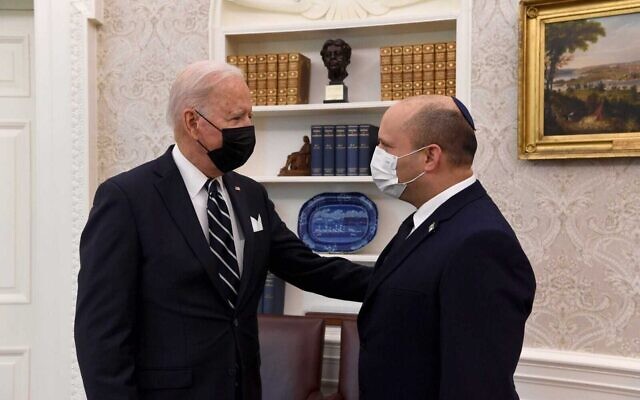 Prime Minister Naftali Bennett, right, speaks as he meets with US President Joe Biden in the Oval Office of the White House, Friday, Aug. 27, 2021, in Washington. (GPO)WASHINGTON — US President Joe Biden and Israeli Prime Minister Naftali Bennett concluded their first face-to-face meeting at the White House on Friday, with the American leader pledging that Iran will “never” get a nuclear weapon, and saying that though he prefers a diplomatic solution, there are “other options” should that fail.
	Speaking after their one-on-one meeting, which lasted about 50 minutes, Biden said the two leaders’ teams would discuss “the unwavering commitment that we have in the United States to Israel’s security” as well as “ways to advance peace and security for Israelis and Palestinians.”
	He said they would “discuss the threat from Iran and our commitment to ensure Iran never develops a nuclear weapon… We’re putting diplomacy first and seeing where that takes us. But if diplomacy fails, we’re ready to turn to other options.”
	Biden added that the US supported Israel developing “deeper ties” with its Arab and Muslim neighbors, though he did not use the term “Abraham Accords,” as seems to be administration policy toward the deals mediated by the previous administration.
	The American president also committed to replenishing Israel’s Iron Dome missile defense system, which saw heavy use during May’s 11-day conflict with Hamas in Gaza. And he said he’d direct his team to work toward getting Israel into the US visa waiver program, “and get that done.” More -https://www.timesofisrael.com/at-first-meeting-biden-pledges-to-bennett-that-iran-will-never-get-nukes/ 
	Hezbollah accepts third shipment of Iranian fuel to LebanonA third shipment of Iranian fuel to Lebanon has been accepted in order to ease shortages, Hezbollah leader Hassan Nasrallah said Friday.By REUTERS   AUGUST 27, 2021 22:10The leader of Lebanon's Iran-backed Hezbollah group, Sayyed Hassan Nasrallah, said on Friday a third vessel of Iranian fuel was agreed to ease crippling shortages in the country."We have agreed to start loading a third vessel," Nasrallah said in a televised speech."The coming days will prove those doubtful about the shipments arriving with fuel wrong ... and our words will be clear when the first vessel reaches Lebanon." More - https://www.jpost.com/breaking-news/hezbollah-accepts-third-shipment-of-iranian-fuel-to-lebanon-677920 Lebanon sentences four people to prison for ties with Jews or IsraelDr. Jamal Rifi, Amin Muhammad Mari Baydoun, Marc Charbel Tanios, and Lebanese political opponent Kinda el-Khatib were sentenced to prison for working or communicating with Jews or Israelis.By JERUSALEM POST STAFF AUGUST 27, 2021 23:00A prominent physician in Australia, Jamal Rifi from Lebanon, was sentenced in absentia to ten years in prison in Lebanon for the crime of "normalization with Israel," VOA and Albawaba reported on Wednesday.
	Dr. Rifi works with Sydney's Jewish Community on a charity program that organizes treatment for Palestinians in Israeli hospitals. The program trains Palestinian medical workers and helps transfer sick children from Gaza and other Palestinian areas to Israeli hospitals. They have also helped during the COVID-19 pandemic by providing ventilators to the Palestinian health system.
	Dr. Rifi's brother, Ashraf, is a former justice minister in Lebanon and informed him of the sentencing because of his association with the Jewish organizations in his charity work. More -https://www.jpost.com/middle-east/lebanon-sentences-four-people-to-prison-for-ties-with-jews-or-israel-677918 
	Marine commander fired for blasting 'inept' military leadershipWilling to risk 17-year career to 'demand accountability' for AfghanistanBy Art Moore Published August 27, 2021 at 5:21pm 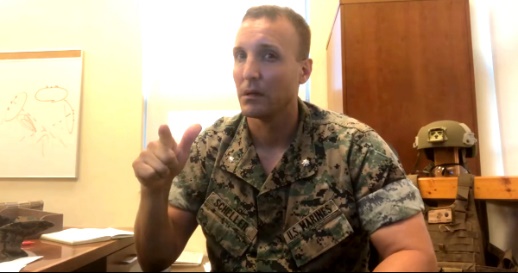 Lt. Col. Steve Scheller (Video screenshot)A sitting Marine battalion commander was fired Friday after he slammed the "ineptitude" of U.S. military leadership over the disastrous Afghanistan withdrawal.
	Lt. Col. Stuart Scheller said in a video posted on YouTube after the deadly suicide attack Thursday that he was willing to risk his career and his pension -- only three years from retirement -- to "demand accountability" from top military brass, the Washington Free Beacon reported.
	"I want to say this very strongly. I have been fighting for 17 years. I am willing to throw it all away to say to my senior leaders: I demand accountability," said Scheller.
	In a Facebook post Friday, he announced he had been "relieved for caused based on a lack of trust and confidence."
	In his video, he said he had a close relationship with one of the 13 service members who were killed Thursday in a suicide bombing at a gate at the Hamid Karzai International Airport.
	He said he is not the only service member who is upset about how the withdrawal has been handled.
	"The reason people are so upset on social media right now is not because the Marine on the battlefield let someone down. That service member always rose to the occasion and done extraordinary things," Scheller said. "People are upset because their senior leaders let them down and none of them are raising their hands and accepting accountability or saying, ‘We messed this up.'"
	Scheller, the Free Beacon reported, reacted to an Aug. 18 public letter by Gen. David Berger, commandant of the Marine Corps. Berger attempted to reassure Marines who were expressing their frustration on social media that their service was "meaningful, powerful, and important."
	Bottom of FormScheller said the letter missed the point, arguing the withdrawal was a major policy failure from the highest levels of military leadership.
	He called out Secretary of Defense Lloyd Austin and the joint chiefs of staff.
	"I'm not saying we've got to be in Afghanistan forever. But I am saying, did any of you throw your rank on the table and say, ‘Hey, it's a bad idea to evacuate Bagram Airfield, a strategic airbase, before we evacuate everyone'? Did anyone do that? And when you didn't think to do that, did anyone raise their hand and say, ‘We completely messed this up'?" asked Scheller.
	Scheller said he counted the cost of posting the video.
	"I thought through, if I post this video, what might happen to me — especially if the video picks up traction, if I have the courage to post it," Scheller said.
	"But I think what you believe in can only be defined by what you're willing to risk. If I'm willing to risk my current battalion seat, my retirement, my family's stability to say some of the things I want to say, I think it gives me some moral high ground to demand the same honesty, integrity and accountability from my senior leaders."
	See Scheller's video:https://www.youtube.com/watch?v=h7DO56ERVGc 
	Content created by the WND News Center is available for re-publication without charge to any eligible news publisher that can provide a large audience. For licensing opportunities of our original content, please contact licensing@wndnewscenter.org. [This man’s supervisors should be fire. He had the fortitude to TELL the Truth!
	
		
	
	Commentary:
Our Mistaken Ideas About Human Rights Failed Us in Afghanistan Daniel Greenfield August 26, 2021 Human rights are not a government, they’re a culture.
America was founded on that simple premise. The Declaration of Independence’s conviction in the equality of men, individual rights, and governments gaining their authority from the consent of the governed was based on “self-evident” truths.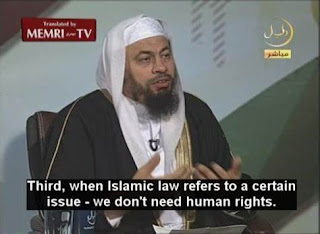 These truths are “self-evident” to Americans in the way that they’re not self-evident to the average Afghan, Pakistani, Iraqi, Russian, South African or Chinese citizen. They have their own truths that are equally “self-evident” to them based on their own worldview and culture.

The Taliban, like the vast majority of Muslims, assert that believers in Allah are superior to infidels, that men must have supreme authority over women, and leaders over people.

This hierarchical model governs a lot more of the world than anything we’ve come up with.

And even in America there are voices that favor tearing up the Declaration of Independence and the Constitution and reverting to a hierarchical model. From the Marxists on the Left to the Neo-Reactionaries on the Right, there are those who would turn back the clock to feudalism with enlightened philosopher-kings imposing an “ideal society” on the inferior class of men.

When we say that something is self-evident, it flows naturally from our values and our beliefs.

Consider the two radically different worldviews inherent in Benjamin Franklin writing that, “the rain which descends from heaven upon our vineyards" is "a constant proof that God loves us, and loves to see us happy” and the Ayatollah Khomeini proclaiming “Allah did not create man so that he could have fun" and thus there "is no fun in Islam.”

Both Franklin and Khomeini were expressing a worldview that was self-evident to them.

“Life, Liberty, and the Pursuit of Happiness” came from people who believed that God loves us and wants us to enjoy life. Beheadings, butchery, and the burka came from Islamists who believe that Allah does not like us very much and that we deserve to be miserable.

The respective governments of America and the Muslim world just play out that theology.

America’s approach to individual freedom and meritocratic government came out of broader English and European intellectual trends. Western nations mostly came around to the approach, at least after two world wars, finding that happy people made for a good economy and stability.

Asian First World nations also came around to their own modified versions of a free society while still emphasizing hierarchy and collective morality. And those were the success stories.

Most of the rest of the world is littered with failures.

The American idea was exported successfully by contact with our culture which contained its individualistic, moral, and aspirational DNA. That’s much less true than it used to be. But what is still true is that our efforts to directly export our ideals have failed miserably. Whether it’s trying to explain the Founding Fathers to the Iraqis or funding Women’s Studies in Afghanistan, few were influenced, and many were confused, irritated, or moderately amused by our efforts.

Constructing “governments-in-a-box” in Iraq and Afghanistan was never going to fit their culture. Exporting human rights by explaining our self-evident belief in individual rights didn’t work in cultures that don’t think that people are primarily individuals with agency, but members of a group whose rights come from their role in a rigid hierarchy of ethnicity, gender or race.

Our own political and cultural elites have adopted that worldview making them particularly unfit to spread human rights or individual freedom abroad even as they eliminate them at home.

How can Biden, who decided to pick a black woman as his vice president, before deciding which individual was going to fill that role, credibly tell the Afghans or Iraqis that they shouldn’t pick their leaders based on their gender, tribe, ethnicity, or Sunni and Shiite status?

Before we explain freedom and rights to the Afghans and Iraqs, we need a refresher course.

Our democracy export business is based on a series of intellectual errors dating back to the two world wars which we had defined as fighting for democracy and against tyranny in Europe.

Ever since then our intellectual and cultural elites have stuck to the conviction that the entire world works much like Europe. Every country, whether it’s in Asia, Africa, or the Middle East, is in the midst of a struggle between liberal democrats and reactionary authoritarians. All we have to do is overthrow their Hitler or Mussolini, and a liberal democracy will emerge from the ashes.

This fallacy may have hit its peak with the insistence that the Arab Spring was Europe in 1848.

The rest of the world isn’t Europe of the past three centuries. Its intellectual trends, worldviews, and culture have little in common. While western lefties managed to export socialism to most of the world, it takes on very different forms in places like North Korea or Iraq. The “self-evident” assumptions of political ideas are lost in the translation and transition to very different cultures.

The problem with exporting our “self-evident” ideas is that they’re based on the belief in a loving and merciful God, on the value of individual life, and the genius of individual innovation. Most of the world’s cultures are not only not individualistic, many, like the People’s Republic of China or the Muslim world, are actively anti-individualistic and believe morality comes from hierarchy.

Is morality individual or is it collective? Is the role of government to free people to make moral choices or to force them to make the right choice? Where you come down on the answer to that issue is going to determine the sort of society and government you want and will fight for.

If you’re a member of the Taliban, of the Chinese Communist Party, a believer in critical race theory or the neo-reactionary ideology, odds are you will come down on the collective side.

And on the side of tyranny.

Is life basically good or bad? Are most people bad or good? Does God love us or hate us?

You can’t just casually export our underlying assumptions behind human rights to cultures that answer these questions in very different ways.

All of us, in a more tribal America, have experienced the frustration of mutually incomprehensible conversations with our fellow Americans that appear to be about issues, mask mandates, Black Lives Matter, or abortion, but that are actually about culture and values.

If it’s all but impossible to establish common ground on what rights and freedoms are with other Americans, what were the odds that we were going to do it with Afghans or Iraqis?

America can and should export human rights. But the best way to do it is by example.

Whether it’s parents influencing children, teachers acting as role models, or any other mentor relationship, the most vital lessons are not didactic, but personal. From our earliest years, we learn by imitation and we become like the people we want to be. Indeed, in both Judaism and Christianity, goodness comes from striving to learn from and imitate the ways of God.

Tellingly, the concept plays out very differently in Islam where Muslims imitiate Mohammed.

When nations and peoples around the world strived to be like America, it’s because they admired what we had, what we achieved, and how we lived. Most people assume that success is the result of values and behaviors. How people see a successful group, whether it’s Americans, Jews, or Asians comes down to the question of whether they achieved their success fairly through discipline and hard work, or unfairly by abuse and thievery. The answer to that question will determine whether someone is anti-American, anti-Semitic, or anti-whatever group.

These days the loudest voices stating that America is evil, and that everything we had was gained through colonialism and slavery, are coming from our own political and cultural elites.

Why would anyone admire or imitate us when we loudly announce that we’re liars and thieves?

Exporting human rights is not a matter of finding dictators to overthrow. The Muslim world isn’t Europe. It’s not in a state of conflict between tyranny and freedom, but between different flavors of tyranny which all share underlying assumptions about hierarchy over individualism.

Regime change won’t fix the culture.

There are times when America may need to intervene in other countries, when it’s to counter a threat or to prevent an extreme wrong such as genocide, but we cannot and will not fix the world. The vast majority of the planet will go on living under authoritarian regimes. Women in Muslim countries will suffer. And so will various ethnic and religious minorities under their rule.

We should condemn evil where we see it without assuming that we can make it go away and that should drive us to build alliances with nations that share our culture, heritage and values. Instead of spending billions reconstructing enemies, we’re better off strengthening our friends.

Above all else, we should show that our values lead to a good life. The example that we set for the rest of the world will do more to spread human rights than any military interventions.

That’s how it always was.

After a century of ideological cold wars, countering Communism and then Islamism, we have a lot of military interventions under our belt, but have gotten no better at making arguments for our way of life to our own people. While we were trying to convince Africans that Marxism wasn’t for them, our Ivy League institutions adopted it. And while we tried to talk the Afghans and Iraqis out of Islamic theocracy, our own cities, institutions, and governments filled up with Islamists.

If we want to defeat Islamism and protect human rights and freedom, we should start at home.

It’s not just Afghanistan where young girls are being enslaved or sexually abused by Islamists.

In 2019, I reported that there had been over 2,000 visas approved for underage 'brides' from Muslim countries. Two years before that I reported on a female genital mutilation network in Michigan. There have been multiple cases of slavery involving Muslim families in America.

The massive influx of Afghans into America will make those numbers worse, not better.

The fundamental lesson of our founding is that we can’t defend our rights without also defending our culture. The self-evident truths on which our freedoms were founded are no longer all that self-evident on a college campus, let alone in Islamist enclaves like Dearborn or Little Mogadishu. If we want to save our rights, we’ll have to defeat the Taliban at home.Daniel Greenfield is a Shillman Journalism Fellow at the David Horowitz Freedom Center. This article previously appeared at the Center's Front Page Magazine.Click here to subscribe to my articles. 	https://www.danielgreenfield.org/2021/08/our-mistaken-ideas-about-human-rights.html	ARUTZ SHEVA	
	08/27/2021 NEWS AM Shocking: Severed Roots Turning Judea Green - Ari Abramowitzhttps://www.youtube.com/watch?v=2S6hj-aOFx0 Read the Prophets & PRAY WITHOUT CEASING!That is the only hope for this nation!Genesis 38:1And it happened at that time that Judah went down, away from his brothers, and turned aside to a man of Adullam named Hirah. 2And Judah saw there a daughter of a Canaanite man named Shuah. And he took her, and went in to her. 3And she conceived and bore a son. And he called his name Er. 4And she conceived again and bore a son and called his name Onan. 5And she continued still and bore a son. And she called his name Shelah. And he was at Chezib when she bore him.Kabul airport attack death toll rises to 108, as evacuation flights resumeWestern countries continue to airlift their nationals ahead of August 31 deadline; 13 US troops killed in bombings claimed by local Islamic State offshootBy AP and TOI staff Today, 10:53 am 	KABUL, Afghanistan — The death toll from Thursday’s attacks on Kabul airport rose to at least 108, including 95 Afghans and 13 US troops, officials said Friday, as evacuation flights from the country resumed.	Two suicide bombers and gunmen attacked crowds of Afghans flocking to the airport, transforming a scene of desperation into one of horror in the waning days of an airlift for those fleeing the Taliban takeover.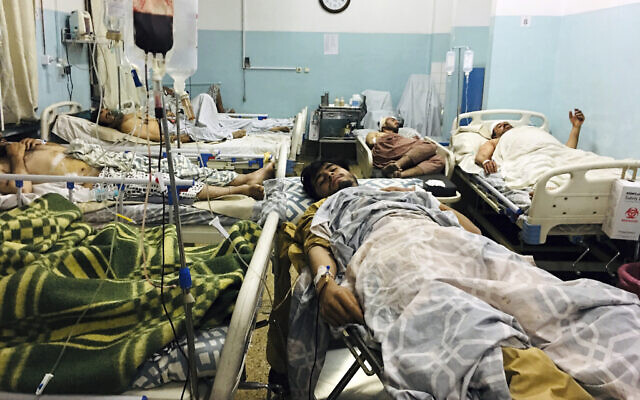 Wounded Afghans lie on a bed at a hospital after a deadly explosion outside the airport in Kabul, Afghanistan, Thursday, August 26, 2021. (AP/Mohammad Asif Khan)	The US general overseeing the evacuation said the attacks would not stop the United States from evacuating Americans and others, and flights out were continuing. General Kenneth McKenzie, head of US Central Command, said there was a large amount of security at the airport, and alternate routes were being used to get evacuees in. About 5,000 people were awaiting flights on the airfield, McKenzie said.	The blasts came hours after Western officials warned of a major attack, urging people to leave the airport. But that advice went largely unheeded by Afghans desperate to escape the country in the last few days of an American-led evacuation before the US officially ends its 20-year presence on August 31. MORE-https://www.timesofisrael.com/kabul-airport-attack-death-toll-rises-to-85-as-evacuation-flights-resume/ ISIS claims responsibility for suicide bombings in Kabul killing 12 US troops, over 70 civiliansTwo suicide bombing attacks near Kabul airport have killed over 70, injuring dozens more.By SIMCHA PASKO, REUTERS   	AUGUST 26, 2021 23:44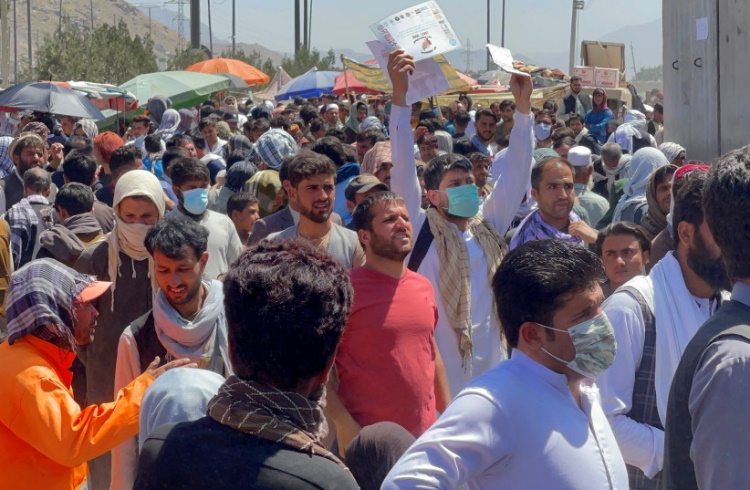 Crowds of people show their documents to U.S. troops outside the airport in Kabul, Afghanistan August 26, 2021 (photo credit: REUTERS/STRINGER)	At least sixty Afghans and twelve US servicemen have been killed in a suicide bombing carried out by ISIS at the Kabul airport, US officials confirmed Thursday night. 	The terror group ISIS-K have claimed responsibility for the deadly double attack, the group's Amaq News Agency said on its Telegram channel.	CENTCOM Chief Kenneth F. McKenzie Jr. said that while saddened by the deaths, the US will continue conducting evacuations from Kabul. "ISIS will not deter the US from carrying out the mission."	He estimated that some 1,000 Americans are still in Afghanistan.	Furthermore, McKenzie expressed that he expects ISIS attacks to continue.	An emergency airport in Kabul has confirmed that approximately 60 people were wounded in the blast, and six died on the way to hospital.	A UK defense source confirmed there were two explosions at the airport, one next to the Baron Hotel, and the second by Abbey Gate. No UK military casualties were reported, according to an initial assessment.	Pentagon press secretary John Kirby initially confirmed the blast at Abbey Gate outside the airport, and confirmed both explosions in a tweet. 	Baron Hotel was used by Canadian and British military as collection point for Afghans approved for evacuation flights.	According to reports, guns were fired at one of the gates of the airport. 	A source briefed on the situation has said that “hundreds of ISIS-K in the vicinity, attacks likely to continue.” US officials said on Thursday they were concerned that further attacks could occur at Kabul airport. 	Unconfirmed reports of a third explosion on Thursday night further highlighted this concern.	US President Joe Biden has been briefed on the explosion, according to a White House official.	Following reports of the blast, the UK Defense Ministry said they are working urgently on determining what has happened and its impact on the ongoing evacuation effort, according to Reuters. 	"We are working urgently to establish what has happened in Kabul and its impact on the ongoing evacuation effort," the Defense Ministry said on Twitter.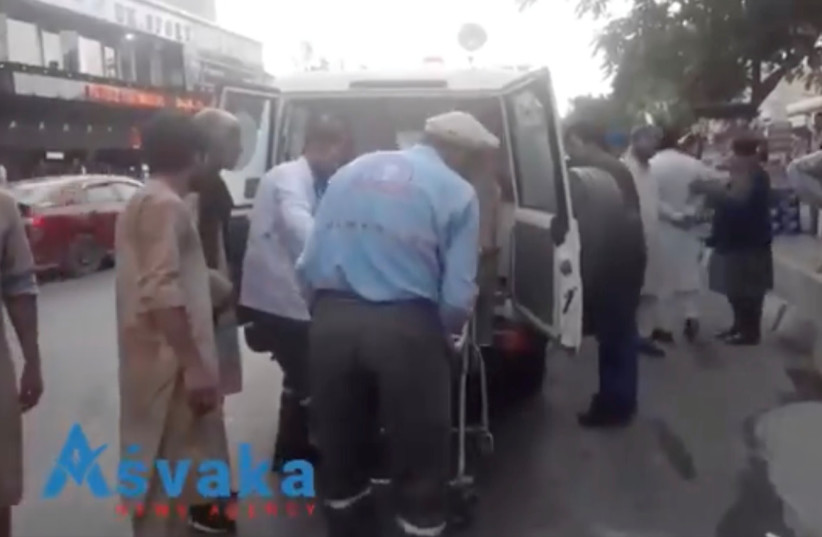 Injured people arrive at a hospital in Kabul, Afghanistan August 26, 2021. (credit: ASVAKA NEWS/via REUTERS)	"Our primary concern remains the safety of our personnel, British citizens and the citizens of Afghanistan. We are in close contact with our US and other NATO allies at an operational level on the immediate response to this incident.	The UK Foreign Office advised against all travel to Afghanistan.	The United States and allies urged people to move away from Kabul airport on Thursday due to the threat of an Islamic State terror attack. 	Prime Minister Naftali Bennett commented on the suicide bombing on Thursday night as his meeting with President Joe Biden was delayed to Friday.	"On behalf of the people of Israel, I share our deep sadness over the loss of American lives in Kabul. Israel stands with the United States in these difficult times, just as America has always stood with us," Bennett wrote on Twitter.	Foreign Minister Yair Lapid has also offered his prayers on Twitter, adding that "we stand shoulder to shoulder with the United States in the fight against terrorism." https://www.jpost.com/breaking-news/large-explosion-at-abbey-gate-at-the-kabul-airport-report-677790 Additional explosions heard in Kabul were controlled demolition of ammo by US forces, not further attacks – Taliban 26 Aug, 2021 20:49 	The Taliban has belatedly reached out to calm the nerves of Kabul residents after the terrorist attacks at the airport, explaining the most recent explosions are only the US military destroying ammunition ahead of their departure. 	A statement from the Taliban acknowledged “several explosions” that had been heard in Kabul on Thursday, attributing them to “US troops who are destroying their assets at Kabul airport.”“Please don’t be disturbed,” the statement concluded.	The explosions had previously been mistaken for a continuation of the attacks that left some 60 dead and 140 injured. The casualties were compounded by the massive crowds attempting to grab one of the few remaining seats on an outward-bound flight. https://www.rt.com/news/533184-taliban-notice-us-ammo-explosions/ ‘Disaster… bigger than Saigon’: US Afghan war veteran who lost both legs slams Biden’s ‘horrendous’ exit strategy in RT interview 26 Aug, 2021 16:53 	The US pullout from Afghanistan has been “completely botched” and demonstrates Washington’s lack of political will to do things right, a US Afghan war veteran told RT, adding that the war lasted for too long in the first place. 	The way the American troops withdrew from Afghanistan was “a blunder on a worldwide scale” that made many Afghan war veterans feel “let down” and “angry,” Gabriel E. Martinez, a veteran who served in the United States Marine Corps and lost both of his legs to a mine blast in Afghanistan, told RT.This is a disaster. This is bigger than Saigon.	The chaotic withdrawal, which saw the US troops abandoning their military equipment and munitions at their Afghan bases and virtually leaving thousands of civilians who worked with the US and its allies to their fate was a wrong move on all accounts, Martinez believes.“Even a private army knows that you get your civilians and your sensitive equipment first. Then you start pulling out the military and the rear guard. And you want everything secured and accounted for,” the veteran said, adding that the US President Joe Biden “did the exactly the opposite.”It was not the right way. It was a horrendous exit strategy.	Now, many veterans are “pointing a finger at Biden; and rightfully so,” Martinez said, adding that he is one of those who has “completely lost faith in this Biden administration.” There is “no political will” to do things right, he said, adding that “there are Americans still trapped in Afghanistan.”	However, the veteran believes that the US troops should not have stayed in Afghanistan for so long in the first place. “I feel that the war in Afghanistan, in and of itself, did not have to last as long as it did,” he said, adding that the US and its allies should have focused on “hunting down Al-Qaeda” and bringing those responsible for 9/11 to justice, instead of virtually occupying Afghanistan for almost two decades in the name of “nation-building.”	This “nation-building strategy” was completely flawed from the very onset, the Afghan war veteran believes, adding that it had never worked before, either in Vietnam or later in Iraq. The US presence in Afghanistan also failed to make the world a safer place, Martinez believes.	The US, and New York in particular, still saw a “bunch” of attempted terrorist attacks between the early 2000s and 2010s, at a time when the US troops were already in Afghanistan, he said, adding that the world saw “spikes” of terrorist activity and waves of illegal migration flooding Europe at a time when the US and its allies were still in Afghanistan.The war should have ended at some time in the 2000s, not dragged on the way it had and cost thousands of lives and even more thousands of wounded.	However, Martinez is not sure whether Washington is able to learn from the past. And if America still has not learned from Vietnam and Iraq – and now Afghanistan – it will continue to “make the same big mistakes,” he warns.	Eventually, such conflicts do not serve the interests of Americans but only those of the US military industrial complex that “pockets” the profits of war, Martinez believes. “We are just being used for the will of the military industrial complex,” the veteran said. https://www.rt.com/usa/533167-us-veteran-biden-exit-afghanistan/ Germany's Merkel calls off Israel trip due to Afghan crisisChancellor — who was supposed to join as guest on Sunday's Cabinet meeting — tells Prime Minister Bennett she needs to stay in Germany to oversee evacuation of forces, allies from KabulAssociated Press | Published: 08.26.21, 17:16 	German Chancellor Angela Merkel has called off a planned weekend visit to Israel because of the situation in Afghanistan, the German government said Thursday. Merkel was due to travel to Israel on Saturday for her first trip to the country since Naftali Bennett succeeded Benjamin Netanyahu as prime minister. Her visit had been due to last until Monday.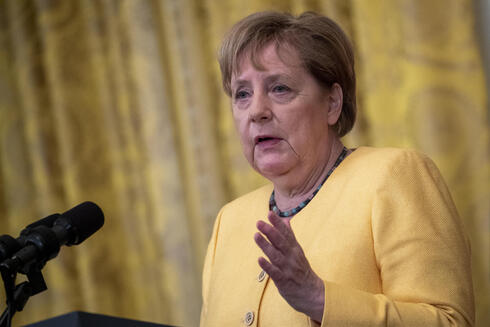 German Chancellor Angela Merkel (Photo: EPA	It was called off in consultation with Bennett "because of current developments in Afghanistan," Merkel's office said in a statement. Germany is one of the countries that have been scrambling to evacuate from Kabul its own nationals and Afghans who helped its forces during a nearly two-decade deployment in the country.	Merkel's office said the intention is for the chancellor to go ahead with her visit at an unspecified later time. The German leader had planned to meet with Bennett in Jerusalem and participate in Sunday’s Cabinet meeting.	Haifa's Technion University had also announced earlier Wednesday that it had decided to award her with an honorary doctorate during her visit. 	Merkel is approaching the end of her time in office. She isn't running in Germany's national election on Sept. 26 but it isn't yet clear when she will step down. In Germany, the outgoing government stays in office until a new one is sworn in, and forming a coalition can be a time-consuming process. https://www.ynetnews.com/article/ry6blqr11k Netanyahu scaled back intelligence-sharing when Biden took office — reportNew York Times says ex-PM gave Washington just two hours’ notice before attack on Iran’s Natanz nuclear plant; Netanyahu said to have feared Obama administration was spying on himBy TOI staff Today, 4:43 pm 	Former prime minister Benjamin Netanyahu scaled back Israel’s intelligence cooperation with the United States when President Joe Biden took office earlier this year, the New York Times reported Thursday.	According to the report, the US is increasingly dependent on Israeli intelligence on Iran’s nuclear program, as Tehran has effectively cracked down on the American spy network in the country.	The outlet cited unnamed American and Israeli officials saying that after US president Donald Trump’s term ended, Jerusalem withheld information from Washington to prevent the Biden administration from curtailing its covert military operations aimed at obstructing Iran’s nuclear program.	One example was the strike in April on the Natanz nuclear plant in Iran, widely attributed to Israel. The report said the White House was allegedly given just two hours’ notice of the plan, “far too short a time for the United States to assess the operation or ask Israel to call it off.”	Senior Biden administration officials were quoted as alleging Israel had “violated a longstanding, unwritten agreement to at least advise the United States of covert operations, giving Washington a chance to object.” [Why would anyone tell the US anything whenyou have an imbecile in office who would do anything to stop your actions. I really find it hard to believe that they even consider meeting with him. – rdb]	The report said the reason for the policy change was Netanyahu’s distrust of Biden and the feeling in Israel that his administration was inattentive to Jerusalem’s security concerns.	According to the report, former Mossad intelligence chief Yossi Cohen tried to patch up the relationship two weeks after the Natanz bombing, meeting Biden and CIA officials in Washington to discuss the issue. He was given a warm reception, the report said.	Some Israeli officials quoted in the report said Israel feared Washington would leak the information, as US administrations have done with other operations. American officials denied that charge, and some of them claimed Netanyahu was resuming his grudge against the administration of Barack Obama, which negotiated the nuclear deal with Biden as vice president.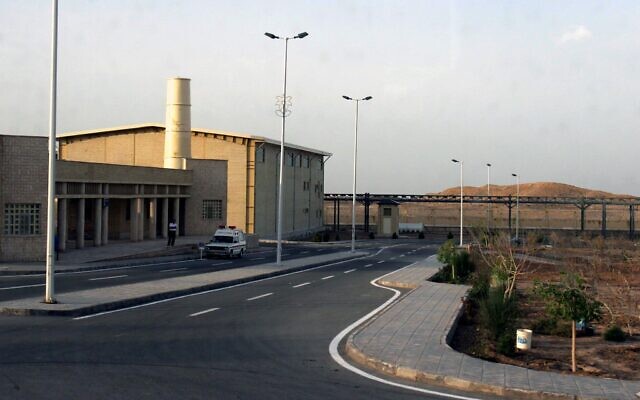 File: Iran’s nuclear enrichment facility in Natanz, Iran (AP Photo/Hasan Sarbakhshian)		A former Obama administration said that at the time, the US kept the negotiations with Iran secret, with Israel learning about them independently.		Netanyahu was convinced US intelligence agencies were keeping him under surveillance while Obama was in office, a former Israeli official said, without further elaborating.	The report comes as Prime Minister Naftali Bennett and Biden are set to hold their first meeting later Thursday, with the newspaper saying a central goal for the premier is to guarantee continued American support for Israeli secret operations against Iran’s nuclear program.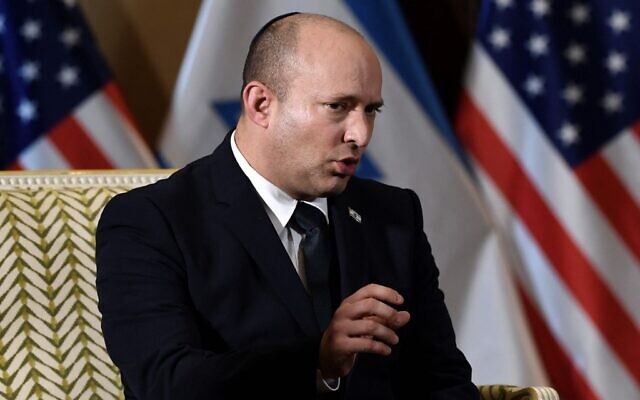 Prime Minister Naftali Bennett speaks during a meeting with US Secretary of State Antony Blinken at the Willard Hotel in Washington, DC, on August 25, 2021. (Olivier DOULIERY / POOL / AFP)	It added that an important issue that will be discussed is restoring trust between the countries on intelligence-sharing, with Bennett’s position strengthened by Israel’s superior spy network operating in the Islamic Republic.	Bennett is in Washington for the first time since becoming prime minister, holding a series of meetings with top administration officials, with the Iranian nuclear threat the most pressing issue on his agenda.	Bennett’s government opposes US efforts to return to the Iran nuclear agreement signed in 2015 by the Obama administration and abandoned three years later by Trump. Biden has been seeking a return to the deal, but this has looked increasingly unlikely as Iran has moved further away from its obligations and as a hardline president, Ebrahim Raisi, has taken office in Tehran. https://www.timesofisrael.com/netanyahu-scaled-back-intelligence-sharing-when-biden-took-office-report/ 5 arrested over stabbing of Palestinian at Jerusalem’s Mahane Yehuda marketProsecutors intend to indict suspects for attacking Ahmed Salima of East Jerusalem with a sharp object, seriously wounding himBy Emanuel Fabian and TOI staff Today, 6:37 pm 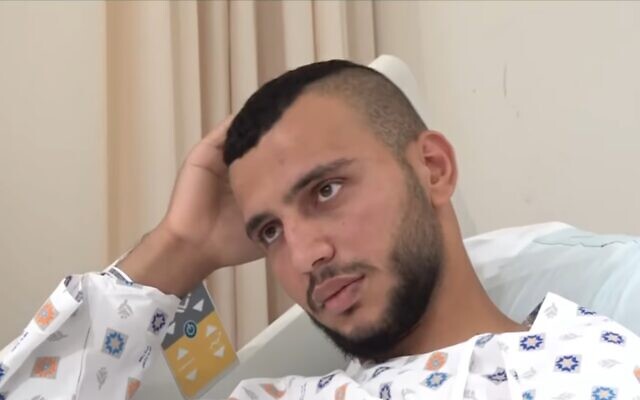 Ahmed Salima, 20, describes being attacked recently by a group of young Jewish men in Jerusalem. (Screenshot/Kan)	Police on Thursday announced the completion of an investigation into a stabbing and assault of an Arab man by a Jewish mob in Jerusalem last week, with prosecutors intending to file charges against five suspects.	Four of the suspects are in their 20s and the fifth is a 17-year-old minor. Police said the five, whose names have not been released, were residents of Jerusalem and Hadera.	The suspects’ remand was extended until Sunday, when they are expected to be indicted. It was not clear what the specific charges will be.	Ahmed Salima, 20, was finishing up his shift at a restaurant in Jerusalem’s Mahane Yehuda market last Thursday when a group of Jews set upon him, beating and stabbing him for no apparent reason.	Police said the five suspects met up in central Jerusalem that night and had intended to travel to the Western Wall for a Selichot prayer service.	According to the investigation, the suspects encountered the victim on their way to the Western Wall and “a fight broke out at the scene during which those involved attacked the victim and even stabbed him with a sharp object and caused him serious injuries.”	“I was sitting outside, waiting for a cab, and they approached me,” Salima told the Kan public broadcaster from his hospital bed, in an interview that aired Sunday night. “One of them pulled out a knife. I saw he wanted to stab me.” 	Salima said he grabbed a handful of dirt and threw it at the group of five men, and started running up Agrippas Street. “The chased me up the street and caught me,” he recounted. “They stabbed me and hit me, punched me. They didn’t say anything.”	Salima, a Palestinian resident of East Jerusalem, was taken to Shaare Zedek Medical Center in serious condition with multiple stab wounds.	Salima said he was assisted by two Jewish passersby who gave him medical treatment and called for help. “Two Jews saved me,” he said. “One ripped open my shirt and used his hand to stop the bleeding, and said ‘look me in the eyes,’ and gave me water,” Salima recalled. “They stayed with me… and the other called an ambulance.”Salima said he is grateful to have survived, but is still afraid when he recalls the incident.	“Thank God, I came out of it okay,” he said. “But I can’t sleep at night. When I remember them, how they chased me with a knife, I can’t sleep at all.”	“I can’t work because of my leg,” he said, before adding: “I’m scared they will stab me again.”	In May, a similar stabbing attack took place at the Mahane Yehuda market. The victim, a 25-year-old Arab man, was at his place of work — a burger restaurant — when he was stabbed 10 times by assailants. He was rushed to Shaare Zedek, where doctors found that a knife wielded by one of his assailants had torn open his lung and liver.	Prosecutors filed terrorism charges in late May against four Jewish men in connection with that attack, which came as Israel saw its worst intercommunal violence in decades, with mobs of Arabs and Jews attacking one another in mixed cities across the country during Israel’s 11-day conflict with terror groups in Gaza. https://www.timesofisrael.com/5-arrested-over-stabbing-of-palestinian-at-jerusalems-mahane-yehuda-market/ Coronavirus: Number of serious patients stable since SundaySome 8,800 new COVID-19 cases were registered in Israel on Wednesday.By ROSSELLA TERCATIN   AUGUST 26, 2021 20:18	The number of coronavirus patients in serious condition has remained stable since the beginning of the week, the Health Ministry reported Thursday. The booster shot has been 95% effective against infection and 97% effective against serious symptoms after 16 days, it said. [What that indicates is that even thought the number of Positive Tests (which they call cases) may be going up the number of really sick (morbidity statistic) is not increasing greatly which means the severity of the problem is not as much. – rdb]	However, seven public hospitals, including Jerusalem’s Shaare Zedek Medical Center and Hadassah-University Medical Center, continued to operate in emergency mode on Thursday, only admitting patients in need of life-saving treatment.	So-called public hospitals are independent organizations that rely mostly on donations, as opposed to facilities directly owned and funded by the state or the health funds.	The public hospitals said they were working in “Shabbat mode” because they have received only NIS 400 million of NIS 630m. that was promised to them to cover costs between January and June. An additional NIS 55m. per month they were supposed to receive in July and August also has not been forthcoming, they said.	Officials from the Health and Finance ministries said they have been monitoring the crisis closely and are committed to resolving it quickly.	The public hospitals, which also include Ma’aynei Hayeshua Medical Center in Bnei Brak, Laniado Medical Center in Netanya and three small hospitals in Nazareth, stopped receiving COVID-19 patients on Monday. They are all located in cities classified as red or orange by the Coronavirus Traffic Light System.	Last week, Health Ministry Director-General Nachman Ash said he hoped the number of patients in serious condition would begin to decline. As of Thursday morning, 680 patients were in serious condition, and there have been between 678 and 699 since Sunday.	Just over half the patients in serious condition have not been vaccinated (349), or were partially vaccinated (15), while the rest have been fully inoculated. [NOTICE THIS! – just over half NOT VACINATED which doesn’t go along very well with what it being reported (or IMPLIED) in the US news where they say most of their patients aren’t vaccinated. MY OH MY they must have a strange strain of virus in Israel OR the media in the US is prevaricating. – rdb]	Experts consider the encouraging data to be a result of the booster shots. So far, 5.93 million Israelis have received one shot, 4.59 million have received two, and 1.77 million have received all three. MORE- https://www.jpost.com/health-science/coronavirus-number-of-serious-patients-stable-since-sunday-677762 Palestinians: No return to peace talks under US leadershipSenior Palestinian official Azzam al-Ahmed said that any future peace talks with Israel will be based on an international peace conference.By KHALED ABU TOAMEH   AUGUST 26, 2021 19:53	The Palestinians are opposed to a return to the peace negotiations with Israel under the leadership of the United States, senior Palestinian official Azzam al-Ahmed said Thursday.	The Palestinians are also opposed to any US policy that envisages the management of the conflict as a substitute for solutions, he said ahead of Prime Minister Naftali Bennett’s meeting with US President Joe Biden in the White House.	“The Palestinians will not accept a situation where the US alone is in charge of the peace process in the Middle East,” Ahmed said in an interview on the Palestinian Authority’s Palestine TV.	The Palestinians, he said, insist that any future peace talks with Israel be held on the basis of PA President Mahmoud Abbas’s initiative for convening an international peace conference with the participation of various parties, including the Quartet (the US, the European Union, Russia and the United Nations), Jordan, Egypt, South Africa and China.	“We will not agree under any circumstances to a policy of managing the conflict,” Ahmed said.	Abbas made his initiative last year when he called on UN Secretary-General Antonio Guterres to convene an international conference in early 2021 to launch “a genuine peace process” with Israel. Abbas urged Guterres to work with the Quartet and the UN Security Council on a conference “with full authority and with the participation of all concerned parties.”	The Palestinian issue was on the agenda of Bennett’s talks with Biden administration officials, Ahmed said.	“According to information we received, the Americans told Bennett: ‘No, we are not going to discuss with you the Iranian issue only. We want to discuss the Palestinian issue. Therefore, you must bring with you something on this,’” he said.	Bennett’s statements to The New York Times on the eve of his visit to the White House, in which he said there would be no Palestinian state and that “natural growth” in the settlements would continue, came in response to the request from the Biden administration to include the Palestinian issue in the discussions, Ahmed said.	On the eve of Bennett’s visit to Washington, the Fatah Central Committee, a key decision-making body, held a meeting in Ramallah to discuss the latest developments related to the Israeli-Palestinian conflict. Abbas, who also heads Fatah, chaired the meeting.	Abbas told the Fatah officials that Palestinians were not expecting anything from the Biden-Bennett meeting, Ahmed said.	“But, President Abbas said we will give the US administration a number of days to clarify matters,” he said. “The US administration is talking about the two-state solution, while Bennett is saying there will be no two-state solution. The US administration must exert real pressure on Israel. In fact, the US is the one that has always been making decisions since 1956. They told Israel to withdraw from Sinai and the Gaza Strip, and Israel complied.”	Ahmed revealed that a tripartite Palestinian-Jordanian-Egyptian summit would be held soon to coordinate positions ahead of Abbas’s address to the UN General Assembly next month. Contacts were underway to hold an Arab summit to discuss the Israeli-Palestinian conflict, he said.	The PA Ministry of Foreign Affairs, meanwhile, said Biden and Secretary of State Anthony Blinken have an opportunity “to stop Israeli Prime Minister Naftali Bennett’s colonial project.”	In a statement shortly before the Bennett-Biden meeting, the ministry said the US administration “must restrain Bennett and convince him of the truth that he, as an occupation officer, refuses to see.”Addressing the Biden administration, the ministry asked: “Is there an American vision that forces Bennett to stop his anti-peace colonial project?” https://www.jpost.com/israel-news/palestinians-no-return-to-peace-talks-under-us-leadership-677802 Egypt reopens Gaza crossing after 4 days, as Israel eases restrictionsClosure of Rafah gateway came after violent border riots over weekend; IDF announces entry into Strip of further materials for international aid projectsBy Agencies and TOI staff Today, 5:30 pm 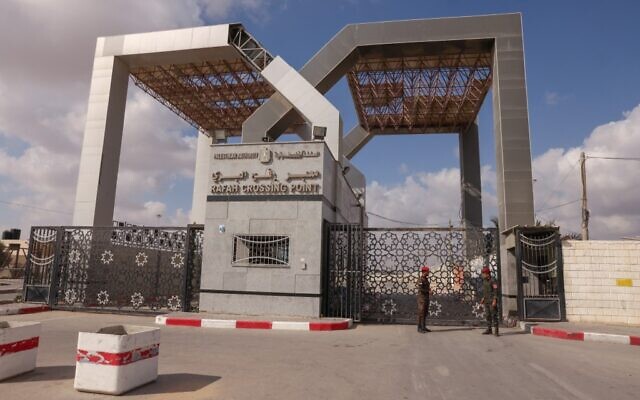 Members of Palestinan security forces stand guard at the closed off Rafah border crossing to Egypt in the southern Gaza Strip, on August 23, 2021 (SAID KHATIB / AFP)		RAFAH, Gaza Strip — Egypt on Thursday partially re-opened the Rafah crossing with the Gaza Strip, allowing one-way traffic into the coastal enclave as Israel eased import restrictions.	Rafah, Gaza’s only gateway to the outside world not controlled by Israel, was shuttered on Monday by Egypt, which gave no official reason for the move.	But it came after Gazans on Saturday staged protests and violent riots along the border with Israel, which saw the death of a member of the Hamas terror group, dozens of Palestinians injured, and an Israeli soldier left in critical condition from a gunshot wound.	Egypt, a key mediator between Israel and the Hamas Islamists who control the coastal enclave, has previously used Rafah closures as a punitive measure against the terror group. Hebrew media reports in recent days have said Egypt was furious with Hamas for breaking commitments to prevent violence at the border during Saturday’s mass rally.	Late Wednesday, Hamas’s interior ministry announced that Rafah would open to incoming traffic on Thursday and to two-way traffic on Sunday.	People had begun to cross after midday, an AFP journalist said.	Border protests and riots on Wednesday in southern Gaza left 20 Palestinians hurt following confrontations with Israeli troops, but the violence was more muted than on Saturday.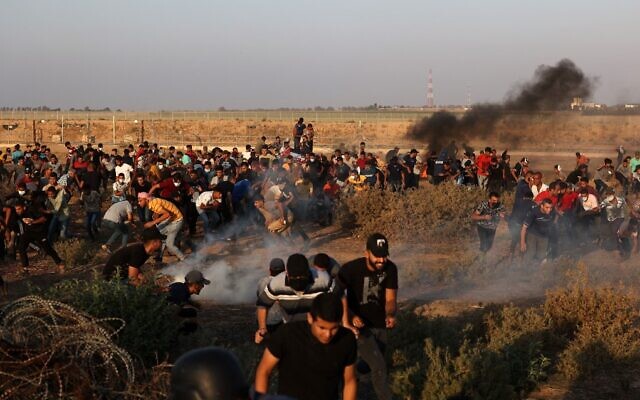 Palestinians run from tear gas fired by Israeli security forces along the border fence, east of Khan Younis in the southern Gaza Strip, on August 25, 2021. (Mahmud Hams/AFP)	Hamas police made efforts to contain Wednesday’s unrest by preventing people from approaching the border fence.	In response, Israel permitted additional goods and materials to enter the Gaza Strip starting Thursday, Israel’s military liaison to the Palestinians said.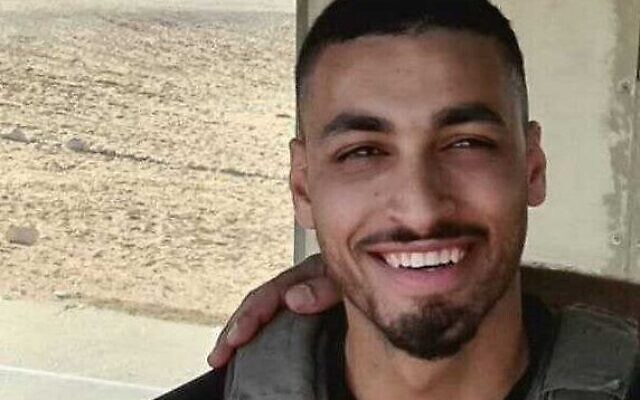 Border Police officer Barel Shmueli who was critically wounded in a shooting on the Gaza border, on August 21, 2021. (Border Police)	An additional 1,000 workers from the Gaza Strip will also be allowed into Israel, limited to those who have recovered from the coronavirus or been vaccinated, according to the liaison body, formally known as the Coordinator of Government Activities in the Territories.	“These civilian measures have been approved by the political echelon and are contingent upon continued preservation of security stability for the long term. An expansion of these measures will be considered in accordance with situational assessments,” COGAT said in a statement.	Israel has hit Hamas targets in Gaza with airstrikes twice in the last week, with no casualties reported.	Three months ago, an Egypt-brokered ceasefire ended 11 days of conflict between Hamas and Israel, the worst fighting between the two sides in years.	Palestinian terror group launched 4,360 unguided rockets and mortar shells toward Israeli population centers between May 10 and 21, according to the military and police.	Israel, in response to the rocket attacks, launched extensive airstrikes in the enclave, killing nearly 250 Palestinians, of whom the IDF said some 200 were combatants. https://www.timesofisrael.com/egypt-reopens-gaza-crossing-after-4-days-as-israel-eases-restrictions/ Archaeologists expose Torah ark of Vilna synagogue destroyed by Nazis, SovietsJoint Israeli-Lithuanian six-year excavation in ruins of centuries-old Jewish community center unearths prayer platform, silver pointer used when reading the TorahBy Michael Bachner Today, 8:34 pm 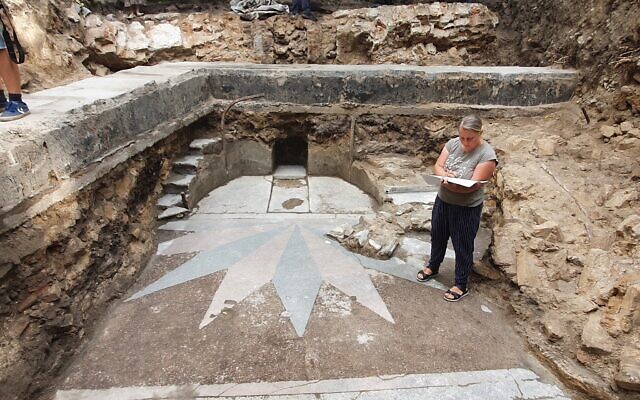 The excavation of the Great Synagogue of Vilna in Lithuania showing the area of the Torah ark and two flights of stairs destroyed by the Nazis and the Soviets, August 2021. (Jon Seligman/Israel Antiquities Authority) 	A joint Israeli and Lithuanian excavation carried out for six years has exposed the Torah ark and bimah (raised prayer platform) of the Great Synagogue of Vilna, which was destroyed by the Nazis during the Holocaust and later razed again by the Soviets, the Israel Antiquities Authority said in a statement on Thursday.	A school had been built on the premises of the 17th century Vilnius synagogue and its surrounding Jewish communal center, known as the Shulhoyf, which had been burned down by the Nazis after operating for some 300 years.	The Soviets in 1956-1957 destroyed what remained.	“When we arrived to excavate the aron kodesh and the bimah, from which generations of Jews read the Torah scroll for 300 consecutive years, it became clear, unfortunately, that the core of the synagogue had been greatly damaged by Soviet destruction,” the statement quoted Dr. Jon Seligman of the Israel Antiquities Authority and Justinas Rakas, of the Kultūros paveldo Išsaugojimo pajėgos, as saying.	“Still, two impressive staircases, clearly visible in the many images of the synagogue before its destruction, were discovered,” they said.	“In addition, the excavation of the bimah was completed including the entire façade of the bimah and the complete remains of one of the four huge pillars that supported the roof of the Great Synagogue.”(Hebrew video shows the finds here.)	On Thursday morning, the archaeologists made a new discovery at the site.	“Just this morning, while sifting the soil in front of the aron kodesh, we found a silver yad. The yad is a pointer used to read from the Torah scroll,” the IAA said in its statement, referring to a hand-shaped ornament used to point at the part of the biblical text being read.A silver ‘Yad’ — a hand-shaped pointer used to read from the Torah scroll — found at the Great Synagogue of Vilna in Lithuania, August 2021. (Jon Seligman/Israel Antiquities Authority)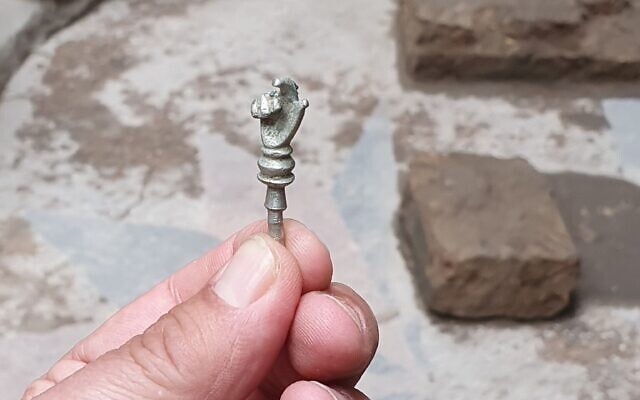 	The Shulhoyf had long been the heart of the Lithuanian Jewish community. It included 12 synagogues and prayer halls, a bathhouse, mikveh ritual baths, a community council building, kosher meat stalls, a famous library named after Lithuanian talmudist Mattityahu Strashun, the Gaon of Vilna’s seminary, and more.	The excavation is a joint venture of the Israel Antiquities Authority, the Kultūros paveldo Išsaugojimo pajėgos, the Good Will Foundation, and the Jewish Community of Lithuania. The team of researchers includes Lithuanians, Israelis, and North Americans. https://www.timesofisrael.com/archaeologists-expose-torah-ark-of-vilna-synagogue-destroyed-by-nazis-soviets/ The American empire is ready to end - opinionWorld management should never have been America’s task, and the Afghan misadventure should be its last imperial war.By AMOTZ ASA-EL   	AUGUST 27, 2021 03:14	Empire, American history’s most ambitious, contradictory, and costly era, is ready to end.	What began with the conquests of Hawaii and the Philippines more than 120 years ago, and later produced history’s most powerful empire, has now become absurd in terms of its size, exorbitant in terms of its costs, and irrelevant in terms of its aims.	At a time when American society is torn on myriad other issues – from gun control and healthcare to welfare and abortions - imperial retreat has been one aim that Donald Trump as well as Barack Obama and Joe Biden all shared and practiced, albeit with varying degrees of clumsiness. MUCH MORE-https://www.jpost.com/international/the-american-empire-is-ready-to-end-677831  this is a most disconcerting OP ED from the JPOST. You can see what many people in the world are thinking including world leaders and especially the terrorist groups. - rdb]Iran's Raisi names wanted mass murderer of 85 Argentinians as VP for Economics"Iran is clearly seeking to normalize mass murder and is testing the will of the international community."By JERUSALEM POST STAFF   	AUGUST 26, 2021 22:32	The Islamic Republic of Iran's newly appointed vice president for economic affairs minister Moshen Rezae is wanted by the International Criminal Police Organization for the 1994 mass murder of 85 Argentinians at the Jewish community center (AMIA) in Buenos Aires.	The Iranian regime-controlled Tehran Times reported on Wednesday that "According to a decree by the president, Rezaei has also been appointed as the secretary of the Supreme Economic Coordination Council and the head of the government's Economic Headquarters. Rezaei was the head of the Islamic Revolutionary Guard Corps for 16 years and also held office as the secretary of the Expediency Discernment Council."	The US government sanctioned the Islamic Revolutionary Guard Corps as a foreign terrorist organization.	Toby Dershowitz, Senior Vice President, Government Relations and Strategy at the US-based Foundation for Defense of Democracies, told The Jerusalem Post that "Iranian president [Ebrahim] Raisi has named Interpol red notice holder Mohsen  Rezae - wanted in connection with the murder of 85 Argentinians - as the Islamic Republic's VP for Economic Affairs.	"Recently, Ahmad Vahidi, also wanted for the AMIA murders, was named the IRI's Interior  Minister. Iran's cabinet is shaping up to be a 'who's who' of men meant  to serve jail time rather than serving the people of Iran."	Dershowitz, who is a long-time analyst of the 1994 AMIA bombing,  added that "Iran is clearly seeking to normalize mass murder and is testing the will of the international community." https://www.jpost.com/middle-east/irans-raisi-names-wanted-mass-murderer-of-85-argentinians-as-vp-for-economics-677849 Harris upstaged by Chinese diplomat as Asian junket comes to closeReport: Her offer of a million COVID shots trumped by promise of 2 millionBy WND Staff Published August 26, 2021 at 1:35pm 	The British Daily Mail online publication is reporting that Kamala Harris, vice president, was "humiliated" at the close of her Asian junket when her airplane was delayed several hours before its trip to Vietnam.	That's because, the report explained, a Chinese diplomat was dispatched quickly during that delay to offer Vietnam two million COVID shots, to trump her plans that would include the U.S. offering one million.	"Chinese officials exploited Vice President Kamala Harris' plane delay to Vietnam on Tuesday by sending a diplomat to offer the country two million COVID vaccines ahead of Harris's announcement that the U.S. would donate a million shots," the report explained.	State-run media reported that Vietnamese Prime Minister Pham Minh Chinh met with Chinese ambassador Xiong Bo and thanked him, and said his country "does not ally with one country to fight against another."	The report explained Harris was offering the Pfizer vaccine, which is thought to be slightly more effective against COVID than China's Sinopharm vaccine.	The events transpired late Tuesday as Harris' transport was delayed by what officials said was an "anomalous health incident," that likely was a suspected case of so-called "Havana syndrome."	It carries that name because it first was documented at the U.S. Embassy in Havana in 2016, and there are those who suspect the symptoms, vertigo, nausea, memory loss, headaches and more, are the result of sonic weapons.	Sometimes the symptoms are accompanied by a "piercing directional noise," CNN has reported.	The delay of Harris' flight, while that situation was reviewed, allowed China to deliver the announcement about its own donation of vaccine to the country in a region of the world where it is expanding its influence rapidly.	Harris eventually announced the U.S. donation Wednesday. The report explained her visit came as the U.S. plans to provide $23 million to help Vietnam expand distribution and access to vaccines.	The overall situation there is that China has been claiming more and more ocean territory, including islands, and Vietnam is competing over those claims. It has been requesting the United States to resist China's sea militarization more.	"Several countries claim overlapping territory in the resource-rich waters, and an international tribunal in 2016 rejecting Beijing's historical claim to most of the waters," the report said. https://www.wnd.com/2021/08/kamala-harris-upstaged-chinese-diplomat-asian-junket-comes-close/  [it isn’t hard to embarrass Harris who has little or nothing going for her. – rdb]States warned Biden DOJ election agenda is all politics'Ideological extremists' using department to pursue their desired resultsBy Bob Unruh Published August 26, 2021 at 2:33pm 	A top-flight team of many former Department of Justice experts is offering to help states fight off attacks they expect to come from Joe Biden's current DOJ over efforts to return voting procedures to normalcy after the 2020 election's COVID-19-impacted results.	There is no dispute that during last November's election many state officials changed or simply ignored state laws regarding elections, mail-in ballots, and the like in order to "accommodate" the coronavirus pandemic that started in Wuhan, China, and has killed millions around the globe.Those changes were made even though the Constitution allows only state lawmakers to make those changes, which they didn't.	Now the DOJ has warned states against changing their procedures back to the legally defined requirements for any post-COVID races, threatening them with investigations and more.	The Public Interest Legal Foundation has responded, with letters to election officials in all 50 states, explaining the "guidance" issued by the DOJ's Civil Rights Division is wrong, and state officials have every right to restore their legally adopted procedures.	"This overreach by DOJ is not surprising considering that the department is being run by Principal Deputy Assistant Attorney General Pamela Karlan, an ideological extremist with a long history of partisan enforcement of civil rights laws and Assistant Attorney General Kristen Clarke who has exhibited hostility toward equal enforcement of voting laws," the PILF explained.	The legal team explained, "Audits of past elections themselves do not violate the Voting Rights Act or any other federal election law. The DOJ is exaggerating its power because they do not want any audits to occur. In fact, the DOJ in its entire history has never interfered in an election audit because it has no authority to do so. This is an abuse of power."	"The bottom line is this: current leadership at the Civil Rights Division is trying to prevent any audits because they are satisfied with the results of the 2020 election and would prefer not to raise any questions about potential problems," explained PILF President J. Christian Adams.He explained how the so-called "guidance" regarding returning to pre-COVID practices and procedures is incorrect."A state’s decision to return to their pre-Covid election procedures does not raise any inference of illegality as the DOJ would like election officials to think," the PILF explained.	"If you are being contacted by the Civil Rights Division, it is because they aim to hurt (or sue) your state, not help it," he said. "Again, if you are contacted by Civil Rights Division staff related to a return to pre-COVID statutory practices, our suggestion is to not speak with them, and we are happy to assemble a team of former Justice Department lawyers to meet with you and guide you through the inquiry without cost to you."	The DOJ's comments came in a biased advisory that slammed state efforts to assure voters that the 2020 election was, in fact, legitimate.	Several states have considered, or launched, audits of the results, with the most advanced being Arizona, where results are expected to be released soon.	However, the DOJ used scare-quotes in describing such actions, as in "audits."	The DOJ claimed its goal is to "ensure states fully comply with federal laws regarding elections, specifically federal statutes affecting methods of voting and federal constraints related to post-election 'audits.'"	Attorney General Merrick Garland said, in a statement accompanying the DOJ's announcement of its political agenda, "The guidance issued today describe certain federal laws that help ensure free, fair, and secure elections." And he threatened any state that would return to procedures the DOJ did not like, stating, "Where violations of such laws occur, the Justice Department will not hesitate to act."	His specific advisories addressed laws "affecting methods of voting" and "federal constraints on post-election audits."	He suggests there could be problems for states that want to "bar continued use" of "voting modifications" adopted during COVID.	PILF's letter responds to Garland's claims, explaining Garland's charges are "on tenuous legal grounds" and are "designed more to affect your behavior than it is to provide a sober description of federal power."	"Simply, the Justice Department overstates its power and understates yours," the states are told. "The guidance is an effort to interfere with the rightful exercise of your power to determine how to run your own elections."	The 2020 election resulted in many claims of election fraud from credible witnesses, with credible evidence. The bottom line is that Joe Biden won by a few thousand votes spread across multiple swing states, and Democrats in Washington are happy with that result.	They, therefore, want to keep in place the exact procedures, the extensive use of fraud-prone mail-in ballots and the like, that provided the Biden results.	Multiple states, meanwhile, alarmed by the allegations and evidence of problems, are working to clean up their systems and make sure that every vote counts – and that those who are not eligible to vote don't skew the results.	The PILF letter explained the DOJ "does not want any audits to occur as potentially outlined and directed by state law and state courts, but federal law actually is not violated by an election audit."	The DOJ never in its history has interfered with an audit because "past leadership has understood it has no legal authority to do so," PILF explained.	If no voters are intimidated or denied the right to vote, "states may conduct self-examinations of their own election procedures and results," PILF said.	"The bottom line is this: current leadership at the Civil Rights Division is tryinig to prevent any audits because they are satisfied with the results of the 2020 election and would prefer not to raise any questions about potential problems."	The letter charged they are acting on a political bias. "They are not acting as objective law enforcement officials," it said.	Returning to pre-COVID requirements is presumptively constitutional, the letter said.	The legal team also offered states help with a response should the DOJ officials and their "activist proclivities" come asking questions. https://www.wnd.com/2021/08/states-warned-biden-doj-election-agenda-politics/  [The entire group of criminals in the current DC ‘administration’ need to be flushed into the sewer where they belong. – redb]Former White House physician says Biden's mental 'issues' hitting 'national security''I don't even think it's to the point where he needs a test anymore'By Bob Unruh Published August 26, 2021 at 4:25pm 	Former White House physician Dr. Ronny Jackson, now a member of Congress, famously administered a cognitive test to President Trump a few years back when Democrats concocted claims that his capacities were diminished.He passed with flying colors.	Jackson, since then, several times has suggested that Joe Biden should take the same test, given Biden's gaffes, stumbles, blunders, vacant looks, and inability sometimes even to complete a sentence.	Jackson says now, however, his opinion is changing, in that he no longer believes that test is as needed as it once may have been. "I still believe that needs to happen, but the reality is I don't even think it's to the point where he needs a test anymore," Jackson said.	He comments came shortly after Biden claimed al-Qaida no longer is in Afghanistan, which has been taken over by terrorists on Biden's decision to withdraw American troops.	"I think he's proven to the entire country right now that he has issues and these issues are impacting our safety and our national security," Jackson said.	Jackson, R-Texas, made the comments in an interview with Just the News.	He said, at this point, such a test would only "confirm what everybody in this country already knows is that he doesn't have the competency and the cognitive ability to be our commander-in-chief."	He charged that Biden's "issues" are contributing to a worsening of the situation in Afghanistan, where both Americans and Afghanis were killed on Thursday in a terrorist's apparent suicide bombing.	Jackson said of Biden, "He needs to step down and let somebody who can do it, do it." [There is no one in the current demon-rat party that can handle the job. Pelosi is a dingbat as is Harris. Schumer is a Johnny one note who can’t do anything without Pelosi. The squad are crazy as is Bernie who would devastate the country by putting it in the poor house. Even the “demon-rat/rino’s” like Romney and Ryan are blatantly incompetent. -rdb]	The retired U.S. Navy rear admiral described as "comical" Biden's al-Qaida claim.	For one thing, he pointed out, that contradicts reports from the United Nations and the U.S. intelligence community.	Jackson, a member of the House Armed Services and Foreign Relations Committees, was the first chief medical adviser to the president of the United States.	Jackson, just days ago, said a resignation was due.	At that time, according to a report in the Daily Wire, Jackson said, "We're looking horrible right now on the world stage, this is an absolute national embarrassment. And instead of being out in front of this and talking about what's going on, and what went wrong, and what the plan was, and what we're gonna do next, Biden's just been in hiding again, as he always has."
	Jackson now represents Texas’s 13th Congressional District. He previously served as White House physician for both President Obama and President Trump.
	"Biden, once again, has failed us. He’s embarrassed as internationally,” Jackson said then. “And you know, honestly, it is time for him to leave. I’ve been saying this for a long time. I’ve been saying that he’s not, he’s not cognitively prepared to be our president. And this is just another example of his failure. And I think a lot of this is relevant to his cognitive ability. But he’s, he’s created a national security disaster for this country right now. And it’s time for him to move on and somebody else needs to do this job. He is not fit to be our commander in chief. It’s time for him to resign."
	Biden's verbal stumbles and blunders long have been viewed as simple "gaffes." For example, he once told a disabled supporter to "stand up" so the crowd could see him. And he said the only defense that is needed is a double-barreled shotgun, with which people could fire two warning shots. The problem with that is that firing two shots means the gun is unloaded and the person holding it defenseless.
	In the Oval Office, however, the blunders have increasingly become situations where he simply stumbles over words, fails to complete sentences and even interrupts himself to change direction mid-statement.
	After he unleashed a car crash interview about Afghanistan just last week, his schedulers canceled all events at which he could face questions.	In that interview he dismissed as old news the horrific images of people falling from airplanes in flight as something that happened "four or five days" ago – when it actually was two. https://www.wnd.com/2021/08/former-white-house-physician-says-bidens-mental-issues-hitting-national-security/ While troops die, Nancy Pelosi tweets about 'Women's Equality Day''Despite progress, women across the nation still face barriers to full equality'By WND News Services  Published August 26, 2021 at 5:44pm 	(FOX NEWS) – House Speaker Nancy Pelosi fired off a series of tweets Thursday reminding everyone it’s Women’s Equality Day – her first posts on the platform after explosions outside the airport in Kabul, Afghanistan, left four U.S. Marines dead.	"Today, and every day, let us summon the suffragists’ spirit of hope and strive to lift up the voices of women across the nation – because we know this truth: when women succeed, America succeeds," Pelosi, D-Calif., tweeted about noon Thursday. 	"Despite progress, women across the nation still face barriers to full equality: from shameful pay disparities to the unfair economic impacts of the pandemic to the brazen assault on the right to vote. At this moment, Democrats are committed to Building Back Better with Women." https://www.wnd.com/2021/08/troops-die-nancy-pelosi-tweets-womens-equality-day/ [Pelosi needs to be drawn and quartered along with the rest of the vile deep state critters occupying DC now. The number of really good people there is almost miniscule. – rdb]Harvard names atheist as chief chaplainUniversity with motto 'Truth for Christ and the Church' was founded to train clergyBy Art Moore Published August 26, 2021 at 7:13pm 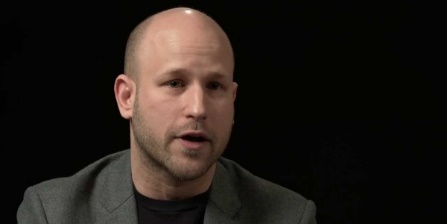 Greg Epstein, Harvard's "humanist chaplain." (Video screenshot)	Harvard University, the elite institution founded by Puritans to train ministers of the Gospel of Jesus Christ, has selected a devout atheist to serve as its chief chaplain.	Greg Epstein was named president of the chaplains for the religious community at the school after serving as Harvard's "humanist chaplain" since 2005, the New York Times reported.	The university, with the motto "Truth for Christ and the Church," was founded by in 1636 and named for pastor John Harvard.	Epstein, 44, was ordained as a Humanist Rabbi by the International Institute for Secular Humanistic Judaism. He's the author of a 2010 book titled "Good Without God: What A Billion Nonreligious People Do Believe."He explained to the Times that being a humanist rabbi means combining "Jewish culture with the belief that this world is all we have."	Epstein said "there is a rising group of people who no longer identify with any religious tradition but still experience a real need for conversation and support around what it means to be a good human and live an ethical life."	The Times reported a survey by the campus newspaper, the Harvard Crimson, found 21% of the class of 2019 were agnostic and 17% were atheist. That compared to 17% Catholic, 10% Jewish and 3% Hindus and 3% Muslim.	Overall, 20% of Americans identify as atheist, agnostic or non-religious, according to a Pew Research Center poll.Bottom of FormSee an interview with Epstein produced by Harvard:	The Harvard Chaplains describe themselves as "a professional community of more than 30 chaplains, representing many of the world's religious, spiritual, and ethical traditions, who share a collective commitment to serving the spiritual needs of the students, faculty, and staff of Harvard University."	The Times said Epstein was the unanimous choice of a nominating committee that includes members of the Lutheran, Christian Scientist, evangelical Christians and Bahai faiths. https://www.wnd.com/2021/08/4941235/  [So have you ever wondered why the US is on a fast track to perdition? This gives you a pretty good indication of why. Absolutely insane. – rdb]Commentary:Lies, Lies, Lies 
By Laura Hollis Published August 26, 2021 
	Mary McCarthy once said of fellow author Lillian Hellman, "Every word she writes is a lie, including 'and' and 'the.'" 
	The Democratic Party gives Hellman a run for her money.
	Politicians are not a terribly honest bunch generally, but Democrats — at least those on the national stage — have grown so accustomed to lying and getting away with it that they either don't know how to do anything else or don't think they'll ever pay a price for it. For the past few years, virtually all of the Democratic Party's major talking points have been lies. 
	Former President Donald Trump colluded with Russia to win the 2016 election? Lie. The summer 2020 protests were "largely peaceful"? Lie. The damning content on Hunter Biden's laptop was just "Russian disinformation"? Lie. Jan. 6 was an "insurrection"? Lie. State legislation to ensure election integrity is really anti-Black "vote suppression"? Lie. Trump supporters are "white supremacists" and "domestic terrorists"? Lie.
	Because the media overwhelmingly leans left, Democrats' lies are not only covered up, but often further disseminated and promoted. Republican politicians may be just as inclined to lie, but the media won't circle the wagons for them. Plus, Republicans are accused of lying even when they are telling the truth.
	With the Biden presidency, however, Democrats have now lied themselves into a mighty bind. President Joe Biden's executive orders and policy decisions in the first seven months of his presidency were bad enough: allowing millions of illegal immigrants to cross the southern border, shutting down the Keystone XL pipeline and then pleading with OPEC to produce more oil, continuing to pay Americans not to work while businesses struggle to stay open, and inflationary spending.
	But the collapse of Afghanistan is an unmitigated disaster and full-fledged international crisis of Biden's own making. Afghans who provided support for our military and tens of thousands of American civilians are now caught behind enemy lines and at the mercy of the Taliban, which is imposing rules and deadlines that Biden inscrutably accepts, over the objections of our allies in Europe (who are now scrambling to evacuate their own citizens).
	What kind of commander in chief takes orders from terrorists, evacuates the military first and leaves civilians behind?
	Biden refuses to take responsibility for his decisions, contradicts high-ranking members of his own administration, makes flatly false statements to the press and shuffles away following his brief "press conferences" without taking any questions.
	Biden has a long history of self-aggrandizing falsehoods and multiple instances of outright plagiarism, but he now seems incapable of telling the truth. This is more than Democrats bargained for. Whether the falsehoods he's pitching are deliberate misrepresentations or befuddled misstatements, they are so appallingly and obviously untrue that even stalwart partisans in the media and the party are increasingly unable to defend or explain them.
	Broadcast, print and social media are peppered with articles pointing out Biden's evident lack of capacity; some are calling for his resignation, removal or impeachment. As Afghanistan fell to the Taliban despite Biden's assurances that this would not happen after the withdrawal of the U.S. military, CNN's Jake Tapper asked Secretary of State Anthony Blinken how Biden could have gotten the situation there "so wrong." After Biden's Aug. 20 address, Fox News anchor Chris Wallace also pressed Blinken on Biden's "flat wrong" public statements: "Mr. Secretary, does the president not know what's going on?" Last week, National Review's Jim Geraghty wrote a column, "Something is wrong with the President." A blogger for RedState put it more bluntly after Biden's Aug. 24 press conference: "What I took the most from this presser is this: Biden is sick." 
	For all the apparent astonishment, this is no revelation. Biden's lack of capacity — shuffling gait, failing memory, inscrutable outbursts and frequently incomprehensible verbal gobbledygook — was abundantly evident before the election. The campaign hid him as much as possible, the press covered for him, and millions of voters crossed their fingers and chose to ignore it.
	Now it's just too bad to ignore.
	The Democratic Party knew the risks of running Biden. They calculated that their power players could control things behind the scenes for one term until they could get Vice President Kamala Harris ready for the torpedo tube.
	But things aren't going as planned. Biden is not only unlikely to last the term; he's unlikely to last the year.
	Harris cannot save the day, as a more seasoned and respected vice president may have been able to. She is broadly disliked and out of her depth. The public views her as having botched her role as "immigration czar." (My suspicion is that she's doing exactly what she's been told to do, which is nothing). She's not presidential material, and it's clear that she won't be able to pull the votes in 2024. For all his faults, candidate Biden had 47 years of public service and plenty of political capital to parlay with; Harris doesn't. 
	And there's 2022 to think about. Biden's approval numbers — assuming we believe the polls — have dropped significantly. CBS reporter Ed O'Keefe confronted Biden with a poll showing that a majority of Americans no longer believes him to be "competent, focused or effective in the job." According to other contemporaneous polls, independent voters' preference for control of Congress has flipped 15 points, from plus 14 Democrat to plus 1 Republican.
	All this bodes ill for Democrats in next year's midterm elections. Dems have control of the House by the slimmest of margins, and the Senate is split 50/50. Democrats Mark Kelly (Arizona), Raphael Warnock (Georgia) and Alex Padilla (California) hold their Senate seats by virtue of special elections or gubernatorial appointment; those seats are up for regular elections in 2022.
	Lies have consequences. Signs are pointing to a blue bloodbath next year. Unless, of course, there's cheating in the elections.
	But cheating has consequences, too.   https://jewishworldreview.com/0821/hollis082621.phpDoes America Still Work? 
Victor Davis Hanson Posted: Aug 26, 2021 12:01 AM
	For nearly two years, Americans have engaged in a great woke experiment of cannibalizing themselves. American civilization has invested massive labor, capital and time in an effort to constantly flagellate itself for not being perfect.
	Yet America's resilience and its resources are not infinite. We are now beginning to see the consequences of what happens when premodern tribalism absorbs Americans.
	There are repercussions when ideology governs policy or when we take for granted the basics of life to pursue its trappings.
	Who cares whether the blow-dried media is woke if it cannot report the truth and keep politicians honest? Once journalists became progressive poodles rather than the watchdogs of government, the Biden administration had no fear of audit. It took for granted that its disasters, from the southern border to the chaos in Afghanistan, would be excused by toady reporters.
	Government-engineered "equity" has replaced the goal of equal opportunity. But such utopianism births popular anger when personal initiative, excellence and performance do not count as much as virtue-signaling groupthink.
	The United States just suffered a terrible and shameful defeat in Afghanistan. The catastrophe reminds us that the Biden administration had its politicized military and bureaucracy mostly fixate on diversity, equity and inclusion, and to root out supposed internal enemies.
	So, our top brass and functionaries talked of redirecting the military to every possible woke agenda -- except ensuring military superiority and the safety of the United States.
	The result is the horrific mess of a premodern Taliban army routing the most sophisticated military in the history of civilization. We shudder when America begs premodern tribes not to murder our citizens whom we abandoned in full retreat.
	Airline CEOs virtue-signal their wokeness by damning voter ID laws -- though such identification is required to board their airplanes. The new normal for U.S. airlines is woke delays, woke cancellations, and woke anarchy in the skies.
	Some universities now subject their admissions, their hiring and their research to race and gender directives. There is less concern about the collective student debt of $1.7 trillion. College students may graduate woke, but they do so with far less impressive reading and writing skills than their less politically correct predecessors a half-century ago.
	Are college administrators really so virtuous when they boast of improving diversity, equity and inclusion? Why, then, do they ignore indebted and poorly educated graduates -- veritable serfs who cannot afford homes, put off raising families and prolong their adolescence rather than becoming autonomous citizens?
	We know from centuries past which policies ensure public safety and which guarantee crime. All laws must be enforced equally. Yet now, suicidal legal and critical race theories sometimes govern which laws are enforced and which are ignored.
	If a state attorney prosecutes crimes -- or chooses not to prosecute them -- on the basis of ideology and race rather than on questions of impartial law, then who would obey, much less honor any of them?
	The police must not just be monitored, but respected and supported. Today they are defamed and defunded. If those who commit crimes do not expect to be arrested and punished, then crime pays. And so we get more of it.
	Cries to empty the jails and prisons and pull back on police might sound neat on Twitter. But lots of innocent Americans will suffer the deadly consequences of someone else's virtue-signaling.
	Before a country can conduct cancer research, explore outer space or defeat its enemies thousands of miles away, its citizens must have access to affordable fuel, food and shelter.
	But ideologues now restrict irrigation water, gasoline supplies, power generation and timber production. They may seem woke and enlightened to each other, but they are indifferent to the exorbitant cost of living, the growing shortages of necessities, and the hundreds of thousands of homeless living amid filth, excrement and disease on the nation's urban sidewalks.
	Social media fights, the cancel culture wars between celebrities and elites, the virtue-signaling of academics and actors -- all of it means nothing if Americans do not have safe roads; viable travel; affordable gas, food and housing; and safety in their homes.
	Increasingly, they do not have these things. Woke leaders are losing the ability to do the hard and essential work of civilization, largely because they are obsessed with the dispensable.
	We live in a world of cellphones, Skype and Zoom. But high tech has become a mere veneer pasted over medieval urban streets and Depression-era highways. It is more dangerous to walk the nighttime streets of Chicago than those of war-torn Kabul.
	Until our officials can ensure a humane and sustainable standard of living, we have no business lecturing others abroad, much less conducting endless witch hunts of our own at  home.https://townhall.com/columnists/victordavishanson/2021/08/26/does-america-still-work-n2594762Biden and Bennett are Permanently Wobbly08/25/2021 Caroline Glick
	Two weeks after Saddam Hussein’s invasion of Kuwait in August 1990, the UN Security Council passed a resolution imposing an embargo and maritime blockade on Iraqi shipping. Then-President George H.W. Bush was trying to figure out how to forcefully enforce it, and he discussed the issue with then-British Prime Minister Margaret Thatcher. Thatcher listened to Bush’s dilemma and warned, “Remember George, this is no time to go wobbly.”
	Months later, after the U.S.-led coalition victory in the Gulf War, Bush presented Thatcher with the Presidential Medal of Freedom at the White House. At the ceremony, he recalled the conversation and how influential it was on his thinking that day—and throughout the broader crisis.
	As he put it, “We used that expression often and have used it during some troubling days.”
	In theory, tomorrow’s meeting between Israeli Prime Minister Naftali Bennett and President Joe Biden in the Oval Office could be an opportunity for Bennett to fill Thatcher’s shoes, and for Biden to fill Bush’s.
	Bennett will arrive at the White House in the midst of the gravest crisis of U.S. strategic credibility in American history. Biden’s failed leadership of the U.S. pullout from Afghanistan has placed the U.S. and its allies under grave threat and empowered U.S. enemies. NATO allies in Germany, Britain and beyond have lost faith in U.S. leadership. China is wasting no time replacing the U.S. as the great power in Afghanistan.
	Iran is also reaping the rewards of its partnership with the Taliban. Russia and China’s first response to the Taliban takeover was to accept Iran’s long-standing request to join the Shanghai Cooperation Organization. It was followed by an announcement that they will be conducting joint naval exercises with Iran in the coming months.
	The Russians and Chinese are embracing Iran as the ayatollahs move quickly to the nuclear finish line. According to the UN’s nuclear watchdog, Iran has doubled the amount of uranium it is enriching to near bomb-grade level.
	Bennett could theoretically be the voice of reason that Biden needs to hear. The U.S. leader continues to dismiss criticism of his surrender to the Taliban and his abandonment of U.S. citizens and Afghans who worked with the U.S. in Afghanistan. Bennett could warn Biden of the consequences for the U.S. and its allies if he fails to take dramatic action immediately to safely evacuate Americans and allied Afghans from Afghanistan. He could also explain that the problems of Afghanistan were born in nuclear-armed Pakistan. U.S. reluctance to properly reckon with the nuclear-armed terror-sponsoring state was a key factor in its failure to destroy either the Taliban or al-Qaeda.
	Since Pakistan’s nuclear arsenal is what protected the Taliban and its terror partners, Iran must be blocked at all costs from becoming a nuclear state. As Iran’s near-breakout nuclear capacity demonstrates, nuclear diplomacy at this point is simply counterproductive. As a senior Arab official recently said in off-record discussions, “the nuclear negotiations are Iran’s path to a nuclear arsenal.”
	As the leader of Washington’s closest Middle East ally, Bennett could theoretically be the right man in the right place at the right time. Bennett could convince Biden that if the president wishes to begin repairing the damage to U.S. superpower credibility he just caused in Afghanistan, then he needs to work with Israel to militarily block Iran’s path to the bomb.
	Unfortunately, neither Biden’s nor Bennett’s record give much reason to believe that either is cut from the same cloth as Bush and Thatcher. To the contrary, they both appear to have adopted wobbling as a career choice.
	On Afghanistan, Biden is adamantly wobbly. His statements since the Taliban took over Kabul have been an exercise in indignant indifference to the plight of the tens of thousands of Americans and Afghans who worked with the Americans who are now stranded—and quite possibly doomed—behind Taliban lines. His apparent indifference to their fate is exposed not only by his words. Unlike his British, French and Ukrainian counterparts, Biden has refused to permit U.S. forces at Kabul’s Hamid Karzai International Airport to leave the airport to find and safely evacuate U.S. citizens and Afghan partners.
	Likewise, Biden’s responsibility for the Afghan catastrophe has made no dent in his overall appeasement-based foreign policy. His envoy for Iran, Robert Malley, told Politico last week that if the new Iranian government refuses to reinstate the restrictions the 2015 nuclear deal placed on its nuclear activities, the U.S. is willing to negotiate a completely different agreement with distinct parameters. Malley added that a second alternative would be to impose punitive responses in coordination with European allies, but he gave no details of what those might be.
	Biden’s refusal to acknowledge the damage he has caused or to reconsider his foreign policy in light of the Afghanistan disaster stems from his own blinkered perception of the world. Biden’s team announced in April that he intended to withdraw U.S. forces from Afghanistan by September 11 and that conditions on the ground would not impact his decision. Biden would have the boys and girls home by the 20th anniversary of the jihadist terror assault on America, no matter what.
	The message was clear. Biden intended to declare the war over and not give the Taliban a vote on the matter. The fact that Biden doesn’t get to decide whether the Taliban have a vote appears not to have occurred to him. And even now, as the Taliban is executing its vote—much as it did when it enabled al-Qaeda to attack Washington and New York 20 years ago—Biden refuses to acknowledge that it is voting and saying the war is still on.
	Indeed, Biden, who sees America as the lone actor in the world, cannot understand that his actions have consequences. As he is condemned by the British Parliament and German Chancellor Angela Merkel implores Russia for help in evacuating German nationals and Afghan partners from Afghanistan, Biden and his advisors insist that U.S. credibility has not been adversely impacted in any way.
	This brings us to Bennett. If Biden is the anti-Bush, Bennett is the anti-Thatcher. He doesn’t think an American president can go wobbly.
	Ahead of his trip to Washington, Bennett’s office detailed his plan to work with Biden to prevent Iran from becoming a nuclear-armed state. Bennett’s advisors noted that he opposes returning to the 2015 nuclear deal and added that he is convinced the good rapport he has developed with Biden will pave the way for cooperation on the matter.
	Although Afghanistan will no doubt be on the top of Biden’s mind, a Bennett advisor told reporters, “The Americans still are saying this meeting is of top importance, which reflects the good rapport and the American commitment to Israel.”
	Bennett’s good rapport with Biden is based on his own embrace of wobbling.
	In the weeks preceding his trip, Bennett and his government opted not to respond forcefully when Hezbollah attacked Israel with missiles from the north. His government opted not to respond forcefully when Hamas attacked Israel with missiles and incendiary balloons from the south, or even when a Hamas mob violently stormed the border and a Hamas gunman shot an Israeli soldier at point-blank range and left him fighting for his life. As one of Bennett’s ministers explained in a radio interview, “Bennett can’t arrive in the U.S. …with a war in the south [with Hamas].”
	Polling in both countries over the past week shows that neither leader will have the support of their publics when they meet at the Oval Office. Bennett is trailing his predecessor Benjamin Netanyahu by 20 points in recent polling. Bennett’s party, which has a mere 5 percent of the seats in Israel’s parliament, is still polling at 5 percent. Such low numbers at this stage indicate that Bennett may not even make it into the Knesset in the next round of elections.
	To survive politically, Bennett is completely dependent on all of his government coalition partners. Seventy-five percent of his government is comprised of parties on the center-left and far-left. Islamists aligned with the Muslim Brotherhood comprise 5 percent of his government. All of them have veto power over his policies because all of them can bring him down as prime minister. None of them are interested in confronting either Iran or Biden.
	As for Biden, in his weakened political state, he will not abandon his base. And his base is full-on wobbly, particularly with respect to Iran. The administration forced Bennett to stand down in the face of Hezbollah’s missile assaults because it didn’t want to anger Iran. Under the circumstances, then, the chance that Bennett will steel Biden to confront Iran is nil.
	Thatcher’s “don’t go wobbly” warning to Bush placed her next to Winston Churchill in the pantheon of foreign leaders beloved by Americans for their roles in bringing out the best in America. Tragically, at this dark moment, it is hard to think of a pair less capable of rising to the occasion than Biden and Bennett.Originally published in Newsweek.  https://carolineglick.com/biden-and-bennett-are-permanently-wobbly/ Why Is Congress on the Sidelines as Afghanistan Burns?by Pete Hoekstra	August 26, 2021 at 4:00 am
	Congratulations to the two members of Congress, Peter Meijer (R-Mich.) and Seth Moulton (D-Mass.), who had the exceptional courage to pay an unannounced visit to Kabul. The situation in Afghanistan is screaming for immediate congressional oversight. Right now, before it's too late, Congress might still be able to exercise an influence over, and perhaps help change, the disastrous Afghanistan policy of the Biden administration. Americans should applaud Meijer and Moulton for bucking the corrupt Washington system, despite intense pressure to bow to it.
	When I heard about this "unauthorized" trip yesterday I knew exactly what would happen. The bureaucracy, congressional leadership, and the media would all strongly criticize the effort. Washington scorns and derides those who disrupt the system and don't play by its rules. I felt that same pressure for 18 years as a member of Congress. The Washington elite consider themselves the ruling elite. They dedicate immense effort to controlling the story line in DC. They keep members of Congress in the dark, like mushrooms. They tell the elected representatives of the people as little as possible, and only divulge information when necessary.
	During my congressional tenure, I visited Iraq ten times and Afghanistan five times. Let me share one incident that typifies how the elites skirt congressional oversight in any way they can. On one trip to Iraq, we members of Congress were told that we would have to stay in Jordan and fly into Iraq each day. Ensuring our safety would just be too difficult if we stayed overnight in Iraq. Besides, there was no room for us in country. The result? The trip to and from Iraq would take approximately five hours each day. Our time on the ground to exercise congressional oversight would be severely limited.
	During our initial meeting with the military and State Department leadership I asked them about this. Why were planes, helicopters and all kinds of other vehicles available to transport us each day into Iraq, yet no tents were on hand for us to sleep in? Their response was simply, "Nope, no resources in country. Sorry about that." I had heard differently, however, so I asked them, "Ok, how did you find resources for the Washington Redskins (now Team) cheerleader squad to stay in country for a multiple-night visit?" They laughed off the idea that NFL cheerleaders would be visiting a war zone, but I told them I had an inside source who'd told me that they were in country at that very moment. The leadership all looked at their staff, who confirmed that the cheerleaders were in Iraq, and staying in Iraq overnight.
	Of course, I understand: cheerleaders make far more pleasant guests than a congressional delegation. But the oversight -- the real-world exercise of the constitutional separation of powers, checking and balancing each other -- that is what our host leadership wanted to avoid.
	This might be the most amusing example of the often appalling arrogance of the military bureaucracy, the State Department, and the intelligence community, but unfortunately it wasn't the only instance. This was an attitude that I faced over and over again. Importantly, it was the leadership--not those who served under them, often on the front lines--who resented the very thought of oversight and resisted at every turn. The troops and embassy staff were always thrilled that we took the time and ran the risk to see first-hand what was happening. But their leadership believed that they were the professionals. Members of Congress, on the other hand, were just everyday people who knew nothing about what needed to be done or how to do it.
	The most pressing questions before us now are: Why did Meijer and Moulton have to sneak into Afghanistan? Why haven't Senator Schumer and Speaker Pelosi organized oversight trips into Afghanistan? Why is Congress on the sidelines as Afghanistan burns?
	People are dying. America is suffering humiliation. And the president and the bureaucracy are trying to get away with it. Hats off to Meijer and Moulton, both military veterans, by the way, for showing us all that Congress is an equal branch of government -- and for refusing to let the Biden administration cover up its catastrophic failure in Afghanistan.
	Pete Hoekstra is a former Representative in Congress from Michigan. He served as the Chairman of the House Intelligence Committee. More recently he was U.S. Ambassador to the Kingdom of the Netherlands. https://www.gatestoneinstitute.org/17679/congress-afghanistanARUTZ SHEVASuburban NYC Jewish community raises $1 million for Haiti relief aidLocal Jewish NYC nonprofits donating a million dollars worth of goods in two containers to Haitians in critical need of help.Dan Verbin , Aug 26 , 2021 8:21 PM 	Members of New York’s Orthodox and Hasidic communities held a Tuesday event in Rockland County, a suburb of New York City, where they announced that a relief effort for the victims of the August earthquake in Haiti, that has killed over 2,200, had raised over $1 million in relief aid, reported Patch.	"Proud to play a part in Rockland's Hasidic Community Haiti Relief donation drive done in partnership with Alex Rapaport of Masbia,” tweeted Rockland County Legislator Aron Wieder, one of the organizers of the relief project. “We have already put together over a million dollars in critical goods filling 2 containers which are to be sent to Haitians in critical need.”	Non-perishable foods and hygiene items, such as hand wipes and sanitizer, will be among the items delivered to Haitian earthquake victims by local nonprofits Konbit Neg Lakay and Rockland Haiti Relief, reported Patch.	New York State Assemblyman Simcha Eichenstein, who attended the event, said that the Jewish community and the Haitian community have a “rich history.”	“It is time, this time, for the Jewish community to be there for our brothers and sisters in the Haitian community," he said. "So, we have joined efforts here today and we are calling on all New Yorkers no matter your background, race or religion to step up, contribute, join this effort. We are at our best when we are united."	A state of emergency exists in Haiti with the August 14 7.2 magnitude earthquake, besides leaving a tragic death toll, causing mass hunger and homelessness. https://www.israelnationalnews.com/News/News.aspx/312509 Squad Congresswoman persona non grata in Palestinian AuthorityRashida Tlaib reportedly no longer welcome in PA for criticizing Mahmoud Abbas over crackdown on protesters.Gary Willig , Aug 26 , 2021 3:34 PM 	One of the members of the so-called "Squad" a group of far-left US Congresswomen, is now persona non grata in the Palestinian Authority, according to Jerusalem Post journalist Khaled Abu Toameh.	"The US Congresswoman who smeared President Mahmoud Abbas on social media is persona non grata in Palestine, according to a senior Palestinian official in Ramallah," Toameh wrote on Twitter Thursday.	Toameh appears to be referring to Representative Rashida Tlaib (D-Mi), who criticized Palestinian Authority chairman Mahmoud Abbas by name earlier this week.	"Dear President Mahmoud Abbas, This is NOT how you protect and serve the Palestinian people. Shame on you for suppressing Palestinian voices who are trying to seek liberation from not only the Israeli apartheid government, but from your corrupt leadership," Tlaib wrote in response to the PA's violent crackdown on protestors in Ramallah.Tlaib, who is of Palestinian Arab descent. refused an Israeli offer to allow her to visit her grandmother in Judea and Samaria in 2019 because she would not accept conditions which would have prevented her from using the visit as a propaganda stunt against the Jewish State.	Representative Cori Bush (D-MO), another member of the "Squad," also criticized the PA for it's crackdown on protestors, but without naming Abbas. https://www.israelnationalnews.com/News/News.aspx/312493  [Personaly I think they should all be dumped into the middle of Abbas’s lap so they can actually learn what these groups are all about. – rdb]Study: Natural immunity 'stronger, longer' than vaccine immunityNew Israeli study shows recovered patients tended to have better outcomes than vaccine alone - though vaccine can enhance natural immunity.David Rosenberg , Aug 27 , 2021 11:38 AM 	A new Israeli study on coronavirus immunity suggests that people who were previously infected with the virus benefit from significantly stronger and longer-lasting immunity than the immunity provided by vaccination alone.	The study, a retrospective observational study conducted by Maccabi Healthcare Services, Tel Aviv University, Ashdod University Hospital, compared Israelis from three groups: people who had received vaccine and were never infected (SARS-CoV-2 naïve), people who were previously infected and did not receive the vaccine, and people who were infected with SARS-CoV-2 and then vaccinated after recovering.	Researchers found that natural immunity is stronger and longer-lasting than vaccination, but also noted that a single-dose of vaccine likely can offer additional protection from the Delta Variant to those who recovered from SARS-CoV-2.	For the study, researchers analyzed anonymized Electronic Health Records, a database which covers records for 2.5 million people in Israeli, spanning March 1st 2020 to August 14th 2021.	The study grouped the subjects into categories based on vaccination status and previous infection, correcting for demographic factors including age, sex, location of residence, as well as the timing of infection or vaccination.
	In the first analysis, which only compared natural immunity to vaccinated immunity among the SARS-CoV-2 naïve, two cohorts of 16,215 people each were studied, with equal representation of age, sex, location, and time of infection or vaccination.
	This model showed 256 total cases of infection, 238 were ‘breakthrough infections’ of the vaccinated and COVID naive, while 19 were reinfections among the unvaccinated, previously infected group. Adjusting for comorbidities, vaccinated COVID-naïve people had 13 times greater risk for infection than did the previously infected.
	Of 199 symptomatic cases, 191 were among the vaccinated, just 8 were among the previously infected. After adjusting for comorbidities, researchers found the vaccinated were 27 times more likely to suffer a symptomatic case of the virus in comparison to the risk previously infected people had of having symptomatic reinfection case.
	A total of nine hospitalizations were reported, eight of them among the vaccinated COVID-naïve group, with one among the previously infected. No deaths were reported in either cohort.
	The researchers also compared two groups - each including 14,029 people – one in which the subjects had been previously infected but never vaccinated, and one in which they were infected and then later vaccinated with a single dose.
	This model found that vaccination with a single dose of the vaccine cut the risk of reinfection nearly in half, with the previously infected vaccinated group having a 0.53 risk factor compared to the unvaccinated recovered group.
	The vaccine appeared to make slightly less of an impact in cutting the risk factor for symptomatic illness, however.
	Sixteen of the recovered-and-vaccinated cohort reported symptomatic reinfection, compared to 23 subjects in the unvaccinated cohort. One unvaccinated patient was hospitalized, while none of the recovered-and-vaccinated patients were hospitalized.
	Taking comorbidities into account, the study found that recovered-and-vaccinated subjects had a 0.65 risk factor, or 65% the risk of the unvaccinated recovered subjects, for developing a symptomatic case of the virus.
	The authors concluded that when studying the effects of the Delta Variant, “natural immunity affords longer lasting and stronger protection against infection, symptomatic disease and hospitalization due to the Delta variant of SARS-CoV-2, compared to the BNT162b2 two-dose vaccine-induced immunity.”
	But, they added, a single dose of the vaccine appears to boost the protection enjoyed by the previously infected.
	“Notably, individuals who were previously infected with SARS-CoV-2 and given a single dose of the BNT162b2 vaccine gained additional protection against the Delta variant. The long-term protection provided by a third dose, recently administered in Israel, is still unknown.”
	The researchers suggested that the stronger and longer-lasting protection enjoyed by the previously infected “could be explained by the more extensive immune response to the SARS-CoV-2 proteins than that generated by the anti-spike protein immune activation conferred by the vaccine,” while adding “this remains a hypothesis.”
	The study appears to corroborate the data collected by Israel’s Health Ministry earlier this year which compared the likelihood of reinfection during the fourth wave of the pandemic to the likelihood of breakthrough infections among the vaccinated.
	According to Channel 13, the data presented to the Health Ministry in July found that the vaccinated were 6.72 times more likely than the previously infected to be diagnosed with the virus, though no distinction was made between vaccinated patients who were COVID-naïve or previously infected, nor were comorbidities accounted for.
	A previous study, conducted in Cleveland, Ohio, found that there is likely little to no benefit for recovered SARS-CoV-2 patients in receiving vaccines against the coronavirus. https://www.israelnationalnews.com/News/News.aspx/312538  So much for some more of the lies from Fauci and the CDC. – rdb]08/26/2021 NEWS AM  - Don’t miss Shorashim Insights – LINK: https://madmimi.com/p/e907c21?pact=4113-164474095-1683292940-736b1ed69f8ecd2e0949e81cc47745b968e3d68f 
Jordan Peterson Debunks White Privilegehttps://www.youtube.com/watch?v=ChVtq7NCO1M Read the Prophets & PRAY WITHOUT CEASING!That is the only hope for this nation!Genesis 37:34And Jacob tore his clothing and put sackcloth on his loins. And he mourned many days for his son. 35And all his sons and all his daughters rose up to comfort him. And he refused to be comforted, and said, I will go down to Sheol mourning for my son. And his father wept for him. 36And the Midianites sold him into Egypt, to Potiphar, a eunuch of Pharaoh, the chief of the executioners.Gantz: Iran is two months away from nuclear bomb"The international community must build a viable ‘Plan B’ in order to stop Iran in its tracks towards a nuclear weapon," Defense Minister Gantz said.By TOVAH LAZAROFF    AUGUST 25, 2021 20:16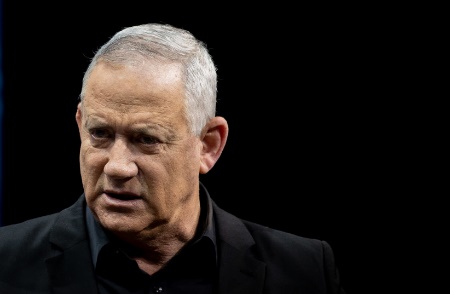 Alternate Prime Minister and Minister of Defense Benny Gantz attends a conference of the Israeli Television News Company in Jerusalem on March 7, 2021.  (photo credit: YONATAN SINDEL/FLASH 90)Tehran is two months away from nuclear weapons capacity, warned Defense Minister Benny Gantz as he called for the international community to create a new prevention plan that did not involve reviving the 2015 Iran deal.	“Iran is only two months away from acquiring the materials necessary for a nuclear weapon,” Gantz told a gathering of 60 ambassadors in Tel Aviv.	He spoke just one day before Prime Minister Naftali Bennett is scheduled to present such an alternative plan to US President Joe Biden at the White House on Thursday.	Biden has been in favor of reviving the 2015 Joint Comprehensive Plan of Action designed to curb Iran’s nuclear ambitions, which the US exited in 2018.	Indirect talks brokered by the European Union have faltered and have allowed for Tehran to ramp up its uranium enrichment needed to produce nuclear weapons.	“We do not know if the Iranian regime will be willing to sign an agreement and come back to the negotiation table – and the international community must build a viable ‘Plan B’ in order to stop Iran in its tracks toward a nuclear weapon,” Gantz said.	The preferred option, he said, is a diplomatic one.	“At the end of the day, the goal is to reach a ‘longer, stronger and broader’ agreement than the previous one,” Gantz said. An “Iranian nuclear program could incite an arms race in the region and the entire world.”	Nevertheless, he hinted at military action if needed. “The State of Israel has the means to act and will not hesitate to do so – I do not rule out the possibility that Israel will have to take action in the future in order to prevent a nuclear Iran,” Gantz said.	At present, the “Iranian threat is land-based,” with Tehran operating “via its proxies in Iraq, Yemen, Syria, Lebanon and Gaza,” he said.	With regard to Iran’s aerial threat, Gantz said that “Iran is employing UAVs and guided missiles. It is maritime: disrupting international trade. Iran also works in cyberspace.”He charged that Tehran was behind last month’s attack on the Mercer Street ship, in which the captain and a crew member were killed.	“Our assessment is that the UAV employed in the Mercer Street attack was launched from Iranian territory and approved by Iranian leadership,” Gantz said.	Iran’s capacity for conventional violence is increasing, Gantz said, pointing out that Tehran has more than doubled its military investment over the last five years from $22 billion to $49b.	“All of Iran’s acts of aggression this far have been conducted without nuclear capabilities. Imagine what would happen if Iran achieves nuclear capabilities?” he asked.	Gantz highlighted Iran’s activity in neighboring Lebanon, which is in the midst of a severe economic crisis.“Every couple of houses in Lebanon are used to store [some of the] thousands of rockets and missiles,” he said. “Iran and Hezbollah are exploiting the crisis in Lebanon and are undermining the Lebanese government.”	He explained that Israel had thrice offered Lebanon humanitarian assistance. It has sought to do so through third parties such as the Red Cross or through another country with ties to Lebanon.	With respect to the Palestinian Authority, the defense minister said that it is “the legitimate representative of the Palestinian people” and that Israel is working to strengthen it with economic gestures such as building and work permits as well as with regional infrastructure projects.	Gantz also spoke about Gaza, emphasizing that “the actions of Hamas in Gaza harm the Palestinian people.”	He explained that “Israel has only two interests in Gaza: security and the return of the Israeli civilians and soldiers held hostage by Hamas. The development of Gaza is conditioned upon these two requirements.” https://www.jpost.com/middle-east/gantz-iran-is-two-months-away-from-nuclear-bomb-677672 As Bennett meets Biden, IDF ramps up plans for strike on Iran’s nuke programMilitary, defense minister believe a credible threat of an Israeli attack on Tehran’s nuclear facilities is only way US will be able to negotiate better deal with Islamic RepublicBy Judah Ari Gross Today, 5:01 pm 	The Israel Defense Forces is working full tilt to develop its plans to strike Iran’s nuclear program in light of the Islamic Republic’s ongoing march toward the technology needed for an atomic weapon, and the stalled negotiations between Washington and Tehran on the matter, IDF Chief of Staff Aviv Kohavi told reporters this week.	“The progress in the Iranian nuclear program has led the IDF to speed up its operational plans, and the defense budget that was recently approved is meant to address this,” Kohavi said, speaking to military correspondents ahead of the Jewish New Year.	Defense Minister Benny Gantz issued a similar threat on Wednesday, telling foreign diplomats that Israel may have to take military action against Iran.	“The State of Israel has the means to act and will not hesitate to do so. I do not rule out the possibility that Israel will have to take action in the future in order to prevent a nuclear Iran,” Gantz said. MORE- https://www.timesofisrael.com/as-bennett-meets-biden-idf-ramps-up-plans-for-strike-on-irans-nuke-program/ IDF, Palestinian protestors clash on Gaza border Israeli soldiers fire tear gas and rubber bullets to keep rioters away from border wall, Gazan medics reporting at least 14 protesters were wounded; demonstrations take place amid heightened tension with Hamas allowing launching of incendiary balloonsYnet, News Agencies | Updated: 08.25.21, 20:44 	Hundreds of Palestinians demonstrated on Wednesday near the Israeli border in the southern Gaza Strip, days after a similar gathering turned violent. 	The Israeli military, which had beefed up its forces ahead of the demonstration, said it was using tear gas and live fire to disperse the crowd. 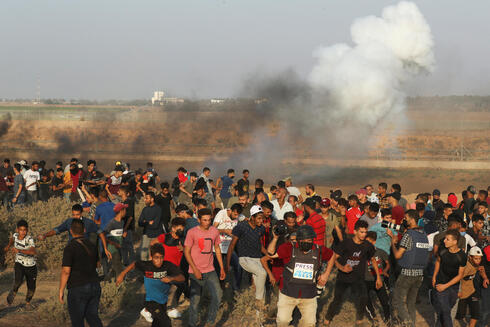 Palestinian protestors clashing with IDF soldier on the Gaza border fence near Khan Yunis on Wednesday (Photo: Reuters)	Hamas’ Al-Aqsa TV showed in a live broadcast, crowds of people approaching the fence, then running away when an Israeli military vehicle arrived. Tear gas could be seen floating in the wind. 	The military said it was using .22 caliber gunfire, a crowd dispersal means that is less lethal than more powerful firearms but can still be deadly.	Palestinian medical sources claimed at least 14 protesters were wounded, though details of their injuries weren't immediately known.	Members of Hamas were tasked with restraining demonstrators, but due to their small numbers many managed to bypass them and move toward the fence, Hamas sources claimed.  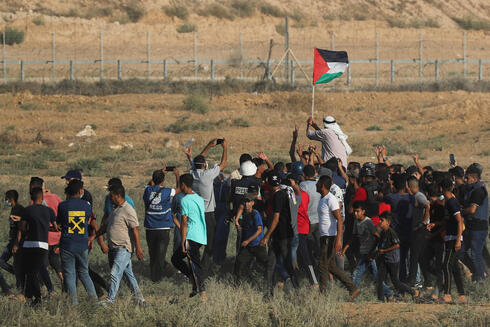 	During a demonstration on Saturday, rioters stormed the border wall that was recently completed by Israel hundreds of meters away from the Gaza border, resulting in violent clashes.	A Border Police officer was critically wounded when a Palestinian militant shot him in the head through a hollow in the wall at point-blank range, while over 40 Palestinians were wounded by Israeli fire. One of the wounded, Osama Dueji, died of his wounds Wednesday. Gaza’s ruling Hamas militant group identified him as a member of its armed wing.Palestinians demonstrating on the Gaza border on Wednesday (Photo: Reuters)	Lt. Col. Amnon Shefler, an Israeli military spokesman, said that demonstrators on Saturday fired weapons and lobbed explosives at soldiers and tried to tear down the wall.
	“They are presenting riots as peaceful,” he said. “In reality, these riots are extremely violent.” He declined to say how many troops had been mobilized on Wednesday but said the number was much larger than on Saturday and included riot-control forces.
	Hamas has organized the protests in an attempt to put pressure on Israel to ease its blockade of Gaza and its attempts to delay the territory's reconstruction efforts following an 11-day conflict with the Jewish state that decimated large swathes of the enclave. [This is a bit strange. Some of the reports try to imply Hamas is not really the culprit but other terrorist groups are however this is pretty specific that it is Hamas. The Israeli administration needs to clean up it’s messaging a bit. – rdb]
	Since an Egyptian-mediated ceasefire brought an end to hostilities between Israel and Palestinian terrorist groups after the 11-days of fighting in May, Gaza militants have sporadically sent explosive-laden balloons into Israel which responded by launching airstrikes on Hamas targets in the Palestinian enclave.
	The latest attack took place late on Monday after Gaza arson balloons caused nine brush fires in southern Israel.
	The Israeli Air Force also struck Hamas targets in the central and northern Gaza Strip on Saturday, a few hours after border policeman Barel Hadaria Shmueli was critically wounded.
	Shmueli was rushed to Soroka Medical Center in Be'er Sheva where he underwent a series of emergency operations.
	Last week, Israel reached an agreement with Qatar to allow the Gulf country to resume aid payments to thousands of impoverished Gaza families.
	Under the new system, the payments will be delivered by the United Nations directly to families that have been vetted by Israel. In the past, the aid was delivered as cash straight to Hamas.
	The payments are expected to begin in the coming weeks, providing some relief in Gaza.
	Egypt, which serves as a mediator between Israel and Hamas, has been working to broker a longer-term truce to end hostilities on the border.
	This week, Egypt closed its border crossing with Gaza, the main exit point for the territory’s people to travel abroad, in a show of frustration with Hamas. https://www.ynetnews.com/article/r1tdbynby 3 months after Gaza conflict, IDF gearing up for another round of fightingMilitary doesn’t believe Hamas is actively preparing to launch fresh hostilities, but threatens harsh retaliation to any further violence amid rising tensions along the borderBy Judah Ari Gross Today, 5:42 pm 	Three months after Israel and Palestinian terror groups in the Gaza Strip waged a brutal 11-day conflict, the Israeli military is prepared for another round of fighting with the enclave, IDF chief Aviv Kohavi said this week.	While the Israel Defense Forces considers May’s Gaza conflict, known in Israel as Operation Guardian of the Walls, as having achieved many — though not all — of its goals, it is still seen as something of a mixed bag. While there were some clear victories over Hamas, particularly against the terror group’s rocket production capabilities, there were also notable failures, namely Hamas’s ability to freely fire thousands of rockets at Israeli cities and critical infrastructure, which the IDF is now working to address.	Perhaps most significantly, as the first major conflict in the Gaza Strip since Israel finished construction of a massive underground barrier around the enclave to block Hamas’s border-crossing attack tunnels, the operation proved to the IDF that in the absence of that ground-based threat, Israel could fight on two fronts simultaneously: in Gaza, primarily with air power and artillery, and in the north, with ground troops who would be needed to fight the Lebanese Hezbollah terrorist militia.	Yet Kohavi, along with other military officials, has acknowledged that even resoundingly successful operations have not always resulted in immediate, long-term quiet, including in the Gaza Strip. While there was relative calm along the Gaza border for several years following the 2014 war, in the weeks after the 2008-2009 Operation Cast Lead — a campaign that the IDF generally considers a success — terrorists in the Strip fired dozens of rockets at southern Israel.	Tensions have been on the rise in recent weeks, amid anger in Gaza over the slow pace of reconstruction and Israel’s initial refusal to allow Qatari aid into the Strip. In light of this, terror groups in the enclave have repeatedly taken to launching balloon-borne incendiary devices into southern Israel, burning large swaths of farmland and nature reserves, as well as, in one case, a house.	Two rockets were also fired from Gaza at the town of Sderot, one of which was shot down by the Iron Dome missile defense system while the second failed to clear the border and landed in Gaza. The military believes they were launched by renegade members of the Islamic Jihad terror group as a form of revenge for the deaths of four Palestinians in Jenin the night before in a gun battle with IDF troops.	More significantly, Saturday saw a particularly violent riot along the Gaza border, despite assurances by Hamas to Egypt that it would only hold a restrained protest. Dozens of people rushed the security fence, including a Palestinian man armed with a pistol who opened fire into an Israeli sniper position at point-blank range, shot an Israeli border guard in the head and critically injured him. Forty-one Palestinians were wounded during the clashes, including one Hamas operative who succumbed to his injuries on Wednesday, the terror group said.	The IDF retaliated to the airborne arson attacks and Saturday’s shooting with airstrikes on Hamas facilities in Gaza, which the military says have been more forceful than similar retaliatory strikes in the past. MUCH MORE- https://www.timesofisrael.com/3-months-after-gaza-conflict-idf-gearing-up-for-another-round-of-fighting/ Israel shirking obligation to share vaccines with poorer statesWith Israel expanding its booster shot campaign and other nations beginning to follow suit, health officials and activists warn that vaccine disparity is not only immoral - but poses a risk that stronger COVID variants may evolveAdir Yanko | Published: 08.25.21, 17:34 	Israel is avoiding its obligation to share COVID-19 vaccines with poorer countries, having failed to transfer almost any jabs or funds since joining the international initiative, according to information obtained by Ynet Wednesday. 	The UN COVAX scheme aims to provide equitable access to coronavirus vaccines worldwide. Israel joined the program in April.	As Jerusalem continues to expand its booster campaign, a number of international organizations have slammed the third vaccine drive, arguing that it is hampering supply to poorer nations, many of which struggle to inoculate the public with the initial two doses. [Here is a great question for you. While I disagree with the JABs, isn’t the most critical and obligatory action of any government to do what is according to their best assessment what is right for YOUR OWN CITIZENS not to care for the entire world? This harkens back to the Trump mantra of America First or in this case Israel first. While we live on a glove we are not responsible for every nation and people on the globe. Why are many of these countries having problems? Because they are banana republics or even more appropriately correct dictatorships. – rdb]	The booster drive has also faced criticism in Israel, with WHO Regional Emergency Director Dr. Nitzan and "Physicians for Human Rights" - a U.S.-based NGO that uses medicine to advocate against mass atrocities - calling for the Health Ministry to do its part and donate some vaccine doses or money to COVAX.	Besides the humanitarian issue, scientists explain that sending jabs to developing countries with low vaccination rates prevents the creation of new and stronger variants that eventually find their way to the West. 	While in Israel the inoculation rate stands at around 60%, in South Africa - where a new variant was formed - that rate is only at 8.5%.  [If south Africa was a halfway civilized place they would have managed for themselves. Instead that country has regressed almost CENTURIES because of their political actions. – rdb]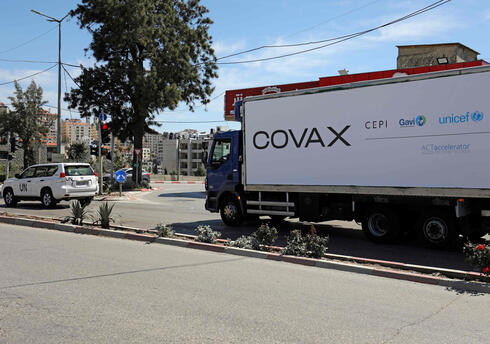 		In India, the origin of the highly infectious Delta strain, the vaccination rate is only at 9.5%.		As richer countries managed to secure more vaccines at higher prices, poorer states with a larger population find it near impossible to secure even basic supplies. A refrigerated truck loaded with the first delivery of coronavirus vaccine via the United Nations COVAX program drives toward the West Bank city of Ramallah, on March 17, 2021 (Photo: AFP)		"No one is secured until everyone is safe," said Dr. Nitzan. "The virus treats all of us equally and mutations will continue to spread from areas with low vaccination rates elsewhere, including Israel. We are not dealing with the Delta variant and its 12 sub-categories." [That is the socialist approach and actually when it comes to this problem terribly incorrect. The more vaccines you give the more variant strains you will get as per the inventor of the mRNA process. – rdb]	Pointing to the highly infectious strain that has caused cases in Israel to skyrocket, Dr. Nitzan explained that its evolution could have not come about if inoculation rates in India weren't so low. [Not necessarily true. – rdb]"When we do not care for global vaccination, the variants well get us all and humanity must work together against this," she said. 	"We can take care of ourselves, put this is only a temporary solution. The Health Ministry is receptive to our calls, but it feels that this issue has not been discussed in the government's upper echelons." Dr. Nitzan warned that the low vaccination rates among the Palestinians, who are also part of the COVAX scheme, are as much a danger to Israel as it is to them. 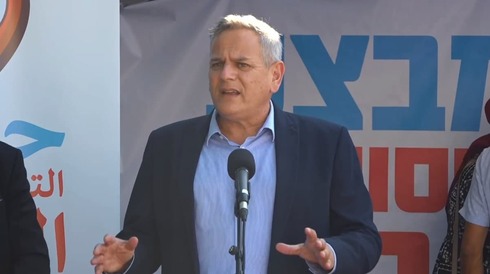 Health Minister Nitzan Horowitz  (Photo: Nadav Abas)	Hadas Ziv, Vice-Chair of Ethics in Physicians for Human Rights, says that the transfer of money or doses to COVAX is a moral obligation of the highest order for rich and developed countries. 	"This is also an action with sound health and economic reasons," she added. "As long as the majority of the global population remains unvaccinated, the variants will continue to evolve and the economy and all of us will continue to suffer." 	In response, the Health Ministry said that before COVAX's creation, Israel has signed bilateral treaties with the vaccines' manufacturers - which aided in a quick rollout. 	"The Health Ministry manages the stock of vaccines responsibly, so that there is no shortage or surplus in Israel - with the full understanding that the vaccines are life-saving and thus a valuable product for the citizens of the world. Israel was supposed to receive some vaccines under the agreement, it had decided to waive them off in favor of other countries. This is in accordance with the situation in the supply of vaccines to citizens and the understanding that vaccines are a life-saving product," a statement said. https://www.ynetnews.com/health_science/article/rkeod6qbt  [This is a great demonstration of the problems that are inherent in Israel where a substantial portion of the population came from communist and socialist countries. The idea of individualism and nationalism is less a part of the culture. The idea of you get what you work for and manage for is less an issue with many of these people. – rdb]Liberman comes out against further COVID restrictions: ‘Let the economy work’Citing ’cause for optimism,’ finance minister says government must wait to see full impact of recently imposed regulations before deciding to tighten themBy TOI staff Today, 6:04 pm 	Finance Minister Avigdor Liberman came out Wednesday against the imposition of further coronavirus restrictions, saying that the measures currently in place appeared to be working.	“When we look at the morbidity situation, there is a stabilization in the figures and there is cause for optimism,” Liberman said during a briefing to reporters. “We need to stop talking about new restrictions and let the economy work.” [So the cases are up BUT the morbidity is stable. That indicates that less numbers are as ill on a percentage basis than before. – rdb]	Israel last week reimposed caps on gatherings and reintroduced rules requiring social distancing in businesses.	Additionally, all children ages 3-12 must show a negative COVID test in order to enter most public attractions, leading to the setting up of dozens of rapid testing sites nationwide.	The restrictions are aimed at slowing down a recent resurgence of coronavirus infections that have taken the daily caseload to highs not seen for half a year.	The rules apply to sports and culture events, conferences, exhibitions, hotels, gyms, pools, event halls and venues, festivals, restaurants, bars, cafes, dining rooms, museums, libraries, tourist attractions, and universities and colleges.	Liberman said on Wednesday that the government must wait to see the full impact of the new measures before deciding to add to them.	“We have had [the new rules] for less than ten days. One has to let things play out to understand whether the limitations work or not. Imposing new restrictions is simply not right,” he said, adding that he saw no need to expand the Green Pass system to open-air restaurants and swimming pools.	The treasury chief also pushed back against calls by business owners for compensation.	“We have allocated hundreds of millions for testing. Go to Superland and restaurants — everything is full,” he said, referring to an amusement park in Rishon Lezion.	Liberman’s comments came as daily infection numbers continued to see near-record rates, with Health Ministry figures published Wednesday morning showing 9,891 new cases were identified on Tuesday — a similar number to Monday. Always remember that it really isn’t infection rates it is positive test rates. A positive test is not necessarily an infection because there are false positives and it is dependent up on the cycling of the tests and the accuracy of those performing the test. There are many who can have any other corona virus and still test positive. – rdb]	The number of cases is near the all-time record of 10,213 reached in January, although the current positive test rate of 6.69 percent — much lower than previous rates of up to 15% — indicate that they are being boosted by the high number of tests, which were at 150,657 on Tuesday.	There were 77,956 active cases — also nearing an all-time record — including 692 serious cases, of which 172 were defined as critical. The death toll was at 6,880.	Earlier this month, Liberman spoke out against imposing a nationwide lockdown, telling reporters: “It is not clear that there is a correlation between lockdowns and a decrease in the number of cases and seriously ill patients, but it is clear that there is a correlation between lockdowns and economic damage.”	He went on to compare the COVID-19 pandemic to the flu, saying that just as Israelis “know how to live alongside the flu, the same thing [should be the case with the] coronavirus.” https://www.timesofisrael.com/liberman-comes-out-against-further-covid-restrictions-let-the-economy-work/ Progressive Democrats tear into Palestinians over crackdown on criticsTlaib, Omar, Bush, Pocan and Murphy blast Ramallah’s ‘shameful’ arrests; Sanders’s office said to have reached out to PA shortly before it agreed to release activistsBy Jacob Magid Today, 8:57 pm 	WASHINGTON — Members of the “Squad” of progressive Democrats in the United States, more commonly known for their criticism of Israel, have shifted their censure to the Palestinian Authority amid Ramallah’s latest crackdown on rights activists and critics. [Now the rabid pro “PA” group is blasting the “PA” ? I guess some people can never be satisfied. – rdb]	Over the weekend, the PA arrested roughly 30 demonstrators who had gathered to hold protests memorializing well-known PA critic Nizar Banat, who died in the custody of Ramallah’s security forces.
	In the days since the arrests, a handful of progressive Democratic lawmakers in both the House and the Senate sounded their displeasure, lamenting what they said was the squeezing of Palestinians in the West Bank by Israel’s military rule on one end and the PA’s increasingly authoritarian practices on the other.
	“Locking up peaceful protesters is a textbook human rights abuse and the hallmark of authoritarian regimes,” tweeted Rep. Ilhan Omar on Monday, calling on the PA to immediately release those it had arrested.
	Palestinian-American Rep. Rashida Tlaib directed her disapproval at the PA’s leader. “Dear President Mahmoud Abbas,” she tweeted. “This is NOT how you protect and serve the Palestinian people. Shame on you for suppressing Palestinian voices who are trying to seek liberation from not only the Israeli apartheid government, but from your corrupt leadership.”
	“Shame on the Palestinian Authority,” tweeted Rep. Cori Bush. “Suppressing dissent and criminalizing protest only deepens the violence of Israel’s apartheid system. We stand with Palestinians against the violence of the Palestinian Authority’s authoritarianism. Freedom for political prisoners now.”
	Rep. Mark Pocan wrote that the PA “must stop committing human rights abuses and respect the freedom of speech of all Palestinians. Arresting peaceful human rights defenders is never OK. Full stop.”
	In the Senate, Chris Murphy issued a statement calling for those involved in Banat’s death to be held accountable, adding that the recent arrests “seriously call the Palestinian Authority’s commitment to accountability into question.”
	“The Palestinian Authority must do more to tackle corruption and end the campaign of harassment against civil society,” Murphy added.
	Haaretz reported that Sen. Bernie Sanders’s office reached out to Ramallah demanding that it explain the weekend arrests, and that the PA released several of the more prominent activists shortly thereafter on Tuesday.
	Asked for comment on the matter, a US State Department spokesperson said that the Biden administration was “deeply disturbed” by the PA’s weekend arrests and urged Ramallah to “conduct themselves in a professional manner, and authorities to strictly respect freedom of expression, the vital work of journalists, as well as the full rights of Palestinians to protest peacefully.”
	“The United States is extremely concerned by increasing reports of Palestinian Authority restrictions on freedom of expression, assembly and association in the West Bank. The Palestinian people deserve more freedom of expression – not less,” the spokesperson said in a statement. https://www.timesofisrael.com/progressive-democrats-tear-into-palestinians-over-crackdown-on-critics/ US pullout from Afghanistan frees up resources for Israel, Biden officials sayIn briefing ahead of Bennett meeting, White House insists it is not de-prioritizing Middle East or ties with Israel, but rather avoiding unachievable goalsBy Jacob Magid 26 August 2021, 1:05 am 	WASHINGTON — The US withdrawal of troops from Afghanistan will ultimately free up resources that can subsequently be diverted to other regional allies such as Israel, a pair of senior officials in the Biden administration said on Tuesday. [sounds to me that the “Bi-dumb” group has just promulgated another whopper of a lie. I would seriously doubt that the disastrous debacle in Afghanistan will do anything for the help or improvement of Israel. IF anything it will probably mean that some of the anti-Semitic State Department people will have more time to kibbutz what goes on in Israel and complain and try to block their actions. – rdb]	“If anything, the end of America’s military involvement in Afghanistan frees up resources and attention and ultimately allows us to better support our partners like Israel,” one of the officials said in a background briefing ahead of US President Joe Biden’s hosting of Prime Minister Naftali Bennett at the White House on Thursday.	The officials, speaking on condition of anonymity, said Biden will use the opportunity to reinforce his commitment to Israel and other US allies in the region “in the backdrop of what’s goin	g on in Afghanistan.”	The officials rejected a notion repeated frequently by analysts since the recent presidential election campaign that Biden is seeking to “de-prioritize the Middle East” in order to focus more squarely on combating the growing influences of China and Russia. [If you look at what the “Bi-dumb”’s have done to UNDO the things that The Donald did it would be reasonable assumption that “Bi-dumb” and friends ARE de-prioritizing the ME> - rdb]	“Nothing could be further from the truth. If anything, in the Biden administration, we are not pursuing… unachievable goals,” one of the senior officials said during the briefing.	“We’re not trying to transform the Middle East. We’re not trying to overthrow regimes. We are pursuing a very steady course, centered on achievable aims; alignment of ends and means; and, first and foremost, support to our partners, and, of course, Israel being second to none,” the official said.	This philosophy appears to have extended to the administration’s approach to the Israeli-Palestinian conflict, where it has insisted that it will not unveil a peace plan or call on the parties to immediately return to the negotiation table for high-stakes talks on final status issues.	The Biden officials said the Palestinian issue would be raised during Bennett’s meeting with Biden but were light on further details, beyond reiterating Biden’s support for a two-state solution — something the Israeli premier opposes. MORE- https://www.timesofisrael.com/us-pullout-from-afghanistan-frees-up-resources-for-israel-biden-officials/ [It is becoming more and more apparent that this group can’t  open their mouth without telling a lie. – rdb]Stunner! Expert says 'FDA-approved' Pfizer shot is NOT what people have been gettingClaims feds are playing 'little trick' between 'two separate vaccines'By Bob Unruh Published August 25, 2021 at 1:25pm 	In a much-trumpeted announcement this week the Food and Drug Administration said it was approving for general use the Pfizer COVID-19 vaccine.	Americans have been getting Pfizer shots for months already, under an emergency use authorization.	But an expert in the field says what reports have failed to include is that the vaccine approved by the FDA is not the same as the one that's already been in use.	It is Dr. Robert Malone who said during an interview on "The Warroom with Steve Bannon" that the vaccines are similar, but not the same.	Bannon asked, is the "authorized" vaccine now ready to be administered to patients?	"It's absolutely not available," Malone explained. "The little trick that they've done here is that they've issued two letters, separate letters for two separate vaccines. The Pfizer vaccine which is what is currently available, is still under emergency use authorization, and it still has the liability shield."
	He said, "The product that's licensed is the BioNTech product which is substantially similar but not necessarily identical. It's called Comirnaty … and it's not yet available. They haven't started manufacturing it or labeling it and that's the one that the liability waiver will no longer apply."
	He said. "So the one that's actually licensed is not yet available and when it does become available it will no longer have the liability shield."
	Bottom of FormMalone is recognized as knowledgeable, as WND reported earlier on his status as inventor of the mRNA technology behind the COVID-19 vaccines.
	He previously warned that Americans don't have enough information to decide whether or not the benefits of getting the shots outweigh the risks.
	Malone – after YouTube deleted a video interview of him discussing the risks of COVID-19 shots – told Fox News' Tucker Carlson he's concerned that the government is not being transparent.
	"I am of the opinion that people have the right to decide whether to accept vaccines or not, especially since these are experimental vaccines," Malone said.
	"This is a fundamental right having to do with clinical research ethics," said Malone. "And so, my concern is that I know that there are risks. But we don't have access to the data, and the data haven't been captured rigorously enough so that we can accurately assess those risks.
	"And therefore … we don't really have the information that we need to make a reasonable decision."
	In the government's announcement this week boasting of the FDA approval of the "first COVID-19 vaccine," it identified that as the "Pfizer-BioNTech COVID-19 Vaccine," which "will now be marketed as Comirnaty."
	Acting FDA commissioner Janet Woodcock said the FDA "approval" "may now instill additional confidence to get vaccinated."
	The FDA said the vaccine already has been available under the emergency use provisions.
	"Comirnaty contains messenger RNA (mRNA), a kind of genetic material. The mRNA is used by the body to make a mimic of one of the proteins in the virus that causes COVID-19," the FDA explains. "The result of a person receiving this vaccine is that their immune system will ultimately react defensively to the virus that causes COVID-19. The mRNA in Comirnaty is only present in the body for a short time and is not incorporated into – nor does it alter – an individual's genetic material.
	"Comirnaty has the same formulation as the EUA vaccine and is administrated as a series of two doses, three weeks apart."
	The FDA also warned of side effects such as "fatigue, headache, muscle or joint pain, chills, and fever" as well as "myocarditis and pericarditis" and admitted "information is not yet available about potential long-term health outcomes."
	However, a government vaccine information "fact sheet" on the issue specifically lists the shots as two separate objects.
	"You are being offered either COMIRNATY (COVID-19 Vaccine, mRNA) or the Pfizer-BioNTech COVID-19 Vaccine to prevent Coronavirus Disease 2019 (COVID-19) caused by SARS-Co-V-2," the sheet insists.
	Multiple times throughout the "fact sheet" the FDA refers to the two separately, despite claims that they have the same formula, and ingredients.
	For example, it explains, "This Vaccine Information Fact Sheet for Recipients and Caregivers comprises the Fact Sheet for the authorized Pfizer-BioNTech COVID-19 Vaccine and also includes information about the FDA-licensed vaccine, COMIRNATY (COVID-19 Vaccine, mRNA)."
	It separately identifies "COMIRNATY (COVID-19 Vaccine, mRNA)" as the FDA-approved drug made by Pfizer for BioNTech and then the separate "Pfizer-BioNTech COVID-19 Vaccine that is under emergency use authorization.
	The government insists, too, that the "COMIRNATY (COVID-19 Vaccine, mRNA) and the Pfizer-BioNTech COVID-19 Vaccine," in fact, "have the same formulation and can be used interchangeably to provide the COVID-19 vaccination series."
	They specifically are addressed differently, with one being "authorized" and the other "approved." The FDA repeatedly mixes the two, carefully keeping in place the differences between "authorized" and "approved."
	It explains both contain, "mRNA, lipids ((4-hydroxybutyl) azanediyl)bis(hexane-6,1-diyl)bis(2-hexyldecanoate), 2 [(polyethylene glycol)-2000]-N,N-ditetradecylacetamide, 1,2-Distearoyl-sn-glycero-3-phosphocholine, and cholesterol), potassium chloride, monobasic potassium phosphate, sodium chloride, dibasic sodium
phosphate dihydrate, and sucrose."Even in its question-and-answer stage on the fact sheet, it explains what happens if people choose not to get "COMIRNATY (COVID-19 Vaccine, mRNA) or the Pfizer-BioNTech COVID-19 Vaccine."EDITOR'S NOTE: Americans are increasingly realizing that much of what they thought they knew about the COVID-19 pandemic has been a lie. https://www.wnd.com/2021/08/stunner-expert-says-fda-approved-pfizer-shot-not-people-getting/ [ I have copies of the letters. They are long but it appears that this gentleman is absolutely correct. It is also what was reported by Robert Kennedy and his group. – rdb]Horowitz: 15 studies that indicate natural immunity from prior infection is more robust than the COVID vaccines Daniel Horowitz  August 25, 2021	It's the 800-pound gorilla in the pandemic. The debate over forced vaccination with an ever-waning vaccine is cresting right around the time when the debate should be moot for a lot of people. Among the most fraudulent messages of the CDC's campaign of deceit is to force the vaccine on those with prior infection, who have a greater degree of protection against all versions of the virus than those with any of the vaccines. It's time to set the record straight once and for all that natural immunity to SARS-CoV-2 is broader, more durable, and longer-lasting than any of the shots on the market today. Our policies must reflect that reality. 	It should be noted that this exercise is not even necessary now that our own government concedes that immunity from the vaccines, particularly the Pfizer shot, wanes each month. With the Mayo Clinic researchers suggesting, based on old data that likely got even worse since, that Pfizer's efficacy against infection is only 42%, there is no reason to even attempt to compare this degree of immunity to the near-perfect immunity of prior infection, even against Delta. It should be obvious to any intellectually honest person that an unvaccinated individual with prior infection is exponentially safer to be around than someone who had the vaccines but not prior infection. 	Remember, a significant portion of the population already got infected, and when the latest Delta wave is over in the South, the region will likely reach clear supermajorities of the population with immunity, as was found in India following the circulation of this very contagious strain of the virus. 	Now consider the fact that studies have shown those with prior infection are associated with 4.4x increased odds of clinically significant side effects following mRNA vaccination. Thus, it is as scandalous as it is unnecessary to vaccinate those with prior infection, even if one supports vaccination for those without prior immunity. But as you can imagine, that would take a massive share of the market off the table from the greedy hands of Big Pharma. 	To that end, it's important to clarify once and for all, based on the current academic literature, that yes, people with prior infection are indeed immune, more so than those with vaccines. Here is just a small list of some of the more recent studies, which demonstrate the effectiveness of natural immunity — even from mild infection — much later into the pandemic than the study window of the vaccines:
	1) New York University, May 3, 2021
	The authors studied the contrast between vaccine immunity and immunity from prior infection as it relates to stimulating the innate T-cell immunity, which is more durable than adaptive immunity through antibodies alone. They concluded, "In COVID-19 patients, immune responses were characterized by a highly augmented interferon response which was largely absent in vaccine recipients. Increased interferon signaling likely contributed to the observed dramatic upregulation of cytotoxic genes in the peripheral T cells and innate-like lymphocytes in patients but not in immunized subjects."
	The study further notes: "Analysis of B and T cell receptor repertoires revealed that while the majority of clonal B and T cells in COVID-19 patients were effector cells, in vaccine recipients clonally expanded cells were primarily circulating memory cells." What this means in plain English is that effector cells trigger an innate response that is quicker and more durable, whereas memory response requires an adaptive mode that is slower to respond. Natural immunity conveys much more innate immunity, while the vaccine mainly stimulates adaptive immunity.
	2) Washington University, St. Louis, Missouri, May 24, 2021, published in Nature
	The media scared people last year into thinking that if antibody levels wane, it means their immunity is weakening, as we are indeed seeing with the vaccines today. But as Nature wrote, "People who recover [even] from mild COVID-19 have bone-marrow cells that can churn out antibodies for decades." Thus, aside from the robust T-cell memory that is likely lacking from most or all vaccinated individuals, prior infection creates memory B cells that "patrol the blood for reinfection, while bone marrow plasma cells (BMPCs) hide away in bones, trickling out antibodies for decades" as needed.
	It's therefore not surprising that early on in the pandemic, an in-vitro study in Singapore found the immunity against SARS-CoV-2 to last even 17 years later from SARS-1-infected patients who never even had COVID-19.
	3) Cleveland Clinic, June 19, 2021
	In a study of 1,359 previously infected health care workers in the Cleveland Clinic system, not a single one of them was reinfected 10 months into the pandemic, despite some of these individuals being around COVID-positive patients more than the regular population.
	4) Fred Hutchinson Cancer Research Center, Seattle/Emory University, Washington, July 14, 2021, published in Cell Medicine
	The study found that most recovered patients produced durable antibodies, memory B cells, and durable polyfunctional CD4 and CD8 T cells, which target multiple parts of the virus. "Taken together, these results suggest that broad and effective immunity may persist long-term in recovered COVID-19 patients," concluded the authors. In other words, unlike with the vaccines, no boosters are required to assist natural immunity.
	5) University of California, Irvine, July 21, 2021
	The authors conclude: "Natural infection induced expansion of larger CD8 T cell clones occupied distinct clusters, likely due to the recognition of a broader set of viral epitopes presented by the virus not seen in the mRNA vaccine" (emphasis added).
	6) University of California, San Francisco, May 12, 2021
	Conclusion: "In infection-naïve individuals, the second dose boosted the quantity but not quality of the T cell response, while in convalescents the second dose helped neither. Spike-specific T cells from convalescent vaccinees differed strikingly from those of infection-naïve vaccinees, with phenotypic features suggesting superior long-term persistence and ability to home to the respiratory tract including the nasopharynx."
	Given that we know the virus spreads through the nasopharynx, the fact that natural infection conveys much stronger mucosal immunity makes it clear that the previously infected are much safer to be around than infection-naive people with the vaccine. The fact that this study artfully couched the choices between vaccinated naive people and vaccinated recovered rather than just plain recovered doesn't change the fact that it's the prior infection, not the vaccine, conveying mucosal immunity. In fact, studies now show that infected vaccinated people contain just as much viral load in their nasopharynx as those unvaccinated, a clearly unmistakable conclusion from the virus spreading wildly in many areas with nearly every adult vaccinated.
	7) Israeli researchers, August 22, 2021
	Aside from more robust T cell and memory B cell immunity, which is more important than antibody levels, Israeli researchers found that antibodies wane slower among those with prior infection. "In vaccinated subjects, antibody titers decreased by up to 40% each subsequent month while in convalescents they decreased by less than 5% per month."
	8) Irish researchers, published in Wiley Review, May 18, 2021
	Researchers conducted a review of 11 cohort studies with over 600,000 total recovered COVID patients who were followed up with over 10 months. The key finding? Unlike the vaccine, after about four to six months, they found "no study reporting an increase in the risk of reinfection over time."
	9) Cornell University, Doha, Qatar, published in the Lancet, April 27, 2021
	This is one of the only studies that analyzed the population‐level risk of reinfection based on whole genome sequencing in a subset of patients with supporting evidence of reinfection. Researchers estimate the risk at 0.66 per 10,000 person-weeks. Most importantly, the study found no evidence of waning of immunity for over seven months of the follow-up period. The few reinfections that did occur "were less severe than primary infections," and "only one reinfection was severe, two were moderate, and none were critical or fatal." Also, unlike many vaccinated breakthrough infections in recent weeks that have been very symptomatic, "most reinfections were diagnosed incidentally through random or routine testing, or through contact tracing."
	10) Israeli researchers, April 24, 2021
	Several months ago, Israeli researchers studied 6.3 million Israelis and their COVID status and were able to confirm only one death in the entire country of someone who supposedly already had the virus, and he was over 80 years old. Contrast that to the torrent of hospitalizations and deaths we are seeing in those vaccinated more than five months ago in Israel.
	11) French researchers, May 11, 2021
	Researchers tested blood samples from health care workers who never had the virus but got both Pfizer shots against blood samples from those health care workers who had a previous mild infection and a third group of patients who had a serious case of COVID. They found, "No neutralization escape could be feared concerning the two variants of concern [Alpha and Beta] in both populations" of those previously infected.
	12) Duke-NUS Medical School, Singapore, published in Journal of Experimental Medicine
	Many people are wondering: If they got only an asymptomatic infection, are they less protected against future infection than those who suffered infection with more evident symptoms? These researchers believe the opposite is true. "Asymptomatic SARS-CoV-2–infected individuals are not characterized by weak antiviral immunity; on the contrary, they mount a highly functional virus-specific cellular immune response," wrote the authors after studying T cell responses from both symptomatic and asymptomatic convalescent patients. If anything, they found that those with asymptomatic infection only had signs of non-inflammatory cytokines, which means that the body is primed to deal with the virus without producing that dangerous inflammatory response that is killing so many hospitalized with the virus.
	13) Korean researchers, published in Nature Communications on June 30, 2021
	The authors found that the T cells created from convalescent patients had "stem-cell like" qualities. After studying SARS-CoV-2-specific memory T cells in recovered patients who had the virus in varying degrees of severity, the authors concluded that long-term "SARS-CoV-2-specific T cell memory is successfully maintained regardless of the severity of COVID-19."
	14) Rockefeller University, July 29, 2021
	The researchers note that far from suffering waning immunity, memory B cells in those with prior infection "express increasingly broad and potent antibodies that are resistant to mutations found in variants of concern." They conclude that "memory antibodies selected over time by natural infection have greater potency and breadth than antibodies elicited by vaccination." And again, this is even before getting into the innate cellular immunity which is exponentially greater in those with natural immunity.
	15) Researchers from Madrid and Mount Sinai, New York, March 22, 2021
	Until now, we have established that natural immunity provides better adaptive B cell and innate T cell responses that last longer and work for the variants as compared to the vaccines. Moreover, those with prior infection are at greater risk for bad side effects from the vaccines, rendering the campaign to vaccinate the previously infected both unnecessary and dangerous. But the final question is: Do the vaccines possibly harm the superior T cell immunity built up from prior infection? 
	Immunologists from Mount Sinai in New York and Hospital La Paz in Madrid have raised serious concerns. In a shocking discovery after monitoring a group of vaccinated people both with and without prior infection, they found "in individuals with a pre-existing immunity against SARS-CoV-2, the second vaccine dose not only fail to boost humoral immunity but determines a contraction of the spike-specific T cell response." They also note that other research has shown "the second vaccination dose appears to exert a detrimental effect in the overall magnitude of the spike-specific humoral response in COVID-19 recovered individuals."
	As early as March 27, among the many accurate statements Dr. Fauci made before he became a political animal, he declared he was "really confident" in the immunity conferred by prior infection. That was long before 17 months of data and dozens of studies confirmed that. Yet, today, there are thousands of doctors and nurses with infinitely better immunity than what the vaccines can confer who are losing their jobs during a staffing crisis for not getting the shots. Just know that the big lie about natural immunity is perhaps the most verifiable lie, but it is likely not the only lie with devastating consequences we are being told about the virus, the vaccines, and alternative treatment options.https://www.theblaze.com/op-ed/horowitz-15-studies-that-indicate-natural-immunity-from-prior-infection-is-more-robust-than-the-covid-vaccines  [This is very long but extremely important. YOU MUST be well informed if you are to protect yourself from the unbelievable evil trash that is coming out of DC. Know your rights and know the essence of the arguments.  – rdb]Vaccine Efficacy Diminished as Delta Arose, CDC Report Shows John Tozzi 23 hrs ago 	(Bloomberg) -- The effectiveness of Covid-19 vaccines among front-line workers declined to 66% after the delta variant became dominant, compared with 91% before it arose, according to a report from the U.S. Centers for Disease Control and Prevention.	The vaccines are still protective, the CDC said, and the finding must be interpreted with caution, as vaccine effectiveness might wane over time and the estimates of efficacy were imprecise.“Although these interim findings suggest a moderate reduction in the effectiveness of Covid-19 vaccines in preventing infection, the sustained two-thirds reduction in infection risk underscores the continued importance and benefits of Covid-19 vaccination,” researchers wrote in the agency’s Morbidity and Mortality Weekly Report.
	The findings echo earlier evidence from Israel and the U.K. suggesting Covid vaccines lost some potency in preventing infections over time as the delta variant spread. These and other research results will be under scrutiny next week as CDC advisers weigh the Biden administration’s plan to administer booster doses to most vaccine recipients in the U.S.
	The booster campaign, still awaiting the sign-off of the Food and Drug Administration, is set to begin Sept. 20. CDC’s Advisory Committee on Immunization Practices will consider the extra-dose plan during a two-day meeting that starts Monday.  
	The finding of diminished effectiveness when delta was the dominant virus strain comes with an important caveat: The range of that estimate is highly uncertain. Researchers reported 95% confidence that the efficacy was between 26% and 84% in that period.  MORE-  https://www.msn.com/en-us/health/medical/vaccine-efficacy-diminished-as-delta-arose-cdc-report-shows/ar-AANGSlO Saints Tickets Are Selling For Less Than $1 After The Team Requires Fans To Be Vaccinated Or Have A Negative COVID-19 Test David Hookstead Sports And Entertainment Editor  August 23, 2021 3:18 PM ET 	Tickets to the Saints/Jaguars game are outrageously cheap.The Saints are playing the first game in the NFL to require fans to be vaccinated or provide a negative PCR COVID-19 test. What has that done to ticket prices for Monday night? Driven them straight into the ground. 	According to Darren Rovell, some tickets on the secondary market are selling for less than $1 before fees.As of this moment, StubHub has tickets for as cheap as $6. So, while it’s not the lowest on the secondary market, they’re still absurdly cheap. MORE- https://dailycaller.com/2021/08/23/saints-jaguars-tickets-1-coronavirus-vaccine-negative-test/ ‘Military resources’ take priority in last days of evacuation, US not responsible for Kabul airport after troops leave – Pentagon 25 Aug, 2021 16:50 	Department of Defense Press Secretary John Kirby confirmed the US will stick to the August 31 Afghanistan evacuation deadline, with thousands of citizens to go, as well as equipment which will be “prioritized” in the coming days. 	Pentagon officials addressed the highly criticized and chaotic evacuation trips out of Afghanistan during a Wednesday briefing, in which the administration once again claimed it was capable of meeting an August 31 deadline to finish all evacuations out of the country. 	“We will continue to evacuate needed populations all the way to the end,” Kirby told reporters, later adding the disclaimer that “in those last couple of days, we are going to try and preserve as much capability as we can at the airport.”	This means “military capabilities and military resources” will be prioritized in the “last couple of days” before the deadline.  [Hummm? Stuff over people? – rdb]	The US also confirmed that the airport in Kabul, which has become an unstable area since evacuations began and the Taliban retook much of the country, will not be America’s responsibility once the last of the country’s troops have left. “How it is managed,” Kirby said, will now be left to the Taliban and, he “assumes,” the “international community.” The airport, however, “will not be an American responsibility” once military troops have completed their mission there. 	More than 4,400 American citizens have been evacuated thus far, but thousands more remain, though officials can still not put a specific number on the actual amount left in the country. More than 10,000 people in general remain at the airport awaiting evacuation, and 19,000 were taken out of the country in the last 24 hours, according to officials.	Actually getting American citizens and other allies to the airport for evacuation has become a highly criticized issue for the Biden administration, as official notices released to citizens have informed them their security en route is “not guaranteed.” There have also been reports the Taliban has been stopping some from actually reaching the airport. 	Kirby downplayed the issue, saying officials are in “daily communication” with Taliban leaders about who they desire to see let through “checkpoints” and the kind of “credentials” they need to do so. [Stop and think. This is in essence an admission that the US military is taking orders from a Terrorist group. “OH, how the mighty have fallen. – rdb]	The Pentagon did say there are continued efforts to get people to the airport, with a chopper mission being sent out on Tuesday night to gather fewer than 20 people in Kabul for evacuation. 	Kirby also took time to criticize a secret trip taken by Reps. Seth Moulton and Peter Meijer to Afghanistan, revealed this week – something House Speaker Nancy Pelosi (D-California) has also blasted.	The Pentagon “is not encouraging VIP visits,” Kirby claimed, saying the two lawmakers “took time away from what we had been planning to do that day.” They were not aware in advance of the trip, he confirmed.  https://www.rt.com/usa/533057-pentagon-afghanistan-kabul-airport/ 100 Afghans evacuated from Kabul are on terror watch listsU.S. insists vetting 'robust' while using 'old tech' amid surge of applicantsBy Art Moore Published August 25, 2021 at 12:54pm 	Among the evacuees from Kabul are as many as 100 Afghans who are on intelligence agency terrorist watch lists, including one with potential ties to ISIS, a U.S. official warned Tuesday. The Afghans, who have been flown to Qatar, are candidates for entry to the United States through Special Immigration Visas (SIV). [Well I thought we were assured that all these folks would be fully and carefully VETTED? NO WAY that is really possible folks. More lies. – rdb]	The U.S. official told Defense One that at least 100 have been flagged as possible matches to intelligence agency watch lists by the Defense Department's Automated Biometric Identification System. [So how many more didn’t they catch in their little matching game. – rdb]	A State Department spokesman told DailyMail.com that all SIV applicants are being screened before they are allowed entry into the United States.	The Afghan who has potential ties to ISIS was detected by security screeners at Al Udeid Air Base in Qatar.	"We are surging resources to evaluate each case and process these as efficiently as possible to protect homeland security," the official said.	However, Defense One reported, Customs and Border Patrol agents agents are hampered by the large volume of SIV applicants that are being processed through old vetting systems that can't integrate with the Defense Department's biometric database information.	"CBP on the ground has old tech and they don't know how to use it, integrate it. And there's not enough people to process' all of the evacuees," an official said.Pentagon spokesman John Kirby assured reporters Monday that the Afghans allowed into the United States are undergoing "robust screening."However, as Jihad Watch director Robert Spencer argues, the British also have "robust screening." But a report Tuesday by Sky News illustrates "the unavoidable difficulties involved in this process."	The British broadcaster reported "a person from Afghanistan on the UK's no-fly list has been flown into Birmingham as part of the British evacuation operation in a potential security breach."	Spencer noted that a U.K. government spokesman has declared that "thorough checks are taking place by government, our world-class intelligence agencies and others."	At the Defense Department media briefing Monday, Army Maj. Gen. Hank Taylor said that at least 2,500 Afghans are already in the United States, and many more are coming. https://www.wnd.com/2021/08/100-afghans-evacuated-kabul-terror-watch-lists/ Blackwater founder finds new income stream in flying Americans out of Kabul at $6,500 PER SEAT – reports 25 Aug, 2021 18:47 	Erik Prince may get his privatized war in Afghanistan after all – the tail end of it, at least. The mercenary is reportedly charging $6,500 per head to fly people out of the Taliban-controlled country as the evac deadline looms. 	With August 31 as the final deadline for Americans to leave Afghanistan, public and private security forces alike are tripping over themselves trying to get their men (and women) out of the country – and some less scrupulous figures are taking cash to expedite the process, according to a Tuesday report from the Wall Street Journal.	Prince is offering tickets out of Taliban-controlled Kabul on a chartered plane for a mere $6,500, he told the Journal. His is one of the better-known names among the private operations attempting to spirit their allies out of the growing chaos, and his operation is one of the last chances those fleeing the country will have if they expect to make it out before the August 31 deadline. [This man is pure scum! Prince and Blackwater have made billions off of their involvement with Afghanistan and the fact he is charging to evacuate people in danger of the terrorists is simply an indication of the pitiful rotten ethics this turkey has. He has had unbelievable government contracts for years. – rdb]	Aid organizations have reportedly been told that evacuation flights by western governments won't continue past Friday due to the supposed need for the US military to remove its own troops and equipment from Kabul – a removal one might think had mostly occurred when the Americans left Afghanistan the first time, earlier this month.	Those trying to help organize evacuation efforts saw little hope for the process. University of Colorado law professor Warren Binford, speaking to the WSJ, likened the "total chaos" to "a massive underground railroad operation where, instead of running for decades, it's literally running for a matter of hours, or days." Despite the dire need for resources, chartered planes are reportedly leaving with seats empty, and bureaucratic tangles are keeping people stuck in place. The Taliban has set up checkpoints, making departure by land more difficult, while the US in one case reportedly barred 40 Afghan women from accessing a charter plane that had been waiting for two days to leave with them.	In perhaps the most bizarre private rescue attempt, a Ugandan woman desperate to board a plane back to her home country apparently had to crawl through a sewage pipe to get to her plane. Between Marines guarding the gates to the airport and Sayara International, the Washington-based aid organization that had organized the 1,000-seat, three-plane evacuation flight, opting to charge passengers to fill a sudden cash hole, the woman was unable to make it any other way. And she was one of the lucky ones, according to Sayara co-founder George Abi-Habib, who told the outlet that, of the 345 seats on her plane, just 50 were occupied.We can't expect everyone to crawl through a sewer pipe to safety.	The US military's own rescue operations have proven woefully understaffed and underplanned, as the unexpected return of thousands of soldiers to help evacuate them recently made clear. Tens of thousands of locals reportedly remain stuck after being led to believe that, after 20 years of assisting American and coalition forces, they would at least be rewarded with safe passage. Countless Americans, too, remain stranded in hostile territory.	Prince had, under former president Donald Trump, sought to have the war in Afghanistan privatized, offering to take over the job being done by the US military with his own mercenaries, who were then operating under the name Academi. In March 2019, he offered 6,000 of his men to replace the majority of the American troops then on the ground, boasting that they could train Afghan security forces and pacify the enemy for a fraction of the cost being spent by the Pentagon.	Between referring to Iraqi civilians as "chanting barbarians" and butchering 17 innocent civilians in Baghdad's Nisour Square, Prince and his mercs have not exactly endeared themselves to the inhabitants of the region – though that's probably all the better, as it gives him little reason to stick around after the evacuation is completed.	As for whether Prince could follow through on his charter flight promises, "it remained unclear whether Mr. Prince had the wherewithal to carry out his plans," the Journal diplomatically observed, suggesting Afghans with $6,500 to spare might want to wait for another guy with a vacant plane to happen by.	Prince founded mercenary firm Blackwater, which cycled through several scandal-driven name changes before settling on Academi. He has since worked in "private security" for the Crown Prince of Abu Dhabi and has been linked to military operations in Libya. https://www.rt.com/usa/533065-erik-prince-afghanistan-evacuation-price/ EXCLUSIVE: 'We're leaving in 72 HOURS - it doesn't matter who's left on the ground.' Former CIA officer says he's been told the deadline to evacuate Americans from Kabul is far shorter than August 31 cutoffBy Josh Boswell For Dailymail.com Published: 14:32 EDT, 25 August 2021 | Updated: 17:32 EDT, 25 August 2021 	American civilians and Afghan allies have just 72 hours before evacuations from Kabul end, a former CIA officer and terrorism expert has claimed. 	Sam Faddis, who served as the head of the Counter Terrorism Center's Weapons of Mass Destruction unit, said sources in the Pentagon, military officers in Kabul and other former intelligence agency officers have told him that flights for civilians out of the Afghan capital will actually end in the next three days.	The alleged deadline has not been officially announced or verified, but raises fears that American citizens could be left behind in the Taliban-occupied city.	On Tuesday President Joe Biden confirmed that US forces will be leaving the country by August 31, a date agreed with the Taliban - but Faddis claims American civilians currently in the city have a far shorter deadline.	'Biden decided we're pulling out within 72 hours. We're gone, and it doesn't matter who's left on the ground,' the ex-CIA officer told DailyMail.com.	'Because just getting the troops and their equipment out takes a certain period of time. They have to collapse on themselves to maintain some sort of security perimeter.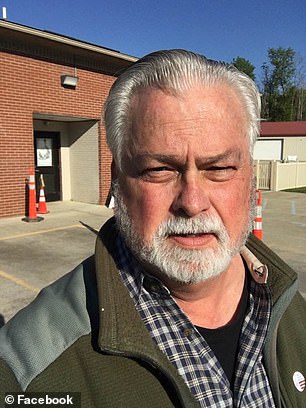 	'The word is, it doesn't matter about American citizens. Because there's no hard headcount.'Former CIA officer Sam Faddis told DailyMail.com that sources in the Pentagon and Kabul said flights for civilians out of the Afghan capital will actually end in the next three days	Top generals have refused in press conferences and briefings to lawmakers to disclose the precise number of American citizens still in Kabul, simply saying they were in the 'thousands'.	'What I'm constantly being told, and have been told for many days now, is that any notion this is conditions-based is wrong,' Faddis added. 'We're leaving, anybody who is not gone is cut away.	'Every time I say it I find it staggering to even hear myself say it, but it's apparently true. We're just going to leave.'	Faddis took the first CIA team into Iraq prior to the 2003 invasion and wrote a book about his experiences in the agency, Beyond Repair: The Decline and Fall of the CIA.	In an exclusive interview with DailyMail.com on Tuesday, he claimed that defense officials had also told him that Biden rejected an alternative evacuation plan even after being warned that Kabul's international airport could not be defended if attacked.	Faddis said officials in the 18th Airborne Corps proposed US forces retake Bagram air base about 30 miles north of Kabul, which was abandoned in July due to the limited number of American troops and surrendered to the Taliban by Afghan troops on August 15.	'The original plan that came out of the 18th Airborne Corps in Fort Bragg was, there's really only one rational way to do this,' he said. 	'We've got to go retake Bagram and establish a real base of operations at a defensible location with multiple runways that will allow us to operate our own aircraft.  MORE- https://www.dailymail.co.uk/news/article-9926193/American-civilians-Afghan-allies-72-hours-evacuate-former-CIA-officer-claims.html  [disgusting! Vile rotten critters. Who do you believe? Certainly no one from the US government or any of its agencies anymore. – rdb]Kamala Harris visits Vietnamese site marking capture of enemy pilot John McCain… seemingly thinking it’s a MEMORIAL (VIDEO) 26 Aug, 2021 00:29 	US Vice President Kamala Harris blundered into a series of cultural faux pas while visiting Vietnam, her first official journey to a foreign state in office, as she attempted to pay homage to former prisoner of war John McCain. 	Harris on Wednesday stopped by a lakeside monument in the capital city of Hanoi to place a bouquet of flowers, as if believing the structure was meant to honor deceased Arizona Senator, and former US fighter pilot, John McCain. The stop marked the third anniversary of McCain’s death from a brain tumor.	The Republican politician, who became a darling of the Democratic party during Donald Trump’s tenure for his unrestrained loathing of the former president, was shot down over Truc Bach Lake during the Vietnam War in 1967 and pulled out by Vietnamese civilians, who turned him over to the Vietnamese Communist army as their prisoner.	However, the “memorial” where Harris placed her flowers, positioned at the site of the crash, was intended as a tribute to the Vietnamese defenders who captured the pilot – not the American who’d crash-landed in their lake after already bombing their country 22 times, likely killing multiple innocent civilians along the way. A plaque at the crash site indicates as much:On 26 October 1967 near Trúc Bạch Lake in the capital, Hanoi, the citizens and military caught Pilot John Sidney McCain. The US Navy Air Force Aviator was flying aircraft A4, which crashed near Yen Phu power station. This was one of ten aircraft shot down that same day.	Harris praised the dead congressman as a “hero” who “loved our country” and “always fought for the best of who we are.” Whether or not McCain was a “hero,” however, Harris was far from the only person to be seemingly duped by the nature of the memorial by the lake MORE- https://www.rt.com/usa/533078-mccain-harris-memorial-vietnam-confusion/  [Fixing stupid is just impossible and she certainly is. Doing your homework is always important when in a foreign country to understand the culture.  – rdb]Resources for fighting mandates against COVID injections, masks, COVID testshttps://www.lifesitenews.com/opinion/resources-for-fighting-mandates-against-covid-injections-masks-covid-tests/  Commentary:Politics as Religion
By Sidney Secular|August 25th, 2021
	The cultural Marxists have appropriated the values of Christianity to suit their own purposes. This is an effective strategy since the ethos of Christianity is still prevalent, albeit losing its special character.and adulterated with leftist sentiments.
	Modern-day politics are polarizing to the point where political religions are created that become polar opposites and strongly oppositional to one another. The left develops grand plans to transform society into new sacred orders unrelated to how humans have lived successfully heretofore. People become divided between the righteous and the right-wing(the evil ones) on whether those accustomed to stability and satisfaction with the Historic American Nation are willing to conform to or accept the new transformational visions. Differences in opinions and values, and especially differences from “their” opinions and values become heretical, the offensive become offended, and the offensive call for suppression of “offensive” viewpoints.
	Failure to conform becomes a rejection of the search for the “Good”, and the new dispensation represents the way of the new “Good”. The priesthoods and hoodwinkers of the erstwhile political religions demand damnation of those who express unsanctioned views who are deemed heretics and morally wicked–on the contemporary scene these are not contretemps. The morally wicked and heretical are stereotypically deemed evil “racists”, “white supremacists”, “homophobes”, or some newly generated term au courant or du jour, or who are partial to the outdated patriarchy controlled by evil white men. This nexus of politics and religion is especially distressing and depressing because in the West the anti-white politics and preaching become a religious crusade and all its adherents become offensive crusaders.or inquisitors.
	Despite their atheistic or pantheistic denigration of Christianity, the ideologies of the left, like Communism or wokeism recycle Christian elements or themes, which even in their denatured or mangled state are still recognizable in terms of their source. Even Christian confessionals become infused with discussions over political ideology. All the leftist ideologies adapt the Christian .principle of saving and serving the poor to serving primarily non-American or primarily un-American illegal aliens and refugees, assisting allegedly downtrodden minorities in obtaining contrived “social justice” or special privileges, all the while and for the most part ignoring America’s poor whites. Adding insult to injury, foreign aid is earmarked for the poor or the ostracized “of color” in other countries, which is unconstitutional and is a wasteful project since more often than not the assistance does not reach the intended parties and just enriches the foreign oppressors..
	Any study of political religion or politics as religion would be incomplete without examining its specifically American manifestation which may be characterized as civil religion. This feature of American life was at one time a celebration of our political and cultural leadership of high moral character. but it now denigrates all white leaders of former days no matter their worthiness, and now celebrates progressive heroes exclusively. Managerial government comes in for special adulation. Thus, there are special places in the American pantheon for Abraham Lincoln and Franklin Delano Roosevelt who were pioneers in building the American administrative state. The heroes of America’s changing civil religion are revolutionaries important for their contributions in moving the country towards socialism.
	The centrality and deification of Lincoln in America’s civil religion is far from an accident or the result of the sense of overwhelming sorrow over his assassination. Lincoln was an unabashed centralizer who bashed and greatly diminished states’ rights.as his greatest legacy. He characterized America as the world’s best hope and his forcing the South back into the Union presaged the transition of America from a republic to an empire. The building up of his persona and supposed accomplishment has been useful in expanding the managerial regime and justifying foreign wars. The Presidency of Woodrow Wilson saw the establishment of a new religion embodied in the “Crusade for Democracy” and its attempted spread through The League of Nations. The left uses continuous indoctrination, a fixation of most of Christianity, to control or change society. They do not intend to relax their work until every mind has been reshaped.
	Unlike the right, the left has been able to harness moral guilt on behalf of its transformative vision. Even more significantly, it has weaponized hatred by recasting it as moral indignation in the face of injustice, prejudice or intolerance.
	The left seems to easily maneuver its wannabe opposition into becoming a pale imitation of itself. This is illustrated by the conservative establishment’s borrowing of the left’s rhetoric and reacting to the left’s thrusts by trying to parry them, but only winding up parroting them.
	The left has captured the moral high ground and can utilize this advantageous position on the battlefield of ideas.
	Thus, the left is on track in undoing human history and even human nature. It operates like a runaway train. Conceding any ground to it will only speed up its forward momentum. You have to fight fire with fire. Only a moral counter-force that can mobilize momentous power can halt its advance. The other choice is to get out of its way by separating or seceding from it and letting it destroy itself.
	Misrepresenting reality, stealing elections, and allowing alleged “right-wing extremists” to rot in jail and other outrages are deemed acceptable since the ends justify whatever means are employed to usher in a pollyanna-like prejudice-free golden age where everyone lives happily ever after. Only the hapless could believe such leftist fairy tales. This apparition is dangled before the eyes of the deluded as opposition is driven out of the public square and into fearful silence.
	Exposing the left’s fallacies, dastardly deeds and double standards.are of no import once the “right” has been cast successfully as the “bad guys”. Once again, only an opposing ideology possessing great moral and compelling force can hope to turn the tide. The conservative establishment cannot just claim that we’ve already adopted the left’s egalitarian values, so let’s stop there before we reach “socialism”. Without realizing it, we’ve already fully adopted socialism. All it takes is for a police state to enforce it and we’re well on the way towards that inevitability. We have bought into the left’s value system. Religion is a necessary facet of civilization and right now we’re stuck with the left’s religion masquerading as politics overcoming true Christianity.as our guiding force. https://newswithviews.com/politics-as-religion/The CDC and Pandemic Propaganda
Ryan Bomberger Posted: Aug 25, 2021 12:01 A
	Ahhhh. Barnstable County, Massachusetts. To most Americans, it has no special meaning. But when the CDC strongly “recommended" everyone wear masks indoors based on what happened there this summer, shouldn’t we care about what produced the federal agency’s pandemic response? 
	The CDC report starts off: “During July 2021, 469 cases of COVID-19 associated with multiple summer events and large public gatherings in a town in Barnstable County, Massachusetts, were identified among Massachusetts residents.” The first thing that’s odd is that the CDC never mentions the town name. It’s Provincetown—considered a gay Mecca to tens of thousands of homosexual men and women. In fact, the town’s Chamber of Commerce confirms such a description stating on its website: “LGBTQA+ visitors are a major component of Provincetown’s tourism economy and continue to make Provincetown one of top GLBT destinations in the world.”
	From an epidemiological standpoint, this doesn’t make that town representative of the general population at all.
	Never mentioned in the CDC report is the fact that “Bear Week” was the “summer event” at the center of the spread. “Bear Week” is celebrated by Provincetown Tourism as “the largest gathering of bears [hairy and often overweight gay men] in the world” where “tens of thousands come to Provincetown during this annual [July] event.” The website proudly proclaims: “You know what you’re getting into when you attend.” By “getting into,” they mean a weeklong orgy among thousands of strangers. 
	But the CDC won’t tell you this. Instead, the nation’s Centers for Disease Control keeps it a secret by using the phrase “a town in Barnstable County” eight times in four pages. Mainstream media mostly refused to say it too. CBS, for instance, did a six-minute segment and never mentions LGBT or homosexuality once. The “news” piece omits the curious fact that 87 percent of those infected in Provincetown were men, and of course, never reports the weeklong orgy. In the segment, Washington Post reporter Hannah Knowles makes the curious and laughable statement: “This is a story that needed to be taken in context, and not everybody got the context. And some people saw the headlines that were genuinely gamechanging.” They didn’t provide the context. At all. 
	Isn’t all of the data regarding a global pandemic relevant? If the CDC is going to issue nationwide “guidance” requiring masks (that even manufacturers declare on the packaging: “do not protect from infection or prevent the spread of diseases”) shouldn’t we be given context? How do you apply behavior in a decidedly skewed demographic to the general population whose behavior is undeniably different than multiple-sex-partner-seeking partygoers (regardless of sexual orientation)? Sorry. Perhaps I should have used the CDC’s description: “adult male participants.”  
	But the CDC has long held a double-standard when it comes to health, as many medical associations are proudly exhibiting today. The tragic abandonment of medical objectivity has been replaced by political subjectivity. Who benefits from the confusion of language, the denial of basic biology, and the deflection of blame?
	Years ago, when I started researching and reporting on America’s STD epidemic, I quickly noticed the CDC’s blatant political blame-shifting and contradictions. The agency’s 2012 report on exponential increases in STDs among homosexual men blamed the high rates of STDs on….homophobia. So, in a society that has radically increased its acceptance of all things LGBTQ, we’re supposed to believe that homophobia explains the increase in infection rates? Rates increased for heterosexuals, too, albeit at far lower numbers. Is that due to heterophobia? Or, could it possibly be personal behavior? As with the evangelists of Critical Race Theory, someone else, some structure, some nebulous systemic evil is always to blame. Personal responsibility is anathema to those pushing a poisonous political ideology. 
	The CDC continues to promote the “homophobia” narrative today as STD rates skyrocket across the country and disproportionately among homosexuals. In 2019, homosexual males, although only a reported 2 percent of the American male population, comprised 57 percent of all syphilis cases in the United States. Gonorrhea rates were 42 times higher among homosexual men than heterosexual men. But don’t worry. The CDC provided cover, saying: “however, increases in rates of reported gonorrhea among MSM (men who have sex with men) appear to have slowed in the past several years.” Slowed? The rates are still 42 times higher. The CDC goes on to unmedically propagandize: “It is important to note that these disparities are unlikely explained by differences in sexual behavior.”
	Oh. So, the sexual activities we engage in have zero bearing on our health outcomes and the demographic disparities that ensue? Okay. Sounds very scientific. Why, then, does it matter how we choose to behave regarding COVID? Like STDs, the (inarguably politicized) coronavirus is highly transmissible. But it couldn’t possibly be our behavior that mitigates the spread. It couldn’t be that taking (realistic) precautions might avoid infections. 
	Then how do you explain a Provincetown “outbreak” of COVID where 87 percent of the infected were male and 74 percent of the 469 cases were symptomatic and among the fully vaccinated? 
	The CDC declares on its website that “when kissing or having sex…you are physically close to another person, which can put you in contact with respiratory droplets or saliva that spread the COVID-19 virus.” The real news is how the CDC missed a golden opportunity to promote its obscured online message of monogamy and abstaining from sex with multiple partners or strangers to minimize risk of infection (which is good advice in or out of a pandemic). But that would be—what’s the word—factual. And we know how much fact-shaming is going around.
	Obviously, they were social distancing and practicing safe pandemic protocols in a town in Barnstable County, Massachusetts. (Insert eye roll.)  https://townhall.com/columnists/ryanbomberger/2021/08/25/the-cdc-and-pandemic-propaganda-n2594683   [Deceit is the name of the game for government. – rdb]
	
The Mask Mandate Farce
Betsy McCaughey Posted: Aug 25, 2021 12:01 AM
	Newly sworn-in New York Gov. Kathy Hochul is wasting no time taking sides in the school mask wars. Even before taking the top job, she told NBC's "Today" that she intends to mandate masks for all public school students in the state.
	She's got President Joe Biden and the Democratic Party on her side, but the science is against her. There are no studies that demonstrate forcing young kids to wear masks reduces the spread of COVID-19 in schools.
	Mandating masks also ignores the fundamental fact that not all masks are created equal. That should be the basis for a truce in the mask wars breaking out all over the nation. Mandates that settle for cloth masks with cartoon characters on them are a joke.
	Most of the masks kids are wearing are laughably ineffective. A cloth mask blocks only 3% of viral particles from reaching the wearer, according to a study in the British Medical Journal. For such a minuscule difference, who would force kids to struggle with masks all day?
	Instead of mandating masks, school districts should hand out effective masks, such as N95 or KN95 masks, at the beginning of the school day to kids whose parents request them. These masks block 95% of incoming viral particles. The masks were in short supply at the beginning of the pandemic, but no longer.
	Flat surgical masks made from nonwoven polypropylene would be an improvement over what most kids wear. They block out 56% of virus particles, according to the same British study. But note that the Centers for Disease Control and Prevention warns a surgical mask "does NOT provide the wearer with a reliable level of protection from inhaling smaller airborne particles and is not considered respiratory protection" in a health care setting.
		Helping families who favor masking is smarter than producing classrooms full of kids with soiled, ineffective masks and many outraged parents.
	The delta variant accounts for 98% of U.S. cases now and appears to be more dangerous to children. But would masks at school make a difference?
	Not according to a CDC study of 169 Georgia elementary schools last winter. CDC researchers found that schools requiring staff and teachers to mask up had 37% fewer cases of COVID, and schools that improved air quality and ventilation had 39% fewer cases. Those approaches work. But mandating that students wear masks had no statistically significant impact on the spread of COVID. Mandating masks and letting masks be optional produced the same results. Not surprising considering the kinds of masks most kids wear.
	Yet a week after releasing the Georgia study, the agency reversed course and recommended universal masking in school without offering new findings to justify that 180-degree flip. Perhaps the agency looked at the rising cases among children and panicked.
	No surprise. Over the course of the pandemic, the CDC has earned a reputation as the "Centers for Disease Confusion." The agency should have been guided by its own research.
	Instead, it kowtowed to political correctness. Only a minority of Republicans support mandating masks, while 92% of Democrats agree, according to an Aug. 17 Axios/Ipsos poll.
	Ten states -- mostly blue states like Connecticut, New Jersey and California -- mandate masks. Other states leave it up to local school boards. And eight red states, including Florida, ban local school boards from mandating masks, insisting parents get to decide.
	Last week, Biden escalated the mask wars by threatening federal Department of Education lawsuits against the seven states. The New York Times followed with a full-throated endorsement of Biden's maneuver, calling mandatory masking a "common-sense public health" policy.
	Sorry. The science doesn't support it.
	Hochul argues that the New York Health Department has the authority to require masking in the state. According to the letter of the law, she's right. But the Health Department has lost credibility after forcing nursing homes to take in COVID-positive patients and covering up the deadly results. The Health Department can't be trusted.
	Instead, Hochul should put parents in charge and provide effective masks for families who want them.
	That's good advice for governors in every state. Mandating masks that don't work is a farce.
	Betsy McCaughey is a former lieutenant governor of New York and author of "The Next Pandemic," available at Amazon.com. Contact her at betsy@betsymccaughey.com or on Twitter @Betsy_McCaughey. 
https://townhall.com/columnists/betsymccaughey/2021/08/25/the-mask-mandate-farce-n2594691ARUTZ SHEVAIsraelis to exempted from US visas soon?State Department spokesman says Secretary of State and PM Bennett agreed on the importance of Israel's inclusion in Visa Waiver Program during their meeting.Elad Benari , Aug 26 , 2021 2:45 AM 	US Secretary of State Antony Blinken and Prime Minister Naftali Bennett “agreed on the importance of working toward Israel's inclusion in the Visa Waiver Program in order to benefit both US citizens and Israeli citizens” during their meeting on Wednesday, said State Department Spokesperson Ned Price.	Including Israelis in the Visa Waiver Program is an issue that Israel's Ambassador to the United States and the United Nations, Gilad Erdan, has been working on.	During a recent conversation with the US Secretary of Homeland Security, Alejandro Mayorkas, Erdan stressed that he sees high importance in the inclusion of Israel in the program, and said that accepting Israel into the program would illustrate the special relations between the two countries and peoples.
	In a post on Facebook last week, Erdan noted that a large majority of Israelis who apply for a visa and are refused are discharged soldiers who seek to visit the US after completing their IDF service and are refused a visa because US authorities mistakenly think they are seeking to settle in the country long term.
	During Wednesday’s meeting, Blinken and Bennett also “emphasized the importance of the US-Israel partnership and discussed regional security issues, including Iran”, said Price.
	“The Secretary and the Prime Minister underscored our strong bilateral relationship, and the Secretary reiterated the US commitment to Israel's security. The Secretary also emphasized that Israelis and Palestinians alike deserve equal measures of freedom, prosperity, and dignity, which is important in its own right and as a means to advance prospects for a two-state solution,” he added.
	Blinken himself tweeted about the meeting and wrote, “Today I met with Israel’s Prime Minister Naftali Bennett. We discussed the importance of the U.S.-Israel partnership, including America’s commitment to Israel’s security. I look forward to continuing our friendship and working with the Prime Minister and his government.”
	Bennett told Blinken during the meeting that he brings “a new spirit of folks who sometimes harbor different opinions but work together in cooperation, in good will, in a spirit of unity, and we work hard to find common things that we do agree upon and move forward on it.”
	The Secretary of State told the Prime Minister that “President Biden is looking forward to seeing you tomorrow. I think as you know, he has known and worked with every Israeli Prime Minister going back to Golda Meir, but he’s especially looking forward to seeing you, his new partner.”
	“That partnership really is founded on the proposition that our two countries, working together, have a very important, very powerful common agenda and our commitment to that partnership, to Israel’s security, will always be unshakable,” he added.
	Earlier on Wednesday, Bennett also met with US Defense Secretary Lloyd Austin, who said that "the administration remains committed to Israel's security and right to self defense. That is unwavering. It is steadfast, and it is ironclad."
	"You can also see that commitment as we advocate for the replenishment of the Iron Dome missile defense system. The administration is committed to ensuring that Iron Dome can defend Israeli civilian population centers targeted by terrorist attacks. We are working closely with Congress to provide all the necessary information to respond positively to your request for $1 billion in emergency funding, and it's going to save more innocent lives," the Defense Secretary said.https://www.israelnationalnews.com/News/News.aspx/312456  [My oh my doesn’t this all sound sweet. Watch your back Bennett if you don’t want to get stabbed. – rdb]Japan suspends COVID vaccinations due to contaminationAround 1.63 million vials of Moderna's vaccine, produced in Spain, found to be contaminated. No adverse effects reported so far.Arutz Sheva Staff , Aug 26 , 2021 1:41 PM 	Japan has suspended use of around 1.63 million doses of coronavirus vaccine manufactured by Moderna, the Associated Press reports, after unused vials were found to be contaminated.	Japan’s Health Ministry noted that multiple vaccination sites had reported issues, without specifying the type of contamination, although it did assure citizens that no adverse health effects had been reported so far.	Moderna has now been asked to conduct an emergency investigation, with specific focus on certain production numbers that were apparently produced in Spain. There is currently no information on whether the affected doses may have been distributed in additional countries.	Around 43% of the Japanese population has been fully vaccinated to date, using vaccines produced by Pfizer and AstraZeneca as well as Moderna. https://www.israelnationalnews.com/News/News.aspx/312484 New Zealand in full lockdown for second week as one case rises to 277PM Jacinda Ardern insists COVID can be eliminated, even as experts say "COVID-19 is here to stay."Arutz Sheva Staff , Aug 26 , 2021 10:25 AM 	New Zealand is to remain in full lockdown until midnight on Friday in almost all parts of the country, and until next Tuesday in Auckland – two weeks of full lockdown, as Prime Minister Jacinda Ardern insists that entirely eliminating the coronavirus is still a realistic possibility. [That is s delusional statement considering the methods and process they are employing. – rdb]	Ardern declared a Level 4 lockdown – the country’s highest level – last Tuesday, after a single case of COVID-19’s Delta variant was discovered in Auckland. That confirmed case was a recent returnee to New Zealand who had complied with quarantine regulations, but despite that, the outbreak has now grown to 277 cases, with officials still baffled as to how the virus spread. [the fact that it has been shown early on in NY state that  the spread is predominately in home setting. Did they ever think of looking at Sweden who has done remarkably well with NO lockdowns? Stupidity or just plain evil and control domination freaks seems to be the problem. – rdb]	Speaking to press on Thursday, Ardern said she was “not fussed” about criticism of her policy of “go hard, go early,” insisting that it saved lives.	“For me, and I’m sure many others, the measure of success in this pandemic is not just what happens in August of 2021. It’s what has happened since February 2020, when COVID arrived in New Zealand.	“Then, and now, we had three goals: We wanted to save people’s lives, and we have. We wanted to try and have people’s lives lived as normally as possible and even now, we’ve had some of the shortest periods of restrictions of any country. We wanted to save people’s jobs in the economy. With unemployment at 4% and the economy performing at pre-COVID levels, we’ve done that too,” she said.	Ardern added that the goal was to move away from lockdowns, but stressed that this would only become possible once most of the population had been vaccinated. So far, around 75% of New Zealanders over the age of thirty have either had at least one dose or are booked to receive one. https://www.israelnationalnews.com/News/News.aspx/312471 08/25/2021 NEWS AM A Short History of Slaveryhttps://www.youtube.com/watch?v=NO_wmixXBdE Read the Prophets & PRAY WITHOUT CEASING!That is the only hope for this nation!Genesis 37:31And they took Joseph's robe, and killed a ram of the goats, and dipped the robe in the blood. 32And they sent the robe reaching to the soles of his feet, and they took it to their father, and said, We have found this. Now look, is it your son's robe? 33And he knew it, and said, My son's robe! An evil beast has eaten him. Being torn Joseph is torn in pieces.Israel bolsters troops on Gaza border ahead of fresh protestsMilitary sends additional soldiers to frontier, updates rules for opening fire in order to prevent repeat of Saturday’s clashes in which a soldier was critically woundedBy Judah Ari Gross Today, 9:04 pm 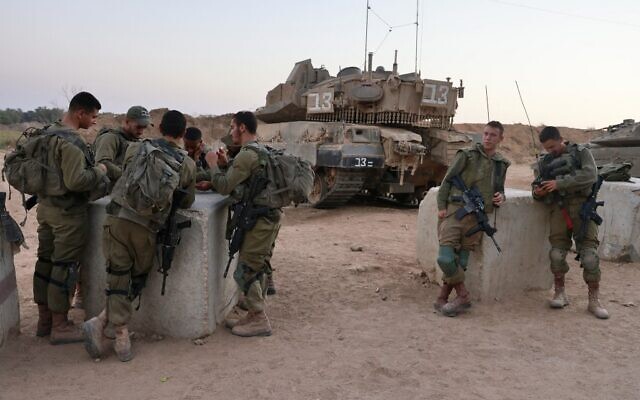 Israeli soldiers near the Gaza border near Sderot on August 24, 2021. (Menahem KAHANA / AFP)	The Israel Defense Forces sent additional troops to the Gaza border ahead of protests organized by Hamas planned for Wednesday, with the military facing rising tensions on the frontier, alongside growing criticism following a weekend border riot in which a soldier was shot and severely wounded.	Gazan terrorists continued to launch arson balloons into Israel on Tuesday, hours after the IDF struck the Strip from the air late Monday, raising fears that the low-simmer fighting could snowball into a larger confrontation.	The military said that it would make changes to its deployment along the border, after an initial probe into Saturday’s border violence identified a number of failures in the way the army responded to the riots.	Investigators believe a series of mistakes allowed Gazan rioters to reach a group of snipers posted behind a concrete wall, including a man with a pistol who shot soldier Barel Shmueli in the head from point-blank range. Dozens of Palestinians were also injured by Israeli fire during the rioting.	Though the full probe was still underway, the military planned to alter its strategies on the border, sending additional soldiers to the area and updating its rules of engagement to ensure that protesters would not be able to approach the security fence again, the army said.	The military had been criticized after troops apparently held their fire on Saturday to avoid civilian casualties, allowing the rioters to reach the border.	“In recent days, troops have been preparing massively, as specific plans were being approved, drills were performed at different points and reviews were held in the field. IDF troops will act aggressively against attempts at terror along the border,” the military said in a statement.	The changes were approved on Tuesday by the head of the IDF Southern Command, Maj. Gen. Eliezer Toledano, following a situational assessment.	Relatives of Shmueli have criticized the military for the missteps that led to him being shot and some on Tuesday called for Toledano to be fired.	The deployments come after Gaza-based Palestinian factions said that they will hold a major rally on Wednesday in the southern Gaza Strip, near the border with Israel.	According to schedules published by Hamas-aligned media, buses will transport demonstrators from across southern Gaza to Al-Awda Camp outside of Khan Younis to participate in the rally. The event was given a slogan by its organizers, “the Sword of Jerusalem shall not be sheathed,” a reference to Hamas’s name for the May battle between Gaza and Israel. [They simply keep it up and perpetuate ongoing terrorism. It should be obvious that part of this is the result of the current Afghan debacle. – rdb]	“We call our compatriots in Gaza to actively participate in mass peaceful activities titled ‘the Sword of Jerusalem shall not be sheathed’ that reject the blockade and Judaiziation,” so-called Palestinian “resistance” factions said in a statement carried by Hamas-linked media.	The flareup is the most serious fighting between Israel and Gaza since May, when they fought an 11-day war.	Recent weeks have seen growing violence along the Gaza border, with terror groups launching balloon-borne incendiary devices into Israel and a rocket attack last Monday — the first since May’s 11-day conflict.	Though Israel holds Hamas ultimately responsible for the violence, as the de facto ruler of the Gaza Strip, Israel does not necessarily believe that the terror group’s leadership is directly ordering these attacks, and it appears that the group is working to limit them.	Egypt, whose military intelligence played a key role in brokering the current ceasefire between Israel and Hamas, closed its crossing with the Gaza Strip on Sunday, in response to the violence on the border over the weekend, and reportedly called for the terror group to halt any further aggression. https://www.timesofisrael.com/idf-beefs-up-deployment-on-gaza-border-ahead-of-planned-protests/ Touting reset of ties, Bennett heads to US to map out Iran strategy with BidenOn tarmac, PM says he’s bringing a new ‘spirit of cooperation’ to Washington, which he hopes will bolster Israel’s securityBy Lazar Berman and Jacob Magid Today, 7:23 pm 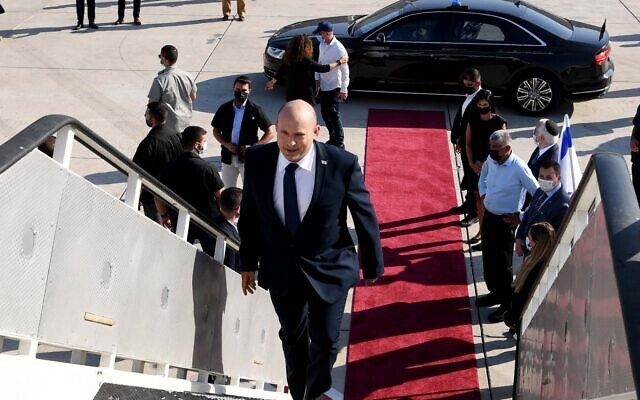 Prime Minister Naftali Bennett departs for Washington, on August 24, 2021. (Avi Ohayon/GPO)	Prime Minister Naftali Bennett promised to work with the United States on a scheme to block Iran from advancing its nuclear program, as he departed for talks with US President Joe Biden and other senior administration officials in Washington on Tuesday.	Bennett took off from Ben Gurion Airport late Tuesday afternoon, after his first official overseas trip was briefly delayed by protesters.	“We are bringing a new spirit of cooperation with us,” 	Bennett said before boarding his plane, pointing to the new governments in Israel and the US. “I have no doubt that this new spirit of cooperation has contributed, and will continue to contribute, to the security of Israel.” [This sounds like the ruminations of a delusional person. Obviously this has to simply be for optics. He surely can’t believe that anything will be accomplished with the imbecile in the Whitehouse. – rdb]	Bennett said that the main focus of his meetings will be Iran’s nuclear program, particularly the advances made in the last years.
	“We will plan how to block the Iranian nuclear program,” he said.
	The premier added he and Biden — who he hailed as a “true friend” of Israel — will also discuss several initiatives that will help Israel maintain its qualitative military edge, along with trade, technological innovation, and the COVID-19 pandemic. [cure stupid??? I don’t think so. Bennett may be worth millions but he is no judge of character.  – rdb]
	“I plan to share with President Biden the information and insights we’re gathering from the third vaccine campaign here,” he said.
	Bennett’s departure from the airport was briefly delayed by a group of El Al employees protesting on Ben Gurion Airport’s tarmac several hundred yards away from his plane, as part of demonstrations by aviation workers over the impact of coronavirus travel restrictions on their livelihoods.	While the White House said that talks with Bennett would include discussions regarding the Palestinians, Israeli officials have made no mention of that aspect of the planned meeting, instead playing up the Iranian issue.
	Bennett has long publicly opposed the Biden administration’s stated plan to reenter the 2015 Iran nuclear deal, which former US president Donald Trump pulled out of in 2018. 
	Western powers — with the US participating indirectly — held months of negotiations with Iran in Vienna earlier this year, but talks stalled ahead of the installation of hardliner Ebrahim Raisi as Iran’s president earlier this month.
	Ahead of Bennett’s trip, a senior diplomatic source said that the prime minister no longer believes a US return to the 2015 nuclear pact is a given.
	“When we began to plan the visit, a return to the agreement seemed certain. Since then, time has passed, the president in Iran has changed, and things seem far less certain. In our view, it may be that there is no return to the agreement,” said the source, during a phone briefing on Monday evening.
	Instead, during their meeting, Bennett will present Biden with a strategy for confronting both Iran’s nuclear program and its regional activities without returning to the 2015 nuclear agreement, the source said.
	Bennett will argue that Iran’s nuclear program has advanced too far for the Joint Comprehensive Plan of Action (JCPOA) to have any relevance in 2021. Though it might plug some holes on the enrichment side, the deal gives the Islamic Republic too much in return, the official maintained.
	“We inherited an Iran that is working extremely aggressively and is empowering very negative forces in the region,” said the source, indicating criticism of the previous, Benjamin Netanyahu-led, government’s handling of the issue.
	While Bennett has stressed that the bulk of his meeting with Biden will focus on Iran, the White House statement on Bennett’s visit noted plans to discuss “efforts to advance peace, security, and prosperity for Israelis and Palestinians and the importance of working towards a more peaceful and secure future for the region.”
	No major concessions to the Palestinians are expected to be announced during the trip. [Don’t hold your breath on that one Bennett. “Bi-dumb” is like the Obamanation and a pro Islamic fellow. – rdb]
	Bennett’s trip comes as the Biden administration is dealing with the disastrous Afghanistan withdrawal, and both leaders face spiraling COVID-19 numbers in their respective countries.
	Despite the ongoing COVID crisis in Israel, “the timing of the visit is very important because we are at a critical point regarding Iran,” Bennett said on Sunday during the weekly cabinet meeting.
	The prime minister said that the Iranians are “advancing rapidly with uranium enrichment, which has already significantly shortened the time that it would take for them to accumulate the material required for a single nuclear bomb.”
	On Sunday, Bennett noted that shortly after he returns from Washington, he will host outgoing German Chancellor Angela Merkel, and, not long after that, he will visit Cairo “to meet Egyptian President [Abdel-Fattah] el-Sissi, who invited me.”
	Last week, Bennett met with Egyptian General Intelligence Directorate chair Abbas Kamel, who extended the invitation on behalf of Sissi. https://www.timesofisrael.com/touting-reset-of-ties-bennett-heads-to-us-to-map-out-iran-strategy-with-biden/ Western Wall curbs re-imposed amid COVID spike, but up to 10,000 still allowedHoly site’s management to bring back section dividers, limit entrance at a time when tens of thousands expected for Selichot services ahead of High HolidaysBy TOI staff Today, 12:34 am 	Up to 10,000 people will be allowed to converge on the Western Wall for traditional penitent prayers later this week, despite skyrocketing COVID case numbers and calls for further limits on gatherings.	The Western Wall Heritage Foundation announced Tuesday that it would reintroduce a series of measures aimed at preventing the spread of the coronavirus at the open-air holy site ahead of the High Holidays, which usually sees large crowds of worshippers visit.	Dividers will be put up to separate between crowds of worshippers, with total attendance set to be capped at 10,000 people.	The pods will be restricted according to Health Ministry guidelines, the Heritage Foundation said, without specifying further. It also did not specify how it would deal with crowding at entrances or exits to the plaza, where chokepoints are known to form.	Current Health Ministry guidelines forbid open-air gatherings of more than 5,000 people for mass events like concerts, with celebrations capped at 500 people each.	Thousands of Israelis are expected to converge on the site in the days and weeks ahead for nightly Selichot services, which begin Thursday, ahead of the Rosh Hashanah holiday which begins on the night of September 6.	The Heritage Foundation recommended that worshippers arrive early at the site in order to prevent crowding at the entrances.	Health Ministry figures updated earlier Tuesday showed that More than 9,800 Israelis tested positive for COVID-19 a day earlier, close to an all-time high of new daily cases since the start of the pandemic. The positivity rate of all those tested on Monday stood at 6.63%, a high not seen since February. ,r- https://www.timesofisrael.com/western-wall-curbs-re-imposed-amid-covid-spike-but-up-to-10000-still-allowed/ Threatening partial strike, public hospitals crank up budget protestMajor medical centers across country say that from Wednesday they’ll only perform life-saving procedures and won’t admit new patients from Magen David AdomBy TOI staff Today, 8:17 pm 	The heads of seven public hospital systems announced a partial strike on Tuesday in protest of the government decision not to increase funding amid the coronavirus pandemic.	In a letter to Health Minister Nitzan Horowitz and Magen David Adom emergency service director Eli Bin, the directors said that they will only be performing life-saving procedures from Wednesday and won’t admit new patients from the Magen David Adom emergency service.	The threatened service disruption will affect Jerusalem’s Shaare Zedek hospital and both hospitals in the Hadassah system, Bnei Brak’s Mayanei Yeshua, Netanya’s Laniado, and Nazareth’s St. Vincent de Paul, Holy Family Hospital, and Nazareth Hospital.	They accuse the health authorities of failing to live up to their budgetary commitments and say that they do not have the funding to provide adequate care.	“We would like to inform you that due to the structural deficit imposed on us by the state and due to its non-compliance with agreements made with public hospitals, the seven hospitals [we run] will be unable to function fully and provide adequate care to patients due to lack of budgeting,” the hospital directors wrote in their letter.	“Tonight, the prime minister is taking off [for the United States], leaving us to fight the coronavirus with a gun without bullets. We expect him to intervene in this crisis,” the hospital directors added. Prime Minister Naftali Bennett left Israel for the US on Tuesday for a meeting with US President Joe Biden.	The renewed threat came two days after the same hospital directors said that they would stop accepting COVID patients starting Monday and announced the partial strike from Wednesday.	On Monday, however, the hospitals appeared to back off their threats, accepting COVID patients needing urgent care, though MDA medics were advised to transport non-emergency cases to other hospitals.	Health Minister Nitzan Horowitz reportedly invited the hospital officials for talks immediately following the Sunday announcement, which he attended.	However, the directors claimed on Tuesday that no one from the government had reached out to negotiate with them. They demanded that such talks take place immediately in order for them to return to being fully operational.	The hospital administrators claim that the NIS 300 million ($93 million) promised by the state to public hospitals has not yet been transferred. Additionally, a clause in their agreement with the Finance Ministry promising an additional NIS 55 million ($17 million) each month that the pandemic continues has also not been kept since July, they claim.	In June, the same hospitals boycotted a government event honoring the health system for COVID-fighting efforts, accusing the state of financially abandoning them.	Tuesday’s announcement came shortly after updated Health Ministry figures showed that than 9,800 Israelis tested positive for COVID-19 on Monday, close to an all-time high of new daily cases since the start of the pandemic. The positivity rate of all those tested on Monday stood at 6.63 percent, a high not seen since February.
	With the release of new figures on Tuesday morning, more than 1 million Israelis total have tested positive for COVID since the outbreak began in early 2020.
	During the peak of the third wave in mid-January, more than 10,000 cases were reported in one day, but that figure has not been replicated since. On August 16, 8,772 new COVID cases were reported, which was the highest one-day figure in the fourth wave so far.
	As of Tuesday morning, there were 72,572 active COVID cases in Israel, with 1,124 people hospitalized, 678 in serious condition and 123 of them on ventilators. Of the 141,472 COVID tests carried out on Monday, 9,831 came back positive.
	The ministry said that 12 people died on Monday and 30 on Sunday.
	Despite an extensive and prolonged government campaign, more than 1 million eligible Israelis have yet to receive the COVID-19 vaccine.
	According to statistics released by the Health Ministry on Monday, the approximately 1,080,000 people who have not received any dose of the vaccine are most likely to be aged 12-39 and come from an underprivileged background. https://www.timesofisrael.com/threatening-partial-strike-public-hospitals-crank-up-budget-protest/  [The reimbursement for services in Israel is a very complex affair. Everyone is a member of a government run health care organization (there are multiple of them so there is some choice). If you are hospitalized the government guidelines determine what is covered and not covered and also they are responsible for reimbursement. With the marked increase in inpatient services it appears the government is way behind in reimbursements. This isn’t the first time this has happened. It is like the Medicare reimbursements here in the US where they can be months behind to the providers. – rdb]Health Ministry expands COVID booster shot drive to ages 30 and upNitzan Horowitz pledges there are enough vaccines for everyone; experts say 3rd dose ending surge of serious cases, though daily infections still climbingBy TOI staff Today, 4:28 pm 	The Health Ministry on Tuesday announced that Israelis age 30 and over are now eligible to receive a COVID-19 vaccine booster, expanding the program days after lowering the minimum age to 40.	The new policy is effective immediately and those eligible should turn to their health providers to set up appointments, the ministry said.
	“We made sure we have enough vaccines for everyone. The vaccination campaign works efficiently and quickly. Go get vaccinated,” Health Minister Nitzan Horowitz tweeted on Tuesday.
	Only those who received the second vaccine dose at least five months earlier are eligible for the shot.
	Israel is the first country in the world to offer a third vaccine to such a broad slice of its population, as it seeks to combat the highly infectious Delta variant of the coronavirus.
	Last month, Israel became the first country in the world to begin offering booster shots to those age of 60 and up, and has been gradually lowering the age limit since. On Friday, it began offering the shot to the 40-49 age group.
	According to Health Ministry data on Tuesday, 1,575,898 Israelis have received a third dose of the vaccine so far.
	Israel has seen coronavirus case numbers skyrocket in recent weeks due to the Delta variant. Over 9,800 new cases were reported Monday, and 678 people were in the hospital in serious condition with the disease. A total of 6,864 people have died from the virus since the start of the outbreak last year.
	But early data has shown the booster dose curbing the surge in serious cases.
	“There is cautious optimism, and we see a curbing of serious morbidity,” Dr. Sharon Alroy-Preis, the ministry’s head of public health services, told Channel 12 news on Friday.
	On Tuesday, Alroy-Preis told the Ynet news website that more needed to be done to stop COVID’s spread.
	“So long as we don’t put in place some sort of restrictions that will also significantly lower morbidity, the numbers will continue to climb, so we need both — we also need to lessen contact between people, meaning limiting gatherings,” she said. She noted that the ministry had suggested limiting gatherings held even in accordance with Green Pass restrictions to 500 people outdoors and 400 indoors.
	Eran Segal, a COVID expert and one of the top government advisers to the coronavirus cabinet, said Tuesday that the rate of serious cases was significantly slowing.
	But at the same time, the number of new daily cases remained high. Segal explained that the booster shot was preventing more new cases from deteriorating into serious condition. 
	Hebrew-language media reports have indicated the ministry is expected to open up the booster shot for all ages in the coming weeks. https://www.timesofisrael.com/health-ministry-expands-covid-booster-shots-to-ages-30-and-up/  [Tragic and very sad. According to a number of the scientists I have heard the more shots you get the more impaired your immune system will be and the more likely of having a complication and death. – rdb]

Hamas said vow to stop arson balloons following talks with Egypt
Decision comes after spat of cross-border violence which also included Gaza rocket fire and retaliatory Israeli airstrikes on Hamas targets in Palestinian enclave
i24NEWS | Published: 08.24.21, 19:16 
	Hamas agreed on Tuesday to stop launching incendiary balloons from the Gaza Strip into Israel following talks with Egypt, Palestinian newspaper Al-Ayyam reported.
	Since an Egyptian-mediated ceasefire brought an end to 11 days of fighting between Hamas and Israel in May, Gaza militants have sporadically sent explosive-laden balloons into Israel which responded by launching airstrikes on Hamas targets in the Palestinian enclave.

Gaza terrorists preparing arson balloon before they are launched into Israel (Photo: Gettyimages)
	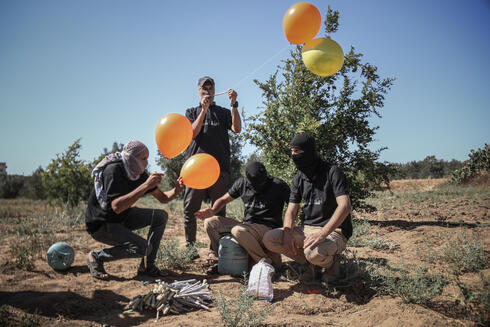 		Palestinians say the balloons are aimed at pressing Israel to ease restrictions on Gaza and allow aid to reach the territory. Balloons launched on Monday sparked fires in Israeli fields along the Gaza border, Fire and Rescue Services said.
		Crossborder violence has spiked despite an Israel announcing last week it will resume the transfer of Qatari aid money to Gaza, a decision that had been seen as bolstering the fragile truce.
		On Monday evening, Israeli warplanes bombed Hamas sites in the seaside territory in response to the launch of incendiary balloons that caused brush fires in southern Israel.
	The IDF said it hit a weapons factory belonging to the Islamist terror group in the southern town of Khan Younis, the entrance to a terror tunnel in Jabaliya and an underground rocket launching pad.
	The army said the launching pad was located in a heavily populated area near a school in the Shejaiya neighborhood.
	During clashes with Gaza protesters along the border who were burning tires and throwing explosives on Saturday, Israeli troops shot and wounded 41 Palestinians, critically injuring two, medics said. Palestinian gunfire seriously wounded an Israeli soldier, the military said.
	Days before Saturday's violence, Gaza militants launched a rocket toward Israel that was shot down by the Iron Dome air defense system, in the first such attack since the May 21 ceasefire. https://www.ynetnews.com/article/hyfgakzwf 
	
Palestinians receive 500,000 coronavirus vaccines from US
Donation made through internationally-backed COVAX mechanism; vaccines arrive as Palestinians see fourth wave of infections sweep West Bank, Gaza
By Aaron Boxerman Today, 10:31 pm 

A shipment of vaccines from the US via the COVAX mechanism arriving in the West Bank, on August 24, 2021. WAFA) 
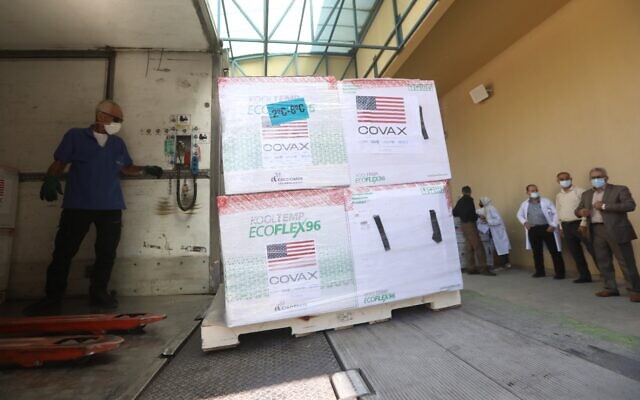 		Around 500,000 coronavirus vaccines reached Ramallah on Tuesday, as part of an American-backed effort to provide doses to the Palestinians through the COVAX international vaccine initiative.
		“We were pleased to provide 500,000 doses of the Moderna vaccine to help save Palestinian lives,” tweeted United States Secretary of State Anthony Blinken on Tuesday afternoon. [How sweet of him. Actually if what I am hearing is true, it is one way to help get rid of the “PA”. – rdb]
	Around 300,000 of the doses are to remain in the West Bank, while 200,000 will be sent to the Gaza Strip, Palestinian Authority Health Ministry Mai al-Kaila said at a press conference in Ramallah.
	The vaccines were sent to the Palestinians through the COVAX mechanism, a World Health Organization program that seeks to provide coronavirus doses for poor and middle-income countries.
	The Palestinians have struggled to obtain enough vaccines to immunize their population and prevent the collapse of their health care system. Around 729,000 Palestinians have received at least one dose of a coronavirus vaccine, and 442,000 have received two doses, al-Kaila said on Tuesday.
	“We’re sharing these vaccines to save lives and bring an end to the pandemic. So we’re allocating 80 million doses of the United States’ domestic vaccine supply to the world,” said Stacy Barrios, who currently serves as Acting Palestinian Affairs head at the US Embassy in Jerusalem.

Palestinian Authority Health Minister Mai al-Kaila addresses reporters at a press conference in Ramallah, on Tuesday, August 24, 2021. (WAFA)
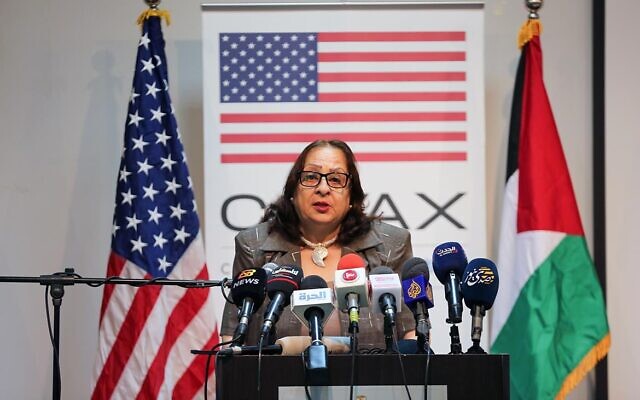 	The shots arrive in the West Bank and Gaza as Palestinians see a steep rise in infections among their mostly unvaccinated public. There are currently 10,591 active cases in Palestinian areas: 6,190 in the Gaza Strip and 4,401 in the West Bank.
	Moreover, little testing is being done in both Palestinian regions. In the Gaza Strip, around 27 percent of coronavirus tests came back positive, indicating that the virus was likely spreading widely undetected.
	Just two weeks ago, there were only 2,280 active cases among Palestinians. For months, their communities saw a relative lull in coronavirus cases, even as the infection spiraled out of control in Israeli cities.
	But health officials warned that a fourth wave of infection was likely, especially after Palestinian schools re-opened last week. And since mid-August, the virus has returned with a vengeance.
	Palestinians have cobbled together their coronavirus doses in piecemeal shipments from an eclectic array of sources. Aside from COVAX, the PA, which has limited self-rule in parts of the West Bank, has a contract with Pfizer to import some 4 million doses. Around 1 million have arrived so far, the PA Health Ministry said in early August.
	Another 105,000 Palestinians who work in Israel were vaccinated by the Israeli government at checkpoints across the West Bank. Several other countries — China, Russia, and India — also sent token amounts of their national coronavirus vaccines as a goodwill gesture. MORE- https://www.timesofisrael.com/palestinians-receive-500000-coronavirus-vaccines-from-us/ 
	
UN, EU denounce Palestinian Authority for arresting activists
United Nations rights office calls for ‘immediate release without charge’ of those detained amid protests over PA critic’s death while in custody of security forces
By AFP Today, 4:59 pm 
	RAMALLAH — The UN and the EU expressed concern Tuesday over a spate of arrests of activists by Palestinian security forces, amid sustained protests following the death of a leading government critic.
	Demonstrators in the West Bank have demanded justice since the June death of Nizar Banat — an outspoken critic of the Palestinian Authority and its 86-year old President Mahmoud Abbas. Banat died in custody after security forces stormed his home in the flashpoint city of Hebron and dragged him away.
	The United Nations human rights office said it was “deeply concerned at continuing pressure on those seeking to exercise their rights to freedom of expression and assembly in Palestine.” [So what does deeply concerned mean?????? It is like telling a two orthree year old “Gee, I am disappointed in you!” It means nothing to them. If you want to make a point you have to give them a swat to the backside to wake them up and make them realize that the behavior is unacceptable and will be met with a very negative response. – rdb]
	It said the security forces had arrested 23 people in Ramallah on Saturday on the grounds that “they were holding a public protest,” but noted that 21 of them “were detained before any protest had even started.”
	It said “more arrests appear to be taking place” targeting “well-known human rights defenders and political activists,” and called for “the immediate release without charge of these individuals.”
	The Palestinian Authority was not immediately available to respond to the criticism.
	A statement from the European Union representative in Jerusalem also condemned the weekend arrests, which it said had come “against the backdrop of reports of an increase in apparently politically motivated arrests by the Palestinian Authority over the past few months.”
	“Violence against peaceful human rights defenders, activists and protesters is unacceptable,” the EU said.
	Nearly two dozen Palestinian civil society groups issued a statement on Monday warning of “a dangerous decline in rights and public freedoms” and holding PA Prime Minister Mohammed Shtayyeh responsible “his failure to protect the rights of citizens.”
	Opinion polls suggest support for the PA and Abbas remain low.
	Anger ticked up following Abbas’s decision to indefinitely postpone elections scheduled for May and July, which would have been the first Palestinian polls in 15 years.
	Abbas said the elections could not go ahead until Israel agreed to allow voting in East Jerusalem, which Palestinians claim as the capital of their future state. But Palestinian analysts said the president balked when it looked like his secular Fatah movement was heading for defeat.
	Banat’s death appears to have intensified frustration.
	An autopsy found he had been beaten on the head, chest, neck, legs and hands, with less than an hour elapsing between his arrest and his death.
	His family has described his death as an “assassination,” and said it would reject the conclusions of an official inquiry. It has called instead for an international investigation. https://www.timesofisrael.com/un-eu-denounce-palestinian-authority-for-arresting-activists/  [The methodologies of the EU, UN and politically correct groups is a stupid useless exercise in futility and is purely for optics to try to make people believe you are doing something when in fact it is totally worthless. – rdb]
	
Algeria splits with Morocco over 'hostile actions,' Lapid's comments - report
Algerian foreign minister accused Morocco of utilizing Pegasus spyware developed by Israel's NSO Group to spy on citizens and politicians. 
By REUTERS, JERUSALEM POST STAFF    AUGUST 24, 2021 21:38
	Algeria is cutting diplomatic relations with Morocco, Foreign Minister Ramdane Lamamra said on Tuesday at a news conference, accusing its neighbor of "hostile actions," including - according to Israeli media - the visit of Israel's Foreign Minister Yair Lapid to Morocco, where he made statements against Algeria.
	Morocco and Algeria have had strained relations for decades, mainly over the issue of Western Sahara, and the border between the two countries has been closed since 1994.
	"The Moroccan kingdom has never stopped its hostile actions against Algeria," he said.
	Morocco's Foreign Ministry could not be immediately reached for comment. King Mohammed VI has called for improved ties with Algeria.
	The cutting of diplomatic relations is effective from Tuesday but consulates in each country will remain open, Lamamra said. [As has been noted repeatedly by many astute observers if the Islamic groups don’t have a common foe they will almost always go after their own.  I believe the scripture is: Genesis 16:12  He shall be a wild ass of a man, with his hand against everyone,     and everyone’s hand against him; and he shall live at odds with all his kin.” – rdb]
	Algeria last week said lethal wildfires were the work of groups it has labeled terrorist, one of which it said was backed by Morocco.
	Lamamra cited what he called Moroccan support for one of those groups, which seeks autonomy in Algeria's Kabylie region, and said Rabat had spied on Algerian officials and failed to meet bilateral obligations including over Western Sahara.
	Algeria backs the Polisario movement that seeks independence for Western Sahara, which Morocco regards as part of its own territory.
	However, the matter of Israel is also something Lamamra specified at the press conference. He explained that Morroco's foreign minister was the true mastermind behind Lapid's comments, and claimed that this was effectively "sending an aggressive message from one Arab country to another," according to Ynet.
	The specific comments made by Lapid during his visit to Rabat to inaugurate Israel's diplomatic mission were referring to fears about Algeria's ties with Iran and support for Hamas. KAN reported.
	Lamamra further accused Morocco of utilizing the Pegasus spyware developed by Israel's NSO Group to spy on Algerian citizens and politicians, Ynet reported. 
	Algeria also helped lead a push against Israel regaining its observer status in the African Union, even forming a bloc that, according to the London-based New Arab outlet, included South Africa, Tunisia, Nigeria, Liberia and the Seychelles, among others. https://www.jpost.com/breaking-news/algeria-says-cutting-diplomatic-ties-with-morocco-677629 
	
Taliban rejects extension of Western withdrawal beyond looming deadline
Islamist insurgents call on US to stop evacuating ‘Afghan experts,’ as Biden faces pressure to continue pullout operations beyond August 31
By David Fox Today, 7:04 pm 
	KABUL, Afghanistan (AFP) — The Taliban said on Tuesday that they would not agree to an extension of a looming deadline to evacuate Afghans from Kabul airport, even as Western countries said that they were running out of time.
	European nations have said that they would not be able to airlift at-risk Afghans before the August 31 cut-off, and United States President Joe Biden has faced calls from all corners to extend the evacuation window.
	But speaking at a press conference in the capital Kabul, Taliban spokesman Zabihullah Mujahid said that the Islamist group would not agree to an extension, and told the US to stop evacuating skilled Afghans.
	Mujahid also said that female Afghan government workers should stay home until security conditions in the country improve.
	US-led troops have ramped up operations to get thousands of people out of Kabul, after the Taliban warned they would not allow the US to extend the deadline for a complete withdrawal.
	Biden has said that he would stick to the schedule, but faced growing pressure to negotiate more time for the evacuations.
	Germany said on Tuesday that Western allies simply cannot fly every Afghan who needs protection out of Kabul before the cut-off date.
	“Even if [the evacuation] goes on until August 31 or even a few days longer, it will not be enough to allow those who we, or the United States, want to fly out,” German Foreign Minister Heiko Maas told Bild TV.
	Earlier, France said that it would have to end evacuations from Kabul’s airport on Thursday if the US stuck to the deadline, and Spain said that it would not be able to rescue all Afghans who served Spanish missions.
	Britain, meanwhile, has said that it will lobby for an extension at a virtual G7 summit later Tuesday.
‘They don’t accept women’
	About 50,000 foreigners and Afghans have fled the country from Kabul’s airport since the Taliban swept into power nine days ago, according to the US government.
	Many Afghans fear a repeat of the brutal interpretation of sharia law that the Taliban implemented when first in power from 1996-2001, or retribution for working with the US-backed government over the past two decades.
	The Taliban, who ended two decades of war with an astonishingly swift rout of government forces, has been publicly tolerant of the evacuation effort.
	But on Tuesday, Mujahid reiterated an earlier Taliban warning against extending the airlift.
	Advertisement 
	He also said that Americans were taking “Afghan experts,” such as engineers, out of Afghanistan.
	“We ask them to stop this process,” he said.

Taliban spokesperson Zabihullah Mujahid speaks during a press conference in Kabul, on August 24, 2021. (Hoshang Hashimi/AFP)		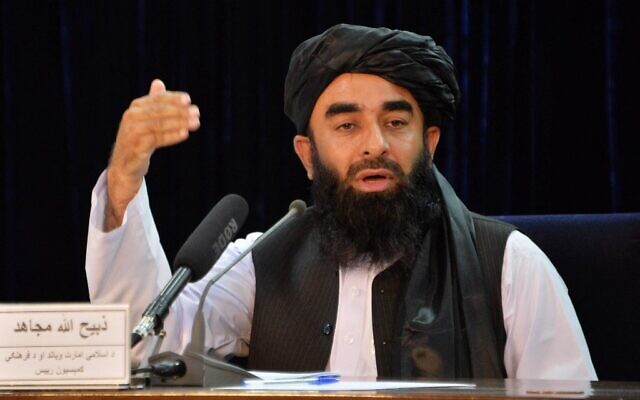 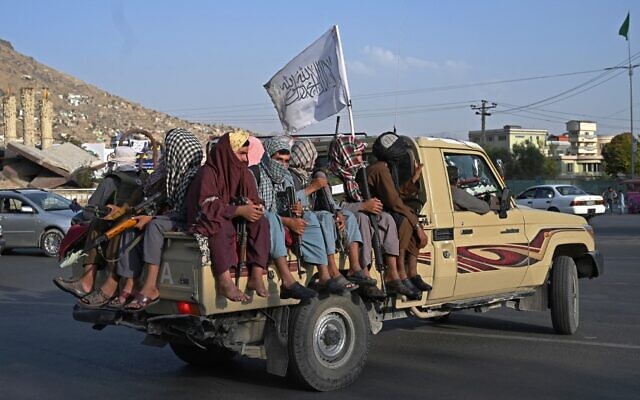 The Taliban achieved their stunning victory thanks to Biden pulling out nearly all American troops from Afghanistan, following through on a deal struck with the movement by then-US president Donald Trump.
	However, Biden was forced to redeploy thousands of troops after the fall of Kabul to oversee the airlift.
		According to The Washington Post, US Central Intelligence Agency chief William Burns held a secret meeting in Kabul on Monday with Taliban co-founder Mullah Abdul Ghani Baradar, although no details were reported and neither the CIA nor the Taliban confirmed it.
‘Time is running out’
	The rush to leave Kabul has sparked harrowing scenes and left at least eight people dead.
	Some have been crushed to death and at least one, a youth soccer player, died after falling off a plane.
	The German defense ministry said on Monday that an Afghan soldier was killed and three others wounded in a firefight with unknown assailants.

Taliban fighters patrol the streets of Kabul, on August 23, 2021. (Wakil Kohsar/AFP)
	Margarita Robles, the Spanish defense minister, said that the security situation was getting worse. 	“The Taliban are becoming more aggressive, there is gunfire, violence is more obvious,” she said in an interview with news radio Cadena Ser.
	“The situation is frankly dramatic and besides, with each passing day, it is worse because people are conscious that time is running out.”
Door-to-door hunt
	The Taliban have repeatedly claimed to be different from their 1990s incarnation, and have declared an amnesty for government forces and officials.
	But an intelligence assessment conducted for the United Nations said that militants were going door-to-door hunting former government officials and those who worked with US and NATO forces.
	In the capital and other cities, the former insurgents have enforced some sense of calm, with their fighters patrolling the streets and manning checkpoints.

Afghan resistance movement and anti-Taliban uprising forces personnel stand guard at an outpost in Kotal-e Anjuman of Paryan district in Panjshir province, on August 23, 2021. (Ahmad Sahel Arman/AFP)
	The Taliban are also intent on quashing the last notable Afghan military resistance to their rule, made up of ex-government forces in the Panjshir Valley, north of the capital.
	The Panjshir has long been known as an anti-Taliban bastion.
	One of the leaders of the movement, named the National Resistance Front, is the son of famed anti-Taliban commander Ahmad Shah Massoud. https://www.timesofisrael.com/taliban-rejects-extension-of-western-withdrawal-beyond-looming-deadline/  [So who is calling all the shots? It isn’t the US or anyone else besides the Taliban because “Bi-dumb” has bent over and kissed their backsides. When dealing with islamics and terrorists you can not give in and you can not show any signs of weakness because they recognize it immediately and will go for blood. At this point in time the US has no leadership besides an imbecile and the vile idiots that put him in office and stole an election. – rdb]
	
Taliban going door-to-door executing Christians
Terrorists have 'a hit list' of those 'they are targeting to pursue and kill'
By Bob Unruh Published August 24, 2021 at 1:11pm 
		A Christian ministry that has worked for years in Afghanistan has confirmed that the Taliban, in power because of Joe Biden's abrupt withdrawal of American troops without a plan to evacuate endangered citizens ahead of the power change, is going door to door in a hunt for Christians to be executed.
		The Frontier Alliance International ministry revealed in a statement that the atrocities are confirmed by first-hand ground reports.
		"What we are witnessing right now is the decimation of the country and people of Afghanistan. We are watching 20 years of work and the strengthening of a nation being destroyed in a single day," the organization posted online.
		"The Taliban has a hit list of known Christians they are targeting to pursue and kill. The U.S. Embassy is defunct and there is no longer a safe place for believers to take refuge. All borders to neighboring countries are closed and all flights to and from have been halted, with the exception of private planes. People are fleeing into the mountains looking for asylum. They are fully reliant on God, who is the only One who can and will protect them."
		The statement continued, "The Taliban are going door-to-door taking women and children. The people must mark their house with an 'X' if they have a girl over 12 years old, so that the Taliban can take them. If they find a young girl and the house was not marked they will execute the entire family. If a married woman 25 years or older has been found, the Taliban promptly kill her husband, do whatever they want to her, and then sell her as a sex slave," the ministry said.
	"Husbands and fathers have given their wives and daughters guns and told them that when the Taliban come, they can choose to kill them or kill themselves—it is their choice."
	The report explained Global Catalytic Ministries, a longtime FAI partner, is advocating for those people, men and women, "who "have been serving as leaders as the Afghanistan church grows at a historic rate (second only to Iran right now)."
	"Although people are heading for the hills, many want to stay in the country and continue to advance the Gospel; however, we will relocate those who need to be secured. GCM’s stance has always been and will be to do whatever is necessary to move the Gospel forward. Our brothers and sisters in Afghanistan continue to inspire us with their boldness and resolve in their darkest hour," the statement said.	A report on the issue from Israel365 News noted reports that Taliban terrorists "are going through people's cell phones, searching for Bible apps that would indicate they are Christian."
	The report said, "The Christian nonprofit organization SAT-7 North America reported that Taliban are pulling people off public transport and killing them on the spot if they’re Christians or considered ethnically 'unpure.'"
	In America, prominent Christian leader Pastor Greg Laurie of Harvest Christian Fellowship added his concerns;
	"With the rapid withdrawal of U.S. troops, the Taliban has moved in far more quickly than our government expected, and now so many Afghan lives are at risk," he wrote. "There is no question this whole withdrawal has been grossly mishandled, and for a rare moment in time people on both sides of the political aisle are in agreement on this."
	Further, radio host Glenn Beck set up a Nazarene Fund to raise money – more than $20 million so far – to rescue thousands, mostly women and children, from the stricken country.
	The U.S. Department of State has estimated that there are up to 8,000 Christians in the country, although those numbers are not reliable since the nation officially does not recognize anyone as being Christian.
	USA Today purported to "debunk" the claims of executions, by citing a 1990s situation in which dozens of Christians were abducted but only two were executed, an outcome that resulted in the so-called "fact-checker" Snopes labeling the execution claims false.
	Based on that decades-old outcome, USA Today "judged the current reports of Christian persecution by the Taliban to be false…" Israel365 News reported. https://www.wnd.com/2021/08/taliban-going-door-door-executing-christians/ 
	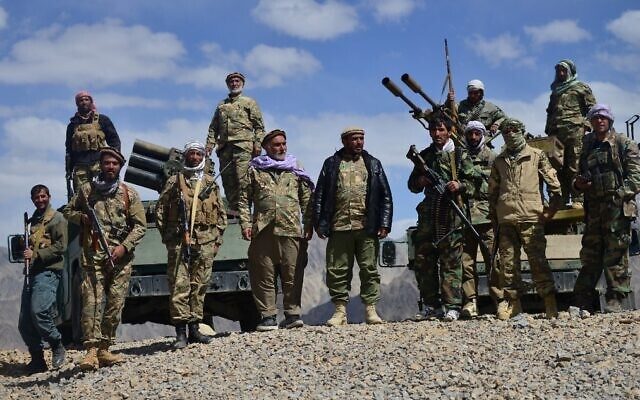 Urine, fecal matter, vomit': Leaked email says Afghan refugee conditions 'a living hell'
'A life-threatening humanitarian disaster'
By WND News Services 	Published August 24, 2021 at 3:43pm  By Kaylee Greenlee Daily Caller News Foundation

Seabees, assigned to Naval Air Station Sigonella Public Works Department in Italy, set up tents in support of the Department of Defense mission to facilitate the safe departure and relocation of U.S. citizens, Special Immigration Visa recipients and vulnerable Afghan populations from Afghanistan, Aug. 19, 2021. (U.S. Navy photo by Mass Communication Specialist 2nd Class Josh Cote)
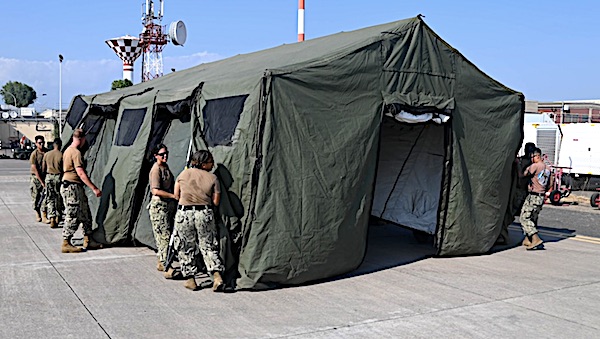 		A leaked email described living conditions for Afghan refugees as “a living hell” where “trash, urine, fecal matter, spilled liquids and vomit cover the floors,” Axios reported Tuesday.
		In an email with the subject line “Dire conditions at Doha,” Supervisory Special Agent Colin Sullivan sought to make State Department and Pentagon officials aware of “a life-threatening humanitarian disaster” at the Al Udeid Air Base in Doha, Qatar, according to Axios. The base is also reportedly infested with rats.
	“While not in any way downplaying the conditions in Kabul nor the conditions the Afghanis [sic] are escaping from, the current conditions in Doha are of our own doing,” Sullivan said in the email obtained by Axios.
	The Pentagon said over 100 toilets were installed and around 7,000 traditional meals are offered to refugees multiple times a day, Axios reported. However, the State Department hasn’t given the Department of Defense instructions for how to construct facilities that can hold thousands of refugees, a U.S. official told Axios on condition of anonymity since they weren’t allowed to speak on the matter.
	“We recognize this is a challenging and difficult situation for these vulnerable individuals and families, and we remain committed to providing a secure, safe and sanitary environment,” said U.S. Central Command spokesperson Navy Capt. William Urban, Axios reported.
	“It has been challenging to keep up with the flow, but we have made progress in caring for and safeguarding these vulnerable individuals and in getting them moving onward,” Urban told Axios.
	In the leaked email, Sullivan sent a few “excerpts from Doha Embassy staff communications” detailing conditions at the base, Axios reported.
	“A humid day today. Where the Afghans are housed is a living hell. Trash, urine, fecal matter, spilled liquids and vomit cover the floors,” one excerpt said, according to Axios. Other accounts reflect that there is no air conditioning in the facilities despite seasonal heat.
	Hangars at the airport only have big fans and evaporative “swamp coolers,” an official familiar with the facility told Axios.“It’s brutally hot … the base is in the middle of a desert. There’s nothing around it.” https://www.wnd.com/2021/08/urine-fecal-matter-vomit-leaked-email-says-afghan-refugee-conditions-living/   [One more sign of the total incompetence of this group of bozos. This is pathetic. – rdb]
	
Russia hosts Jordan’s king, hints at UAE deal
Russia’s interest in rapidly expanding its role from China to Afghanistan, across the Middle East to the Mediterranean, has major ramifications for Israel.
By SETH J. FRANTZMAN   AUGUST 24, 2021 17:11
	King Abdullah II of Jordan met Russian President Vladimir Putin on Monday. They discussed the situation in Syria and Afghanistan, according to Russian media reports. “Of course, we hope for an exchange of views on the most pressing matters…They are the normalization of the situation in Syria and the current escalation in Afghanistan,” Putin said.
	These comments come during an important military event in Russia and Russian outreach to the UAE, as well as S-400 deliveries to India and Russian-Iran ties which are growing.
	It is part of Russia’s interest in expanding its role in the Middle East and in Afghanistan. Russia has been talking to Turkey about coordinating relations with the Taliban, and Russia may hold a joint military drill with China and Iran later this year or in 2022, Iran’s Tasnim media said. The Russian ambassador announced that the exercises of the three countries will focus on maritime security and the fight against piracy, Iran’s media reported. [Are you getting the picture? The US is now a declining player in the world’s stage and the Russians and Chinese will be occupying the void. – rdb]
	“Apart from Russia, Iran and China, countries such as India, Syria and Venezuela will also participate in this exercise.” Russia will also support Iran’s application to join the Shanghai Cooperation Organization. This organization increasingly is seen as a Russian and Chinese balance to declining US global hegemony. “Moscow and Tehran have similar positions on some international and regional issues,” the report says.
	The Russian ambassador in Tehran also noted that Russia and Iran are negotiating on weapons, Tasnim media reports. “He said that after the lifting of the UN arms embargo against Iran, Tehran and Moscow are holding talks on a wide range of weapons. The Russian ambassador to Iran added: ‘Military-technical cooperation with Iran has a long history of more than 50 years.’”
	After the Iran discussions, Russia wants to expand its relations with Jordan. The meeting with the king is part of that work. “Putin stressed that despite the coronavirus pandemic relations between Russia and Jordan are developing in all areas, including trade and economic ties and political dialogue.
	He noted that the intergovernmental commission, chaired by Russian Agriculture Minister Dmitry Patrushev, is working actively,” Tass media said in Moscow. “We are also working jointly to combat the pandemic and overcome its impacts,” Putin said.
	The Russian leader and the king of Jordan examined military hardware during a walk after the meeting. “The Russian president explained that these weapons are both supplied to the Russian army and exported. In his words, direct contacts with colleagues from the armed forces of foreign countries help build up trust.”
	The Russian delegation to the talks included Foreign Minister Sergey Lavrov, Defense Minister Sergei Shoigu, Agriculture Minister Dmitry Patrushev, and presidential aide Yuri Ushakov, Tass media noted.
	The context for the meeting is the Army 2021 international military-technical forum which opened on Monday in Russia. Putin gave a command via a video conference to lay down six combat ships for the Russian Navy at three shipyards on Monday, Tass also reported.
	Russia and China want to expand their navies to present a peer-to-peer challenge to the US. Russia’s navy, while an important historic arm of the Russian military, has had many setbacks and needs modernization.
	“We will continue ramping up Russia’s navy potential, perfect the basing system and navy infrastructure, fit the most advanced weaponry and equipment on ships, train difficult tasks at drills and in long-distance voyages as well as display the Russian flag in strategically important regions of the world’s oceans,” Putin said. The navy is important because Russia uses it to project power in the Black Sea and Mediterranean.
	Russia is selling the S-400 air defense system to Turkey and Russia plays an important role in Syrian air defense. Recently Moscow has critiqued what it alleges are Israeli air strikes in Syria. Russia also says the S-400 will be provided to India this year. The deputy CEO of the air and space defense company Almaz-Antey, Vyacheslav Dzirkaln, told media at the International Military-Technical Forum Army-2021 on Monday that the Indian deliveries are on schedule.
	Russia is also seeking more work with the UAE, Russian Deputy Defense Minister Alexander Fomin said during talks with his UAE counterpart Al Jaberi Mubarak Saeed on Monday. Tass reported these talks as well, noting that “we, Russia, are ready not only to supply equipment and armaments but also share technologies and arrange local production on the territory of your country,” a Russian defense official said.
	Russia wants to enter the UAE market, which has established relations with Israel since last year’s Abraham Accords. Fomin praised the UAE for “developing its own industry, the hi-tech industry.” He said Russia and the UAE should develop relations in “directions, primarily political.”
	Tass media said that the UAE deputy minister for defense and defense industry was at the event. “First of all, I would like to convey my best greetings on behalf of the defense minister of the United Arab Emirates to you personally. He wishes this exhibition, this forum to develop further and grow in its dimensions,” the UAE defense official said, according to Tass media. It didn’t name the UAE official.
	The articles clearly indicate Russia’s interest in rapidly expanding its role from China to Afghanistan, across the Middle East to the Mediterranean via arms deals, new ships and international cooperation. This has major ramifications for Israel. Israel and Russia have amicable ties, but the US looks with concern on Russia and China moving into the Middle East, even as the US has been indicating it wants to draw down and focus on Asia. US Vice-President Kamal Harris is in Southeast Asia but she has faced tough questions about the US role in the world after Afghanistan. https://www.jpost.com/international/russia-hosts-jordans-king-hints-at-uae-deal-677530 
	
China-Russia-Iran naval drill announcement ‘shows support for Tehran’ 
Annual exercises in Persian Gulf in late 2021 or early 2022 were announced to show support for Iran in international affairs, Chinese observer says
Stated aim of the drills is ensuring international shipping safety and combating pirates
Rachel Zhang in Shangha	Published: 3:16pm, 24 Aug, 2021 Updated: 11:33pm, 24 Aug, 2021
	Russia has said it will hold joint maritime exercises with China and Iran in the coming months, in an announcement timed to show support from Moscow and Beijing to Tehran in its confrontations with Washington, an analyst said. MORE- https://www.scmp.com/news/china/diplomacy/article/3146157/china-russia-iran-naval-drill-announcement-shows-support   [the entire world is taking note and the power shift has started. It is time for people in the US to openly and forcefully object and start letting their representatives know that if things don’t change by the normal process they will not be putting up with the personal loss of freedoms and the decline of the US which has been intentionally taken by the group in power now.  – rdb]
	
Fire captain probed for calling mandatory vaccines 'tyranny'
'I am so hopping mad right now, you have no idea, my head could pop'
By Art Moore Published August 24, 2021 at 4:03pm 
	As governments and businesses move ahead with employee vaccine mandates upon the FDA's approval of the Pfizer COVID-19 shot, a Los Angeles Fire Department captain is under investigation for expressing his opposition, calling his city's requirement "tyranny."
	"I am so hopping mad right now, you have no idea, my head could pop," Christian Granucci said in a video that has gone viral on social media.
	The Fox affiliate in Los Angeles reported his comments on the social media app Telegram came after the Los Angeles City Council voted Aug. 18 to require COVID-19 vaccinations for all city employees, except for those who have medical or religious exemptions.
	Non-exempt employees now have until Sept. 7 to get the first dose of the Moderna or Pfizer vaccine. The second dose must be taken no later than Oct. 5. And those who choose the Johnson & Johnson vaccine have until Oct. 5 to be inoculated.
	"This is tyranny," Granucci said of the city council's order. "This is about freedom of choice."
	He called the medical and religious exemptions "pie in the sky," arguing city officials "have end-runs around those."
	"The vaccinations will come," he said. "And then after that, it will be a booster, and another booster and another booster. When will this end? When will this tyranny stop."
	On Monday, the Pfizer and BioNTech’s COVID-19 vaccine became the first in the U.S. to win FDA approval. The mRNA vaccine, like the Modern and Johnson & Johnson vaccines, was administered under emergency use authorization granted by the FDA in December. It will be marketed under the name Comirnaty.
	Bottom of Form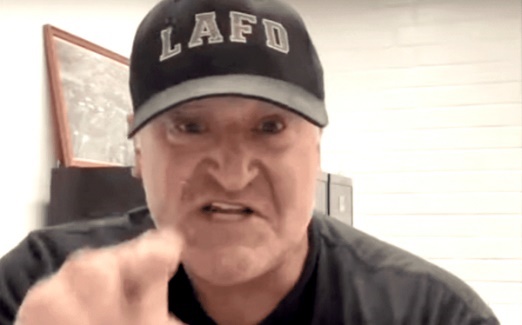 U.S. Surgeon General Vivek Murthy promised Sunday that more vaccine mandates are coming from businesses and universities in the wake of the FDA approval.
	See Granucci's video:
	He threatened legal action, saying he and a group of unspecified firefighters have an attorney "on retainer."
	"He is a shark," Granucci said of the unnamed attorney. "We will seek legal counsel and we will take fight to you, the city of Los Angeles."
'May lead to disciplinary action'
	LAFD said in a statement after Granucci's comments that "the Department's Oath and Affirmation require all members to obey the Laws and Ordinances of the City of LA."
	The department said it was made aware of Granucci's video.
	"While we respect the individual's right to his opinion, he is not authorized to speak on behalf of the Department," the statement said. "The individual is in uniform and appears to be on duty, thereby giving the impression that he is speaking in an official capacity."
	The department warned that "the matter has been submitted to our Professional Standards Division for investigation, which may lead to disciplinary action."
	Freddy Escobar, president of the United Firefighters of LA City, said in a statement that "there is passionate discussion regarding this issue in our fire stations," and the majority of firefighters "have voluntarily been vaccinated and more are choosing to do so each week."
	"We continue to encourage our members to get vaccinated, but we do not support any City policies that make it a condition of employment," he said.
	However, Escobar said the union is in "discussions with the City because our highly skilled and experienced LAFD Firefighters and Paramedics cannot be easily replaced -- especially in a department that is already understaffed."
	"The unexpected departure of even a small percentage of our workforce would have a devastating impact on public safety in Los Angeles," he said. https://www.wnd.com/2021/08/fire-captain-probed-calling-mandatory-vaccines-tyranny/ 
	
2 Things Mainstream Media Didn’t Tell You About FDA’s Approval of Pfizer Vaccine
Buried in the fine print of Monday’s approval by the U.S. Food and Drug Administration of the Pfizer Comirnaty COVID vaccine are two critical facts that affect whether the vaccine can be mandated, and whether Pfizer can be held liable for injuries. 
By   Robert F. Kennedy, Jr. Meryl Nass, M.D.  08/24/21 
	Monday, the U.S. Food and Drug Administration (FDA) approved a biologics license application for the Pfizer Comirnaty vaccine.
	The press reported that vaccine mandates are now legal for military, healthcare workers, college students and employees in many industries. New York City Mayor Bill de Blasio has now required the vaccine for all teachers and school staff. The Pentagon is proceeding with its mandate for all military service members.
	But there are several bizarre aspects to the FDA approval that will prove confusing to those not familiar with the pervasiveness of the FDA’s regulatory capture, or the depths of the agency’s cynicism.
	First, the FDA acknowledges that while Pfizer has insufficient stocks of the newly licensed Comirnaty vaccine available, there is “a significant amount” of the Pfizer-BioNTech COVID vaccine — produced under Emergency Use Authorization (EUA) — available for use.
	The FDA decrees that the Pfizer-BioNTech vaccine under the EUA should remain unlicensed but can be used “interchangeably” (page 2, footnote 8) with the newly licensed Comirnaty product.
	Second, the FDA pointed out that both the licensed Pfizer Comirnaty vaccine, and the existing vaccine are “legally distinct,” but proclaims that their differences do not “impact safety or effectiveness.”
	There is a huge real-world difference between products under an EUA compared with those that FDA has fully licensed. EUA products are experimental under U..S law.
	Both the Nuremberg Code and Federal Regulations provide that no one can force a human being to participate in this experiment. Under 21 U.S. Code Sec.360bbb-3(e)(1)(A)(ii)(III), “authorization for medical products for use in emergencies,” it is unlawful to deny someone a job or an education because they refuse to be an experimental subject. Instead, potential recipients have an absolute right to refuse EUA vaccines.
	U.S. laws, however, permit employers and schools to require students and workers to take licensed vaccines.
	EUA-licensed vaccines have an extraordinary liability shield under the 2005 Public Readiness and Preparedness Act. Vaccine manufacturers, distributors, providers and government planners are immune from liability. The only way an injured party can sue is if he or she can prove willful misconduct, and if the U.S. government has also brought an enforcement action against the party for willful misconduct. No such lawsuit has ever succeeded.
	Bottom of FormTop of FormBottom of FormThe government has created an extremely stingy compensation program, the Countermeasures Injury Compensation Program, to redress injuries from all EUA products.
	The program’s parsimonious administrators have compensated under 4% of petitioners to date — and not a single COVID vaccine injury — despite the fact that physicians, families and injured vaccine recipients have reported more than 600,000 COVID vaccine injuries.
	At least for the moment, the Pfizer Comirnaty vaccine has no liability shield. Vials of the branded product, which say “Comirnaty” on the label, are subject to the same product liability laws as other U.S. products.
	When the Centers for Disease Control and Prevention’s (CDC) Advisory Committee for Immunization Practices places a vaccine on the mandatory schedule, a childhood vaccine benefits from an generous retinue of liability protections.
	But licensed adult vaccines, including the new Comirnaty, do not enjoy any liability shield. Just as with Ford’s exploding Pinto, or Monsanto’s herbicide Roundup, people injured by the Comirnaty vaccine could potentially sue for damages.
	And because adults injured by the vaccine will be able to show that the manufacturer knew of the problems with the product, jury awards could be astronomical.
	Pfizer is therefore unlikely to allow any American to take a Comirnaty vaccine until it can somehow arrange immunity for this product.
	Given this background, the FDA’s acknowledgement in its approval letter that there are insufficient stocks of the licensed Comirnaty, but an abundant supply of the EUA Pfizer BioNTech jab, exposes the “approval” as a cynical scheme to encourage businesses and schools to impose illegal jab mandates.
	The FDA’s clear motivation is to enable Pfizer to quickly unload inventories of a vaccine that science and the Vaccine Adverse Events Reporting System have exposed as unreasonably dangerous, and that the Delta variant has rendered obsolete.
	Americans, told that the Pfizer COVID vaccine is now licensed, will understandably assume that COVID vaccine mandates are lawful. But only EUA-authorized vaccines, for which no one has any real liability, will be available during the next few weeks when many school mandate deadlines occur.
	The FDA appears to be purposefully tricking American citizens into giving up their right to refuse an experimental product.
	While the media has trumpeted that the FDA has approved COVID vaccines, the FDA has not approved the Pfizer BioNTech vaccines, nor any COVID vaccines for the 12- to 15-year age group, nor any booster doses for anyone.
	And FDA has not licensed any Moderna vaccine, nor any vaccine from Johnson & Johnson — so the vast majority of vaccines available in the U.S., if not all, remain unlicensed EUA products.
	Here’s what you need to know when somebody orders to get the vaccine:; Ask to see the vial. If it says “Comirnaty,” it’s a licensed product. If it says “Pfizer-BioNTech,” it’s an experimental product, and under 21 U.S. Code 360bbb, you have the right to refuse.
	If it comes from Moderna or Johnson & Johnson (marketed as Janssen), you have the right to refuse.
		The FDA is playing bait and switch with the American public — but we don’t have to play along. If it doesn’t say Comirnaty, you have not been offered an approved vaccine. https://childrenshealthdefense.org/defender/mainstream-media-fda-approval-pfizer-vaccine/   [This is very technical and is truly a technicality BUT it is one you need to read and re-read and know because they way things are going with the criminals currently in control, they could well be knocking on doors before long and you need a good legal answer. – rdb]
	
Gab launches brand-new job board to help unvaccinated Americans'Is your employer forcing you to inject a foreign substance into your body?'By Joe Kovacs Published August 24, 2021 at 6:18pm 	The No Vax Mandate Job Board at Gab.com declares 'Now Hiring!'	While vaccine mandates continue to sweep the nation in connection the fight against COVID-19, the free-speech social-media site Gab.com on Tuesday launched a "No Vax Mandate Job Board" to help American employers and workers who want nothing to do with the shots.	"Is your current employer forcing you to inject a foreign substance into your body in order to retain work?" asked Andrew Torba, CEO of Gab. "Are you a business owner who doesn't do this and is looking to hire? Join the No Vax Mandate Job Board on Gab."	Torba says he created the group "in light of the Biden Administration encouraging employers to mandate vaccines in order to retain employment while ironically not requiring vaccination mandates for their own staff."	"This job board is for sharing job openings that do not require employees to inject themselves with an experimental substance or violate their bodily autonomy and religious beliefs in order to retain employment. This is also a board for job seekers to share their resume, skills, and story.	"At Gab we do not require our employees to be vaccinated. In fact we don't pry into any of the personal health choices of our team because frankly it's none of our business. We know there are many businesses who share these values with us and many people looking to work for those businesses."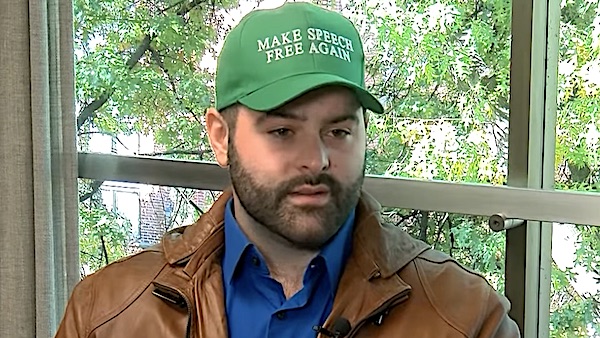 Andrew Torba, CEO of Gab.com (Video screenshot)	"As Facebook and other Big Tech giants work to silence and 'fact check' any and all vaccine dissent, Gab remains committed to mission of being the home of free speech, individual sovereignty, and the free flow of information online."	Torba is offering a job-posting template for the group, encouraging users to copy, paste and fill it out:Bottom of FormFor EmployersAbout Our Business:About The Position:Location: (is remote an option?)Qualifications:Responsibilities:Start Date:Pay:Contact and Additional Information:Already a variety of employers are letting people know that they're hiring without forcing people to receive a COVID-19 jab.There are also comments from those seeking work, including:"I've been in healthcare for 30 years. DME, Respiratory and Sleep Disorders. Need a new job due to a mandate.""I was fired because of Hobby Lobby's vaxed vs. unvaxed segregation policy.""Without exemptions, my husband will be let go on October 29th. He has 26 years with the same company. He is a mechanical engineer, has done many years of management, and energy manager for 2 years. We are in the north Texas area.""Plumber looking for work in the northern Michigan area, where I plan to move to in a few weeks or months. 3 years of experience, specializing in new construction.""Oh it's coming for our outpatient radiology office in Florida...our owner lives in Alabama. Right now it's only managers who are mandated...which I told them was odd to begin with. So if this comes down to us, our entire radiology office will be let go. From front desk receptionist to insurance to technologists. Maybe someone could just buy us out from our crazy owner."One person who didn't mention a personal need for employment noted, "I think all those fired for not wanting a Vax need big class action lawsuits. Get together now. https://www.wnd.com/2021/08/gab-launches-brand-new-job-board-help-unvaccinated-americans/ India is showing us how to hold Fauci accountableExclusive: Michael Schlisler asks who in U.S. will sue the doctor for inhibiting early treatmentBy Michael Schisler  Published August 24, 2021 at 7:19pm 	At some point, public complacency becomes worn out and exhausted, because people will only endure their loss of freedoms and rights "for the greater common good" for so long.	And once they've become convinced that they've been duped by the so-called ruling class, a light switch is flipped and it's game-on for massive pushback.	When it comes to COVID-19, we've reached this critical mass of understanding in America. And we're not the only ones, because the same thing is happening in other countries across the globe.	Unfortunately, our country doesn't find itself as the world's leader in holding those who created deadly policies related to COVID-19 accountable. No, it's the nation of India that finds itself in that enviable position.	As such, the American public should pay very, very close attention to India's lead and what they are now doing to hold people accountable.	Early in the pandemic, India was plagued with the same COVID-related problems as the United States. And just as in the U.S. early on, parts of India's medical establishment did everything in its power to suppress the use of readily available medications for the early treatment of COVID-19.	Similar to the U.S., this policy was pursued in India in order to provide a legal justification for the emergency use of experimental COVID-19 vaccines.	Both republics have laws on the books that preclude the issuance of EUA (emergency use authorization) for new vaccines when treatments for the particular disease exist.	So, to get around this restriction, portions of India's medical establishment sought to expunge the reality of existing effective treatments in order to promulgate the dispensing of experimental vaccines among the masses via EUA.	And America witnessed exactly the same thing under Anthony Fauci.
	There is plenty of debate over why this was done; whether sinister, for profit, incompetence, or some combination of these things, and it isn't the purpose of this article to join that debate.
	The focus of this piece is on that which can no longer be credibly disputed. Namely, the effectiveness of available drug regimens such as described by Dr. Peter McCullough et al. and modified by others to treat COVID-19 early in the course of the disease and consequently reduce the outcomes of hospitalization and death by about 75%.
	Our government officials at both state and federal levels have known of this reality for some time. And there's no lack of further testimony to be found on social media from experts such as Dr. Robert Malone and Dr. Richard Urso and many others.
	But despite all of this readily available expert testimony (of which only a miniscule amount is linked here), the American medical and political establishments deny to this day the existence of effective early treatment of COVID-19 via existing drugs.
	Even more troubling, and probably the biggest driver of theories of vaccine sinister intent, is the medical and political establishment's denials of the effectiveness of immunity conferred by previous infection/recovery from COVID-19.
	This denial has resulted in a number of false media narratives including the idea that the recovered population is somehow creating dangers to others due to "lack of vaccination" and the idea that this population somehow remains "vulnerable."
	And alarmingly, the most vocal among our establishments fail even to distinguish between those uninfected/unvaccinated and those recovered/unvaccinated!
	The problems with these false narratives and omissions are nothing short of breathtaking.
	First, long-established principles of epidemiology and virology are now claimed to have become obsolete when it comes to COVID-19. This false claim says that the recovered asymptomatic person somehow possesses a viral load necessary to be contagious. It's a truly ridiculous claim made despite the historic teachings in these fields of study and despite the expert testimony of those most knowledgeable in the fields.
	Second, our establishments are claiming that the immunity conferred via an immune system response to a single, specific variant spike protein is somehow greater than the immunity conferred via an immune system response to the entire actual virus, including any variants that may arise during the course of infection. This is a truly asinine assertion that is both demonstrably false and in contradiction to expert testimony.
	And never mind that even Pfizer doesn't claim their vaccine will provide immunity. They only claim it might reduce severity of infection.
	But that aside, the most vocal individuals within the medical establishment who are making all of these false claims about the supposed lack of effective early treatments are doing so to their own legal peril.
	Because persons who created policies based on these kinds of falsehoods in other parts of the world are now facing consequences for all of the deaths they caused with their policies.
	And those consequences will be coming to those who did the same thing in America.
	In India, the Bar Association is now suing one person within their medical establishment (with a position similar in influence and visibility as Fauci in the U.S.) for suppressing as a matter of public policy, the reality of effective early treatments for COVID-19 via existing drugs.
	It's a legal action that is designed to culminate in the criminal prosecution of this person for each death of an individual denied access to early treatment with existing drugs, because of this person's policies. [YES! YES! YES! YES! YES! YES! – rdb]
	And due to his vocal role in suppressing early treatments of COVID-19 using available drugs, Anthony Fauci should be the first to be similarly prosecuted in America.
	Anthony Fauci's policies of disinformation against early treatment using existing drugs have resulted in the unnecessary deaths of an estimated 323,000 Americans, as calculated as a time weighted rate to account for the early learning curve for these treatments and based on current metadata. This equates to an approximately 50% cumulative rate in unnecessary deaths to date, and climbing.
	These numbers are inexcusable.
	And India is showing us how to hold these kinds of people accountable.It's time to follow their lead. https://www.wnd.com/2021/08/india-showing-us-hold-fauci-accountable/ 
Professor Reveals Horror Of Australia’s Tyrannical COVID Lockdowns 
August 24, 2021 (5h ago) 		Guest Post by Professor Jason S. Black 
	Australia’s leaders are making a disastrous, idiotic, and irrevocable mistake. It is a mistake in which leaders sacrifice both the soul of their democracy and the well-being of their citizens on the altar of a false god: the god of Covid-Zero. They have claimed that this sacrifice is necessary to keep citizens safe, that it will keep them safe, and that there is simply no other choice. But each of these claims is a lie. As with all such idolatry, their sacrifice will bring them no favor. It has brought, and will continue to bring them, only ruin. 
	For much of the past year, Australian state governments have instituted and enforced what are perhaps the world’s strictest Covid lockdowns. Calling such lockdowns draconian doesn’t do justice to the way they have curtailed the liberties of every single resident–including those posing no health risk to others. For 200 days since the pandemic began, Melbourne has been subject to an order in which, on pain of fines or even imprisonment, its citizens are only allowed out of their homes for five reasons: to buy food or supplies, for two hours of daily outdoor exercise, to provide necessary care, to do authorized work that cannot be done from home, and to get vaccinated.
	Sydney is currently in the ninth week of a lockdown in which individuals can be fined $5000 for leaving their homes for even fewer reasons. The capital of Australia, Canberra, is also in lockdown, with nearly every business closed, the whole city required to wear masks outside of their homes—whether indoors or outdoors— and granted a mere 1 hour of outdoor exercise per day. 
	The lockdown regulations are arbitrary; many of them make no sense at all. People cannot sit outside in public places—even by themselves, far from anyone else—without being harassed by police or fined. Playgrounds and public parks are closed. Nature reserves are closed. Beaches are closed. In both Sydney and Melbourne, a curfew is in effect: citizens cannot be out of their homes after 9pm or before 5am, for any reason, even though police say that this makes lockdown enforcement more difficult rather than less. Worse, the lockdowns are indefinite, and indefinitely extended: one week turns into a month, which turns into six months—there is no realistic end in sight.
	Interstate travel is impossible—nearly every state border is closed and tightly controlled—and international travel is nearly unthinkable. There is a federal ban on outgoing travel—the only one of it’s kind among purported democracies—according to which Australian citizens can only leave the country for an impossibly short list of reasons, and only after applying for an exemption from the federal government, most of which are denied. Worse, since the federal government has strict caps on the number of people who can arrive each week, many Australians cannot even return home from overseas. Their citizenship is now effectively worthless.  [They are literally holding their citizens captive. Austrailia is no longer a civilized country it is an absolute dictatorship. – rdb]
	Protests are explicitly prohibited. When the government catches wind that such a protest will take place, all transportation to and from the sight of the protest, public and private, is stopped, and the full force of the police and military are summoned to disperse and arrest protestors. These protests are largely peaceful, and yet the police spray pepper spray and rubber bullets into crowds of people who simply object to the very law that the police are there to enforce. The “emergency stay-at-home orders” brook no disagreement, despite the fact that such orders are internationally laughed at, and adopted by the government only on the advice of a very small number of “public health” bureaucrats. 
	Given such great sacrifices, one would think that the people of Australia would reap great rewards. So much pain, hardship, and sacrifice could surely only be imposed on country if the payoffs were unmatched: a victory over tyranny, perhaps. A triumph over an evil enemy. The prospect of a permanent state of freedom and prosperity. But there is no such reward. The reward, so the premieres tell us, is to keep Australians safe and healthy by totally eliminating Covid: getting to Covid-Zero. But achieving this goal is both impossible and pointless, and in pursuing it, the state premieres are destroying the health of all Australians, completely abrogating their civil liberties, and transforming Australia into an irrelevant isolationist island police state.
	First, impossibility. The Delta variant is simply too contagious to be completely contained by lockdown, and it is impossible to avoid new outbreaks through border closures for any significant amount of time. Sydney has now been in complete lockdown for nine weeks, and yet case numbers continue to rise. At present, there are more than 800 new cases per day, there are cases all throughout the state, in regional areas and small towns. The cat is out of the bag. To contain the outbreak, months upon months of even stricter lockdowns would be necessary. Independently of whether such lockdowns would be moral or legal (they wouldn’t be either), abiding by them isn’t possible on any understanding of human psychology. The government cannot realistically expect full compliance with an indefinite, inhumane lockdown whose prospects of success are infinitesimal. 
	Second, the lockdowns are pointless. Australia’s leaders have failed to recognise that the rest of the world has moved on without them. Every developed country in the world sees that the way out of this crisis is not by way of draconian lockdowns, but rather by way of mitigation, vaccination, and taking care of the most at-risk. Even the most leftist news outlets—Vox, CNN, and the NYT—admit that Covid is something we must learn how to manage and live with, rather than aim to eliminate. So aiming for Covid-Zero is pointless: if Australia ever wants to rejoin the rest of the economic world, Covid will come for them anyway. 
	One would think that lockdowns recommended by so-called public health officials would promote public health, but instead, lockdowns are destroying the health and well-being of Australians. In Victoria, where the lockdowns have been most extreme and extended, the teen suicide rate rose by 184% in the first 6 months of 2021, obviously a symptom of the enforced loneliness and atomization caused by Covid and the governmental response. The government also acknowledged that Covid lockdowns have led to higher rates of loneliness, depression, anxiety, suicide, and use of mental health services across the population, as well as higher rates of alcohol, tobacco, and drug consumption. Cancer screenings of a variety of kinds dropped, and elective surgeries were largely suspended. And this is all without any long-term data on the effects of lockdowns, and without factoring in any negative health effects that operate via economic mechanisms. 
	Finally, one might think that these lockdowns are only a stop-gap measure until the country can be more fully vaccinated. There have been some claims that restrictions will begin to be lifted once the population is 70% vaccinated, and perhaps even more lifted at 80%. But these numbers are impossible to reach, largely due to the incompetence of Australia’s leadership itself. According to the New York Times, only one country in the world has an 80% full vaccination rate: Malta. Reaching 80% vaccination in Australia would be nearly impossible, and take years, even with competent leaders and full compliance. But Australian leaders are not competent, and full compliance is unlikely. Australia has missed every past vaccination target by huge margins, and at present Australian leaders have not even procured enough vaccines for the country to reach an 80% vaccination rate. And yet, they make the fundamental liberties of citizens contingent on vaccine quotas that, through their own fault, cannot be met.  
	The Australian state premieres are the high priests of the religion of Covid-Zero, and their supporters are religious zealots. With the full coercive power of the state, they have turned a once-democratic country into the grimmest and most sterile of theocracies, in which the public’s well-being is sacrificed on the altar to a false god, a god whose only commandments are loneliness, atomization, and asceticism. And all through their rituals, they chant a Newspeak prayer, which is plastered on every Melbourne tram and street-corner: “Staying Apart Keeps us Together.” Let this horrific slogan ring out in infamy, and let the theocratic tyrants and their idols be cast down. 
	Jason S. Black is a professor in Australia. https://www.revolver.news/2021/08/australian-professor-reveals-dark-truth-about-tyrannical-covid-lockdowns/  [this is absolute insanity and to be ‘medically inclined’ I would say these fellows are criminally insane. – rdb]	
	
Commentary:
There are lots of reasons to question the FDA's greenlighting Pfizer's vaccine
By Terry Paulding August 24, 2021
	According to VAERS, 3,079 people have died after receiving the Pfizer vaccine, and nearly 3,900 have suffered a permanent disability.  Many more thousands have been hospitalized with post-vaccination side-effects.  Think about that, and then think about this "approval" of the vaccine as being "safe."  While I realize that nothing is perfect, my only conclusion is that it was a political approval.  The vaccine has killed and disabled an awful lot of otherwise healthy people, which doesn't seem to me to warrant the green light it's been given.
	Previous experimental vaccines have been pulled for far fewer dangerous side-effects.  Normal vaccine approval is a 5- to 10-year process.  We've accelerated the timeline because of the pandemic.  Was that wise?
	While I'm not a medical person or a researcher, I am guilty of exercising logic whenever I can.  We still have no clear evidence that the Pfizer jab (or any of the others, for that matter) is safe in the long run.  Previous attempts at a vaccine for swine flu, for instance, were halted after causing Guillain-Barré syndrome in recipients.  It's an awful disease, causing total paralysis in some.  Note that it is one of the serious side-effects of this vaccine, along with clotting disorders and heart disorders.  All can have lifelong deleterious effects.
	Then, there's the way the vaccine-pushers are willfully ignoring the fact that the delta variant infects the vaccinated, and if you read the story of the vaccinated chickens that ran on American Thinker yesterday, you'll understand that the vaccine itself may be causing virus's rapid transformation.  The idea that a vaccine can cause a virus to mutate, and that the mutations may be worse than the original, is inescapable.  I've written before about antibody-dependent enhancement.  There are many warnings, but the government refuses to listen to any of them.
	Because the bloviating class has spread so much misinformation about treatments, to keep up the relentless push to get everyone jabbed (the emergency use authorization is okayed only if there is no viable treatment), many doctors have been afraid to prescribe available treatments, or believe they have been disallowed to prescribe them.  I know I had to hunt for a doctor willing to treat me in case I get COVID, and I have heard from readers whose doctors flat-out stated that they were "unable" to prescribe ivermectin.  If that's the case, by the way, America's Frontline Doctors will help.
		Way back in January, I wrote an article here titled Munchausen by (government) proxy.  I felt that we were on the wrong track — and that was before we started our mass vaccination drive.  Munchausen by proxy is a mental illness diagnosis, where the caregiver convinces someone that he is ill, then takes control over his life.
	I personally think I called it correctly — and if you look at places like Australia, where totalitarian lockdowns have become commonplace, it's hard to call that anything but a mental illness sapping those in charge of all common sense.  There's a secondary mental health condition called Stockholm syndrome.  It's where someone, generally someone taken hostage, starts to identify with the captors.  An emotional bond forms.  Seeing the abject fear and dependence on government and the willingness to give up basic rights among many people, I think this applies as well.
	It's disturbing to see our cities rush to ban unvaccinated people from living their lives.  The relentless pressure to get the jab will be even more fierce.  For those of us unwilling to be guinea pigs, life could get even more difficult.
	One thing I want to note before ending.  Despite the continual barrage of scare porn from the government and the press, if you want to see what the reality is with COVID infections and deaths, check this site.  It's kept up to date.  You might be shocked at how few people are dying from COVID right now.
https://www.americanthinker.com/blog/2021/08/there_are_lots_of_reasons_to_question_the_fdas_greenlighting_pfizers_vaccine.html 
	
“Your Papers Please” Is Only the Beginning
By Kelleigh Nelson|August 24th, 2021
	I’m well aware of the global crimes against humanity being perpetrated against a large proportion of the world’s population…. I have absolutely no doubt that we are in the presence of evil…and dangerous products [the gene-based vaccines]. —Dr. Michael Yeadon, Pfizer’s former Vice President and Chief Science Officer
	Natural immunity is the best of all forms of immunity.  —Dr. Peter McCullough
	We do know that COVID-recovered patients have a higher side effect rate when they do get needlessly vaccinated. —Dr. Peter A. McCullough
	All propaganda has to be popular and has to accommodate itself to the comprehension of the least intelligent of those whom it seeks to reach.  —Adolf Hitler
	Socialized medicine is the keystone to the arch of a socialized state.  —Vladimir Lenin
	In a recent article, I linked to the video, “Stop the Shot…The Rest of the Story,” which  featured top physicians, scientists and attorneys.  At the close of the program, Dr. Michael Yeadon, former VP and Chief Scientist at Pfizer, voiced salient remarks we all need to act upon to save ourselves and our nation.
	He tells us not to be frightened of the virus because we have excellent safe and inexpensive treatments.  The risk is exaggerated.  Stop being scared.  The lockdowns, masks, business closers and forced vaccines are not sensible.
	There is no sense in what our government is doing, but it is frightening.  As attorneys Tom Renz and Reiner Fuellmich said, “You’ve got to object.”  Yeadon tells us we’re in WWIII and there are no allies.  Dr. Simone Gold, head of America’s Frontline Doctors (AFLDS.org) says, “You out there are the cavalry, we have to rescue ourselves.”
	Yeadon tells us that he read a paper by a psychologist that spelled it out for him…we have to share to get the ball rolling, and you don’t need to be a scientist or give an essay on science, you just need to tell people that things don’t feel right.  Talk to people on the street, your neighbors, your friends.  If you don’t, he says, “Eventually there’ll be a knock on your door and someone will be there saying, ‘You have to be vaccinated.’ And I’m frightened of that.”
	Dr. Yeadon is more than right.  I tell this to young people working in the groceries, some look at me like deer caught in the headlights, but others listen and I tell them where to find information.  I sent one clerk to the web for Dr. Ryan Cole’s White Coat Summit 17-minute speech.  We must stop this now!  Speak up and save our country.
Medical Tyranny
	Last week Devvy Kidd emailed me that Pfizer’s clot shot will be licensed this week and that means the demand will rise for vaccination to enter stores, go to work, see a movie, have a surgery, or attend a wedding or funeral.  The first thing I heard Monday morning was that the FDA had licensed the Pfizer jab.  This is the end of all medical freedom. “Your papers please,” is only the beginning.  As for the Food and Drug Administration, Devvy’s comments were spot on when she said, “If anyone had any doubts about the FDA being owned by big pharma, this should hammer it home.”
	Wayne Allen Root writes, “We have suicide bombers in the White House. We have suicide bombers in our governor’s mansions. Worst of all, we have suicide bombers directing the U.S. economy. Call this suicide by Democrats.”
	He’s right, we are headed for disaster, far worse than the Hindenburg and Titanic.  New York City, Los Angeles and San Francisco are all demanding “Your papers please,” to go into any restaurant, bar, nightclub, gym, even retail stores.  I would assume that means groceries as well.  They’ll starve the people who want nothing to do with their medical nihilism.  What’s next?  A patch on clothing that says “unvaxed?”
	And yes Wayne, the Democrats are asking for an economic disaster because 50% of Americans refuse the vax. They will stop attending functions, eating out, and spending their money where it counts.  They’re not just morons, they’re Red Fascists.
	Leo Hohman’s latest article spells it out.  The Department of Homeland Security has issued a terror alert equating Americans who oppose government COVID restrictions with 9/11 terrorists.
	“DHS will continue to identify and evaluate calls for violence, including online activity associated with the spread of disinformation, conspiracy theories, and false narratives, by known or suspected threat actors and provide updated information, as necessary.”
	In a help-wanted ad posted to the National Guard’s website it is looking for men and women between the ages of 17 and 35 and in good physical shape to serve in its military police units as internment and resettlement specialists.
	The E31 classification jobs will involve working in “Search/Restraint.”
	Wake up America!
Following Orders
	“I was just following orders” didn’t work for most of the Nazis on trial in Nuremberg, Germany.  Today, America’s medical hierarchy has bypassed the Nuremberg Code of Ethics and all 10 tenets of the Medical Ethics Code as a guide for permitted medical experiments.  America’s fascist propaganda forces millions of citizens to allow the clot shot to be administered in their left arm…close to their hearts.
	Most doctors blindly support the recommendations of the American Medical Association and the American Academy of Pediatrics. Doctors are trained in administering vaccines, not in how they are made. There are some doctors who choose to do the research themselves in order to develop an informed opinion on the subject. These doctors who become knowledgeable about vaccines usually become anti-vaccine. A little knowledge goes a long way.
Without a doubt we live in the age of autism,but it is also the age of chronic illness. One in eighty-eight children are diagnosed with autism, while half of all children now struggle with chronic illnesses such as asthma, diabetes, ADHD, etc. The rise in illness correlates with the dramatic increase in vaccines given to newborns and youngsters along with a growing exposure to other toxic chemicals. Learning disabilities are almost all related to a lack of phonics in first and second grade.
God Given Immunity
	Dr. Rich Swier wrote a great article entitled, Fact Checking the CDC, a portion of which follows:
	The World Health Organization’s (WHO) website on Covid states: Will COVID-19 vaccines provide long-term protection? Because COVID vaccines have only been developed in the past months, it’s too early to know the duration of protection of COVID-19 vaccines. Research is ongoing to answer this question. However, it’s encouraging that available data suggest that most people who recover from COVID-19 develop an immune response that provides at least some period of protection against reinfection – although we’re still learning how strong this protection is, and how long it lasts.
	Even WHO doesn’t know if the SARS-COV2 vaccine is effective!  
	And why should they?  The “warp speed” development of these jabs guaranteed failure when normal vaccines take years and are thoroughly assessed for safety.  Every mRNA test animal survived until they were again exposed to the virus…then they died of cardiac failure and sepsis.
	It wasn’t long ago that WHO admitted COVID is no more dangerous than the common flu.  Biden has stated that the longevity of the first two C-19 jabs failed, so it’s booster time! Big Pharma’s scientists worry this will frighten people away from more COVID jabs. Let’s hope so.
	According to a recent article by Stephen Frank, the success rate of the inoculation for just a few months is below 40% and some as low as 11%, but death and side effects certainly aren’t low.  So, guess what?!  The Department of Health and Human Services, in a joint statement with medical and public health experts stated, “For that reason, we conclude that a booster shot will be needed to maximize vaccine-induced protection and prolong its durability.”  My guess is that the inoculated are not dying quickly enough for them, so let’s fill their bodies with more of the spike protein.
	Read the entire article, it’s shocking.  Frank tells us that the feds announced that nursing homes must require employees to be vaccinated or they will face losing Medicare and Medicaid funds. And Big Pharma isn’t spending a dime on marketing. Our government, the mainstream media comrades and non-profits are mandating you receive this jab, known to be a failure that has caused thousands of deaths and hundreds of thousands of adverse effects.  But the first booster won’t be enough, a fourth is probably on the way and more.
	WHO’s statements regarding natural God-given immunity of recovered C-19 patients were despicable. Is the WHO lying about how long the immunity lasts when you’ve had this virus and recovered?  How long does your immunity last from viruses like measles, mumps, chicken pox, or various influenzas? You are immune for life. That’s the way God made the human body. If C-19 is just another flu, then why wouldn’t we have antibodies for life?  The chicken pox, measles and mumps vaccines are good for life…of course, tetanus, diphtheria and pertussis are required every ten years. Is this continuing propaganda to force the jab?  Dr. Ryan Cole said you are in very big trouble if you had C-19, recovered, and then still took the jab.
	Developing immunity is part of God’s plan for His children.  Children should be outside playing, getting dirty, being exposed to all kinds of outside bugs in the air, in the dirt, and from other children. Their immune systems are strengthened by being exposed. Too many of today’s mothers are keeping their children so restricted that they end up being allergic to everything, having asthma, chronic colds, etc. Play outside, build the immunity! The bodies our Creator gave us are utterly amazing.
Why Natural Immunity Is Superior
	Speaking with journalist Daniel Horowitz, pathologist Dr. Ryan Cole explained that natural immunity produces broad immunity that can’t be matched by vaccination. Link
	“A natural infection induces hundreds upon hundreds of antibodies against all proteins of the virus, including the envelope, the membrane, the nucleocapsid, and the spike. Dozens upon dozens of these antibodies neutralize the virus when encountered again.
	“Additionally, because of the immune system exposure to these numerous proteins (epitomes), our T cells mount a robust memory, as well. Our T cells are the ‘marines’ of the immune system and the first line of defense against pathogens. T cell memory to those infected with SARS-CoV-1 is at 17 years and running still.”
	In 2020 it was reported that people who had recovered from SARS-CoV, a virus that is genetically closely related to SARS-CoV-2 and belongs to the same viral species, maintained significant levels of neutralizing antibodies at least 17 years after initial infection. This also suggests that long-term natural immunity against SARS-CoV-2 should be expected.
	“With vaccination, however, Israeli data suggest that those who were vaccinated early on, in January 2021, are becoming susceptible to the virus, suggesting its efficacy may wane after about six months. Time for boosters!
	“This sentiment was echoed by Pfizer’s head of medical research and development, Mikael Dolsten, who said ‘after six months, there may be risk of infection with the expected decline of antibodies.’ Pfizer is seeking emergency use authorization for a third booster dose of its COVID-19 vaccine in the U.S.”
	According to Dr. Cole, part of the reason for waning vaccine-induced immunity is because “we mount an antibody response to only the spike and its constituent proteins” and “as the virus preferentially mutates at the spike, these proteins are shaped differently and antibodies can no longer ‘lock and key’ bind to these new shapes.”
COVID Immunity Lasts a Lifetime
	It was initially suggested that natural COVID-19 immunity may be short-lived. This was based on early data on SARS-CoV-2, which found that antibody titers declined rapidly in the first months after recovery from COVID-19. According to a team of researchers from the Washington University School of Medicine, however, if you’ve had COVID-19, even a mild case, you’re likely to be immune for life, as is the case with recovery from many infectious agents.
	According to senior author of the study Ali Ellebedy, PhD., an associate professor of pathology and immunology at Washington University School of Medicine in St. Louis, “It’s normal for antibody levels to go down after acute infection, but they don’t go down to zero; they plateau.”
	The researchers found a biphasic pattern of antibody concentrations against SARS-CoV-2, in which high antibody concentrations were found in the acute immune response that occurred at the time of initial infection. The antibodies declined in the first months after infection, as should be expected, then leveled off to about 10% to 20% of the maximum concentration detected.
	When a new infection occurs, cells called “plasma blasts” provide antibodies, but when the virus is cleared, longer lasting memory B cells move in to monitor blood for signs of reinfection. Bone marrow plasma cells (BMPCs) also exist in bones, acting as “persistent and essential sources of protective antibodies.”
	Ellebedy even said the protection provided by naturally acquired immunity is likely to continue “indefinitely.” These [BMPC] cells are not dividing. They are quiescent, just sitting in the bone marrow and secreting antibodies. They have been doing that ever since the infection resolved, and they will continue doing that indefinitely.
	In another explanation of why antibody levels drop after initial infection — but it’s not an indication of waning immunity — Dr. Cole told Horowitz:
	Yes, our antibody levels drop over time, however, scientifically, the memory B cells that make antibodies have been proven to be present in our lymph nodes and bone marrow. They are primed and ready to produce a broad array of antibodies upon viral pre-exposure.
	It would be physiologically, energetically impossible to maintain high antibody levels to all the pathogens we are constantly exposed to, and we would look like the ‘swollen Stay-Puff marshmallow man’ of lymph nodes, constantly, if the immune system were required to do that.
	Nevertheless, mild COVID-19 induces lasting antibody protection.
	Dr. Joseph Mercola concurs and stated, “Once you’ve had COVID, you’re likely protected for life.”
Natural Infection Will Burn Out All Variants
	Mainstream media comrades, academia and Big Pharma are refusing to answer questions about natural immunity.  They’re disregarding recovery from C-19 completely.  They’re debunking studies, and torturing numbers to make it seem that immunity in recovered patients won’t last long.  As we’ve seen, this is patently untrue and is part of the mRNA propaganda.
	If you choose to get a COVID-19 vaccine, you’re participating in an unprecedented experiment with an unapproved gene therapy, of which the benefits may not outweigh the risks, especially if you’ve already had COVID-19 and are already likely immune. As noted by Horowitz, “Natural infection is the only phenomena that will ultimately burn out all variants, and the entire focus should be on getting seniors and other vulnerable people early treatment the minute they feel symptoms and even a prophylactic regimen of ivermectin when appropriate.”
	Lawsuits 
	After filing a lawsuit arguing he obtained “natural immunity” from COVID-19 after being infected with the novel coronavirus, George Mason University granted a professor a medical exemption from its COVID-19 vaccine mandate.
	Lawyers for Todd Zywicki, a law professor at the Fairfax, Virginia university, announced the agreement. Zywicki filed affidavits from his doctor stating he has natural immunity from the virus after having fully recovered from COVID-19. And the lawsuit argued there is substantial scientific evidence indicating natural immunity from the virus is stronger than immunity through various vaccines.
	Zywicki’s case is a rarity, but should be the most common.
	A federal judge has dismissed a lawsuit brought by 117 employees at Houston Methodist Hospital who were suing the hospital system over its COVID-19 vaccine requirement. A nursing shortage is planned, they went through treating COVID patients without a vax, and many of them contracted the virus, which is flu type A and/or B, but now a vax is required, so 150 of them either quit or were fired.  Walk outs need to happen.
	The judge also denounced the plaintiffs for equating the vaccine mandate to forced experimentation by the Nazis against Jewish people during the Holocaust. “Equating the injection requirement to medical experimentation in concentration camps is reprehensible,” Hughes said. “Nazi doctors conducted medical experiments on victims that caused pain, mutilation, permanent disability, and in many cases, death.”
	Sadly, the judge is either part of the depopulation eugenics state or he’s a moron who hasn’t looked at the Vaccine Adverse Effects Reporting System.
	Deaths and injuries are massive with these inoculations.  Perhaps they should have shown the judge some of the actual side effects of this “experimental” and deadly jab.
	Epidermal necrosis resulted after this woman took the jabs.  The photo results are devastating.  Or how about the woman who lost both legs and hands after her second mRNA Pfizer shot…a jab just made legal by the corrupt FDA?
	Over 500,000 cases of unbearable side effects from these clot shots are on record, and VAERS is even deleting them.  Deaths from the jabs are rarely reported, but are massive.  Depopulation of the masses by the totalitarian dictators in control of our local, state and federal governments continues with the new false “fear” of variants.
Narrow Immunity with Clot Shot
	Meanwhile, Dr. Peter McCullough pointed out that by getting vaccinated, you’re setting yourself up for a very narrow immunity, much unlike the broad naturally acquired immunity that could be easily overwhelmed by a more virulent virus. He stated the following in his interview with Daniel Horowitz:
	What I know based on the literature right now is there could be a risk given the narrow spectrum of immunologic coverage … There could be such a narrow immunity that more virulent strain could overwhelm it …
	The most recent variant is the Delta variant. That’s the weakest of all the variants and the most easily treatable. But if someone, let’s say a nefarious entity created a more virulent virus, it could easily be designed to scoot past a very narrow immunity that hundreds of millions, if not billions of people, will be keyed to with narrow immunity.
	Even President Trump said, “The percentage of Americans with natural immunity from getting COVID-19 is a very powerful vaccine in itself.” So why is he pushing this experimental mRNA vax?  And if he actually took the jab after recovering from COVID, he may not be with us that much longer.
Conclusion
	When physicians like Dr. Ryan Cole and Dr. Peter McCullough tell you that your life is shortened if you’ve taken the COVID jab after having recovered from the C-19 flu, you know the powers-that-be are denying the magnificent immunity God gave our bodies.
	Vaccine mandates for a flu virus that 99.75% of the infected recover from is nothing more than authoritarian control.  “Your papers please,” is gaining popularity with the totalitarians…and this is only the beginning.
	Another Holocaust has just begun, either stand and fight or live on your knees.
https://newswithviews.com/your-papers-please-is-only-the-beginning/ 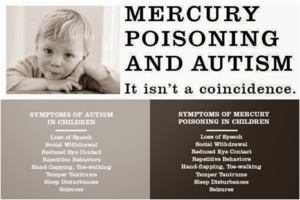 FDA Caves Under Immense Corruption
By Lex Greene|August 23rd, 2021		Just reporting this morning August 23, 2021, “FDA grants full approval to Pfizer/BioNTech Covid-19 vaccine, opening door to more vaccine mandates.” Every awake American was waiting for this shoe to drop. For eight months, millions of Americans had “voluntarily” taken an “unapproved” mRNA experimental injection and thousands have already died or been permanently injured for life. This FDA approval will be used to shift from “voluntary compliance” to “forced inoculations.”
	Up until now, no governmental body had any authority to “force” (mandate) vaccinate anyone. It was all allegedly “voluntary” even though the effort to conceal all real related science has been immense, and everything from coercion to bribery was used to gain “voluntary compliance” from people who had no means of providing any “informed consent.”
	So, until now, they have worked closely with global Marxist collaborators in BIG Pharma, BIG media, BIG international corporations, universities and even small “Christian colleges” like NO-HOPE COLLEGE in Michigan, to essentially “force vaccinate” via bribes or under threat of lost wages and income, kicked out of classes, and even threat of incarceration in a mental facility for making your own medical decisions.
	As I have stated a number of times now in previous columns, NO ONE HAS ANY RIGHT TO FORCE INJECT ANYONE WITH ANYTHING AGAINST THEIR WILL… Not even your own doctor has any such Right. In the end, neither did Dr. Josef Mengele or Dr. Kevorkian.
	An FDA approval under extreme duress, does nothing to alter or eliminate this freedom and liberty fact! If you think it’s just another amazing coincidence that Pfizer has the contract to VAX our Military, you’re still kidding yourself!
	The Fourth Amendment to the U.S. Constitution guarantees every Citizen the Right to be “secure in their person.”Everything in the Declaration of Independence, U.S. Constitution and Bill of Rights stands as adopted many years ago. It’s time for Americans Citizens to enforce it all again! It’s a matter of life and liberty!ALL efforts to “force medical mandates” are unlawful and unconstitutional.
	It just so happens that Pfizer is the first to be “approved under duress” by the FDA. It also happens that the U.S. Department of Justice hit Pfizer with the biggest Pharma settlement in history back in 2009 for intentionally misleading the public in its advertising. It remains the biggest “health fraud” settlement in history, even today…until the next case involving COVID injections,which even Pfizer’s own CEO hasn’t taken.
	Before the CDC started manipulating VAERS Reports to cover up a growing number of deaths occurring “post-vaccine” several weeks ago, more than 53,000 U.S. “post-vaccine” deaths had been reported by attending physicians all across the country. READ THE REPORTS HERE This number is highly likely to eclipse more than 100,000 Americans dead today, following one of the most lethal injections in history, just since January.
	Post-vaccine deaths have been happening at a rate much greater than any real COVID19 deaths. But every agency in bed with the Federal Government has worked around the clock to bury these reports and deny that any such deaths have even taken place.
	Israel is the most vaccinated country in the world, and they exclusively used the Pfizer vax. Israel is also experiencing the greatest number of post-vaccine deaths and illnesses in the world, as of today.
	Israel was the first country in the world to “mass vaccinate” its entire population under a contract signed with Pfizer on January 6, 2021… It’s also the first country experiencing the worst “post-vax” deaths and illnesses in the world, since COVID19 showed up in January of 2020. Israel is on their FOURTH round of Pfizer VAX after none of the previous rounds solved the problem and has made matters much worse.
	No matter whose science you choose to follow or, whether or not the FDA approves any of them under extreme duress and massive corruption, the fact remains — NO ONE HAS ANY RIGHT TO FORCE INJECT ANYONE WITH ANYTHING AGAINST THEIR WILL…
	If American Citizens no longer have a Right to be “secure in their persons,” (My Body, My Choice), if they no longer have the Right to make their own medical decisions, no longer have the Right to stop anyone from injecting anything into their body against their will — then exactly what Rights do you think you still have?
	YOU HAVE NONE!
	We either STAND TOGETHER NOW in a nationwide STRIKE FOR FREEDOM and end this madness, or the USA and entire world WILL collapse in just a matter of days or weeks. Don’t say you were not warned!
	NO HOPE COLLEGE DICTATES – and there are others
	It’s NO COINCIDENCE that NO-HOPE College engaged in “coercion” with a drop dead order for 5PM Friday August 20, 2021 – with the FDA approval set to be announced on Monday August 23, 2021.
	It’s especially true in the case of NO-HOPE College, as William Vanderbilt is reportedly set to take a new position working directly with the Biden regime.
	We either STAND TOGETHER or FALL TOGETHER, RIGHT NOW! Choose carefully and quickly!
https://newswithviews.com/fda-caves-under-immense-corruption/ 
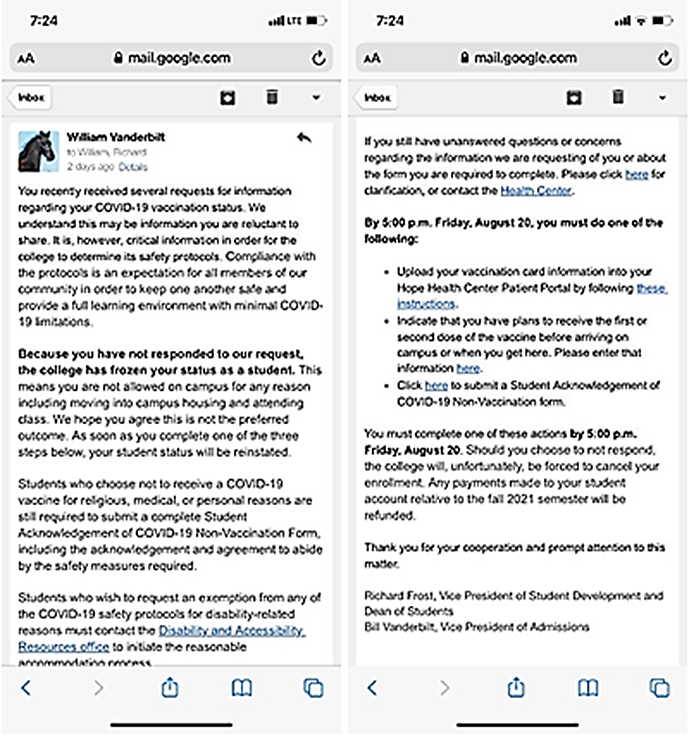 ARUTZ SHEVA
'If parents don't want to vaccinate their children - let them stay home''The entire State of Israel is open, no reason to place a lockdown on the education system,' Ran Erez, Teachers Association chair, says.103FM , Aug 25 , 2021 2:14 PM 	The head of Israel's Teachers Association has said that parents who do not want to vaccinate their children against coronavirus should keep their children home this coming school year.
	In a Wednesday morning interview with 103 FM Radio, Teachers Association Chairman Ran Erez spoke about the school year, which is expected to begin on time, on September 1.
	"We, the teachers, are ready for it, and we're waiting impatiently," Erez told the radio station.
	When asked if he would support delaying the start of the school year, Erez said, "If it was decided then it was decided. The one who makes the decision about this is the Israeli government. We can express opinions but at the end the decision and responsibility belong to them."
	"My opinion, in a way that cannot be misinterpreted, is that we need to reopen, it has very great importance. The entire State of Israel is open, so there is no reason to place a lockdown on the education system," he emphasized.
	When asked whether teachers should be vaccinated against coronavirus or have to test regularly, Erez said, "I support every teacher needing to be vaccinated or tested, and entering the school with a Green Pass. Students, too. Why not? Students can get vaccinated. I'm speaking about the upper grades, 7-12. These are students who can get vaccinated or be tested."
	"Right now there are about ten thousand teachers in secondary schools who are not vaccinated," he added, noting that the teachers will not accept that the Coronavirus Cabinet treat them differently than other employees. "We will turn to the Supreme Court. We are part of the public sector and we are not willing to be treated differently."
	According to Erez, those students whose parents do not agree to vaccinate them should remain at home.
	"[Why should] an unvaccinated student who refuses to be tested should come to school and endanger the other children or the teachers?" he asked. "A sick person should remain at home."
	"If a student refuses to be tested, then obviously he has something to hide. He won't be vaccinated and also won't be tested? Maybe the parents want to send him to school so that it'll be easier for them." https://www.israelnationalnews.com/News/News.aspx/312404  [the approach taken by the world-wide deep state perpetrators of this event is to induce fear and turn people against each other. It is like the Alinsky process. – rdb]Ex-Corona Czar: COVID will never go away, learn to live with it'We need to take the word lockdown out of our lexicon,' says Israel's former COVID Czar. 'Why are we still showing daily infection numbers?'Arutz Sheva Staff , Aug 25 , 2021 2:34 PM 	Israelis will need to get used to living with the novel coronavirus as an endemic disease which will remain among the population permanently, the country’s former coronavirus czar said Wednesday.	Speaking with Israel Hayom, Prof. Ronni Gamzu, the director-general of Ichilov Medical Center in Tel Aviv and the former director of Israel’s coronavirus control efforts, said that Israelis “need to get used to living alongside the coronavirus, and stop highlighting the number of new cases every day.”	Gamzu decried the use of nationwide lockdowns as a “solution of weakness”, saying that the concept should be dropped entirely.	“I told [the prime minister and health minister] that lockdowns are a solution of weakness, we need to take it out of our lexicon entirely. Look at what is happening in many other places around the world, including the US. They’ve learned to live with the virus. We don’t need to push the new numbers of infected every morning to the public. The government needs to be responsible and to tell citizens: ‘There are rules, this is the direction, but we want you to continue your lives, within the framework and restrictions that have been set.”	Gamzu emphasized that the virus is already endemic and will never be eradicated.“The coronavirus won’t be leaving our lives. So why are we counting the new infections every day? Every day we’re going to publish the infection rates?” https://www.israelnationalnews.com/News/News.aspx/312413 Generals to Bennett: Tell Biden the Oslo era is overSenior Israeli military officers urge Prime Minister to demand new deal with Iran, reject US push for Palestinian consulate in Jerusalem.Arutz Sheva Staff , Aug 25 , 2021 10:12 AM 	A group of senior Israeli security officers and reservists called on Prime Minister Naftali Bennett Wednesday to press the Biden administration to rethink its positions vis-à-vis the Iran nuclear deal and negotiations with the Palestinian Authority.	In an open letter to Bennett released by Israel’s Defense and Security Forum: HaBithonistim, a group representing some 2,400 senior officers, commanders, retired soldiers, and reservists, the officers called on Bennett to rethink Israel’s reliance on American hegemony in the wake of the Taliban’s takeover of Afghanistan.
	The letter was released a day before Prime Minister Bennett is set to meet with President Joe Biden, his first meeting with the president since Bennett took office earlier this year.
	“In the last few weeks there has been a significant shift in the Middle East geopolitical landscape with deep ranging implications and long-term consequences for Israel,” the officers wrote.
	“The US withdrawal from Afghanistan and the swift dominance of the Taliban have highlighted the failures of current approaches to diplomacy and military strategy. Absent a new way of thinking, these radical, terrorist factions will only grow and bolster the extremists within the Palestinian and Israeli Arabs as well as the Iranian people.”
	The officers called on Bennett to reject any overtures from the Biden administration to restart final status agreements with the Palestinian Authority on the basis of the Oslo process formula, and to work to convince the White House that the approach taken by previous administrations is no longer workable.
	“Israel and the U.S. must stop the dated monolithic approach to the Middle East, and more particularly to the Israel-Palestinian conflict. Withdrawal and retreat. Those are the stale options that career politicians have been espousing since 1967. They allow for factions like the Taliban to seize control and brutalize their people. Every place we retreat from becomes a hotbed of terror. It happened in Gaza with Hamas and it happened in Afghanistan with the Taliban.”
	“When Prime Minister Yitzchak Rabin entered into the Oslo accords, the world was a very different place.”
	“We cannot just pick up where Oslo left off. In the 1990’s the Arab world was in a state of crisis, especially with the defeat of Iraq, the US was an unparalleled superpower, and the USSR collapsed. And despite the US dominance and interest in the Middle East during those years, all attempts at an effective, brokered deal failed.”
	“That world no longer exists, and the US role in the Middle East is not what it was. The US no longer maintains the hegemony of 30 years ago, Russia and Iran are dominating the region, and radical Islamic forces are coordinated, trained and well-funded.”
	“Mr. Prime Minister, as a man who came from the world of innovation, why is there no innovation in your political thought and approach to our national security needs? The people of Israel need, and deserve, one message to be shared with the President of the United States - the existing formula for peace in the Middle East does not work. It is time to think of new solutions.”
	Furthermore, the officers called on Bennett to remain firm on Israel’s opposition to restoration of the 2015 Iran nuclear deal, and to work to convince President Biden of the need to scrap the deal and replace it with a new agreement.
	“We expect you to make it clear to the United States and the world that Jerusalem is the united and eternal capital of Israel. Opening an American consulate to Palestinians in Jerusalem constitutes a de facto partition of the city and jeopardizes the future of the country. There is nothing innovative or forward thinking about this.”
	“Alongside the Palestinian issue, it must be emphasized that a new agreement must be sought with Iran. Retreat and withdrawal is not a viable option - do we need to be reminded of that again?”
	The letter was signed by Major General (res.) Gershon HaCohen, Major General (res.) Jerry Gershon, Brigadier General (res.) Amir Avivi, Colonial (res.) Itzik Ronen, and Lieutenant Colonel (res.) Yaron Buskila. https://www.israelnationalnews.com/News/News.aspx/312394  [The fallout from Afghanistan is obvious and worldwide. – rdb]08/24/2021 NEWS AM SHALOM ALEICHEM ENGLISH LYRICShttps://www.youtube.com/watch?v=Ya8BqLJRH9A Read the Prophets & PRAY WITHOUT CEASING!That is the only hope for this nation!Genesis 37:28 And men, Midianites, traders, passed. And they drew up and took Joseph out of the pit, and they sold Joseph to the Ishmaelites for twenty pieces of silver. And they brought Joseph into Egypt. 29And Reuben came back to the pit. And, behold, Joseph was not in the pit; and he tore his clothes. 30And he returned to his brothers and said, The child, he is not. And I, where shall I go?Gaza arson attacks spark 9 fires in Israel; terror groups plan border protestsLocal Israeli leaders call for government to take action as terrorists in the Strip launch balloon-borne incendiary devices into southBy Judah Ari Gross Today, 6:55 pm 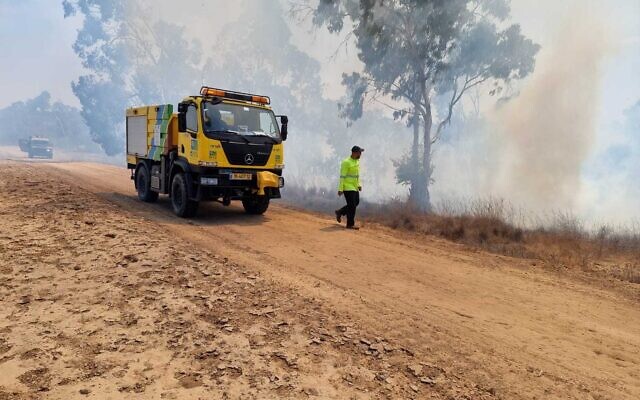 Firefighters respond to a fire at Kissufim Forest in southern Israel, August 23, 2021 (Moshe Baruchi/KKL)	Terrorists in the Gaza Strip sparked at least nine fires in southern Israel throughout Monday with balloon-borne incendiary devices flown over the border as tensions in the region heated up, Fire and Rescue Services investigators said.	Firefighters from Fire and Rescue Services, the Israel Defense Forces, the Jewish National Fund and local communities have been battling brushfires throughout the day in the Eshkol and Sdot Negev regions of southern Israel.	Fire and Rescue Services investigators said they determined that at least nine fires in Eshkol were sparked by these balloon-based attacks. Another fire in Sdot Negev was also likely the result of arson, but this was still being checked, the investigators said.	The attacks drew harsh criticism from local government officials, who called on the government to take action.	“The audacity of the terror groups to renew the terrorism of balloons and to burn our fields must be rooted out today. If it is not stopped today, we will find ourselves… [again] putting out fires and crying that our harvests have gone up in smoke,” the mayor of the Eshkol region, Gadi Yarkoni, said in a statement.	“I expect the government to act immediately to send a clear and unequivocal message to these terrorist organizations that they ought not continue with this despicable terrorism,” Yarkoni said.	Recent days have seen a major rise in tensions along the Gaza border, with the potential for renewed clashes between Israel and terror groups in the Strip following May’s 11-day conflict, known in Israel as Operation Guardian of the Walls. This has largely been driven by demands from Hamas and other terror groups in Gaza for Israel to allow additional funds and goods into the beleaguered enclave. Jerusalem has refused unless Hamas releases two Israeli civilians and the remains of two soldiers from captivity.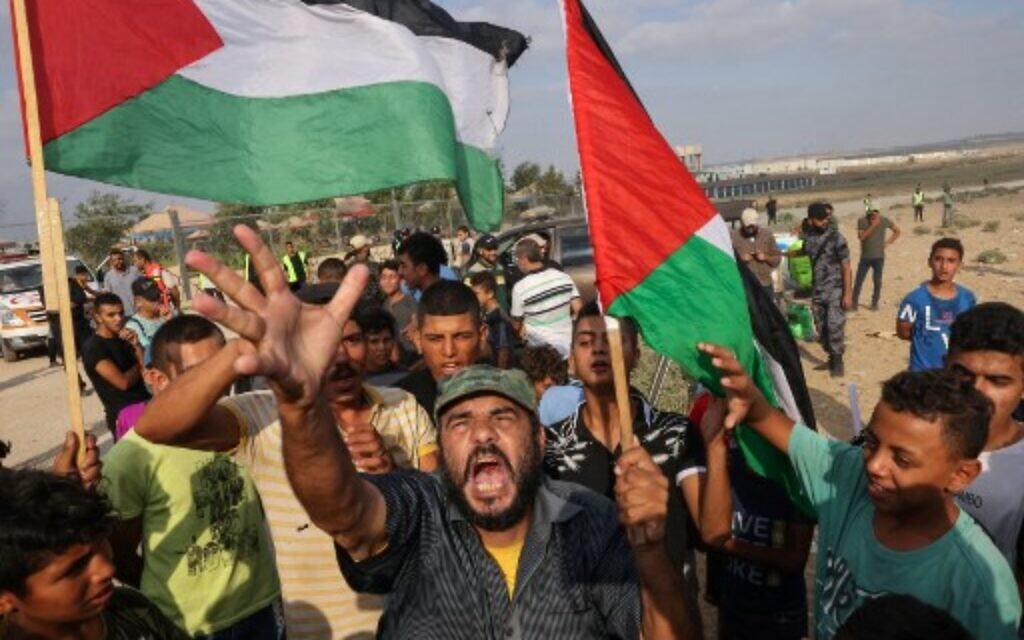 Palestinians during a demonstration by the border fence with Israel, east of Gaza City on August 21, 2021. (SAID KHATIB / AFP)	There appeared to be a breakthrough in the stalled indirect negotiations between Israel and Hamas last week, when Qatar and the United Nations announced that they had created a new mechanism for moving aid into the Gaza Strip that Defense Minister Benny Gantz said would prevent the money from reaching Hamas.	On Monday, however, Palestinian terror groups announced plans to continue holding demonstrations along the border, including one on Wednesday.	According to schedules published by Hamas-aligned media, buses will transport demonstrators from across southern Gaza to participate in the rally. The event has dubbed by its organizers “The Sword of Jerusalem Shall Not be Sheathed,” a reference to Hamas’s name for the May battle between Gaza and Israel.	On Saturday, Hamas organized a similar large demonstration on the Gaza border that turned particularly violent at one point, with hundreds of rioters storming the security fence. A Palestinian man with a pistol opened fire at an Israeli Border Police sniper, Barel Hadaria Shmueli, who was stationed on the border, shooting him in the head and critically wounding him.	Forty-one Palestinians were also injured during Saturday’s clashes, two of them critically, by Israeli gunfire and riot dispersal weapons, according to Hamas’s Gaza health ministry.	In response to the shooting attack on the border guard, the Israel Defense Forces conducted limited airstrikes on Hamas weapons storage sites in what was widely seen as an effort to retaliate to the attack on the soldier without risking a larger conflict with the terror group.During the strikes, Palestinians fired heavy machine-gun fire at Israeli aircraft over the coastal enclave. A number of homes and vehicles in Sderot were hit by the gunfire and suffered damage.Hamas spokesperson Fawzi Barhum mocked Israel, saying that it had “underestimated the situation.”“As usual, the Zionist occupation, by bombing resistance sites, is seeking to cover up its own failure and dismay at the steadfastness and persistence of our people and their valiant resistance,” said Barhoum. MORE- https://www.timesofisrael.com/gaza-arson-attacks-spark-9-fires-in-israel-terror-groups-plan-border-protests/  [HUMMMM? So the USA pulls out of Afghanistan demonstrating our countries weakness and inability to help support our allies and Slam Bam thank you the Hamas Terrorists reinstitute their terrorist activities the same week. Do you think there might just be some relationship? Did you notice the comments from Hezbollah? If the WEC and the Marxist left wanted a world great reset they just got one and it may not be exactly what they were expecting but just like the rest of the demon-rats I am sure they won’t let the crisis go to waste. – rdb]Bennett to present Biden with strategy for stopping Iran without nuclear dealWhen he meets US president on Thursday on 1st official visit, PM will argue that 2015 accord is no longer relevant; no major concessions to Palestinians expected to be announcedBy Lazar Berman Today, 8:32 pm 	Prime Minister Naftali Bennett will present to US President Joe Biden on Thursday a strategy for confronting both Iran’s nuclear program and its regional activities without returning to the 2015 nuclear agreement, according to a senior diplomatic source.
	“The heart of the diplomatic discussion will deal with Iran,” said the source during a phone briefing on Monday evening, speaking to reporters ahead of Bennett’s trip to Washington on Tuesday.
	“When we began to plan the visit, a return to the agreement seemed certain. Since then, time has passed, the president in Iran has changed, and things seem far less certain. In our view, it may be that there is no return to the agreement.”
	Bennett will argue that Iran’s nuclear program has advanced too far for the Joint Comprehensive Plan of Action (JCPOA) to have any relevance in 2021. Though it might plug some holes on the enrichment side, the deal gives the Islamic Republic too much in return, the official maintained.
	“There is no value to returning to the nuclear deal,” the official said.
	“We inherited an Iran that is working extremely aggressively and is empowering very negative forces in the region,” said the source.
	The prime minister has been involved in a deep policy review process on the Iran issue since entering office in June, and believes that a return to the deal is no longer a given, according to the source.
	Bennett has long publicly opposed the Biden administration’s stated plan to reenter the 2015 Iran nuclear deal, which former US president Donald Trump pulled out of in 2018. Western powers — with the US participating indirectly — held months of negotiations with Iran in Vienna earlier this year, but talks stalled ahead of the installation of hardliner Ebrahim Raisi as Iran’s president, earlier this month.
	Bennett sees the Iranian nuclear issue as a challenge for Israel and its allies, and an opportunity to develop a new broad regional strategy for confronting Tehran, said the official.
	No major concessions to the Palestinians are expected to be announced during the trip.
	Bennett is scheduled to take off for his first official visit to the US on Tuesday at 4 p.m. It will be Bennett’s first official overseas trip as premier, and the first time Biden meets with an Israeli prime minister since he took office earlier this year.
	On Wednesday, Bennett will meet with US Secretary of State Antony Blinken, Defense Secretary Lloyd Austin, and National Security Advisor Jake Sullivan.
	He is slated to meet with Biden midday on Thursday in the Oval Office.
	Bennett will be traveling with his close diplomatic and security advisors, including National Security Adviser Eyal Hulta, diplomatic adviser Shimrit Meir, military secretary Avi Gil, cabinet secretary Shalom Shlomo, and Ambassador to the US and UN Gilad Erdan.
	Diplomatic sources said Bennett expects to build a personal connection with Biden, as both leaders have a similar, personable style.
	Bennett’s trip comes as the Biden administration is dealing with the disastrous Afghanistan withdrawal, and both leaders face spiraling COVID-19 numbers in their respective countries.
	Despite the ongoing COVID crisis in Israel, “the timing of the visit is very important because we are at a critical point regarding Iran,” Bennett said on Sunday during the weekly cabinet meeting.
	The prime minister said the Iranians are “advancing rapidly with uranium enrichment, which has already significantly shortened the time that it would take for them to accumulate the material required for a single nuclear bomb.”
	While Bennett has stressed that the bulk of his meeting with Biden will focus on Iran, the White House statement on Bennett’s visit noted plans to discuss “regional and global security, including Iran,” as well as “efforts to advance peace, security, and prosperity for Israelis and Palestinians and the importance of working towards a more peaceful and secure future for the region.”
	On Sunday, Bennett noted that shortly after he returns from Washington, he will host outgoing German Chancellor Angela Merkel, and, not long after that, he will visit Cairo “to meet Egyptian President [Abdel-Fattah] el-Sissi, who invited me.”
	Last week, Bennett met with Egyptian General Intelligence Directorate chair Abbas Kamel, who extended the invitation on behalf of Sissi. https://www.timesofisrael.com/bennett-to-present-biden-with-strategy-for-stopping-iran-without-nuclear-deal/  [Put a little word in Bennett’s ear and he must remember that “Bi-dumb” and his group of interlopers are at a very low point so concede NOTHING and pressure the rat for whatever you want. The demon-rats are at a major disadvantage and short of a totally corrupt midterm election (which could well happen with all the hubbub of Delta variants fraudulent fears and terror) both the House and the Senate could go back to the Red which is no real guarantee that things will improve because a huge number of them are about as rotten as the demon-rats. – rdb]Security officials believe Israel, Hamas on collision course in Gaza — TVOfficial says another round of fighting may be inevitable, as terror group steps up border protests and airborne arson attacksBy TOI staff Today, 11:09 pm 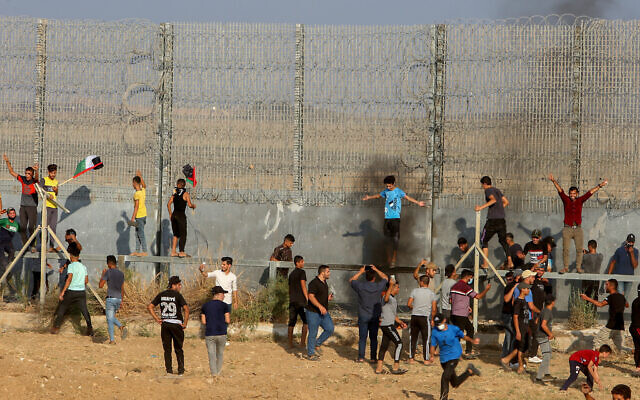 Palestinians clash with Israeli troops during a protest at the Israel-Gaza border, east of Gaza City, on August 21, 2021. (Abed Rahim Khatib/Flash90)	The Israeli security establishment reportedly believes Israel and Hamas are again on a collision course in Gaza, as the terror group encourages further violent protests along the border.	An official told Channel 12 Monday that Hamas is seeking to increase pressure on Israel by renewing both Gaza border protests and the launching of arson balloons from the coastal enclave.	With the renewal of border protests, Israel will be forced to respond more strongly to distance Gazans from the security fence, with the likely result being more casualties to the Palestinian side, to which Hamas will want to respond.	The security official, who spoke on condition of anonymity, therefore surmised that another war between Israel and Gaza terror groups may be inevitable.	Hamas “may be mistaken” in thinking that it can still avoid an all-out war, the official said.	However, Israel is trying to tread lightly ahead of Prime Minister Naftali Bennett’s meetings with US President Joe Biden in the White House on Thursday and next week with Egyptian President Abdel-Fattah el-Sissi, Channel 12 reported, while clarifying that Israel will still respond to aggression from Gaza. [When will Israel’s leadership ever come to the realization that the only important issues to deal with are those of the Holy One of Israel and stop relying on the weak reads which pierce their hands? The strength of Israel is the God of Israel and His Torah, not the other so called leaders of the world. – rdb]Palestinians during a demonstration by the border fence with Israel, east of Gaza City on August 21, 2021. (SAID KHATIB / AFP)	Recent days have seen a major rise in tensions along the Gaza border, with the potential for renewed clashes between Israel and terror groups in the Strip following May’s 11-day conflict, known in Israel as Operation Guardian of the Walls. This has largely been driven by demands from Hamas and other terror groups in Gaza for Israel to allow additional funds and goods into the beleaguered enclave. 	Jerusalem has refused, unless Hamas releases two Israeli civilians and the remains of two soldiers from captivity.There appeared to be a breakthrough in the stalled indirect negotiations between Israel and Hamas last week, when Qatar and the United Nations announced that they had created a new mechanism for moving aid into the Gaza Strip that Defense Minister Benny Gantz said would prevent the money from reaching Hamas. MORE- https://www.timesofisrael.com/security-officials-believe-israel-hamas-on-collision-course-in-gaza-tv/ Egypt to close Rafah crossing with Gaza from MondayThough no official reason given for move, security sources in Cairo say decision was made following weekend border riots that resulted in a Border Police officer being critically injuredNews agencies | Published: 08.23.21, 08:40 	Egypt has told Gaza authorities it will close the Rafah border crossing from Monday, a spokesman for the Palestinian enclave's Hamas government said.	"We were informed by the Egyptian authorities that the Rafah crossing will be closed tomorrow, Monday, in both directions," Iyad al-Bozom, a spokesman for the Gaza interior ministry, said in a statement Sunday evening.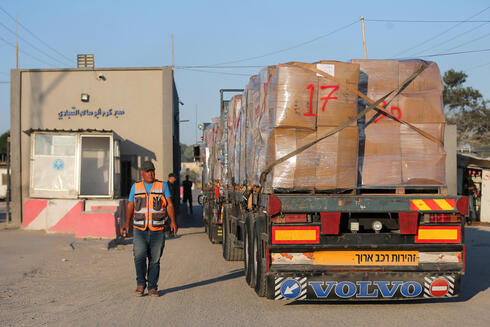 A Palestinian man stands next to a truck carrying clothes for export, at Kerem Shalom crossing in Rafah in the southern Gaza Strip  (Photo: Reuters)	Security sources in Egypt confirmed the move, saying the crossing would be closed until further notice, without offering details or saying why.	According to two Egyptian security sources quoted by Reuters, the closure was made for security reasons following an escalation on Saturday along the Gaza border between Israel and Hamas.	Following riots that resulted in a Border Police officer being critically wounded, Israeli aircraft struck several Hamas weapons storage and manufacturing facilities in retaliation. 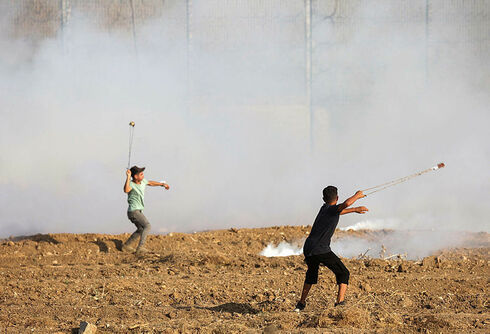 Palestinian protestors hurling stones at IDF soldiers along the border fence with Gaza on Saturday (Photo: AFP)	Egypt had ordered the Rafah crossing between Gaza and Egypt -- the enclave's only border point not controlled by Israel -- to open in May to allow wounded Gazans to be treated in Egyptian hospitals and to deliver aid.	The opening came in the aftermath of the 11-day exchange of Hamas rocket fire and devastating Israeli air strikes, which also pushed Egypt to pledge $500-million towards Gaza's reconstruction.	Egypt had brokered the ceasefire between Israel and Hamas which ended the hostilities. https://www.ynetnews.com/article/s1ungneby PA arrests 30 demonstrators protesting death of dissident in its custodyPalestinian rights groups, Hamas condemn detentions; detainees range from anti-corruption activists to prominent members of Islamic JihadBy Aaron Boxerman Today, 2:51 pm 	The Palestinian Authority arrested around 30 demonstrators Saturday and Sunday who had gathered to hold protests memorializing a well-known PA critic who died in the custody of Ramallah’s security forces.	Nizar Banat, a fierce opponent of the Palestinian Authority with a prodigious social media presence, died after officers stormed his hideout in late June, allegedly beating him to death.	Demonstrators trickled into al-Manara Square in downtown Ramallah to begin the rally, but PA security forces immediately materialized to arrest them, according to videos from the scene.	“There was no official permit from authorities to hold the gathering, and a group of the attendees refused to agree to the conditions for the gathering,” Palestinian Authority police spokesperson Louay Irzeiqat said in a statement.	Irzeiqat could not be reached for further comment on the conditions for protesting in Ramallah. Some 24 people were detained on Saturday night, according to police. Some of the detainees were later released, while others remained in custody as of Monday afternoon.	Some of those detained over the weekend were well-known anti-corruption activists, such as community organizer Fadi Quran. Academics — such as pro-Hamas physicist Imad Barghouti — and prominent poet Zekaria Mohammad were also arrested.	“This scene shows what we’ve come to,” Mohammad’s wife told reporters following his arrest, gesturing to the masses of riot police behind her.	Other detainees were affiliated with anti-PA factions such as Islamic Jihad. Khadr Adnan, a senior figure in the terror group’s West Bank division, was arrested on Sunday while protesting the arrests outside a Ramallah court where the suspects had been brought for a hearing.	According to the legal aid group Lawyers for Justice, which often defends Palestinians arrested by the PA, some of the detainees have been charged with “disparaging government institutions” and “insulting civil servants.” Others were suspected of “inciting sectarian hatred,” the rights group said.	At least five other Palestinians were arrested later that evening at a demonstration protesting both the detentions and Banat’s death, Lawyers for Justice said on Sunday.	Palestinian human rights groups called for the detainees’ immediate release, saying they had been arrested purely for holding “a peaceful gathering to call for accountability in the case of Nizar Banat.” [Life in the wonderful Islamic terrorist societies. While they may wear suits they aren’t really that much different or more civilized than the Taliban in Afghanistan. When they talk about “the new Taliban” it is a farce. – rdb]	“The organizers had submitted the required notifications for the gathering to the responsible authorities,” the Independent Commission for Human Rights said in a statement.	The Hamas terror group also condemned the arrests. “The Palestinian Authority continues to practice intimidation and political arrests against the elite and our people’s leaders in the occupied West Bank,” tweeted senior Hamas official Moussa Abu Marzouk.	Banat’s death sparked rare demonstrations calling for the downfall of the widely unpopular PA government. Thousands gathered in downtown Hebron to mark Banat’s funeral, and hundreds rallied in Ramallah to call for PA President Mahmoud Abbas’s resignation.	In response, PA security forces began a large-scale crackdown on dissent.  Protesters were attacked by riot police and plains-clothes officers, who beat them and sought to prevent them from documenting the violence, according to Palestinian rights groups. [So how is the very different than what is going on in Australia now where they are beating and arresting anyone who is demonstrating against the government’s lockdown and mask mandates for Covid? It really isn’t that much different. People have allowed this trash to go on and when you allow the government to take an inch they will just keep taking until they have gone a mile. Time to raise up and claim our rights and let them know that enough is enough. NO MORE> - rdb]	The demonstrations largely sputtered out following the crackdown. But the crisis of legitimacy plaguing the unpopular Palestinian Authority remains. Palestinians increasingly see the PA as corrupt, authoritarian, and ineffectual, unable to realize their dream of an independent state and an end to Israeli rule.	“The Palestinian political leadership & security forces are losing even more credibility & standing among the Palestinian people who refuse to surrender to oppression…Shrinking space for protest & dissent is unacceptable & will backfire,” tweeted former senior Palestinian official Hanan Ashrawi, who has emerged as a critic of the leadership.	Earlier this year, Palestinians were supposed to hold their first parliamentary elections since 2006. But Abbas — who has been in office 11 years longer than his four-year presidential term — canceled the vote, blaming Israel. Most observers, however, charged that he was more concerned about a loss to rivals within his own Fatah movement.	Meanwhile, Hamas has surged in popularity following its May battle with Israel. A June poll conducted by Palestinian political scientist Khalil Shikaki found that 53 percent of Palestinians say Hamas, not Fatah under Abbas, deserves to represent and lead the Palestinian people, compared to 14% who supported Abbas.	Ramallah’s leadership has pledged to conduct reforms, and has hinted in recent weeks that it may switch out some ministers for fresh faces. Critics, however, say that the proposed reforms indicate a change in names — not in policy.	“These changes won’t restore the trust of the Palestinian public in the government. This changes faces, but not the approach. It strengthens the impression that the government will not change its relationship with its public,” Jihad Harb, a Palestinian political analyst, said in a phone interview last week. https://www.timesofisrael.com/pa-arrests-30-demonstrators-protesting-death-of-dissident-in-custody/ Hamas announces financial rewards for those who receive jabThe Palestinian Authority sent its unvaccinated employees on unpaid leave while Hamas announced financial rewards for vaccinated citizens. By KHALED ABU TOAMEH   AUGUST 23, 2021 17:44	The Palestinian Authority decided on Monday to send its unvaccinated civil servants on unpaid leave, while Hamas offered a financial reward to those who get the jab.	The decisions came as Palestinian health officials expressed concern at the low number of Palestinians who are heeding calls to receive the vaccines against corona.	So far, 712,501 Palestinians from the West Bank and Gaza Strip have received the vaccine, according to the PA Ministry of Health,  but only 439,000 received two doses, the ministry said.	PA Prime Minister Mohammed Shtayyeh again appealed to Palestinians to get vaccinated. In opening remarks at the weekly meeting of the PA cabinet in Ramallah, he announced the decision to give unpaid leave to civil servants who did not receive the vaccine “until the end of the epidemic.”	“Not receiving vaccinations is not personal freedom, as your freedom ends when you cause harm to the health of others, especially the most vulnerable groups such as the sick and the elderly who are more vulnerable to the virus,” Shtayyeh said. [Obviously it may be your body but in their mind it isn’t your choice. – rdb]	He urged Palestinians who have not yet received the vaccine to quickly head to the vaccination centers in light of the increasing rise in infections from the Delta variant.	Shtayyeh warned that the upsurge in the number of infections would prompt his government to return to various restrictions and measures, as was the case in the past. “Most of the infected cases are people who have not received vaccinations,” he added.	Shtayyeh said that he will later chair a meeting of the Palestinian National Emergency Committee to assess the epidemiological situation and discuss ways to confront the new wave of the virus.
	PA Minister of Health Mai Alkaila announced on Monday the registration of five deaths as a result of COVID – three in the Gaza Strip, one in Jenin and another in Salfit, near Nablus.
	Over the past 24 hours, 1,366 new corona cases were discovered in the West Bank and Gaza Strip, she said, with nearly half discovered in Hamas-ruled Gaza.
	According to Alkaila, the recovery rate from corona reached 96.3%, while the percentage of active infections was 2.6%, and the death rate 1.1% of the total infections.
	The minister pointed out that there are 31 patients with corona in intensive care rooms, while 96 patients are being treated in corona centers and departments in hospitals in the West Bank, including seven who are connected to artificial respirators.
	In Gaza, meanwhile, the Hamas-controlled Health Ministry announced that it would be holding a drawing for financial rewards among people who get vaccinated. [One group uses the stick and the other gives them a carrot. – rdb]
	The decision came in light of the spread of the Delta variant there.
	“There has been a steady increase in the number of infections in recent weeks,” said Majdi Dahir, a senior Ministry of Health official, adding that Gaza was now witnessing the third wave of corona. He predicted that there will be an unprecedented increase in the number of infections in the coming weeks.
	Dahir blamed a failure to adhere to pandemic restrictions and the “limited demand for vaccination” for the rising number of infections.
	He pointed out that only 130,000 elderly residents of Gaza have thus far received the vaccine, and Palestinians to get vaccinated in order to curb the spread of the virus.
	“All vaccines available in the Gaza Strip are safe, and international studies have proven that they protect against disease,” Dahir said. “The pandemic has not yet ended in the Gaza Strip.”
	Ashraf al-Qidra, a spokesman for the Health Ministry in Gaza, said that the Delta mutation has officially entered coastal enclave, and that the residents of Gaza will have no choice but to adhere to preventive measures in all aspects of life or seek to receive a vaccine.
	He said that all employees in ministries and government institutions have been instructed to receive the vaccine, and warned that legal measures will be taken against anyone who violates the order.
	The Gaza-based Health Ministry announced that it will launch a campaign starting on August 25 to vaccinate Palestinians over 55.
	The ministry said that 10 of those who receive the vaccine will each be entitled to a financial reward of $200. At the end of the campaign, three of those who received the vaccine will be selected to receive a financial reward of NIS 10,000 per person. https://www.jpost.com/middle-east/hamas-announces-financial-rewards-for-those-who-receive-jab-677490 Taliban says any attempt to extend foreign troops evacuation deadline beyond August 31 is clear violation 23 Aug, 2021 12:11 	A Taliban spokesperson has dismissed the UK’s call to extend the August 31 deadline for completing the evacuation underway at Kabul airport, saying any attempt by foreign troops to remain in the country would be a clear violation. 
	Speaking to British media, UK Armed Forces Minister James Heappey stated that Britain is seeking to convince America to remain on the ground longer, ensuring the security of the evacuation process, as well as calling on the Taliban to extend the initial August 31 deadline for the withdrawal of foreign forces.
	Taliban spokesperson Muhammad Suhail Shaheen rejected the UK’s request for an extension on Monday, telling the BBC that foreign troops must exit the country by the originally agreed date or otherwise be in clear violation of the deal reached with the militant group.
	The refusal to extend the deadline comes after the Taliban warned that the failure of the UK or the US to leave Afghanistan by the August 31 deadline would provoke a reaction, although the group did not specify what this would entail.
	UK Prime Minister Boris Johnson is set to convene a meeting of the G7 on Tuesday to discuss the situation in Afghanistan, where Britain is expected to ask the US to remain past the deadline to help support the international evacuation. The UK armed forces minister said the process is “fundamentally underpinned by a US presence” and won’t be able to continue if America withdraws completely.
	British Defence Secretary Ben Wallace has confirmed that if the US does not prolong its mission or withdraws due to the Taliban’s refusal to extend the deadline, the UK will depart from the airport. Speaking on Monday, Wallace said, “I don’t think there is any likelihood of staying on after the United States.” https://www.rt.com/news/532815-taliban-evacuation-deadline-clear-violation/  [So who is calling all the shots in Afghanistan? Obviously it is NOT the USA. “Bi-dumb” has bent his knee and bowed down to the terrorists (and probably kissed their ring or something else) and now Taliban is in control and calling the conditions. Disastrous.  – rdb]Afghan soldier killed by gunfire at Kabul airport amid chaotic evacuationsGerman military says 3 other troops were wounded by ‘unknown attackers’; Taliban reports retaking 3 districts seized by resistance groupsBy ahmad seir, Rahim Faiez and Joseph Krauss Today, 5:28 pm 	KABUL, Afghanistan (AP) — A firefight just outside Kabul’s international airport killed at least one Afghan soldier early Monday, German officials said, the latest chaos to engulf Western efforts to evacuate those fleeing the Taliban takeover of the country.	The airport shooting came as the Taliban sent fighters north of the capital to eliminate pockets of armed resistance to their lightning takeover earlier this month. The Taliban said they retook three districts seized by opponents the day before and had surrounded Panjshir, the last province that remains out of their control.	Afghanistan’s security forces collapsed in the face of the Taliban advance, despite 20 years of Western aid, training and assistance. Tens of thousands of Afghans have sought to flee the country since, fearing a return to the brutal rule the Taliban imposed the last time they ran Afghanistan. That has led to chaos at the airport in Kabul, the main route out of the country. [Don’t blame them. If you didn’t listen to Kemp’s comments on Mark Levin on Sunday night go to yesterday’s posting. He explains the problem magnificently. – rdb]	Gunfire broke out near an entrance to the airport, where at least seven Afghans died a day earlier in a panicked stampede of thousands of people. The circumstances of the shooting, which occurred around dawn, remained unclear.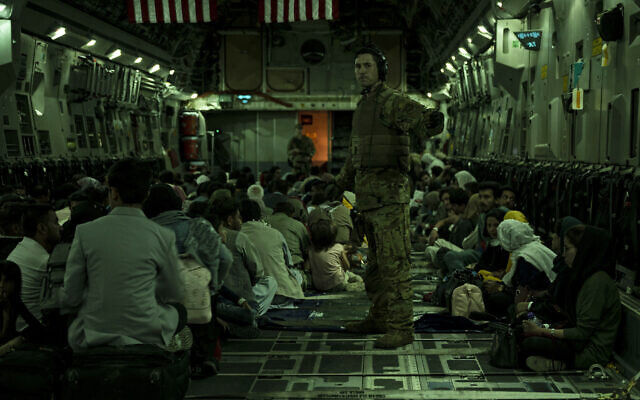 	The German military tweeted that one member of the Afghan army was killed and three others were wounded by “unknown attackers.” An Italian humanitarian organization that operates hospitals in Afghanistan said it had treated six patients with bullet wounds from the airport.	The US military and NATO did not immediately acknowledge the shooting. There was no comment from the Taliban.In this image provided by the US Air Force, a US Air Force loadmaster, assigned to the 816th Expeditionary Airlift Squadron, guides qualified evacuees aboard a US Air Force C-17 Globemaster III aircraft in support of the Afghanistan evacuation at Hamid Karzai International Airport, Kabul, Afghanistan, August 21, 2021. (Senior Airman Taylor Crul/U.S. Air Force via AP)	The tragic scenes around the airport have transfixed the world. Afghans poured onto the tarmac last week and some clung to a US military transport plane as it took off, later plunging to their deaths. At least seven people died that day, in addition to the seven killed Sunday.
	The Taliban blame the chaotic evacuation on the US military and say there’s no need for any Afghans to flee. They have pledged to bring peace and security after decades of war and say they won’t seek revenge on those who worked with the US, NATO and the toppled Afghan government.	Addressing a conference of Muslim clerics, Taliban spokesman Zabihullah Mujahid urged them to push back against Western “propaganda” about the Taliban and said the US was undermining the their rule by sending planes and offering Afghans asylum. [Does a leopard change its spots?? – rdb]
	Despite their promises, the Taliban have violently suppressed protests and beat people with batons as they try to control the crowds outside the airport perimeter. There have also been reports in recent days of the Taliban hunting down their former enemies. It’s unclear if Taliban leaders are saying one thing and doing another, or if fighters on the ground are taking matters into their own hands.
	German Defense Minister Annegret Kramp-Karrenbauer told the Bild newspaper that the main obstacle to getting people out was the crowds outside the airport.
	“We must switch much more to picking people up, so to speak, and we are doing that,” Kramp-Karrenbauer said.
	Asked about Taliban assurances of safe passage to the airport she said: “So far, I can say that what we need is being granted; the danger comes more from these uncontrollable crowds of people.”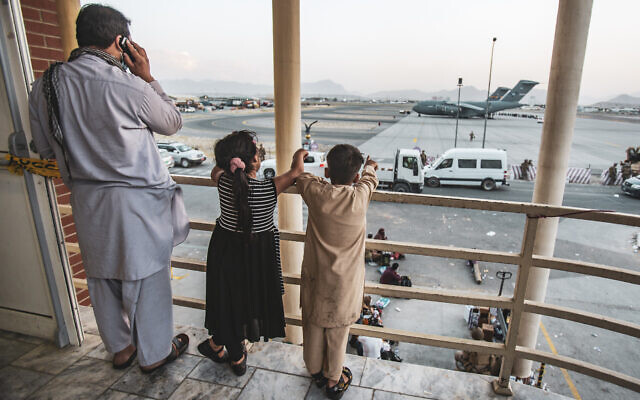 	In this image provided by the US Marine Corps, two children point at an aircraft after they have been manifested to depart, at Hamid Karzai International Airport, Kabul, Afghanistan, August 21, 2021. (1st Lt. Mark Andries/U.S. Marine Corps via AP)
	As the airlift continues, the US government asked for 18 aircraft from American commercial carriers to assist in transporting Afghan refugees to their final destinations after their initial evacuation. The request fell under the Civil Reserve Air Fleet program, which was born in the wake of the Berlin airlift and can add to the military’s capabilities during crises.
	Since August 14, the US has evacuated or facilitated the evacuation of more than 30,000 people on military and coalition flights. Tens of thousands of people — Americans, other foreigners and Afghans who assisted in the war effort — are still waiting to join the airlift, which has been slowed by security issues and US bureaucracy hurdles. MORE- https://www.timesofisrael.com/afghan-soldier-killed-by-gunfire-at-kabul-airport-amid-chaotic-evacuations/  [The disaster continues. It is obvious that you can’t really believe much of anything coming from the main stream news because it is simply political hype and trying to cover the backsides of the incompetent US “leadership” – rdb]Russia will NOT send military contingent to Afghanistan & has no intention of supporting Taliban terrorist group, says Moscow 23 Aug, 2021 12:15 	By Jonny Tickle	Moscow has no intention of sending Russian troops to Afghanistan, the country’s Deputy Foreign Minister Oleg Syromolotov revealed on Monday, noting that the Taliban movement does not have any need for military support from anyone. 	“Such a step would not meet our interests,” Syromolotov told RIA Novosti. “Furthermore, the new Afghan authorities have restored some order in the country, and they do not need any military assistance.”	The Taliban, recognized in Russia as a terrorist organization, announced that it had taken control of Afghanistan on August 15, declaring that it had taken over the entire nation, including its major cities and border checkpoints. On the same day, ousted Afghan president Ashraf Ghani fled the country.	Since then, the group has attempted to convince the international community that it is working to create peace, revealing that it would write a new constitution.	Syromolotov also explained that, despite the Taliban now being in control of a nearby nation, Russia would not remove the group from its list of terrorist organizations. Last week, Moscow’s special presidential representative for Afghanistan expressed the same view.	“For this status to change, the UN Security Council must adopt another resolution,” Zamir Kabulov told online publication Podyem, noting a new decree would have to be made for any change to be enacted in Russia.	“Russia, more than anyone else, has always been a great believer in the observance of international law and the UN Charter. We are not going to violate established rules and order,” he explained.	On Friday, Russian President Vladimir Putin said that the world must now accept the realities of the situation in Afghanistan, noting that Moscow’s focus is now on preventing terrorists from infiltrating Afghanistan’s neighboring countries in the guise of refugees.“We see that the Taliban have announced the end of combat operations, started restoring public order and promised to guarantee the security of local residents and foreign diplomatic missions,” he noted. “I hope that all this will be materialized.” https://www.rt.com/russia/532795-russia-dont-send-troops-afghanistan/ Israeli weapons were used extensively in AfghanistanFrom drones to missiles and armored vehicles, Israeli-made weapons systems helped coalition forces against Taliban fightersBy ANNA AHRONHEIM    AUGUST 23, 2021 15:52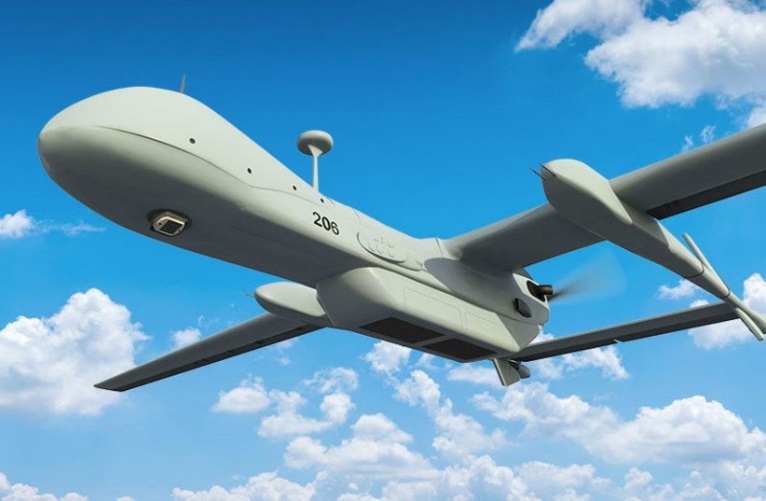 WASP system on Heron UAV (photo credit: IAI)	As Western forces leave Afghanistan, Israeli weapons systems will no longer hunt Taliban fighters.	Though Israeli troops have never been on the ground in the war-torn central Asian country, numerous coalition nations used Israeli systems during the 20 years of fighting against the radical jihadist terrorist group.	While many Israeli defense companies have stayed mum on the use of their products in Afghanistan, according to multiple reports, countries like the United Kingdom, Germany, Canada and Australia have used their products for years.	Numerous countries used remotely piloted aircraft (RPAs) to collect intelligence, and Israeli-made SPIKE missiles were used in battle. Troops were also able to drive around safely in high-intensity areas in Israeli-made MRAP (Mine-Resistant Ambush Protected) military light tactical vehicles.	One of the main Israeli weapons systems used by foreign militaries in Afghanistan was drones.	Foreign reports state that Israel is considered a leading exporter of drones and has sold such systems to numerous countries including Australia, Canada, Chile, Colombia, France, Germany, India, Mexico, Singapore and South Korea.	The German Air Force began operating the Heron TP, manufactured by Israel Aerospace Industries (IAI), in Afghanistan in 2010. They were involved in thousands of missions, logging thousands of flight hours.	The Heron TPs are IAI’s most advanced RPAs with 40-hour endurance, a maximum take-off weight of 11,685 pounds, and a payload of 2,204 pounds. They can be used for reconnaissance, combat and support roles, and can carry air-to-ground missiles to take out hostile targets.	The German pilots were trained in Israel regarding how to operate the RPA and learn about its surveillance capabilities.	The Canadian military and the Australians also flew IAI’s Heron 1 RPA in Afghanistan.	Equipped with satellite data link and electro-optical infrared sensors, the Heron 1 is not only able to provide reconnaissance to ground forces in combat situations, assist in convoying and patrolling, create movement profiles, and carry out long-term monitoring, but it is also able to track down explosives from the air.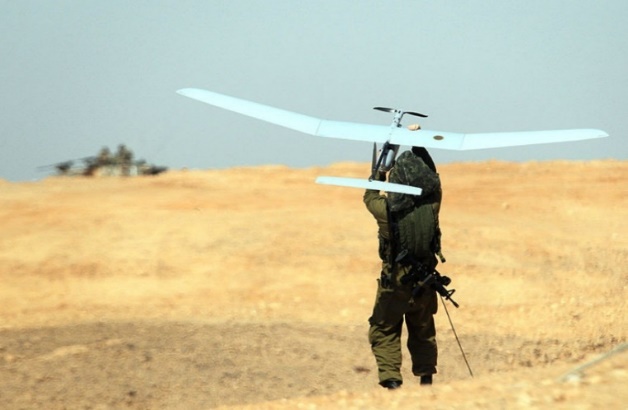 	Several of them crashed in Afghanistan.	But it wasn’t only the Heron that was flying in Afghanistan’s skies.	Since 2005, the Australian Army in Afghanistan has also flown the Skylark 1 unmanned aerial vehicle (UAV) manufactured by Elbit Systems.IDF SOLDIER flies a Skylark UAV drone during a ground forces combined exercise. (credit: Wikimedia Commons)	The Skylark, measuring seven and a half feet, is used by troops for tactical surveillance and close-range counter-terror missions. It can be launched by one or two soldiers, and is operated on the roof of buildings or in the back of armored personnel carriers, providing live video to operators once airborne.	With a range of 10-15 km., the mini-UAV has an exceptionally quiet electric motor and outstanding observation capabilities giving troops beyond-line-of-sight intelligence, enhancing their performance in various mission scenarios.Australia also flew the Skylark during missions in Iraq.	In addition to RPAs, Rafael Advanced Defense Systems’ Spike NLOS (Non Line Of Sight) missile was used by both the British and Canadians in Afghanistan.	The missile’s precision proved useful in battles against the Taliban. Although the Brits tried to keep its use quiet, they publicly admitted to using the missile, known as Exactor, in 2014.	The Spike NLOS is capable of penetrating 39 inches of armor, and can be operated in either direct attack or mid-course navigation based on target coordinates only. These modes enable the defeat of long-range hidden targets with pinpoint precision, damage assessment, and the obtaining of real-time intelligence.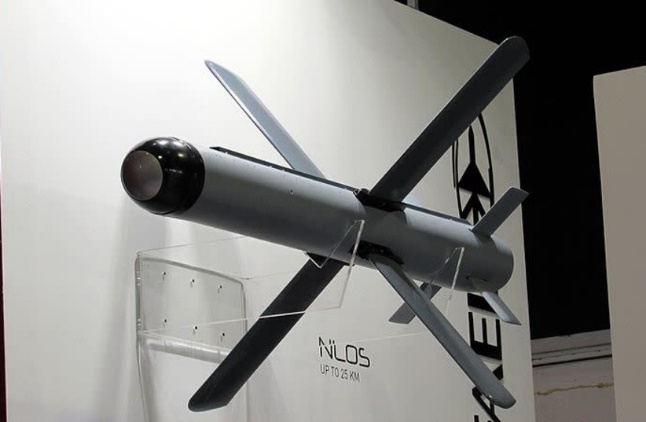 A full scale mock up of a Spike NLOS missile made by the Israeli company, Rafael Systems (credit: RHK111/WIKIMEDIA COMMONS)	It has a range of 25 km. and can be used with a number of warheads such as heat, fragmentation, PBF (penetration, blast and fragmentation) and PBF/F suited for urban and high-intensity conflicts. The missile, which can be installed on a variety of platforms, provides the gunner with the ability to attack targets at stand-off range and get real-time intelligence and damage assessment following the strikes.	And according to some reports, it wasn’t only Israeli weapons systems in Afghanistan. 	Though Israel does not comment on foreign reports, Iranian media reported in 2019 that troops were sent to Afghanistan to collect intelligence on Iranian military movement.	According to Iran’s Tasnim news agency, Israeli troops operated out of a United States Air Force base in Shindand in the western Afghanistan province of Herat some 75 km. from the Iranian border and were collecting intelligence on Iranian movement around the Persian Gulf region.	Russia’s Sputnik News stated at the time that the Israelis were operating “under the flags of the United States and the United Arab Emirates.”	Sputnik quoted an expert on Israel as saying that the Israeli troops were operating under the framework of American forces stationed there, and that the activity was carried out with the knowledge and approval of the Afghan government.	As Western forces leave Afghanistan and the Taliban solidifies its power over the country, the jihadist group has also obtained advanced American weaponry, including some drones.	But with the Canadians, Brits and Germans having ended their fight several years ago, it’s unlikely that the Taliban got their hands on the Israeli-made systems that hunted them for so long. https://www.jpost.com/international/israeli-weapons-were-used-extensively-in-afghanistan-677485 Jill Biden's press secretary erupts over commentary critical of JoeFox News editorial pointed out president's fading mental abilities, pinpoints blame for campaignBy Bob Unruh Published August 23, 2021 at 2:07pm 	Jill Biden's press secretary has erupted over a critical commentary from Fox News that pointed out President Biden's fading mental abilities, and pinpointed some of the blame for having  him in that condition as president.	The Hill reported Michael LaRosa on Monday complained, "This is disgusting. @RCamposDuffy and @FoxNews know better. They can do better and their viewers deserve better. I hope they'll apologize to the First Lady and leave this kind of talk in the [trash] where it belongs."
	However, in her commentary, weekend host Rachel Campos-Duffy had done nothing more than point out the obvious, Joe Biden's diminishing mental state, and suggested those who knew him best undoubtedly knew of his condition as he launched his bid for the presidency.
	She explained the most "patriotic thing Jill Biden could have done was tell her husband, to love her husband, and not let him run in this mental state that he’s in. … I think she failed the country as well."
	"When you look at what’s hurting America, when you look at this lack of leadership, and you wonder, who are the people responsible for putting someone this incompetent and frankly this, you know, mentally frail in this position? I’m sorry, as a political spouse, I can’t help but look at Jill Biden ... No one knew better his state of mind than Dr. Jill Biden."
	Campos-Duffy is married to former U.S. Rep. Sean Duffy, R-Wis.
	Her comments aligned with what several others, including experts, have expressed about Joe Biden.
	Former White House physician Dr. Ronny Jackson, now a member of Congress, bluntly stated just last week that Joe Biden is "not cognitively prepared" to be president and said, "It's time for him to resign."
	Bottom of FormJackson earlier has suggested a cognitive test for the president.
	At that time weeks ago, he said, of the test, "The far left and the mainstream media were demanding that be the standard for anybody who's going to lead our country and be our commander in chief and our head of state." He said, "We need to get it done" for Biden.
	Now, according to a report in the Daily Wire, Jackson said in a television interview, "We're looking horrible right now on the world stage, this is an absolute national embarrassment. And instead of being out in front of this and talking about what's going on, and what went wrong, and what the plan was, and what we're gonna do next, Biden's just been in hiding again, as he always has."
	Jackson now represents Texas’s 13th Congressional District. He previously served as White House physician for both President Obama and President Trump.
	"Biden, once again, has failed us. He’s embarrassed as internationally,” Jackson said. “And you know, honestly, it is time for him to leave. I’ve been saying this for a long time. I’ve been saying that he’s not, he’s not cognitively prepared to be our president. And this is just another example of his failure. And I think a lot of this is relevant to his cognitive ability. But he’s, he’s created a national security disaster for this country right now. And it’s time for him to move on and somebody else needs to do this job. He is not fit to be our commander in chief. It’s time for him to resign."
	He explained Biden has gotten away with so much for so long because, "people have cut him slack because they know he’s got these cognitive issues, and he’s older."
	But he said that "they can't cover for him anymore," and his own party might even use the 25th Amendment, addressing the situation of a disabled president, to remove him.
	He said, "I’ve been saying even when he was candidate Biden, that he wasn’t cognitively fit to be our president. I’m telling you, as the days go on, it won’t be Ronny Jackson talking about it, it’d be the Democrats talking about it, because he’s failing on all fronts. And when he gets up in front of the camera, he’s an absolute embarrassment. He is, he is so unprepared for what’s going on in this country. And every time we’re confronted with something like this, it just becomes more and more obvious that he cognitive (sic) and cannot do this job. And I think that at some point, they will have to address that. And they will have to take care of it."
	Biden's verbal stumbles and blunders long have been viewed as simple "gaffes." For example, he once told a disabled supporter to "stand up" so the crowd could see him. And he said the only defense that is needed is a double-barreled shotgun, with which people could fire two warning shots. The problem with that is that firing two shots means the gun is unloaded and the person holding it defenseless.
	In the Oval Office, however, they have increasingly become situations where he simply stumbles over words, fails to complete sentences and even interrupts himself to change direction mid-statement.
	After he unleashed a car crash interview about Afghanistan recently, his schedulers canceled all events at which he could face questions.
	In that interview he dismissed as old news the horrific images of people falling from airplanes in flight as something that happened "four or five days" ago – when it actually was two.
	See an excerpt of the ABC interview:
	Biden insisted "there was no consensus" about a Taliban takeover.
	"If you go back and look at the intelligence reports, they said that it's more likely to be sometime by the end of the year. The idea that the Tal -- and then it goes further on, even as late as August. I think you're gonna see -- the chairman of the Joint Chiefs of Staff and others speaking about this later today," he said.
	When Stephanopoulos noted that Senate Minority Leader Mitch McConnell said such a disaster was predicted, Biden's response was, "What – what did he say was predicted?"
	So what failed, Mr. President? Stephanopoulos asked.
	"Look, I don't think it was a fa -- look, it was a simple choice, George. When the -- when the Taliban -- let me back -- put it another way. When you had the government of Afghanistan, the leader of that government get in a plane and taking off and going to another country, when you saw the significant collapse of the ta-- of the-- Afghan troops we had trained -- up to 300,000 of them just leaving their equipment and taking off, that was -- you know, I'm not-- this -- that -- that's what happened."
	He claimed there was no "good" time to leave.
	"No one can name for me a time when this would end. And what-- wha-- wha-- what-- what constitutes defeat of the Taliban? What constitutes defeat? Would we have left then? Let's say they surrender like before. OK. Do we leave then? Do you think anybody-- the same people who think we should stay would've said, 'No, good time to go'? We spent over $1 trillion, George, 20 years. There was no good time to leave."
	At age 78, Biden is the oldest president ever sworn into office and worries about his mental state have plagued him for years.
	A recent Rasmussen Reports survey found a majority of Americans no longer believe Joe Biden is really doing the job as president, and others in the White House are making decisions for him.
	During interviews, he recently claimed his late son Beau Biden worked for the Navy in Afghanistan, before correcting himself that he served for the Army in Iraq.
	The Daily Mail reported, "Biden has previously suffered two brain aneurysms and a heart condition which makes the muscle beat too fast, causing dizziness and confusion. A top cardiologist told MailOnline today that both conditions are linked to memory difficulties and confusion, as well as dementia." https://www.wnd.com/2021/08/jill-bidens-press-secretary-erupts-commentary-critical-joe/  [Sorry folks but the comments are true. Sleepy Joe is terribly impaired and it was actually very cruel for his wife and family and the nitwits in the leadership of the demon-rat party to put him in a position where his deficiencies and problems would be so evident. Everyone with eyes has recognized from well over a year ago that he was in serious decline and not capable of performing the rigors of the job but these egocentric fools have just actually committed elder abuse against him. – rdb]Pentagon won't say how many Americans evacuated from Afghanistan'The number is very fluid, and it literally changes, nearly by the hour'By WND News Services  Published August 23, 2021 at 1:26pm  By Sebastian Hughes Daily Caller News Foundation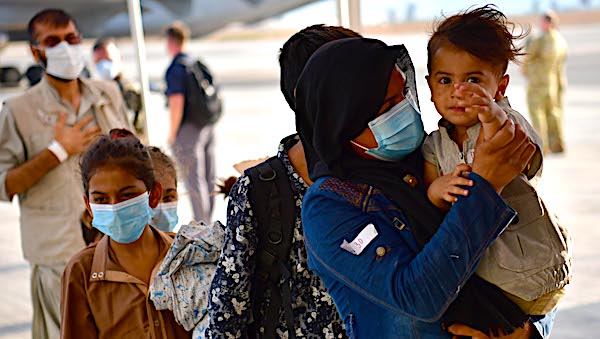 Afghan evacuees arrive at Naval Air Station Sigonella in Italy, Aug. 22, 2021. NAS Sigonella is currently supporting the Department of Defense mission to facilitate the safe departure and relocation of U.S. citizens, Special Immigration Visa recipients, and vulnerable Afghan populations from Afghanistan. (U.S. Navy photo by Mass Communication Specialist 1st Class Daniel M. Young)	The press secretary for the Department of Defense would not disclose how many Americans have been evacuated from Afghanistan at a briefing on Monday.	“We’ve been able to evacuate several thousand Americans,” John Kirby said when asked how many had been evacuated. “I’d be reticent to get too more specific than that, but since the 14th, we believe we have been able to evacuate several thousand Americans.”	After being asked if he was deliberately vague about the number of evacuees, Kirby said that he would limit his response to “several thousand” because “the number is very fluid, and it literally changes, nearly by the hour.”	About 28,000 people have been evacuated from Afghanistan since Aug. 14, including 11,000 over the weekend, President Joe Biden said at a news conference on Sunday. It is unclear how many of those evacuated are Americans.	Biden previously said that U.S. troops would stay in Afghanistan until all Americans were out of the country. “We’re going to do everything in our power to get all Americans out and all our allies out,” he said in an interview with ABC News’ George Stephanopoulos on Wednesday.	Kirby did not address whether there has been U.S.-Taliban communication regarding the August 31st deadline to withdraw all American troops. Taliban spokesperson Dr. Suhail Shaheen said extending the withdrawal date would be a “red line.”	“President Biden announced that on 31 of August they would withdraw all their military forces. So if they extend it, that means they are extending occupation while there is no need for that,” Shaheen told Sky News. “If they are intent on continuing the occupation it will provoke a reaction.”	“We’ve seen the public statements by the Taliban spokesman,” Kirby said Monday. “I think we all understand that view.”This story originally was published by the Daily Caller News Foundation. https://www.wnd.com/2021/08/pentagon-wont-say-many-americans-evacuated-afghanistan/ $1.50-a-day lipid-lowering drug helps COVID patients in small Israeli trial14 out of 15 patients were removed from oxygen in a week after taking fenofibrate, America’s 73rd most prescribed medicine; none experienced cytokine stormBy Nathan Jeffay Today, 4:16 pm 	A $1.50-a-day generic drug appears to have strong COVID-fighting ability, Israeli researchers say, after inflammation levels “fell like a rock” among coronavirus patients in a small clinical trial.	A research team from Hebrew University of Jerusalem proposed early in the pandemic that fenofibrate, a generic fat-lowering medication and one of America’s most prescribed medicines, could help COVID-19 patients.	It saw the drug effectively fight the coronavirus in-vitro a year ago, and has conducted data studies since. Now, the team has given the drug to 15 serious COVID-19 patients at Barzilai Medical Center in Ashkelon. All were receiving oxygen, yet all were discharged during the course of the 10-day trial.	“We saw that it works,” Prof. Yaakov Nahmias of the Hebrew University of Jerusalem told The Times of Israel. “This is very promising, and it’s exciting as this is a very cheap generic drug with minimal side effects.”	He stressed that further research involving a placebo group is getting underway, and is needed to draw firm conclusions, but said there is clear comparison data for the 15 patients, in the form of medical records from 144 others who were similarly sick with the coronavirus.	Based on these records, he expected just 28.5% of patients to come off oxygen in under seven days. He found that 93% — all but one patient — in his trial came off oxygen in this timeframe.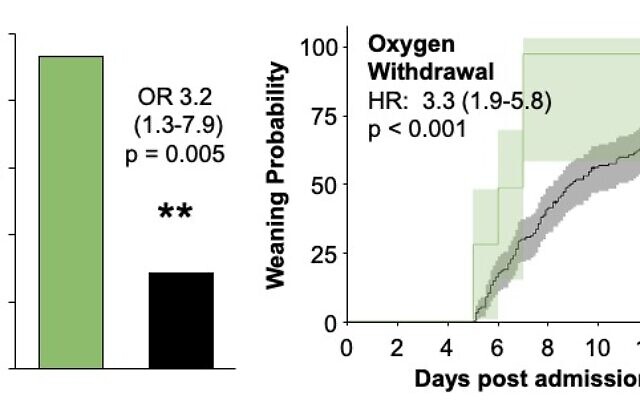 Illustration of data from the Hebrew University Fenofibrate study, showing when oxygen was safely withdrawn from patients (courtesy of. the Hebrew University)	The comparison data suggested that 80% to 90% of patients would experience a cytokine storm, the immune overreaction which often causes COVID deterioration. None of the 15 patients in the new study had an observable cytokine storm.	“We monitored patients very closely, taking samples every two days, and we tracked inflammation, which dropped like a rock, and immune responses,” said Nahmias. “Both gave cause for optimism.”	In June 2020 Nahmias, director of Hebrew University’s Grass Center for Bioengineering, announced that experiments in his lab indicated that fenofibrate could help coronavirus patients. In December, he reported that people who take fenofibrate for its lipid-lowering qualities have “astounding” outcomes compared to others with the coronavirus. [This report came in long ago and there have been other reports that this is an effective adjuvant in the treatment of Covid, Just like HCQ and Ivermectin  along with Zn and Vit D and antibiotics can keep most patients out of the hospital if started early. That is the real criminality of this entire affair because CDC NIH and others have suppressed the use of these modalities which could have saved millions of lives.  – rdb] 	The medicine, which is sold under a number of brand names, is America’s 73rd most prescribed drug. It is designed to reduce lipids known as triglycerides, the most common type of fat.	When originally suggesting the drug, Nahmias’ team hypothesized that the novel coronavirus is so vicious because it causes lipids to be deposited in the lungs, and that fenofibrate could break down the lipids and help patients.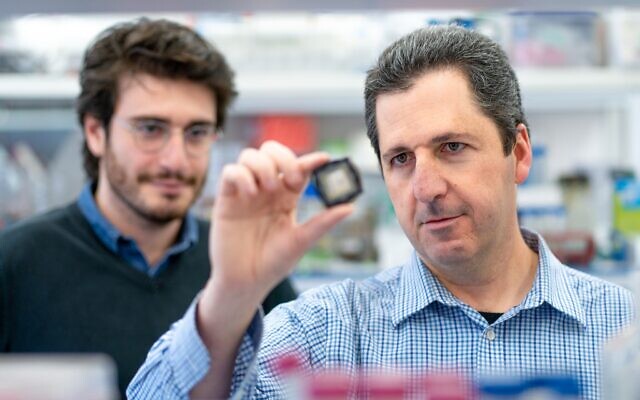 Prof. Yaakov Nahmias of the Hebrew University of Jerusalem (courtesy of the Hebrew University of Jerusalem)	Abbott Laboratories, one of several manufacturers of fenofibrate, provided a grant to support the research, but Nahmias stressed that the study, which has been published online but not yet peer reviewed, was independent. The trial was conducted before the Delta variant arrived in Israel, but Nahmias voiced confidence that the drug would work on different variants.	Prof. Shlomo Maayan, head of the Infectious Diseases Unit at Barzilai, coordinated the trial.“This is significant,” he told The Times of Israel.	It’s notable that all patients went home and and inflammatory markers were significantly reduced. Though we didn’t do a double blind controlled trial we did a historical control, meaning a comparison to a similar group of patients. And those patients were released later, their recovery rate was slower and the inflammatory markers didn’t go down so quickly as those in our study group.” https://www.timesofisrael.com/1-50-a-day-lipid-lowering-drug-helps-covid-patients-in-small-israeli-trial/ FDA gives full approval to Pfizer COVID-19 vaccine for ages 16 and upUS becomes first country to officially endorse shot; hundreds of millions of doses administered since emergency rollout in DecemberBy LAURAN NEERGAARD and MATTHEW PERRONE Today, 5:36 pm 	WASHINGTON (AP) — The US gave full approval to Pfizer’s COVID-19 vaccine on Monday, a milestone that may help lift public confidence in the shots as the nation battles the most contagious coronavirus mutant yet.	The vaccine made by Pfizer and its partner BioNTech now carries the strongest endorsement from the Food and Drug Administration, which has never before had so much evidence to judge a shot’s safety. More than 200 million Pfizer doses already have been administered in the US — and hundreds of millions more worldwide — since emergency use began in December. [NOTICE SOMETHING. The testing studies for this JAB are not scheduled to be completed until 2023 and some in 2026. They have no long term studies about the effects of these drugs. KEEP IN MIND that 43% of the FDA’s operating budget comes from the fees of the drug companies whose drugs they are supposed to approve. You don’t think this is a conflict of interest? Last Week there were over 13000 deaths from the JAB. MOST any treatment with that many deaths and adverse reactions would have been pulled off the market long ago. This is fraud of the worst kind. – rdb]	“The public can be very confident that this vaccine meets the high standards for safety, effectiveness and manufacturing quality the FDA requires of an approved product,” said acting FDA Commissioner Janet Woodcock. “Today’s milestone puts us one step closer to altering the course of this pandemic in the US” MORE- https://www.timesofisrael.com/fda-gives-full-approval-to-pfizer-covid-19-vaccine-for-ages-16-and-up/ Liberty Counsel: FDA approval doesn't mean Pfizer shots are 'safe'Other drugs have been pulled after decades on market for dangers they poseBy Bob Unruh Published August 23, 2021 at 6:20pm 	The U.S. Food and Drug Administration has approved the Pfizer COVID-19 vaccine for general delivery to adults in the United States – a step up from the "experimental" designation it had held for the months it already has been given to people.	But that doesn't mean it's "safe," according to a detailed report from Liberty Counsel, a legal team that specializes in religious and human rights cases.	The organization cited the national VAERS data, a compilation of cases involving negative results and reactions from medications, and those show "595,620 adverse events, including 13,608 deaths as of August 13, 2021, from the COVID injections."	"The deaths in this data includes approximately 3,079 deaths after receiving the Pfizer shot. Regulators also said they determined there are increased risks of myocarditis and pericarditis, or heart inflammation, following administration of the shot, particularly within the seven days following the second dose of the two-dose regimen," the organization, which is active in fighting corporate demands that workers and others accept the unusual shots, said.	It noted the warnings included on the Pfizer injection state: "The observed risk is higher among males under 40 years of age compared to females and older males. The observed risk is highest in males 12 through 17 years of age. Available data from short-term follow-up suggest that most individuals have had resolution of symptoms. However, some individuals required intensive care support. Information is not yet available about potential long-term health outcomes."	Among the reactions are fatigue, headache, muscle pain, chills, joint pain, fever and injection site swelling.	The report noted the "history" of the Pfizer brand, which in 2009 was involved in a case, with its subsidiary Pharmacia & Upjohn Company Inc., in paying $2.3 billion in the largest health care fraud settlement in history against a pharmaceutical company, Liberty Counsel explained.	Back then, Pfizer pled guilty to a felony violation of the Food, Drug and Cosmetic Act for illegally promoting the uses of four of its drugs, including the anti-inflammatory drug Bextra; Geodon, an antipsychotic; Zyvox, an antibiotic; and Lyrica, an anti-epileptic drug.	Earlier, 2004, Pfizer also agreed to pay $430 million to federal and state governments and pled guilty to criminal charges of illegally marketing the epilepsy drug Neurontin for migraine headaches, pain and bipolar disorder," the report said.	Liberty Counsel also provided a list of other drugs that have been "approved" by the FDA, but still caused problems.	For example, Seldane was approved in 1985 but was recalled because of life-threatening heart problems when taken in combination with other drugs.	And "Ranitidine was sold under the familiar name Zantac (among other names) which is a medication that was used to treat stomach acid. It was found to break down into N-nitrosodimethylamine (NDMA) which is known to be highly hepatotoxic (chemical driven liver cancer) and is a known carcinogen in laboratory animals."	Also, "A popular opioid pain reliever Darvon & Darvocet (Propoxyphene) was put on the market in 1955 and continued to be on the market for 55 years (2010) until it was found that it was causing serious toxicity to the heart."	Accutane had been on the market for 27 years before being pulled in 2009 for being linked to an increase risk of birth defects, the report said.	"Expediting an experimental injection in months without years of clinical studies and testing is irresponsible and deadly. The FDA has a terrible track record approving drugs that had to recalled and removed from the market. I fear this unsound rush to approve the Pfizer two-shot dosage will be added to the FDA long list of failed and harmful drugs. 	Notwithstanding this FDA approval, people may still claim medical and religious exemptions," explained Mat Staver, Liberty Counsel's chief. https://www.wnd.com/2021/08/liberty-counsel-fda-approval-doesnt-mean-pfizer-shots-safe/  [NEVER forget the fact that the World’s public are the long term test RATS for these JABS and there is a serious financial incentive for the FDA to approve drugs since that is how they are funded. The US healthcare “SAFTY” monitors  such as FDA, CDC and NIH have been seriously compromised for years. They are almost as bad as the AMA. – rdb]Russian minister confirms rumors that country is planning replacement for ‘doomsday plane’ to house officials during NUCLEAR WAR 23 Aug, 2021 14:54  By Jonny Tickle	A senior Russian minister has revealed that the country is working on a new version of the notorious ‘doomsday plane’, confirming long-standing rumors of planned replacements for the four Soviet-made Il-80 flying command posts. 	“Work in this direction is underway,” Minister of Industry and Trade Denis Manturov told news agency Interfax on Sunday, noting that the Russian aviation industry now has the capability to produce aircraft of all classes, including planes for this purpose.	A ‘doomsday plane’ is designed to house the country’s top leaders and keep them out of harm’s way in case of all-out nuclear war on the ground, allowing them to organize military movements from safety. All branches of the armed forces – ground units, navy, aviation, and strategic missile systems – can be controlled from the aircraft. These new jets will eventually replace the existing Il-80, also made by the country’s well-established Ilyushin aircraft manufacturer.	According to a source for Moscow daily Izvestia, the plane is still in its very early development stage. It will be based on the new Il96-400M, which has still not yet made its first flight.	Despite the high-security nature of the doomsday plane, one of Russia’s Il-80 flying command posts was robbed last year. Two assailants, not yet caught, stole 39 units of electronic equipment and five radio station boards installed onboard the plane while it was undergoing scheduled modernization work in Taganrog, in the south of the country. However, according to the state-owned United Aircraft Corporation (UAC), none of the stolen equipment was essential for the purpose of the aircraft.“All the special equipment was dismantled from the aircraft immediately upon its arrival and was stored in special warehouses. During the incident, a number of secondary appliances, not related directly to the purpose of the aircraft, went missing,” UAC told the TASS news agency. https://www.rt.com/russia/532837-doomsday-plane-replacement-development/  [You don’t suppose that Pootie Poot and perhaps the Chinese might actually be preparing for something do you??? Do they know something that the bozos in DC don’t comprehend. _ rdb]Commentary:Democrats Want to Hate Their Way Out of the Pandemic Daniel Greenfield August 22, 2021 	"As Virus Cases Rise, Another Contagion Spreads Among the Vaccinated: Anger," the New York Times hisses. 	"Vaccinated people are ready for normalcy — and angry at the unvaccinated," the Washington Post jeers.
	"It's O.K. to be mad at people who refuse to get vaccinated," America Magazine reassures.		Hating people is a hell of a prescription for a medical crisis, but to the Left all problems are political problems. And they deal with political problems by hating twice as hard as ever.
		Our media, like that of most totalitarian countries, exists to tell regime loyalists whom to be angry at today while distracting them from the regime’s latest disaster. The American Left only knows and understands identity politics. Its view of the world is rooted in the same Marxist theories that made the Soviet Union and every Communist government so dysfunctional, but the need to juggle the intersectional dynamics of multiculturalism has made it especially insane.
	Anyone who wants to understand America’s racial divisions need only look at the perverse skill with which leftists divided the country between the vaccinated and the unvaccinated in less than a year. In a short amount of time people had been taught to hate each other and to form deep divides over an issue that hadn’t even been on their minds last summer.
	If the Left can do that with a shot, is it any wonder they were able to do it with skin color?
	America’s Left has become an identity politics generator, literally creating new identities overnight (the average number of gender identities went from 48 in 2019, to 56 in 2020, to 64 today), to compete in a packed victimhood Olympics whose only purpose is political power.
	The Left has succeeded so well that all of the country’s political discourse is about rival claims of victimhood and dueling accusations of oppression. The identity politics generator works so well that in under a year a new identity can be up and running, and ready to register victims and demand political power to repress the other side of their binary identities. But all this does is give the Left an exciting new way to seize power and posture as the victims this week.
	Faced with a pandemic, the Left built a new political identity around masks and vaccines.
	That’s what it does with every challenge or crisis. When all you have is a hammer, every problem is a nail and when all you have is identity politics, every problem is identitarian.
	And every solution manufactures the same cliched binary identities, victims and oppressors, the enlightened and the reactionaries, and yokes them to the same tired narrative which organizes the latter against the former. The speed with which the Left turned personal medical decisions into an identity shows how the artificial assembly line of its identity politics really works.
	Diversity isn’t really very diverse. Multiculturalism is really a single political culture. Identity politics offers the same product with a different coat of paint from the same identity factory.
	Identity politics is a revolutionary tool, organizing everything from fifth columns to coalitions to seize political power, but revolutions solve the problem of who is in power, not real problems.
	Revolutionary regimes are great at revolutions and bad at everything else.
	The Democrats are great at identity politics and bad at pandemics. They excel at taking over institutions, rigging elections, and building narratives in which they’re the victims. They just don’t know how to do anything else. During the revolutionary phase, problems don’t need solving, only exploiting. As Lenin reportedly said, “the worse, the better.” A pandemic, a wildfire, tainted water, or an economic collapse is just another opportunity to churn out narratives declaring that identity politics groups have been hit hardest by the disaster before seizing power in their name.
	This works about half the time. The half when Democrats are out of power. Revolutions work best when you’re not already on the throne and trying to blame someone else for your mess.
	Power and identity politics can exploit a pandemic, but they can’t meaningfully address it. Much as the Soviets couldn’t address agriculture, and China can’t fix its environmental disasters, the Biden administration and its leftist allies lack the intellectual tools to cope with the problem.
	Communist regimes reduced all problems to class warfare, declared that they had eliminated classes, and then blamed problems on domestic saboteurs or denied that they existed at all.
	The Democrats blamed the pandemic on the Trump administration. After taking power, they began blaming Trump supporters. Unable to deliver on their promises, they doubled down on identity politics as their way of evading responsibility for the job they claimed they wanted.
	But lefties want the job, they don’t want the responsibility.
	Fixing problems is dirty and unrewarding work that requires humility, patience, and a willingness to listen. These are not the attributes of a radical movement of egotistical theoreticians who use identity politics to trick people into letting them test out their theories and then when their theories fail in the real world, pivot back to identity politics to blame others for their failures.
	The revolutions keep coming, but utopia never arrives.
	The Left interacts with reality through a series of abstract constructs filtered through an ideological matrix defined by social relations. This is an unfit model for solving anything except social problems and hasn’t even seen any success there. Reducing the problems of a vast universe, or even a planet, to social injustice is the laughably stupid approach of our elites.
	An ideology that blames everything from forest fires to viral outbreaks on social injustice foolishly treats human social relations as the greatest force in the universe. Elites who embrace these ideas are announcing their inability to grapple with problems outside social relations.
	Instead of dealing with the problems, they attach them to another identity politics group.
	Then they blame some other group for their own inability to grapple with the problem. Democrat politicians and the media have blamed the pandemic on church attendees, Chassidic Jews, spring breakers, surfers, Trump supporters, and an endless list of out-group scapegoats.
	Every instance of scapegoating has been undone by their own hypocrisy from the French Laundry to Black Lives Matter riots to the rejection of vaccine mandates by their own health care and teachers’ unions. And Americans are growing tired of their cynical blame game.
	Democrats and their media are encouraging Americans to hate each other as they have since the very beginning of the pandemic and the very beginning of their radicalization as a party.
	Every problem is met with identity politics and hate.
	The Left wants Americans to blame everyone for their problems except the ones in power.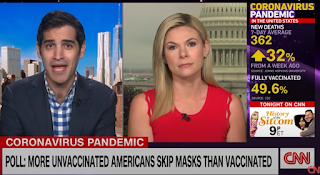 Daniel Greenfield is a Shillman Journalism Fellow at the David Horowitz Freedom Center. This article previously appeared at the Center's Front Page Magazine. https://www.danielgreenfield.org/2021/08/democrats-want-to-hate-their-way-out-of.html Our COVID Overlords’ Insane Ignorance Of Natural Immunity
Scott Morefield Posted: Aug 23, 2021 12:01 AM
	One of the most insane and frustrating inconsistencies of the CDC’s maddening desire to vaccinate every man, woman, child in America with a vaccine that has a clearly waning efficacy has been the lack of an acknowledgment of natural immunity to SARS-CoV-2. The failure to address this has not only been tone-deaf, but Orwellian in its method and scope. It’s like the experience of at least a third of America with this virus - and the long-lasting, protective immunity conferred - means absolutely nothing to the powers-that-be, who still insist that those with natural immunity vaccinate, wear masks, and live under the same COVID restrictions they seemingly want everyone else to live under from now until the end of time.
	Of course, none of their ‘rules’ ever made any sense for anyone, immune or not, not for a highly transmissible respiratory virus with a 99.5+% survival rate. Still, the appalling lack of scientific rigour in their tone-deaf pretensions that natural immunity doesn’t exist should cause and is causing an increasingly large percentage of the public to view them as the discredited, unscientific paper tigers they are. 
	They insist everyone should be vaccinated to participate in any aspect of indoor life, yet they pretend that those who have had the virus already pose just as much of a ‘threat’ as a random asymptomatic carrier. Anyone with half a brain knows they’re full of Schiff, which is why more and more thinking people are, thankfully, beginning to tune them out. Appearing on Fox News’ “Hannity” to discuss the topic a few weeks ago, Dr. Nicole Saphier called the CDC “myopic.”
	“We have ample data showing that natural immunity provides effectiveness against severe disease from SARS-CoV-2,” she said. “In fact, Israel showed that reinfection following prior infection is about seven times less likely than if you are fully vaccinated. So I find it to be very myopic that the CDC continues to discount the protection of natural immunity. They only do it for SARS-CoV-2. They acknowledge natural immunity for measles, chickenpox, and many other viruses, but they are so myopic right now in trying to encourage vaccination that they are truly actually not following the science.”
	Indeed, as Israel grapples with yet another wave despite having one of the highest vaccinated populations on the planet (‘pandemic of the unvaccinated,’ my ass), the naturally immune aren’t being represented among the newly infected nearly to the extent that the vaccinated ‘immune’ are.
	“Health Ministry data on the wave of COVID outbreaks which began this May show that Israelis with immunity from natural infection were far less likely to become infected again in comparison to Israelis who only had immunity via vaccination,” Israel National News reported. “More than 7,700 new cases of the virus have been detected during the most recent wave starting in May, but just 72 of the confirmed cases were reported in people who were known to have been infected previously – that is, less than 1% of the new cases. Roughly 40% of new cases – or more than 3,000 patients – involved people who had been infected despite being vaccinated.”
	Appearing on Fox News earlier this month, NIH Director Dr. Francis Collins pretended to be ‘surprised’ at a ‘study’ from Kentucky that purported to show vaccinated immunity as superior to natural. Countering him the next night was Johns Hopkins surgeon Dr. Marty Makary, who has often come to the defense of natural immunity at great risk to his reputation and career. 
	“There are 14 studies that show that natural immunity is effective, it’s durable, and it’s going strong,” Makary said when asked about Collins’ statement. “And yet there’s been this inexplicable denial of it and after a lot of public pressure now from our public health leaders to talk about natural immunity they come up with this study that they essentially jerry rigged in Kentucky showing that maybe it was 2.3 times higher among those with previous infection - that is the natural immunity group - than those who were vaccinated.”
	“Well guess what, the rate of getting a subsequent infection in those with natural immunity was 0.09%, and those who were vaccinated in that time period was 0.03%,” he continued. “The conclusion is, it’s extremely rare in both groups, not that it’s higher among those with natural immunity by two to three fold.”
	Makary pointed out that the study’s authors never said whether or not the 234 people who got infected even had symptoms before questioning their choice of Kentucky in the first place as an example of the agency rigging the system to run a narrative they like.
	“And why did they pick Kentucky?” he asked. “They’ve got data on all 50 states. They only reported Kentucky because they were using a statistical method called ‘fishing’ where you run the data on all 50 states and the one state that gives you the signal that’s consistent with what you want to say is the state you report out.”
	All those studies, along with the entire history of viral infection, showing natural immunity is effective, durable, and long-lasting, and yet the Centers for Disease Control continues to memory-hole the truth. But why? I suppose my answer to this should be a sardonic ‘why not?’ when the sordid history of our pandemic response has consisted of nothing but trite, illogical fiat orders. “Wear a mask and get vaccinated!” the muppets in charge mindlessly chirp while ignoring and suppressing any science that gets in the way of their simplistic answers, including information on real treatments for the virus that work to lower the death rate. 
	Perhaps they think the public is too stupid to react thoughtfully to the truth, or perhaps something more sinister is afoot. At this point, I wouldn’t blame a soul for suspecting the latter. https://townhall.com/columnists/scottmorefield/2021/08/23/our-covid-overlords-insane-ignorance-of-natural-immunity-n2594541
A Time for Bold Adjustment: Fire the Generals
Jack Carr Posted: Aug 23, 2021 12:01 AM
	In a recently released propaganda photo, a Taliban unit reportedly called Badri 313 hoisted the Taliban flag in a re-creation of the iconic flag-raising on Mt. Suribachi by U.S. servicemen in World War II. The Taliban have adapted to the 21st-century battlefield using social media as part of a public relations campaign that emboldens our enemies and continues to humiliate the United States, even more so because they are wearing modern uniforms, equipment, body armor, and weapons, weapons that look eerily familiar to me.   
	Tactically we are the most effective fighting force on the face of the earth. Operationally, we have serious issues in large part due to a promotion system that rewards mediocracy. Any frontline soldier who has been in a BUB — Battlefield Update Brief — with staff officers and their PowerPoints will be acutely familiar; rose-colored assessments that only got rosier as the graphs and figures were polished on their way up the chain of command.  Strategically, we are a complete failure and have been since the 1960s. Once again, as the situation continues to deteriorate in Afghanistan, the frontline soldier, sailor, airman, and Marine will bear the brunt of their senior leaders’ failures.  
	It remains uncertain exactly how many weapons and how much ammunition we left behind, though estimates from the Government Accountability Office project our billions invested in the Afghan National Army include 600,000 weapons, 75,000 vehicles, and 200 aircraft. After twenty years of war, we managed to turn the Taliban into one of the best-equipped militaries on the planet. Nor do we know the location of U.S. citizens in Afghanistan. We have placed ourselves and our allies in a tactically disadvantageous position by giving up Bagram and consolidating forces at the Kabul airport. Right now, brave men and women are on the ground in Afghanistan executing the catastrophic policies of those in temperature-controlled offices half a world away. They will get the job done in spite of the generals and politicians whose policies they implement.
	Now, we are attempting to move U.S. citizens to the Kabul airport, relying on the goodwill of the Taliban to allow them access after having just armed them (and trained them) to the teeth. How did the Taliban end up with all this modern U.S. military equipment? Switching to the winning side is part of the tribal culture of Afghanistan and it is why the Taliban now have all the weapons we’ve given the Afghan National Army over the years. If we were not bright enough to pull this from the pages of history, we have our own experience on the ground in 2001 and 2002 to confirm what invading armies have noted for centuries.    
	Our senior-level leaders failed again. This should come as no surprise; they have a twenty-year track record of failure. One does not require military expertise or even need to be a student of history to note that common sense is not just lacking but completely absent in our general officer corps. One would be hard-pressed to find a commander in chief over the past two decades who has relieved a general officer for performance. The vast majority were promoted and many went to serve on boards of companies tied directly to the defense industry where they continue to profit.  
	We have the most experienced and battle-hardened military in our nation’s history. At the same time, those warriors have lost trust and confidence in their senior military leadership and elected officials in Washington, D.C. That’s a bad combination.  
	It is well past the time to clean house. It is time to change the name of the Department of Defense back to the War Department — which it was called from 1789 until 1947. The Secretary of Defense was called the Secretary of War from George Washington’s administration up until the National Security Act of 1947. We have not won a war since changing its name. Precision in language reflects precision in thought. If the nation requires a Department of Defense, its job is DEFENSE. The War Department exists for the sole purpose of fighting and winning wars. Those are two separate missions that require two different mindsets. Unfortunately, we have conflated the two since Harry Truman occupied the Oval Office.
	The same military leaders who lost the war in Afghanistan, squandered the lives of America’s sons and daughters, and wasted $2.26 trillion dollars in the graveyard of empires — a number that does not even account for $6.5 trillion in interest as the war was financed on debt — are saying, as did the Chairman of the Joint Chiefs, “there will be plenty of time to do AARs [After Actions Reviews].”  They are insinuating that the time to look into what caused this current crisis is after it is over. As usual, they are dead wrong. NOW is the time. President Lincoln fired general after general during the Civil War until he got to Grant. George Marshall did the same before and during World War II. Lincoln and Marshall believed in second chances and forgiveness, allowing leaders to learn and prove they could adapt and apply their lessons as wisdom going forward. This prevented risk aversion; they understood the necessity of taking risks in combat. They also promoted those of lower rank who proved resourceful, smart, aggressive, thoughtful leaders rather than relying on a time in rank based promotion system which is clearly an abject failure.  
	As the media establishment publishes opinion pieces by those who presided over two decades of failure and cable news channels hire these same officers to bloviate as respected analysts, it perpetuates the problem and the cycle continues. Sideline this losing team of senior leaders and put in the next generation; those who actually fought on the battlefield.
	There is a misconception that politicians lose wars. That has been an oft-repeated and popular mantra since the end of Vietnam.  It has been echoed so often that it has become accepted as fact. It is NOT the truth. We need politicians, specifically a Commander in Chief and a Secretary of War confirmed by the Senate, who will fire generals and colonels not up to the task. Promote those who succeed regardless of rank and time in grade and fire those who fail.  Without bold adjustments in the ranks, the next time we go to war, we are condemning ourselves to yet another disaster.  
	Tactically, we will continue to crush the enemy. Strategically, however, we will continue to fail as long as we keep promoting legacy officers on the basis of their time in grade, despite their overwhelming mediocrity. A drastic culture shift is necessary for an institution that has proven reluctant to change even in the face of obvious strategic failures. The military needs to boldly return to its pre-1947 culture of accountability. Without adopting accountability as a core tenant of leadership and promotion, our wars of the future are already lost.   Firing senior-level leaders is an indication that the system is working and will go a long way in restoring trust and confidence in our Armed Services. 
	As Admiral Arleigh Burke said, “the first thing that a commander must learn is not to tolerate incompetence. As soon as you tolerate incompetence…you have an incompetent organization.” Incompetence is a common trait in our general officer corps. There is no need for courts martial, disgrace, or public humiliation; what is necessary is that we move out our current leadership and make room for competence. Trust both up and down the chain of command is the most crucial factor in any organization. Our tactical level units have that trust. When they failed or made a mistake on the battlefield, they have adapted and applied those lessons to future missions, passing them on to other units to make the organization stronger as a whole. Our senior leaders have only failed upwards since 1947. 
	Leadership is a privilege. You earn that privilege every day. In today’s military, you become a “leader” by simply waiting your turn and not popping positive on a drug test. That needs to change immediately.  
	Who are the next George Marshalls? I pray they are out there.   https://townhall.com/columnists/jackcarr/2021/08/23/a-time-for-bold-adjustment-fire-the-generals-n2594529 
ARUTZ SHEVAIDF attacks targets in Gaza in retaliation for balloon terrorismIDF fighter jets strike weapons manufacturing site in Khan Yunis, terror tunnel entrance in Jabalia and underground rocket launch site.Elad Benari , Aug 24 , 2021 12:00 AM | updated: 1:46 AM 	IDF fighter jets on Monday night struck a Hamas weapons manufacturing site in Khan Yunis as well as terror tunnel entrance in Jabalia, the IDF Spokesperson’s Unit announced in a statement.	A Hamas underground rocket launch site that is located adjacent to civilian homes and a school in Shejaiya was also struck.	The strikes were in response to Hamas launching incendiary balloons into Israeli territory earlier in the day.	“Israel holds the Hamas terror organization responsible for all activity within the Gaza Strip and will continue to respond forcefully to any terror attempts emanating from Gaza,” the IDF said.
	During the IDF air strikes on the Gaza Strip, machine gun fire was detected towards Israeli territory.
	In response, IDF fighter jets attacked a Hamas terrorist tunnel shaft in Khan Yunis.
	Earlier on Monday night, Palestinian Arabs reported an attack on an underground target in the Khan Yunis area. Flares were fired in the southern Gaza Strip.
	Gadi Yarkoni, head of the Eshkol Council, on Monday demanded that the government send a clear message to the terrorist organizations, restore deterrence and stop the balloon terrorism from the Gaza Strip.
	"The courage of the terrorist organizations to renew balloon terrorism and burn our fields must be eradicated today. If it does not stop today, we will find ourselves putting out fires and crying over the crops that caught fire for another summer," he said.
	Yarkoni added, "What starts with the containment of incendiary balloons, continues with rocket fire and shooting of IDF soldiers. I expect the government to act immediately to send a clear message to the terrorist organizations that they should not continue with criminal terrorism."
	Officials in the security establishment estimated on Monday that Israel and Hamas are on a collision course, amid the escalation in the southern sector in recent days, culminating in the incident in which Border Police officer Barel Hadaria Shmueli was critically wounded during a Palestinian Arab riot near the border fence.
	The Palestinian Arab organizations are planning to hold another march along the border this Wednesday afternoon, this time in the southern Gaza Strip area. The march is expected to leave Khan Yunis and Rafah and head towards the border fence with Israel. The protest will be held under the headline "Opposition to the Israeli siege and delay in the reconstruction of the Gaza Strip." https://www.israelnationalnews.com/News/News.aspx/312289 Pentagon to require service members to be vaccinatedPentagon announces it will require service members to receive the COVID-19 vaccine after Pfizer vaccine has received full approval.Elad Benari , Aug 24 , 2021 5:06 AM 	The Pentagon said on Monday that it will require service members to receive the COVID-19 vaccine now that the Pfizer vaccine has received full approval, The Associated Press reported.	Pentagon spokesman John Kirby said Defense Secretary Lloyd Austin is making good on his vow earlier this month to require the shots once the Food and Drug Administration approved the vaccine. 	He added that guidance is being developed and a timeline will be provided in the coming days.	In a memo dated August 9, Austin had said he’d seek the president’s approval to make the vaccine mandatory no later than mid-September, or immediately upon FDA licensure “whichever comes first.”	The Pentagon has said that the military has enough vaccines to meet the requirements. The shots would be mandated for active duty and National Guard troops. There are more than 1.3 million on active duty and close to 800,000 in the Guard and Reserve.	Kirby said the steps Monday to make the vaccine mandatory are an effort to ensure the safety of service members, according to AP.	Kirby added that the Pentagon decision is only for the Pfizer vaccine.	The announcement came hours after the US Food and Drug Administration granted its full approval to the Pfizer-BioNTech coronavirus vaccine.	Several coronavirus vaccines have been in use for nearly a year, including vaccines produced by the Pfiizer, Moderna, and Johnson & Johnson companies. The Pfizer vaccine is the first vaccine against the coronavirus to win full FDA approval. https://www.israelnationalnews.com/News/News.aspx/312294  [Nothing like jeopardizing the health and well being of your own defense system by mandating a JAB which has NOT been adequately tested. This is reprehensible and could put the USA in a dreadful situation if they find out that in 9 months or a couple years it has a serious fatal flaw. Remember that they had to pull some of the Jabs that they were requiring in Iraq some years ago. – rdb]Hijackers seize aircraft in Afghanistan, fly to IranPlane dispatched by Ukraine to evacuate Ukrainians from Afghanistan hijacked, taken to Iran.Arutz Sheva Staff , Aug 24 , 2021 10:58 AM 	An aircraft dispatched from the Ukraine to evacuate Ukrainian nationals stuck in Afghanistan was hijacked Tuesday and flown to Iran, Russian media outlets have reported, citing senior Ukrainian officials.	According to the TASS news outlet, armed hijackers seized the plane in Kabul Tuesday and flew to Iran, bringing with them an “unidentified group of passengers”, Ukrainian Deputy Foreign Minister Yevgeny Yenin said.	“Last Sunday, our plane was hijacked by other people. On Tuesday, the plane was practically stolen from us, it flew into Iran with an unidentified group of passengers onboard instead of airlifting Ukrainians.”	Yenin said multiple attempts by the Ukrainian government to evacuate its citizens from the country following the fall of Kabul to Taliban insurgents had been foiled.	“Our next three evacuation attempts were also not successful because our people could not get into the airport.”	Some 100 Ukrainians are reportedly stranded in Afghanistan.	No details on either the passengers or the hijackers have been released.	Yenin declined to say whether Ukraine would attempt to retrieve the hijacked plane. https://www.israelnationalnews.com/News/News.aspx/312311 08/23/2021 NEWS AM RACHEM LYRICShttps://www.youtube.com/watch?v=BYVXW7-c868 	Read the Prophets & PRAY WITHOUT CEASING!That is the only hope for this nation!Genesis 37:24And they took him and threw him into the pit, the pit being empty, no water in it. 25And they sat down to eat bread. And they lifted up their eyes and looked. And, behold, a caravan of Ishmaelites coming from Gilead! And their camels were bearing spices, and balsam gum, and myrrh, going down to take them to Egypt. 26And Judah said to his brothers, What gain is it that we kill our brother and conceal his blood? 27Come, let us sell him to the Ishmaelites, and do not let our hand be on him. For he is our brother, our flesh. And his brothers listened.After soldier shot on Gaza border, PM vows to ‘settle the score’ with attackersPalestinian terror groups vow to keep up riots; Border Police officer’s condition upgraded from critical to serious after surgeryBy TOI staff Today, 1:53 pm 	Prime Minister Naftali Bennett said Sunday that Israel would retaliate against anyone who attacks Israelis, a day after a Border Police officer was shot and critically wounded during a riot on the Gaza Strip border.	Barel Hadaria Shmueli, 21, from Be’er Yaakov in central Israel, was shot in the head at point-blank range during major clashes along the Gaza border on Saturday.	“We will settle the score with anyone who harms our fighters and civilians,” Bennett said at the start of the weekly cabinet meeting. “I would like to send my best wishes for a speedy recovery and pray for the healing of Barel Hadaria Shmueli, who was wounded by a terrorist on the Gaza Strip [border] fence,” Bennett said.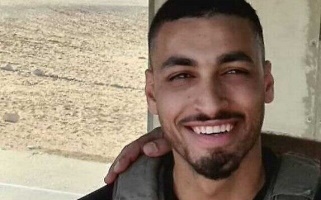 Border Police officer Barel Shmueli who was critically wounded in a shooting on the Gaza border on August 21, 2021 (Border Police)	The prime minister also said that after consultations last week, the defense establishment was prepared to face “any scenario.”	“During the night, the IDF responded with a broad attack in the Gaza Strip. Last week, I conducted a situation assessment in the Gaza Division with Defense Minister Benny Gantz and [IDF] Chief of Staff Aviv Kohavi, and I can tell you that the IDF, the Southern Command and the Gaza Division are prepared and ready for any scenario,” the premier said.	On Sunday, Palestinian terror factions in Gaza said in a statement that they wouldn’t cease the border riots against Israel.	“We will continue activities without hesitation or retreat until Israel stops harming Jerusalem and our people in the West Bank, and until the siege on the Gaza Strip is lifted,” they said in a statement at a press conference. “Israel must take legal and humanitarian responsibility.”	The terror groups additionally condemned Israel’s strikes on Hamas targets overnight, calling them “an attack on defenseless civilians.”	Shmueli’s father said Sunday that all he wanted was for his son to live but criticized the military for the “error” that allowed rioters to get so close to the fence and open fire on him.	“I ask only that he lives, no more than that,” his father Yossi told Channel 12 news. “Let all the people of Israel pray for his recovery.”	Videos that were streamed by Palestinian journalists at the scene throughout Saturday showed hundreds of Gazans approaching the border. Some Palestinians seemed to attempt to clamber onto the fence, while others huddled alongside a concrete barrier.	Later Saturday, the IDF carried out airstrikes on four Hamas weapons storage sites in Gaza in response to the riots and the attack on Shmueli.	Sorkoa Hospital in Beersheba said Sunday that after the shooting, Shmueli was sent to the trauma center for treatment and immediately underwent emergency surgery.	Overnight his condition improved from critical to serious, and he remained in the hospital’s intensive care unit, unconscious and intubated, a hospital spokesperson said.	Police said in a statement said that Shmueli was a sniper in the elite undercover mista’arvim unit and had taken part in “dozens of operations to foil terror attacks and crime in the southern region.” He had been dispatched to the Gaza border this weekend to assist the Israel Defense Forces during the clashes along the security fence.	In the attack on Shmueli, as seen in video footage widely shared on social media, a man with a pistol ran up to a small hole in the concrete wall along the Gaza border that Shmueli was using as a shooting position and fired a number of shots through it, hitting the border guard.	Shmueli and an IDF soldier were using the hole in the wall as a sniper position. Around the same time, a group of young Palestinian men also tried to destroy and steal the IDF soldier’s gun, which was poking through the wall, hitting it with a pipe, throwing a rock at it and then attempting to wrest it away.	At least 41 rioters were injured by Israeli troops during the hostilities, two of them critically, according to the Hamas-run Gaza Health Ministry. One of the critically hurt Gazans was a 13-year-old boy, Palestinian health officials said. 	The military said in a statement that soldiers had confronted hundreds of rioters near the border fence in the northern Strip over the course of three hours on Saturday afternoon and evening. Alongside tear gas, soldiers used standard sniper fire and Ruger bullets, a small-caliber form of live fire that is less lethal than normal rounds under certain circumstances.	Gaza factions had organized the Saturday protest in al-Malika refugee camp near the border with Israel as a part of a series of activities to pressure Israel, announcing its plans on Wednesday. The Israel Defense Forces sent reinforcements to the border on Thursday, though they appeared to have insufficiently anticipated the extent of the violence planned for the weekend.	The protest marked the first time Gazans have conducted a daytime march toward the Gaza border since December 2019. A series of demonstrations in 2018 and 2019 — some of which saw Hamas and Islamic Jihad members clash violently with Israeli soldiers — left hundreds of Gazans dead.	The demonstration took place despite a Thursday agreement that would return millions in Qatari subsidies to the Gaza Strip via the United Nations. The agreement was seen as a significant breakthrough in attempts to strengthen the fragile ceasefire between Israel and Hamas.	Tensions have risen between Israel and Hamas in recent weeks, as negotiations to strengthen the ceasefire appeared to hit a brick wall. On Monday, two rockets were fired at southern Israel for the first time since the May escalation, allegedly by Islamic Jihad.	For months, Israel and Hamas have held indirect negotiations to lay the terms for a new status quo. In the aftermath of May’s fighting, Israel has maintained heightened restrictions on Gaza, significantly limiting imports and exports and complicating the reconstruction of the battered enclave.	Israel also decided to block most of the millions in Qatari cash that entered the coastal enclave every month before the war. Prior to the May escalation, Israel had allowed the money to enter Gaza in exchange for quiet along its southern border.	The Israeli government has also sought to condition any easing of restrictions on progress in talks to reach a prisoner exchange with Hamas. The terror group currently holds two Israeli civilians, as well as the bodies of two Israeli soldiers.	However, Israel has slowly eased restrictions on the Strip as of late, despite an apparent lack of progress on that front, at the behest of international bodies. https://www.timesofisrael.com/after-soldier-shot-on-gaza-border-pm-vows-to-settle-the-score-with-attackers/ Ahead of US visit, Bennett says he’ll tell Biden Iran deal ‘no longer relevant’Prime minister tells cabinet ministers he will present US president with ‘an orderly plan’ to curb Tehran’s nuclear ambitions and regional aggressionBy Amy Spiro Today, 6:56 pm 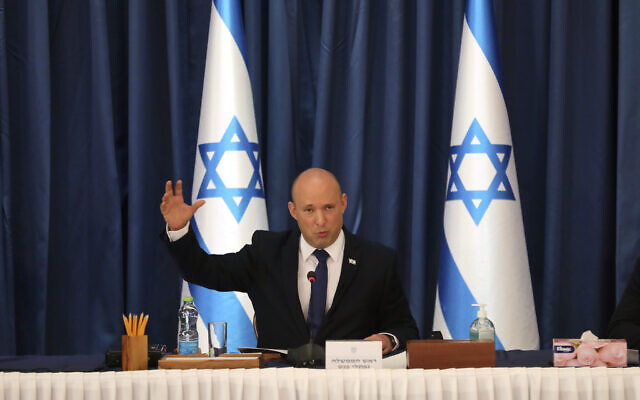 Prime Minister Naftali Bennett chairs the weekly cabinet meeting, in Jerusalem on Aug. 22, 2021. (Gil Cohen-Magen/POOL via AP)	Prime Minister Naftali Bennett said Sunday that he will work to convince US President Joe Biden to abandon his plan to reenter the Iran nuclear deal, as he readied for his first trip to Washington as premier later this week.	In a planned Thursday meeting with Biden, Bennett said, he will present “an orderly plan that we have formulated in the past two months to curb the Iranians, both in the nuclear sphere and vis-à-vis regional aggression.”	“I will tell President Biden that it is time to stop the Iranians, to stop this thing, not to give them a lifeline in the form of reentering into an expired nuclear deal,” said Bennett at the start of the cabinet meeting in Jerusalem on Sunday morning. “[The deal] is no longer relevant, even by the standards of those who once thought that it was.”
	Bennett is slated to depart Israel on Tuesday afternoon and meet with Biden at the White House on Thursday before returning home that evening. It will be Bennett’s first official overseas visit, and the first time Biden meets an Israeli prime minister since he took office earlier this year.
	Despite the ongoing COVID crisis in Israel, “the timing of the visit is very important because we are at a critical point regarding Iran,” Bennett said Sunday.
	The prime minister noted that the Iranians are “advancing rapidly with uranium enrichment and has already significantly shortened the time that it would take for them to accumulate the material required for a single nuclear bomb.”
	Bennett has long publicly opposed the Biden administration’s stated plan to reenter the 2015 Iran nuclear deal, which US president Donald Trump pulled out of in 2018. Western powers — with the US participating indirectly — held months of negotiations with Iran in Vienna earlier this year, but talks stalled ahead of the installation of hardliner Ebrahim Raisi as Iran’s president earlier this month.
	While Bennett has stressed that the bulk of his meeting with Biden will focus on Iran, the White House statement on Bennett’s visit noted plans to discuss “regional and global security, including Iran,” as well as “efforts to advance peace, security, and prosperity for Israelis and Palestinians and the importance of working towards a more peaceful and secure future for the region.”
	On Sunday, Bennett noted that shortly after he returns from Washington, he will host outgoing German Chancellor Angela Merkel, and not long after that will visit Cairo “to meet Egyptian President [Abdel-Fattah] el-Sissi, who invited me.”
	Last week, Bennett met with Egyptian General Intelligence Directorate chair Abbas Kamel, who extended the invitation on behalf of Sissi.
	The prime minister noted as well the recent improvement of ties between Israel and Jordan, “after years of being in a crisis mode, by the way, for no apparent reason,” a winking reference to chilly ties between his predecessor Benjamin Netanyahu and Amman’s King Abdullah.Cooperation between Jerusalem and Amman, said Bennett, is crucial “so that together we can build a coalition to block Islamist and Iranian extremism.” https://www.timesofisrael.com/ahead-of-us-jaunt-bennett-says-hell-tell-biden-iran-deal-no-longer-relevant/  [I am still not sure why Bennett wants to talk to “Bi-dumb” because from everything I am seeing I think he is a very ‘short timer’ and will get booted. Unfortunately that would leave the incompetent Harris. – rdb]Ra’am may topple Bennett government if Israel confronts Hamas, Gaza source saysGroup leader Sinwar said to believe 'he and Gaza are the reason for the continued existence of Bennett’s government', content with newly approved mechanism for transfer of Qatari aid moneyTPS | Published: 08.22.21, 18:28 	Coalition member and Islamist party Ra’am might threaten to topple Prime Minister Naftali Bennett’s government if Israel starts another conflict against Hamas, a source close to the Gaza Strip terrorist group claimed on Sunday.	According to a Palestinian source — which harbors close ties with Hamas' leadership in Gaza — the terror group's leader Yahya Sinwar is convinced that Ra'am chief Mansour Abbas will resign from Bennett's government if tensions between Israel and Gaza continue to escalate.	The source's claims come after Israel attacked several Hamas targets in Gaza on Sunday in retaliation for the riot on the perimeter fence on Saturday during which one IDF soldier was gravely wounded by a bullet to the head.	The source added that Sinwar, “knows that he and Gaza are the reason for the continued existence of Bennett’s government." “That is why he is not afraid to put pressure on the Israeli government,” the source added. “After all, Mansour Abbas is [affiliated with] Qatar, and Yahya Sinwar is [also affiliated with] Qatar, which makes Qatar the common umbrella for both of them,” he explained.	“[That is why] Sinwar is not afraid of making tactical moves against Israel... Although he remains careful not to let this devolve into a full-on confrontation. With these moves, Sinwar intends to expedite a complete solution for the Gaza Strip," the source added.	The sources also said "he is sure" that financial aid from Qatar will eventually reach the Palestinian enclave, as well as Hamas officials in the territory whose salaries are paid by the Qatari grant each month.	Israel agreed last Thursday to resume the transfer of Qatari aid money to the Gaza Strip following an agreement between Doha and the UN over the transfer mechanism. 	The Jewish state has long pursued an alternative mechanism to facilitate the transfer of funds from the affluent Gulf state to Gaza to support impoverished families without the money falling into Hamas' hands.	The source added that Sinwar is content with the agreement because it “leaves Qatar as the main player in the Gaza 	arena.""This is an Israeli and American mistake, but we are already used to the mistakes of the United States in the region,” added the source, who also referred to Israel's recent statement, which described the agreement as an "achievement."	“Although Israel prefers to describe it as an achievement and a change in the equation with Hamas, it is clear to Sinwar that the agreement serves him and he understands that these are media tricks by the Israeli government,” the source asserted.	“Hamas will continue to prove, under the auspices of the current Israeli government, that it is the only factor in the Palestinian arena and that this is the basis for the legitimacy it did not receive in the elections canceled by Palestinian President and Palestinian Authority chief, Mahmoud Abbas." https://www.ynetnews.com/article/bytihcybt  [Making a deal with the devil is never a good think and Bennett and Lapid were desperate and decided to go that route. Everyone warned them that it would be dangerous and now they might just find out how dangerous it is. Hanging on by a thread is very difficult. – rdb]Shaked threatens Yamina will quit government if Lapid advances Palestinian statePM's longtime running mate issues warning after foreign minister suggested two-state solution could be discussed once government rotates and he is standing at helm of affairsi24news, Ynet | Published: 08.22.21, 18:56 	Interior Minister Ayelet Shaked warned on Sunday that her Yamina party will quit the government if coalition co-leader Yair Lapid works toward the establishment of a Palestinian state.	Shaked was responding to an interview the foreign minister gave to public broadcaster Kan last week in which he stated that "a two-state solution could be advanced when the government rotates in two years' time."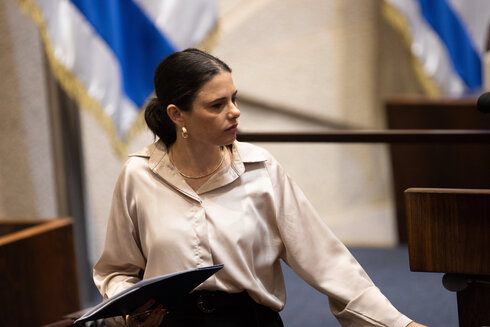 Interior Minister Ayelet Shaked (Photo: Alex Kolomoisky)	Lapid and Prime Minister Naftali Bennett both head the coalition under a rotating power-sharing deal, with the Yesh Atid chief slated to become prime minister after two years.	At the same time, Lapid acknowledged that the prospect of a Palestinian state could not even be raised during Bennett's time at the helm as his political faction categorically opposes such a move.	"If this happens [Lapid] won't have a government," Shaked told Kan Radio in an interview. "No Palestinian state will be established in a government that we [Yamina] are party to. This thing is known to Lapid and [fellow coalition members on] the left. It was clear that this government won't deal with such contentious issues."	The issue of the two-state question has reportedly arisen ahead of Bennett's upcoming meeting with U.S. President Joe Biden scheduled later this week in Washington.	There are some concerns that Biden could try and force concessions from the Israeli leader on the heels of the disastrous U.S. withdrawal from Afghanistan for which he has personally received heavy criticism.	However, Shaked mused that the meeting would more likely concentrate on more pressing issues such as the Iranian nuclear threat and the COVID-19 pandemic.	For his part, Biden has not proposed potential resolutions to the Israel-Palestinian conflict, although historically he has favored a return to the 1949 Armistice lines. During the May conflict between Hamas and Israel, Biden was initially supportive of the Israel Defense Forces' response to thousands of rockets launched into Israel by the Islamist terrorist group. https://www.ynetnews.com/article/r1ggwyx11y  ][This could be another death knell for this coalition. Opposites can survive in a committed marriage but not so much in a political agreement which has very tenuous relationships. – rdb]Ministers okay compromise to lower ultra-Orthodox IDF exemption ageAge to drop from 24 to 21 but will gradually rise back to 23, in an attempt to encourage draft dodgers to leave the yeshiva and get jobs soonerBy Emanuel Fabian Today, 6:50 pm 	Government ministers on Sunday approved a plan to lower the age at which members of the ultra-Orthodox community can be exempted from military service, pushing through a compromise to potentially end one part of a four-year legislative tug-of-war over mandatory Haredi conscription.	Under the plan, the exemption age is to be immediately lowered to 21 from the current 24 for ultra-Orthodox Israelis. Many yeshiva students are thought to remain in religious study programs longer than they normally would in order to dodge the draft by claiming academic deferments until they reach the age of exemption. By lowering this exemption age, the government hopes to spur those Haredi men to leave the yeshiva and enter the workforce at a younger age.	In two years, the age will rise to 22, though an exemption from military service will be granted to members of the ultra-Orthodox community at age 21 if they perform some other form of civil training or “high quality vocational training.” After another year, the exemption age will rise to 23, where it will remain indefinitely, under the same conditions.	Under the proposed model, ultra-Orthodox men will be permitted to complete their required service by serving for three months in an approved position — in medical care, education, elder care or other civic framework — and agreeing to perform service in the reserves afterward, in place of serving in the Israel Defense Forces for two years and eight months, plus reserves, as is required of other Jewish Israeli men.	“Due to all the anger toward the Haredim that don’t draft, they also forced them not to join the workforce until an older age. Today we are putting an end to this,” Prime Minister Naftali Bennett said during a government meeting that approved the plan Sunday.	Bennett hailed the move as “historic,” adding that “the integration of the ultra-Orthodox community in the employment market is a top priority for all of us.” [ The comments concerning the ultra-orthodox by many of the large secular Jewish population are really difficult. They are literally hated by many in that group and considered ‘freeloaders’ and lazy grifters. I have heard those and many other derogatory terms. The non-religious group see little or no value in pursuing Yeshiva and Torah study. Their entire focus is get them off the public roles!	The plan must still be okayed by the Knesset, where Haredi politicians in the opposition may try to keep it from becoming law.	Finance Minister Avigdor Liberman, who has made ultra-Orthodox conscription a central plank of his secularist agenda, said the agreement is a step toward “a comprehensive outline” that will require national or military service for all communities in Israel, “secular and ultra-Orthodox alike, Jews and Arabs alike.”	“The purpose of the army is to protect the homeland but also to be the ‘melting pot’ that unites society. Our decision balances the melting pot with the needs of the economy,” he said.	The agreement on the plan Sunday addresses one part of a larger struggle over the shape of ultra-Orthodox conscription in Israel.	The Haredi population of Israel overwhelmingly opposes performing mandated national civil or military service, seeing it as a way for external forces to potentially draw away its members. Some extreme elements in the Haredi community have protested violently against military conscription.	For decades, ultra-Orthodox Israelis have held a near-blanket exemption from national service in favor of religious studies, but in 2012 the High Court of Justice struck down the law permitting the arrangement, ruling that it was discriminatory.	A new law was drafted to address the issue, but it too was overturned in 2017 by the court, which demanded that the government pass fresh legislation on the matter or else Haredi Israelis would be forced to enlist.	For the past four years, the Defense Minister has been requesting and receiving extensions as it failed to draft and pass legislation that would both pass muster with former prime minister Benjamin Netanyahu’s Haredi coalition partners and also not also fall afoul of the country’s discrimination law. The current tenth extension is scheduled to expire on June 1, 2022.	A committee comprising representatives of the prime minister, defense minister, and foreign minister is to be established to examine the current draft laws and to build a new outline “compliant with the needs of security, economy, and the society in Israel.”	It will submit its recommendations by November 2022, the prime minister’s office stated.	Gantz had previously demanded that lowering the exemption age also come with approving a plan he backed that would extend the national service requirement to both ultra-Orthodox and Arab Israelis, who are also legally exempt.	According to Gantz’s plan, all Israelis will ultimately be required to perform some form of national service after high school. Each year, the quota for the number of people required to perform national service would rise by 5,000, until after six to eight years every eligible person would be covered.	On Sunday, Gantz said, the outline “is a bridge to the service outline that I intend to bring to the government in the coming months that will regulate the issue of service in Israel.” https://www.timesofisrael.com/ministers-okay-compromise-to-lower-ultra-orthodox-idf-exemption-age/ As Meron probe opens hearings, top police officer laments years of ‘neglect’Northern district chief says failure to impose caps on attendance was itself driven by safety concerns, as barricades could cause ‘bottlenecks and much greater disasters’By TOI staff and AP Today, 1:16 pm 	A government commission investigating a deadly accident at a Jewish pilgrimage site in April held its first day of hearings Sunday, almost four months after the crush at Mount Meron left 45 people dead.	The April 29 incident at the Jewish festival in northern Israel was the deadliest civilian disaster in the country’s history. Around 100,000 worshipers, mostly ultra-Orthodox Jews, attended festivities despite longstanding warnings about the safety of the site.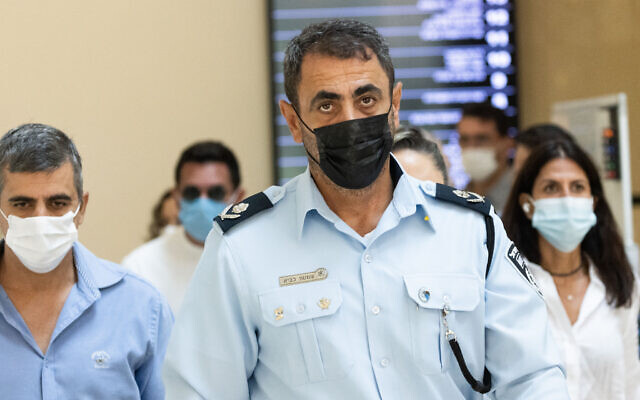 Israel Police Northern District Chief Shimon Lavi arrives to testify before the Meron disaster commission of inquiry on August 22, 2021. (Yonatan Sindel/Flash90)	Hundreds of people bottlenecked in a narrow passageway, where a slippery slope caused people to stumble and fall.	The resulting human avalanche killed 45 people and injured at least 150.	In June, the government approved the formation of an independent state commission of inquiry to investigate safety shortcomings at the site.	A panel headed by former Supreme Court justice Miriam Naor began proceedings with testimony from Northern District police chief Shimon Lavi, the officer who was in charge of managing the event.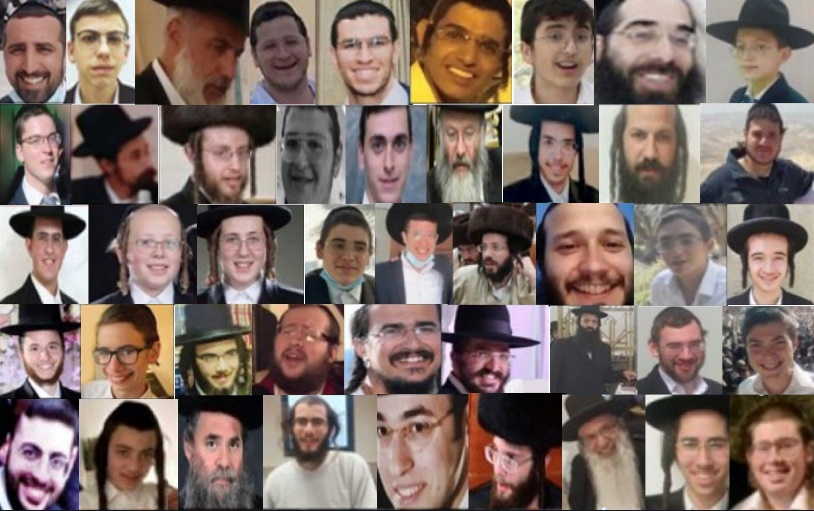 Victims of the April 30, 2021, Mount Meron disaster: Top row (L-R): Chen Doron, Haim Rock, Ariel Tzadik, Yossi Kohn, Yisrael Anakvah, Yishai Mualem, Yosef Mastorov, Elkana Shiloh and Moshe Levy; 2nd row (L-R): Shlomo Zalman Leibowitz, Shmuel Zvi Klagsbald, Mordechai Fakata, Dubi Steinmetz, Abraham Daniel Ambon, Eliezer Gafner, Yosef Greenbaum, Yehuda Leib Rubin and Yaakov Elchanan Starkovsky; 3rd row (L-R): Haim Seler, Yehoshua Englard, Moshe Natan Neta Englard, Yedidia Hayut, Moshe Ben Shalom, David Krauss, Eliezer Tzvi Joseph, Yosef Yehuda Levy and Yosef Amram Tauber; 4th row (L-R): Menachem Knoblowitz, Elazar Yitzchok Koltai, Yosef David Elhadad, Shraga Gestetner, Yonatan Hebroni, Shimon Matalon, Elazar Mordechai Goldberg, Moshe Bergman and Daniel Morris; 5th row (L-R): Ariel Achdut, Moshe Mordechai Elhadad, Hanoch Slod, Yedidya Fogel, Menahem Zakbah, Simcha Diskind, Moshe Tzarfati, Nahman Kirshbaum and Eliyahu Cohen.	Lavi said the Mount Meron festivities are the Israel Police’s most significant annual event, requiring extensive resources, planning and preparation. He said that out of safety concerns “there has been no limitation on attendance at Meron — that’s how it has been done for the last 30 years.”	Any attempt to limit entry and put up barricades could result in “bottlenecks and much greater disasters,” he said.	The site in northern Israel is believed to be the burial place of celebrated second-century sage Rabbi Shimon Bar Yochai. The tomb complex and adjoining structures are managed by the Religious Services Ministry’s department for holy places.	Experts had long warned that the Mount Meron complex was inadequately equipped to handle the enormous crowds that flock there during the springtime holiday, and that existing infrastructure was a safety risk.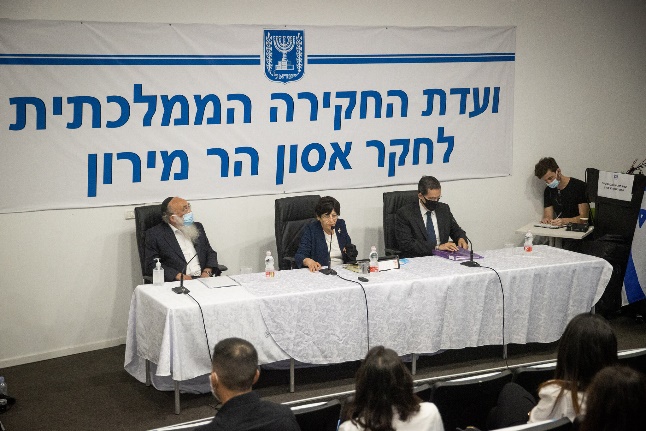 Members of the Meron disaster commission (L-R) former Bnei Brak mayor Rabbi Mordechai Karelitz, Commission chair and former chief justice Miriam Naor and former IDF planning chief Maj. Gen. (res.) Shlomo Yanai seen during the commission’s opening session in Jerusalem, on August 22, 2021. (Yonatan Sindel/Flash90)	April’s gathering went forward this year despite fears of mass coronavirus infections at the site, as powerful ultra-Orthodox politicians reportedly pressured then-prime minister Benjamin Netanyahu and other government officials to forgo attendance restrictions.	Lavi said there had been “neglect for many years” and “a lack of understanding that the event grew over time and that the infrastructure was not adequate, but rather a kind of Band-Aid.”
	The commission has called on five other officials to appear in addition to Lavi: Rabbi Shmuel Rabinovitch, the rabbi of the Western Wall and the Holy Sites of Israel; former Israel Police deputy commissioner Alon Asur; Yosef Schwinger, head of the National Center for the Development of Holy Places; Yisrael Deri, the head of the northern branch of the National Center for the Development of Holy Places; and Eli Friend, manager of the gravesite of Rabbi Shimon Bar Yochai.
	Former chief justice Naor is joined on the panel by former Bnei Brak mayor Rabbi Mordechai Karelitz and former Israel Defense Forces planning chief Maj. Gen. (res.) Shlomo Yanai. The panel has been granted a budget of NIS 6 million ($1.83 million) to investigate how the disaster unfolded and probe the decision-making processes that authorized the event.
	After the state inquiry began its work, the attorney general suspended the criminal investigation into the disaster in order to give priority to the governmental commission. Shortly afterward, State Comptroller Matanyahu Englman also suspended his investigation of the tragedy for the same reason.
	The establishment of the committee has been met by anger from some in the ultra-Orthodox community, who fear they will be blamed for pressuring for the event to go ahead as planned despite warnings of overcrowding.Others, including many of the families of those deceased, have welcomed the investigation. https://www.timesofisrael.com/as-meron-probe-opens-hearings-top-police-officer-laments-years-of-neglect/ Can what you eat save you from COVID-19? “We have two epidemics: obesity and COVID-19,” said Dr. Mariela Glandt, a Harvard University and Columbia University-trained endocrinologist.By MAAYAN JAFFE-HOFFMAN   AUGUST 22, 2021 21:24	Could good nutrition save people from developing severe COVID-19?	According to experts in the field, nutrition is the biggest coronavirus risk factor that not enough people are talking about.	“We have two epidemics: obesity and COVID-19,” said Dr. Mariela Glandt, a Harvard University and Columbia University trained endocrinologist and nutritionist who now lives in Israel and runs a clinic for diabetics in Ramat Aviv.
	She said, “As long as the pandemic is still going on, anyone who cares about their health should do everything they can to improve the risk factors that they control” – among them diet.
	While eating right cannot prevent contracting coronavirus, optimal metabolic health can help prevent the negative impact of infection, several studies have shown. That’s because “good nutrition and maintenance of a healthy body weight is essential for adequate immune function, supporting resistance to infectious disease and reducing adverse outcomes in the event of illness,” according to Prof. Mona Boaz of the Department of Nutrition Sciences in the School of Health Sciences at Ariel University.
	“A poor diet, like the modern American diet, with its junk food, ultra-processed starches and cheap fats, causes metabolic dysfunction that can be a disaster when it’s combined with the coronavirus,” Glandt wrote in an eBook titled How to Eat in the Time of COVID-19 that she recently published with Ross Wollen and Jessica Apple.
	The book was published by ASweetLife, which describes itself as “the Internet’s trusted authority on the art of living well with diabetes.”
	Severe COVID-19 – hospitalization, treatment in an intensive care unit, mechanical ventilation and even death – has been associated with higher body mass index, the Centers for Disease Control has said.
	Specifically, obesity defined by BMI increases the odds of hospitalization by 76%, Boaz showed in a paper that is soon to be published but has not yet been peer reviewed. She said the likelihood of ICU admission increases by 67%, mechanical ventilation by 119% and death by 37% – all according to recent studies.
	Moreover, a study that was published in the peer-reviewed journal PLOS One at the end of last month showed that people with high sugar values but who were not diagnosed with diabetes were also at risk of severe COVID-19 morbidity or mortality.
	The researchers from Hebrew University of Jerusalem, Meuhedet Health Services, Jerusalem College of Technology and Hadassah-University Medical Center conducted a retroactive study among all individuals over the age of 18 who were insured by Meuhedet and contracted the virus between March and October 2020.
	Of the 37,121 people who tested positive, 707 of them had severe disease, including 244 who died.
	THE NORMAL blood sugar level in an adult is 70 to 100 milligrams per deciliter (mg/dL) of blood sugar after an eight-hour fast. Patients with 105-125 mg/dL were 1.5 times more likely to have severe COVID than patients with sugar lower than 105. Patients with between 125-140 mg/dL were twice as likely to develop complications.
	“The aim of the study was to identify risk factors for severe coronavirus illness that can be treated ahead of time,” explained Dr. Michal Shauly-Aharonov of the Jerusalem College of Technology.
	Obesity, high blood pressure, diabetes and many forms of cardiovascular disease are symptoms of an underlying medical condition called insulin resistance, Glandt wrote in her book.
	“Insulin is the hormone that allows your body to utilize the glucose in the food that you eat. Normally, this is a healthy and natural process – insulin levels rise when eating, and subside to very low levels between meals,” Glandt explained. “Insulin is a storage and growth hormone and it is critical that there be a balance between high and low levels.
	“But when you eat a diet full of sweets and starches, your insulin production can grow out of control. Eventually, your cells become resistant to insulin, dulling its effect, which just causes your body to produce even more of it, as your body struggles to move glucose [sugar] out of your blood and into your cells,” she said.
	High sugar levels mean there is no more room to store sugar in a person’s cells and so the sugar stays in the blood. If a person stops bringing sugar into their body, their sugar level will decline.
	Through her own clinic, she has managed to get 97% of clients off insulin through diet management. The average client loses eight kg. (18 lbs.) in the first six months. Moreover, some 65% of clients normalize their blood sugar to the extent that they are no longer considered diabetic.
	She advocates for the ketogenic diet, which includes avoiding all seed oils, such as canola, soybean, sunflower and corn; avoiding all sugars; and keeping complex carbohydrates to a minimum.
	Boaz, on the other hand, has said that a modified Mediterranean diet to achieve the right balance, which includes fish, nuts, hummus, tahini and refried beans, is high in fruits and vegetables, whole grains and olive oils and low in processed foods.
	“This particular pandemic highlighted the impact that obesity can have on the immune system,” Boaz said.
	She stressed that public health policy should be directed at improving diet quality, especially among youths who are much more likely to follow healthful practices if taught from an early age.
	“Logic would tell you,” Boaz said, “being adequately nourished and maintaining a healthy diet is always to your benefit.” https://www.jpost.com/health-science/can-what-you-eat-save-you-from-covid-19-analysis-677426  [This article is right on. We literally are what we eat. There is in the US a terrible epidemic of obesity and when that is coupled with other risk factors it is a set up for significant disease. It isn’t just the Covid issue it is also found in Cancer, Heart disease, diabetes as well as other problems. While I am definitely for freedom of choice but we are admonished in the Scriptures to “Choose Life” and that choice becomes much more difficult when we are overweight. – rdb]Tech issues cause chaos at serological, rapid COVID testing facilitiesLong lines and delays mar first day of national serological testing program for children ages 3-12 to prepare for the upcoming school yearBy TOI staff Today, 5:01 pm 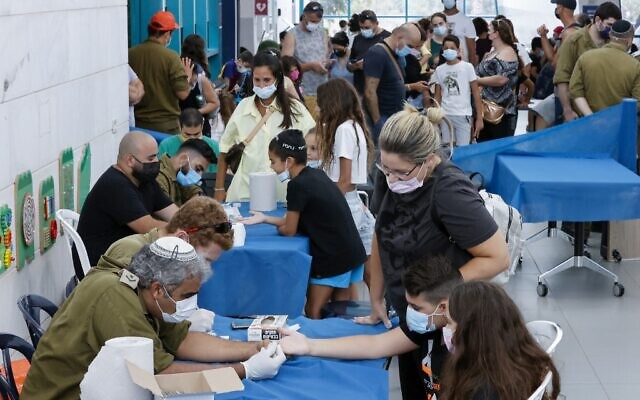 Israeli children undergo COVID-19 antibody testing in the coastal city of Netanya on August 22, 2021. (JACK GUEZ / AFP)	Long lines and delays at stations offering serological checks for coronavirus antibodies and rapid COVID tests for antigens were blamed on a technical issues Sunday, as the first day of nationwide serological testing for children got off to a problem-plagued start.	The kinks will need to be worked out before the school year begins in just over a week, with officials banking plans for keeping schools and students out of quarantine on a speedy and effective national antibody testing program alongside accessible rapid COVID tests.	At serological testing centers being operated by the IDF Home Front Command, an online registration system for the tests crashed, forcing soldiers to write down details of children being tested, the Ynet news site reported. [Aren’t computers wonderful? They save so much time – UNLESS they aren’t working. – rdb]	The issue slowed testing, causing long lines and delays. Some parents gave up and went home without having their children tested, according to Hebrew media reports.
	“There are a ton of parents here and only a few managed to get the test done,” one woman at a serological testing site told Ynet. “It’s very crowded here and not everyone is wearing masks.”
	Sunday marked the first day of nationwide serological tests for those ages 3-12, which are being operated by the IDF Home Front Command at more than 400 locations across the country. Under the government’s back-to-school plan, more than a million students will undergo serological testing to determine if they had been infected and recovered from COVID in the past without detection. If the students are found to have antibodies, they will be granted a “Green Pass” and will be exempt from quarantine if someone in their class tests positive.
	The IDF Spokesman’s Office said that its manpower will “be reinforced and diverted as necessary” to meet demand, and that the IDF is in “constant communication with authorities.”
	Defense Minister Benny Gantz has authorized calling up 6,000 reservists to man the testing stations, which will remain open until at least September 2.
	Meanwhile, long lines and confusion were being caused by delays at rapid coronavirus testing stations operated by Magen David Adom.
	MDA said the delays were being caused by “a problem with the communications system of the Cellcom company, which is facilitating the rapid COVID testing system.” MDA said it was working to bring in additional staff in order to alleviate the overcrowding and long delays.
	Beginning last week, all children ages 3-12 must show a negative COVID test in order to enter most public attractions, leading to the setting up of dozens of rapid testing sites nationwide. Many parents have complained of long lines, overcrowding and extended waits before they receiving test results at the sites.
	It was not immediately clear if the tech failures at the rapid testing sites and the serological testing sites were linked.
	According to Channel 12 news, some of the delays at the serological testing sites were also caused by the difficulty in getting young children to submit to the blood test — conducted by a prick to the finger — without crying or refusing.
	The school year is expected to open nationwide on September 1. Ministers will meet later Sunday evening to decide on the full plan to reopen schools, and will discuss the possibility of delaying the school year by a month.
	As of Sunday morning, there are 67,510 active COVID cases in the country, with 1,148 people hospitalized, 680 patients in serious condition and 107 on ventilators. Close to 41% of children ages 12-15 have already received one COVID vaccination dose, as have 79% of those ages 16-19. https://www.timesofisrael.com/tech-failures-cause-chaos-at-serological-rapid-covid-testing-facilities/ Lebanon's Hezbollah says Iranian fuel vessels setting off soonNasrallah insists group not trying to step in and replace state by purchasing fuel; Shi'ite leader previously warned U.S. and Israel against interfering with shipment, which violates U.S.-imposed embargo on IranReuters | Published: 08.22.21, 21:51 	The leader of the Iranian-backed Hezbollah group, Hassan Nasrallah, said on Sunday that vessels carrying Iranian fuel will be setting sail soon followed by others to ease fuel shortages in Lebanon.	Nasrallah insisted that the group was not trying to step in and replace the state by purchasing the fuel. The first vessel which last Thursday the group announced was about to leave Iran, had already sailed, he said.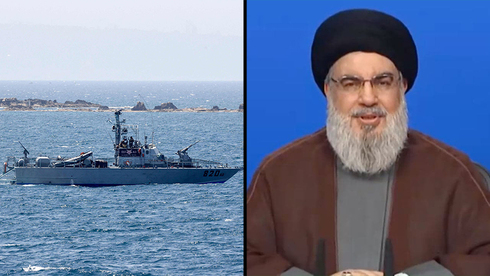 Hezbollah leader Hassan Nasrallah (Photo: AFP)		"We are not taking the place of the state, nor are we an alternative to companies that import fuel," he said in a speech to supporters without elaborating on how the shipments would enter the country.	Hezbollah's foes in Lebanon have warned of dire consequences from the move, saying it risked sanctions being imposed on a country whose economy has been in meltdown for nearly two years.	The arrival of the Iranian fuel would mark a new phase in the financial crisis, which the Lebanese state and its ruling factions — including Hezbollah — have failed to tackle even as fuel has run dry and shortages have prompted deadly violence.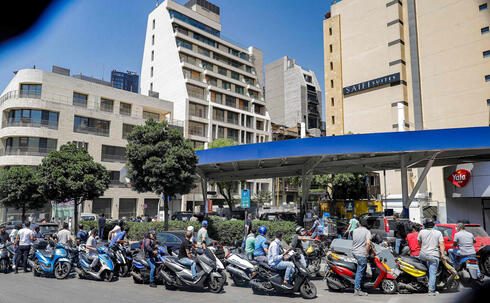 Dozens queue in front of a gas station amid a gas crisis in Lebanon (Photo: AP)	The U.S. ambassador to Lebanon, Dorothy Shea, said on Thursday that Lebanon didn't need Iranian tankers, citing "a whole bunch" of fuel ships off the coast waiting to unload.	The United States was in talks with Egypt and Jordan to help find solutions to Lebanon's fuel and energy needs, she said, speaking hours after Hezbollah said it was arranging the shipments. https://www.ynetnews.com/article/h1rplfl11y  So why does Nasrallah decide to do this now??? Because he is very aware of what is going on in Afghanistan and the “Bi-dumb” and friends are incompetent so this is now the time to act. I would not be at all surprised if the Ayatollah tried some fancy things as well as China. Kick them when they are down. Three more years and there will be no USA.  – rdb]Nasrallah suggests bringing Iranians to drill for oil off Lebanese coastHezbollah's leader announced that an Iranian oil tanker was on its way to Lebanon and more would follow.By TZVI JOFFRE  AUGUST 22, 2021 20:15	Hezbollah Secretary-General Hassan Nasrallah suggested that the next Lebanese government pursue drilling for oil and gas off of Lebanon's coast, stressing that Hezbollah could bring an Iranian company to drill, if necessary, during a speech on Sunday.	The Hezbollah leader offered to help drill for oil and gas in the waters of Lebanon's coast, saying that if no companies are willing to do so due to fears of US sanctions or Israeli strikes, the terrorist group could bring an Iranian company to drill. Nasrallah added that drilling for oil and gas in Lebanon's waters would rid the country of the need to import fuel. [This is a direct challenge to Israel AND to the USA. Bringing in Iran is basically like sticking your thumb in the US’s eye or flipping us the bird. – rdb]	Israel and Lebanon have been conducting US-mediated negotiations concerning their maritime border in the past year. The border dispute is about a triangular area of the Mediterranean Sea that starts at the countries’ land border, and is 5-6 km. wide on average. The area constitutes about 2% of Israel’s economic waters.	The countries hope that settling the border would encourage further gas exploration in the area.	Nasrallah also announced on Sunday that a first shipment of Iranian oil was on its way to Lebanon and that a second ship would set sail within the next few days. Nasrallah promised that more ships would follow.	"Our goal is to break the black market and monopoly and alleviate people's suffering," said Nasrallah.	The Hezbollah leader stressed that the group is "not a substitute for the state, importing companies, or stations" and does not want to compete with anyone.	"What we will bring is for Lebanon and for all the Lebanese, not for Hezbollah, the Shi'ites, or one region without the other. The goal is to help all the Lebanese and all the Lebanese regions, not to help one group without another group," said Nasrallah.	On Thursday, Nasrallah had warned Israel and the US that "from the moment the Iranian ship sails, [Hezbollah] will consider it Lebanese territory."  The first ship, he said, would carry diesel fuel since that is currently the top priority.	The Hezbollah leader warned against challenging his organization on the matter, saying the issue has "become linked to the pride of our people, and we refuse to humiliate this people."	Nasrallah has warned on multiple occasions that Hezbollah would import Iranian oil on its own if the Lebanese government did not. Iranian oil is subsumed under international sanctions. Such a move could bring Iranian fuel tankers close to Israel’s shores.	After the speech on Thursday, Hezbollah supporters shared a photo on social media showing an oil tanker with an Iranian flag with the outline of a bomb around it breaking through the word "USA."	Nasrallah's announcement comes as tensions run high between Israel and Iran after a series of Iranian attacks against commercial vessels, including an Iranian drone strike against the Israeli-managed Mercer Street tanker off the coast of Oman in July, killing a British and Romanian citizen.	In March, The Wall Street Journal reported that Israel had attacked a dozen Iranian oil tankers headed for Syria. Hezbollah-affiliated operative Ali Shoeib tweeted last week that there was now a new equation with Israel: “a tank for a tank,” an apparent warning to Israel not to attack tankers carrying Iranian oil to Lebanon.
	Referencing the riots which took place along the border with Gaza Strip on Saturday, Nasrallah stated that the scene of the Israeli soldier being shot by a Palestinian terrorist "should go down in history."
	Nasrallah blamed the US for the country's economic crisis and for targeting Hezbollah, saying that the Americans want to push the country into chaos and are trying to force Lebanon into normalization with Israel.
	"There is no such thing as international sanctions on Iran, only US sanctions, but unfortunately some Lebanese officials fear America more than they fear God," said Nasrallah. "There are people who are ready to put Lebanon in danger so that they will not be subjected to sanctions or that one of their family members will be subjected to sanctions."
	Nasrallah referenced plans by the US to provide Egyptian natural gas to Jordan in order to generate electricity that would be transmitted to Lebanon via Syria, saying that "the American ambassador is selling us illusions, but if they are realized, we will not be disturbed, because this means the siege will be broken."
	The Hezbollah leader warned that such projects needed to be negotiated with Syria and could not be accomplished "under the cover of darkness." https://www.jpost.com/breaking-news/nasrallah-first-ship-of-iranian-oil-already-on-its-way-more-to-follow-677434  [ You must understand the magnitude and significant of this unbelievable failure and situation in Afghanistan it has world wide implications and literally is viewed by much of the world, particularly the terrorist groups and those that would be enemies and fighting for power that US hegemony is NO LONGER an issue. This changes the entire dynamic in the world.  – rdb]Pentagon orders US airlines to assist with chaotic Kabul airliftSecretary of Defense activates rarely-used Civil Reserve Air Fleet; the 18 civilian aircraft will transport people from American military bases in Gulf states to Europe and the USBy Frankie TAGGART Today, 9:49 pm 	WASHINGTON (AFP) — The United States on Sunday enlisted several major airlines in its frantic evacuation of tens of thousands of Afghans, Americans, and other foreigners from Kabul, following its fall to Taliban extremists.	Secretary of Defense Lloyd Austin activated the rarely-used Civil Reserve Air Fleet (CRAF) to aid the onward movement of people arriving at US bases in the Middle East, the Pentagon said.	“We’re going to try our very best to get everybody, every American citizen who wants to get out, out,” Austin said in an ABC interview on the evacuation mission, adding that the same applied to America’s Afghan allies. [Try our best???? Really fine words for a government. Israel rescued 248 people in operation Entebbe in a military tactic that was against all odds. We are no focusing on getting Afghani’s out rather than American Citizens. This is simply unbelievable and unacceptable. As Tony Blair (who was also on the left) publicly declared “Bi-dumb” is an imbecile which goes along with most of the demon-rats. – rdb]	Eighteen civilian craft, from American Airlines, Atlas, Delta, Omni, Hawaiian, and United, will aid dozens of military cargo transports involved in the evacuation, the statement said.
	Rather than going in and out of Kabul, the planes will transport people from US bases in Qatar, Bahrain, and the United Arab Emirates to European countries and, for many, onward to the United States.
	With thousands of troops trying to secure the Afghan capital’s airport, Washington has set a deadline to complete one of the largest evacuation missions the Pentagon has ever conducted by August 31.
	But Austin did not rule out asking the president to extend the deadline.
	“We’re going to continue to assess the situation. And again, work as hard as we can to get as many people out as possible. And as we approach that deadline, we’ll make a recommendation to the president,” he told ABC.
	Up to 15,000 Americans need to be removed from Afghanistan, according to President Joe Biden, who says the administration wants to get at least 50,000 Afghan allies and their family members out of the country, as well.
Chaotic exit
	Widely criticized over the chaotic exit after a sudden Taliban victory, Biden has warned that the frantic effort to fly Americans, other foreigners, and Afghan allies out of Taliban-occupied Kabul is dangerous.
	There have been reports of Taliban militants intimidating and beating people trying to reach the airport, but Austin said the militants had largely been letting American passport holders pass through safely.
	The situation was further complicated on Saturday when the US government warned its citizens to stay away from the airport because of “security threats.”
	The Pentagon said Saturday that 17,000 people so far had been taken out since the operation began on August 14, with many flown first to Qatar or Kuwait. The total included 2,500 Americans.
	US National Security Advisor Jake Sullivan told CNN Sunday that the US military and its partners had flown out a further 7,900 people in the last 24 hours.
	“In terms of what we’ll be able to accomplish going forward… we can’t place a specific figure on exactly what we’ll be able to do, but I’ll just tell you that we’re going to try to exceed expectations, and do as much as we can, and take care of as many people as we can, for as long as we can,” Austin told ABC.
	The CRAF has only been activated twice — to fly troops for the 1990-91 Gulf War and again in 2002-2003 for the Iraq invasion. https://www.timesofisrael.com/pentagon-orders-us-airlines-to-assist-with-chaotic-kabul-airlift/ Putin warns terrorists & Taliban fighters ‘disguised as refugees’ could be flowing out of Afghanistan amid chaos of US withdrawal 22 Aug, 2021 17:20 	Russian President Vladimir Putin has said that the overnight collapse of the American-backed government in Afghanistan could pose a serious threat to countries surrounding the troubled Central Asian nation, including his own. 	Speaking on Sunday as part of a meeting with members of the governing United Russia party in the run up to parliamentary elections next month, the president said that the number of civilians fleeing Kabul poses challenges for the international community. “Who are these refugees? How can we tell? There may be thousands, or even millions,” Putin said. “The border is a thousand kilometers - they will get on everything, a car, even a donkey, and flee across the steppe.”	According to the Russian president, this poses a potential security threat and “is a direct concern for our citizens.” He added that “we do not want fighters disguised as refugees to turn up in our country.” Citing a spate of terrorist attacks driven by separatism in majority-Muslim regions in the country’s south, such as Chechnya, two decades ago, the president insisted that “we do not want to repeat what happened in the 90s and mid-2000s... we had these horrors that are now being repeated on the territory of Afghanistan.”	Putin went on to say that one of the reasons Russia has carried out strikes on Islamic State in Syria and provided military to the government of President Bashar Assad in Damascus is to prevent the country from “turning into some kind of Afghanistan, and becoming a breeding ground for terrorism.”
	The Russian leader also slammed plans by western nations, including the US, to resettle Afghan translators, and others at risk of Taliban reprisals, to countries in the region, such as Uzbekistan. According to Putin, this is a “humiliating” request and poses a security threat for Russia.
	In 2016, he instructed Russia’s top domestic security agency, the FSB, to keep close tabs on those arriving in the country as refugees, or traveling onwards within Europe. “The cause of this refugee crisis is the destabilization of entire regions of the world, first of all in the Middle East,” he said at the time. In addition, Putin ordered officials to “safely close the territory of Russia” from penetration by militants and to “uncover and neutralize” terrorists.
	Both Islamic State and the Taliban are listed as prohibited terrorist groups and banned in Russia. https://www.rt.com/russia/532765-putin-taliban-disguised-refugees-threat/ [Perhaps the Russian conspiracy theorists would do well to pay heed to what Pootie Poot says because from all appearances he has many more smarts than they do and probably a lot more military experience than those controlling the Pentagon right now who are more worried about social action than saving Americans. – rdb]Mujahideen v Taliban: Battle for strategic valley looms as anti-Taliban warlord & remnants of Afghan military refuse to surrender 22 Aug, 2021 15:43 / Updated 4 hours ago	The Taliban has declared the war in Afghanistan over, but a bloodbath is on the cards in an isolated valley north of Kabul, after a defiant local warlord and ousted Afghan fighters who fled there rejected a Taliban ultimatum. 	The Taliban’s conquest of Afghanistan in August was lightning fast – and in some cities and provinces, almost entirely bloodless. The US-backed Afghan National Army crumbled before the militants, and Kabul was in Taliban hands weeks or months before American officials thought it would be.	However, one tract of the country remains outside Taliban control. Lying some 150km (93 miles) north of Kabul, the Panjshir Valley is sealed off by mountains and offers invaders only one way in: through a narrow river gorge. Panjshir is easily defensible, and it’s here that warlord Ahmad Massoud has been gathering fighters willing to resist Taliban rule.	The valley’s inhabitants are mostly of Tajik ethnicity, while the Taliban are a predominantly Pashtun force. Massoud has rallied these Tajiks under the banner of his National Resistance Front (NRF), a rebranding of the National United Front (Northern Alliance) led by his father, Ahmad Shah Massoud. The Northern Alliance were supported by the US in their fight against the Soviet Union in the 1980s, and Shah Massoud managed to land himself a job as defense minister after the Soviets were driven from Afghanistan. However, that position would be short-lived, as the Taliban then took the reins of power, and Shah Massoud was assassinated in 2001.	For the past week, his son has also welcomed former Afghan officials to his valley redoubt. Ousted vice president Amrullah Saleh and former defense minister Bismillah Mohammadi have taken refuge with the Northern Alliance, along with soldiers of the Afghan National Army and special forces who refused to surrender to the Taliban along with their comrades.	Recent videos on social media show columns of men and vehicles arriving in the valley with Northern Alliance flags, and photos posted by pro-alliance accounts show fighters preparing for combat with drills and maneuvers.	Mohammadi claimed in a tweet on Saturday that Massoud’s fighters successfully took several districts in neighboring Baghlan province back from Taliban control, declaring “the resistance is still alive.”	However, Taliban forces are closing in on Panjshir, bringing with them American arms and vehicles looted in the wake of the US withdrawal. Save for some US weapons brought by Afghan National Army troops, the NRF is relying on older stockpiles of Soviet arms. Writing in the Washington Post earlier this week, Massoud announced that his fighters had “stores of ammunition and arms that we have patiently collected since my father’s time,” but followed this with a plea for supplies from the US and Europe. Massoud accompanied his plea with promises to fight for women’s rights and press freedom, all causes popular in the West, but no shipments have been sent. Meanwhile, Reuters reported on Sunday that Massoud’s forces are busy fixing up vehicles left behind by the Soviets more than three decades ago. [Brilliant tactics by the US. Hand over the goods to the terrorists. – rdb]	Taliban commanders have reportedly given Massoud until Sunday evening to surrender, but the warlord is not ready to capitulate, and instead wants to negotiate a “comprehensive government” for Afghanistan in which the Taliban share power, Al-Arabiya reported. Should the militants refuse dialog, war would be “unavoidable,” Al-Arabiya quoted him as saying.	Should fighting break out, Massoud’s fighters are outnumbered and outgunned by the Taliban. The Panjshir Valley’s terrain may aid the defenders, but it also makes resupplying difficult. 	Though Massoud’s resistance has been touted in the Western media as a ray of hope following the US and its allies’ embarrassing rout from Afghanistan, the situation on the ground does not favor the anti-Taliban warlord. Speaking to Reuters on Friday, Russian ambassador to Afghanistan Dmitry Zhirnov described the Panjshir resistance as doomed.	“They have no military prospects. There are not many people there. As far as we know they have 7,000 armed people. And they already have problems with fuel. They tried to fly a helicopter but they have no petrol and no supplies,” he said. “We can’t wave reality aside. [The Taliban] are the de facto authorities. There is no alternative to the Taliban in Afghanistan.” https://www.rt.com/news/532764-afghanistan-panjshir-northern-alliance/ Fort Bliss in El Paso could receive thousands of Afghan refugees as Taliban topples government, Pentagon saysThe Taliban has taken control of Kabul, Afghanistan’s capital city, which led to a crush of civilians at the Kabul airport desperate to leave the country on Monday. by Abby Livingston Aug. 16, 20215 PM Central 	WASHINGTON — Fort Bliss in El Paso will be the destination for potentially thousands of Afghan refugees, Pentagon officials said Monday during a press conference to address the United States’ withdrawal from Afghanistan.	“As we prepare for even more arrivals, [U.S. Northern Command] and the U.S. Army are working to create additional capacity to support refugee relocation in the U.S., including temporary sights under assessment at Fort Bliss, Texas, and Camp McCoy, Wisconsin,” Department of Defense official Gary Reed said.	“There may be other sites identified if services are needed, additional capacity is needed,” he added. “At this point we’re looking to establish 20 [thousand] to 22,000 spaces. We can expand if we need to.”	Afghanistan’s government collapsed in recent days amid the withdrawal of American troops after nearly 20 years in the country. The Taliban has taken control of Kabul, Afghanistan's capital city, which led to a crush of civilians at the Kabul airport desperate to leave the country on Monday.	Texas has a contentious recent history when it comes to receiving refugees. In early 2020, Gov. Greg Abbott informed the U.S. State Department that the state would not be participating in its refugee resettlement program, after the Trump administration allowed governors to opt out.	While many of the refugees will be housed at the Fort Bliss military base, others could be settled throughout Texas in Austin, Dallas, Fort Worth and Houston, the Refugee Services of Texas said in a statement to KXAN-TV.https://www.texastribune.org/2021/08/16/fort-bliss-el-paso-afghan-refugees/ 'We've scared people': Scientists say Biden jumped the gun with vaccine-booster plan'We sent a terrible message' that will undercut confidence in shotsBy Art Moore  Published August 22, 2021 at 11:08am 	Many scientists believe the Biden administration's plan to make COVID-19 booster shots available next month "sent a terrible message" to Americans, undercutting confidence in the vaccines.	Kaiser Health News reported there are scientists who see the move as rash and based on weak evidence. More information, they say, is needed regarding potential side effects or adverse effects from a booster shot. [The weak evidence began in February of 2020 with all the manipulation of the CDC to throw terror and fear into the world’s population  so they can help with the Great Reset. – rdb]	"I think we've scared people," Dr. Paul Offit, director of the Vaccine Education Center at Children's Hospital of Philadelphia, told KHN, a non-profit news organization funded by the Kaiser Family Foundation. [Perhaps the most insight someone in a academic position has offered in some time. – rdb]	"We sent a terrible message," said Offit, who serves as an adviser to the National Institutes of Health and the Food and Drug Administration.	"We just sent a message out there that people who consider themselves fully vaccinated were not fully vaccinated. And that's the wrong message, because you are protected against serious illness."	The Biden administration, however, is aware of recent studies from Israel, the Mayo Clinic and others showing, amid the delta variant surge, a high percentage of COVID-19 cases among people who have been fully vaccinated. [That is NOT what you hear on the news every night. - rdb	According to Centers for Disease Control Data, 51% of the U.S. population was fully vaccinated as of Thursday.	KHN observed: "In essence, officials are caught between a rock and a hard place ― trying to be prepared while simultaneously not undermining messaging about how well the existing vaccines work."
	Bottom of FormPresident Biden said this week that beginning in late September, boosters will be made available to adults eight months after they receive the second dose of a Pfizer-BioNTech or Moderna COVID vaccine.
	The plan, however, has not been approved by a CDC advisory panel, and the FDA has not authorized it.
	Surgeon General Vivek Murthy said the administration is "concerned that this pattern of decline we are seeing will continue in the months ahead, which could lead to reduced protection against severe disease, hospitalization and death."
	However, KHN reports, many scientists and public health experts warn there's no data showing that making booster shots widely available provides a clear benefit.
	Further, the Biden administration's message confuses people about the purpose of the COVID vaccines, said Jennifer Nuzzo, an epidemiologist and associate professor at the Johns Hopkins Bloomberg School of Public Health.
	"They're not a force field. They don't repel the virus from your body. They train your immune system to respond when you become infected … with the goal of keeping you out of the hospital," she explained to KHN.
	Dr. Anthony Fauci, Biden's chief medical adviser, admitted Wednesday he doesn't know if the boosters will slow the spread of the virus.
	And Nuzzo said there's no data on possible side effects of a third shot. [To be absolutely honest, there is absolutely NO DATA ON THE LONG TERM EFFECTS of any of the JABS because they have not been tested. YOU, the people of the world, ARE the long term test and from what I am hearing it doesn’t sound hopeful. – rdb]
	KHN noted mRNA vaccines are being linked to cases of myocarditis, or inflammation of the heart, particularly in young men.
	The Washington Post reported Thursday that U.S. officials are reviewing the possibility the Moderna vaccine is linked to a higher risk of a heart condition in younger adults than previously believed, according to two people familiar with the review who emphasized the side effect still probably remains very uncommon. https://www.wnd.com/2021/08/scared-people-scientists-say-biden-jumped-gun-vaccine-booster-plan/ 'Perverse incentive': Biden promises feds will cover for those breaking state lawsAgain, moves to willfully violate lawBy Bob Unruh Published August 22, 2021 at 12:53pm 	Constitutional expert Jonathan Turley is explaining in an online column that President Biden, for the second time in just days, appears to be advocating illegal actions. [Fine incarcerate him and get him out of the way because he is destroying the nation. – rdb]	"There was a great deal of criticism of President Joe Biden’s press conference from his refusal to take questions on the Afghanistan situation to his calling for the use of civil rights laws to oppose any state laws barring mask mandates," Turley wrote. "One line however received little attention but contained a breathtaking and troubling pledge: 'If a governor wants to cut the pay of the hard-working education leader who requires masks in a classroom, the money from the American rescue plan can be used to pay that person’s salary 100%.' With that line, Biden pledged to indemnify people who violate state laws, including orders upheld by the courts."	Biden earlier was blasted by many for his insistence on a new moratorium on evictions because of COVID-19, a move even the Supreme Court said he did not have authority to make. [For those who have been paying attention you might just notice that the demon-rats and their minions have ignored the laws of the land for a very long time. IT didn’t just start with “Bi-dumb”. Many of the elephants have also ignored the constitution and laws going back to the removal of our rights after the 9/11 event by Dubyah. – rdb]	Many observers were stunned that Biden appeared to admit his actions were illegal, but he was taking that course anyway in the hope of getting as much money as possible spent on the program before the courts could halt him.
	The new dispute is over his insistence on having his own way with mask rules.
	"Biden’s call to use civil rights laws to challenge anti-mask mandates was itself controversial. Indeed, it could create another major loss for the administration. The administration racked up an impression array string of losses by the first six months in court. That dubious record has continued. In states with anti-mask mandates, the states are making a public health decision. Such decisions (like those made by the CDC) are generally afforded great deference from the courts. These states believe that the health and educational costs for children outweigh the risks for the virus. Many disagree with that judgment but it is a policy that applies to all children and families equally. That makes this a tough case to win," Turley wrote.
	"Yet, that was not the promise that stood out in the press conference. Indeed, I assumed that I had misheard Biden in promising to pay teacher salaries and waited for transcripts. What the president is saying is that the federal government will indemnify teachers who knowingly violate state laws. I cannot recall any such prior presidential pledge to subsidize unlawful conduct and it raises serious questions over the use of federal funds to encourage violations of lawful state orders. Again, many disagree with these orders but they are issued under state laws affording governors this power."
	Turley pointed out Biden's blanket pledge does have some problems, including that it is unclear where the money would be found to do the president's bidding.
	Bottom of Form"Biden may be suggesting that districts that received the money for school expenses and programs could use them for funding defiant teachers. Alternatively, there might be money available through the Department of Education," he wrote.
	The commentary pointed out that Biden failed to outline any practical limits – "He just told teachers to defy their state while assuring them that any lost wages will be indemnified. What if a teacher is suspended? Biden just promised to cover potentially years of lost wages. What if the teacher is fired? Will the federal government effectively pay a pension? Indeed, this pledge could create a perverse incentive for states to move to dock or suspend pay to pass such costs to the federal government."
	Biden's promise came after the Texas Supreme Court affirmed an anti-mask mandate.
	But Turley noted Biden isn't alone in advocating illegal behavior, as "Democrats in Washington have lionized Texas legislators who fled the state to prevent the passage of election reforms. These same Democrats have denounced the filibuster to block bills as a denial of democracy in Washington. The Texas order for the arrest of the legislators has been upheld by the Texas Supreme Court." https://www.wnd.com/2021/08/perverse-incentive-biden-promises-feds-will-cover-breaking-state-laws/ WATCH: 175,000 Protest in France Against Macron’s Vaccine Passports for Sixth Straight WeekSTEPHANE DE SAKUTIN/AFP via Getty Images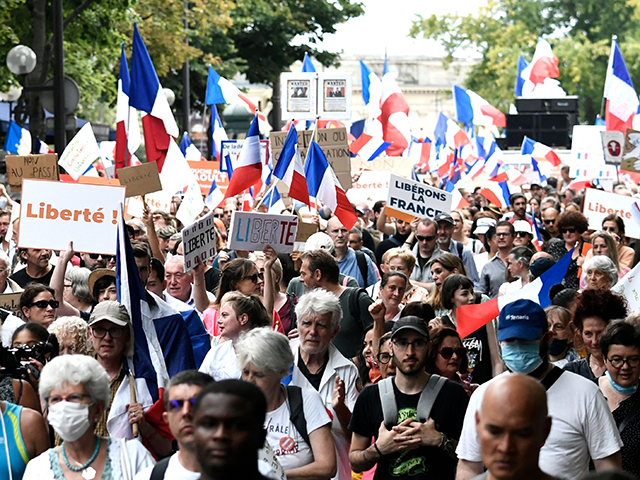 Kurt Zindulka 22 Aug 2021118	For the sixth straight week, hundreds of thousands of people in France took to the streets to protest against Emmanuel Macron’s draconian health passport scheme.	An estimated 175,000 people marched in 220 demonstrations throughout France on Saturday, with an estimated 14,700 mobilising in Paris against the so-called ‘pass sanitaire’ (health passport), which is now required for many aspects of normal life in the country.	Aside from the capital, approximately 9,500 marched in the southern city of Montpellier, 4,000 in the German-bordering Strasbourg, and 3,400 in Bordeaux, with smaller protests dotted across the nation, according to the public broadcaster France24.	The Yellow Vest (Gillet Jaune) affiliated group Le Nombre Jaune, however, claimed that 357,100 were on the streets “at a minimum”.	In Paris, anti-vaccine passport protesters held flags reading “Liberté” and chanted the slogan “Macron! We don’t want your pass!” https://www.breitbart.com/europe/2021/08/22/videos-175000-protest-in-france-against-vaccine-passports-for-sixth-straight-week/  [Have you been following what has been happening in Australia? It is an outrage. They have essentially declared war against demonstrators who object to the JAB or documentation of the JAB. Their government has gone full dictatorship from the articles I have seen. There are demonstrations of huge proportions going on in Germany, Italy and other countries because people are fed up. To quote Rand Paul it is time to RESIST and not give in to the leftist globalist dictators. If we don’t take a very firm emphatic stand now we will all be subjects of the dictators. – rdb]Commentary:While Afghanistan Fell, Military and CIA Focused on Diversity Daniel Greenfield August 19, 2021 	"I want to understand white rage, and I’m white," Gen. Mark Milley, the chairman of the Joint Chiefs of Staff, whined at a congressional hearing.
	He might have done better to understand Muslim rage.
	A week after his testimony, the Taliban had not only doubled their number of districts, but possessed hundreds of captured U.S. armored vehicles, along with artillery and drones.
	The Pentagon's spokesman told reporters to ask the Afghan military about the gear.
	In May, Milley had shrugged off questions about whether the Afghan military would survive. “We frankly don’t know yet. We have to wait and see how things develop over the summer.”
	The Afghan military was beginning to fall apart while Milley was defending critical race theory.
	A week earlier, the New York Times had described "demoralized" Afghan forces "abandoning checkpoints and bases en masse." Two days after Milley’s disgraceful performance, the media reported that even the Taliban were “surprised” at how fast they were advancing.
	At the beginning of July, the Biden administration abandoned Bagram Air Force Base. A week later the Taliban reclaimed the Panjwayi District where the Jihadist movement had gotten its start, seized the largest border crossing with Iran and the millions in revenue that came with it.
	The United States Army responded by announcing that it was putting "a renewed emphasis on diversity, inclusion, and equity" or DEI. Had the brass ordered it as diversity, inclusion, and equity, the resulting acronym would have been more reflective of the real world.
	While the Taliban were conquering Afghanistan's rural provinces and then moving on to besieging its cities, the Army was wrestling with the "effective messaging that demonstrates why DEI efforts are critical to the success of the Army". The new messaging would explain how the "talents of a diverse workforce" that included "language, race, color, disability, ethnicity, gender, age, religion, sexual orientation, and gender identity" were vital to whatever its mission was.
	The Taliban, who were mostly Sunni Islamist Pashtun tribesmen, would spend the next two months demonstrating that diversity was not a strength, but a serious weakness.
	While the Afghan government and its military were divided between diverse tribal factions, some of whom would flee to Iran and others to Uzbekistan (depending on whether they were Hazaras or Uzbeks) while the Pashtuns would surrender to their fellow Taliban tribesmen, the Taliban showed that unity would stomp diversity in the face and then dance on its grave.
	Meanwhile the military brass in this country, as discussed in my recent pamphlet, Disloyal: How the Military Brass is Betraying Our Country, was busy dividing our own military from within in pursuit of diversity, pitting black and white service members against each other in “critical conversations” and urging them to accuse their country and services of “systemic racism”.
	As the Army brass were striving to establish the “Army as a global leader in DEI”, America’s enemies were plotting to become global leaders in land, power, and military victories.
	By late July, Milley admitted that, "Strategic momentum appears to be sort of with the Taliban."
	By "sort of", Milley meant that the Taliban had more than doubled their territory again and were marching on half of the provincial capitals.
	Few reporters asked follow-up questions about the "sort of" because the leading story in D.C. was an anti-Trump book which flatteringly portrayed Milley as preventing a Trump "coup".
	No one, from the media to Milley, cared about the actual coup underway in Afghanistan.
	"This department will be diverse. It will be inclusive," Biden's Secretary of Defense Lloyd Austin insisted. "I’m committed to that. This department is committed to that. The chairman’s committed to that.”
	While Biden’s brass were pledging allegiance to diversity, Chinese Foreign Minister Wang Yi welcomed Taliban leader Mullah Abdul Ghani Baradar to the People’s Republic of China. Yi praised the Taliban as a "a pivotal military and political force" and mocked the United States.
	The United States Army was busy “developing and implementing a strategic plan to advance DEI across the Total Force” as the Taliban seized the capitals of Helmand and Herat.
	But the Navy faced its own crisis when Chief of Naval Personnel Vice Adm. John Nowell Jr. warned at a DEI panel at the Sea Air Space conference that removing photos from promotion boards, a diversity measure from last year, actually undermined diversity because the brass no longer knew exactly how many minorities they were artificially promoting to fit diversity quotas.
	While the Navy was grappling with this dark night of the soul, Staff Sgt. Nicholas Jones with the 2nd Marine Raider Battalion received the Navy Cross for his heroism during a six-hour battle with ISIS last year during which he rescued a French ally and risked his life to try and rescue two wounded comrades.
	Jones “continued fighting until forcibly evacuated”.
	Sadly, Jones is a straight white man from Kansas, and doesn’t really fit the DEI template, but in happier diversity defense news, the new Navy Secretary is an immigrant, the first female sailor graduated from Naval Special Warfare training, and the Naval Institute published a confession by Lieutenant Commander David Elsenbeck that he was "unconsciously biased" and a "member of the dominant group in a society suffering from institutionalized and historically ingrained bias”.
	Eisenbeck urged immediate “bias education”.
	American POWs used to be starved, beaten, and had bamboo shoots driven under their fingernails without repeating the Marxist dogma they were being indoctrinated with. But hardly a week goes by now without another litany of Marxist confessions at military struggle sessions.
	The Taliban, who actually are a member of the dominant group, began swallowing up a series of provincial capitals and marrying off young girls to their Jihadists. Back home, the Virginia Military Institute’s first-ever Chief Diversity Officer, Jamica Love, announced that she intended to pursue "institutional change" to transform the VMI's culture. That’s what the Taliban were also up to.
	While the Taliban advanced, CIA Director William Burns commented that increasing "diversity and inclusion" was among his top priorities. "We cannot be effective around the world if everybody looks like me," he complained. To that end the CIA had unrolled an ad campaign featuring a Latina cisgender intersectional worker wearing a pink gender power clenched fist t-shirt. But the widely hated woke ad was only the tip of the agency’s diversity iceberg.
	"At CIA, we don’t just leverage diversity, equity, and inclusion; we embrace and celebrate it," an agency diversity report insisted. "This ethos must be woven in to our day-to-day tasks."
	How were diversity and equity woven into the task of monitoring the Taliban's advance?
	No one knows. But, like the military, the CIA went on holding "critical conversations" in which minority employees were encouraged to spout racism accusations.
	Sonya Holt, Deputy Associate Director of CIA for Talent for Diversity and Inclusion, who had started out as a mere recruiter, assured that through DEI, "the Agency will be better prepared to address intelligence challenges and support its customers."
	While CIA officers were learning “how diversity, equity, and inclusion are essential to mission success”, the agency began belatedly considering how to extract its assets from Afghanistan.
	Recent intelligence reports "warned that Kabul could fall to the Taliban within years".
	But while the CIA tried to figure out how it would collect intelligence on the Taliban after the withdrawal, its employees did have the benefit of 15 affinity groups including ANGLE (Agency Network of Gay, Lesbian, Bisexual and Transgender Officers and Allies), DAC (Deaf Advisory Council) and SALAAM (South Asian Leadership and Advisory Membership.)
	The CIA was also working to hire “neurodiverse” personnel, which it defined as people suffering from ADD, Dyslexia, or Tourette's Syndrome. Or as the CIA 'wokely' put it "differences labeled with" these syndromes.
	Key Afghan figures had warned that there was a conspiracy underway to hand Afghanistan to the Taliban. The drumroll surrenders of cities and much of the Afghan military appeared to confirm that backroom deals had been made. The obvious players able to pull off such deals were Pakistan’s ISI spy agency, the original backers of the Taliban, along with Turkey and Qatar.
	Biden’s CIA director had turned to Pakistan in the hopes of allowing the agency to run a spy base in the country that had harbored Osama bin Laden. The Biden administration’s military and diplomatic response to the Taliban was being run out of Qatar. And it had handed security at Kabul Airport over to Turkey before frantically taking it back when the Taliban took the city.
	The CIA should have been on top of this, but it had better things to do with its time. 
	An unclassified intelligence community report did warn that the Taliban was “broadly consistent in its restrictive approach to women’s rights."
	The Taliban have now taken over Afghanistan, but it’s not all bad news on the military front
	."While Trump administration Pentagon nominees were overwhelmingly white and male, the Biden administration says 54% of its national security nominees ― to the Pentagon, State Department and U.S. Agency for International Development ― are women, 40% are people of color, and at least 7% identify as LGBTQ," the publication thrillingly reports.
	Better yet, "recent weeks saw two LGBTQ women confirmed to top military positions. Air Force Undersecretary Gina Ortiz Jones is the first out lesbian to serve as undersecretary of a military branch, while Shawn Skelly, the assistant secretary of defense for readiness, is the first out transgender person in the job and highest-ranking out transgender defense official in U.S. history."
	The State Department is doing its part by asking the Taliban to form an “inclusive and representative government.” And if they refuse to have as many neurodiverse black transgender defense officials as us, Biden won’t give them any more humvees, artillery, choppers, or drones.
	The Taliban may have won Afghanistan, but we’re winning the diversity race. And since diversity is more important than winning wars or being a military superpower, we’re beating the Taliban. Not to mention Russia, China, and Iran in the field of transgender defense officials.
	As I warned in the David Horowitz Freedom Center’s booklet, Disloyal: How the Military Brass is Betraying Our Country, wokeness is leading our military to disaster, disgrace, and defeat.
	Diversity, Inclusion, and Equity, (sorry, Diversity, Equity, and Inclusion) is at “the heart of everything” that Biden’s military does and our performance reflects the focus on DEI.
	Afghanistan is a disaster, but we’ll have the most diverse military in the world or DEI trying.Daniel Greenfield is a Shillman Journalism Fellow at the David Horowitz Freedom Center. This article previously appeared at the Center's Front Page Magazine.https://www.danielgreenfield.org/2021/08/while-afghanistan-fell-military-and-cia.htmlNY, LA and SF Just Committed Suicide; Is Vegas Next? The Suicide of America
Wayne Allyn Root Posted: Aug 22, 2021 12:01 AM
	Call this suicide by Democrat.
	We have suicide bombers in the White House. We have suicide bombers in our governor's mansions. Worst of all, we have suicide bombers directing the U.S. economy.
	This is the Titanic. This is the Hindenburg. We are headed for disaster.
	New York City now demands vaccine passports to go into any restaurant, bar, nightclub, gym -- even retail store. Los Angeles followed suit. So did San Francisco and New Orleans. How many more will follow?
	Las Vegas, my home, the entertainment capital of the world, isn't far behind. You now need proof of vaccination to enter concerts, conventions, even Allegiant Stadium, the home of the NFL's Las Vegas Raiders. Will restaurants, gyms and retail stores be far behind?
	This is madness. This is economic suicide. Either Democrats are ignorant morons, or this is the final Democrat plan to destroy capitalism by putting every business owner out of business. After all, this is what socialists, Marxists, communists and globalist America-haters have been waiting their whole lives for.
	Let me explain what's about to happen. About 50% of America hasn't taken the vaccine. That's no coincidence. Somewhere between 40% and 50% of America is never taking the vaccine. No matter what you say or do, the answer is still NO. We will not comply.
	The reasons are simple. First, choice. "It's my body, my choice." Where have I heard that before?
	Second, we know when someone says, "I'm from the government and I'm here to help," run away as fast and far as you can get. We don't trust anything Big Brother is selling.
	Third, we've seen the numbers of dead and injured from the Vaccine Adverse Event Reporting System vaccine injury report. The carnage is unimaginable.
	Fourth, we've watched the videos of brilliant M.D.s, virologists, pathologists and scientists explaining how this deadly vaccine causes massive inflammation, resulting in heart inflammation, heart attacks, strokes, blood clots, autoimmune disease and worse -- death.
	Lastly, and most importantly, we all know scores of friends, family and co-workers who took the jab and wound up dead or badly injured soon thereafter.
	So, we're not taking the vaccine. At least not for another few years after we've seen the final results (or the final carnage). We don't trust this jab. "My body, my choice."
	Also, we're not that gullible. We're not willing to inject a potentially dangerous jab into our bodies because government is handing out lottery tickets, free booze, free pot or a free trip to a casino.
	So, think about what this all means. If government is dumb enough to demand vaccine passports, that means 40% to 50% of us won't eat at restaurants, or go to bars and nightclubs, or concerts, or conventions, or sports events. We won't buy anything at your retail stores anymore.
	Which means everyone is out of business. No business in America can take a 20% loss of sales, let alone 30%, or 40%, or 50%. They're all out of business. Which means tens of millions of Americans will lose their jobs. Total economic collapse will soon follow.
	Think about New York City, Los Angeles, San Francisco and New Orleans. No more conservative tourists. That's half the tourists in your city or state -- gone.
	No more tourists from Texas or Florida, places with millions of unvaccinated citizens, where vaccine mandates are forbidden by law. Just those two states together have 50 million citizens. That's millions of potential tourists never again coming to NYC, LA, San Francisco or New Orleans.
	Is Vegas the next city to commit economic suicide?
	This isn't just about conservatives. Many doctors and nurses I know want nothing to do with the jab. Large portions of black and Latino citizens don't want the jab either. Lots of people don't want that jab. And if you demand vaccine passports to get into any business, you've just lost all that revenue. Good luck.
	Few businesses in America will survive. Mass economic devastation is coming. The Great Depression of all depressions could be coming. Could anarchy and civil war be far behind?
	Is this the Democrat plan? Are they really suicidal? Are they doing the bidding of the Chinese Communist Party? Or are they just that dumb?Wayne Allyn Root is the author of the new No. 1 national bestselling book "TRUMP RULES." Wayne is a CEO, entrepreneur, and host of the daily nationally syndicated show "Wayne Allyn Root: Raw & Unfiltered" on USA Radio Network, from 6 p.m. to 9 p.m. EST and the "WAR RAW" podcast. https://townhall.com/columnists/wayneallynroot/2021/08/22/ny-la-and-sf-just-committed-suicide-is-vegas-next-the-suicide-of-america-n2594501 Big Tech's Assault On Patent Rights!
Ken Blackwell Posted: Aug 22, 2021 12:01 AM
	Big Tech has become one of the major areas of concern for conservatives. Whether it's bias against conservatives, using their platforms to advance liberal policies, or turning a blind eye to the actions of hostile regimes like China, conservatives are united in their anger at these companies. That anger goes beyond conservatives as well.
	The anger is justified, but the question is how we fight back and curtail the power of the big tech companies. As conservatives, we must act in a way that is consistent with our principles of limited government.  
	I believe the most effective way is to stop them from taking the Intellectual Property (IP) of others and profiting from it and stop them from using their power to advance policies that weaken our IP system. Strengthening our IP and patent laws prevent big tech from stealing others’ property. This helps prevent their dominance and dries up some of their funding, while advancing the traditional conservative principle of protecting property.   
	For years, one of big tech’s top priorities in Congress has been to weaken our patent laws for their benefit. They want to make it harder for individual inventors and small companies to protect their patents.
	The tech giants are largely users and implementers of other people’s technology innovations. They use, license, and buy other inventions to incorporate into their products or offerings. They want nothing more than to get those inventions as cheap as possible – even free if they can. I’ve long called the push for so-called “patent reform” a form of crony capitalism that only helps the big tech companies like Google, who want to devalue the property of others to help their bottom line.
	Judge Paul Michel, former chief judge of the nation’s top patent court (appointed by President Reagan), wrote that the big tech companies have used their “influence to chip away at patent rights. As a result, they can kill off small competitors or buy them up at fire-sale prices to maintain their market dominance.”
	So, small inventors and entrepreneurs who should fuel our innovation economy, join those whose speech rights have been stifled, as another victim of big tech.
	Because of this, these big tech companies have been the key driver behind legislative attempts to weaken patent rights – such as the America Invents Act (AIA) of 2011. Among other things, this law made it virtually impossible for patent holders to get an injunction against a company stealing its patents and created the Patent and Trial Appeals Board (PTAB) which became known as the patent death squad.  
	The PTAB was created as a second venue for companies to challenge the patent rights of inventors. Patent holders who successfully defend themselves in federal court often have to fight a battle on a second front at the PTAB, where according to many experts, over 80 percent of patients have been thrown out. The big tech companies with their deep pockets can initiate PTAB challenges against patent holders – most of whom are unable to defend themselves in multiple venues. 
	Thanks to the PTAB and other changes that have weakened patent rights, big companies, particularly big tech, can simply use the patented ideas of others knowing that they will likely get away with it. Even if caught, by the time the process plays out they can simply write a check to a patent holder and have been able to use their technology for years without consequence. As Judge Michel also pointed out, “powerful tech companies have long relied on a strategy of deliberate infringement because enforcement litigation is too expensive for younger smaller competitors.”
	They have been able to get away with stealing the property of others with abandon. This increases their financial and market power.
	Even this has not been enough for them. They have lobbied for more legislation to weaken the patent system further and have fought any attempts to pass legislation to strengthen patents. 
	One such bill is the STRONGER Patents Act – bi-partisan legislation that has attracted the support of many conservative organizations. STRONGER would reform the PTAB, restore injunctions and other common-sense steps to protect property and inventors. Legislation, such as STRONGER addresses the erosion of fundamental property rights by Congress and the courts in recent years and helps swing the pendulum back towards American innovators. 
	It is clearly time to address the actions of big tech and their clamp down on free speech. The clearest path is to reign in big tech is to stop their ability to steal IP and increase their financial power at the expense of our fundamental property rights.https://townhall.com/columnists/kenblackwell/2021/08/22/big-techs-assault-on-patent-rights-n2594523ARUTZ SHEVANY Chabad House in Long Beach vandalized, Torah scrolls stolenDamage discovered on Saturday night. Police are investigating.Arutz Sheva Staff , Aug 22 , 2021 10:27 PM 	A Chabad House in Long Beach, NY, has been vandalized, and several of its sifrei Torah (Torah scrolls) have been stolen.	According to CrownHeights.info (CHI), one of the synagogue's congregants discovered the damage on Saturday night when he went to check that everything in was in order.	“I found our beautifully renovated sanctuary vandalized, talleisim [prayer shawls] strewn on the floor, the holy ark broken off its hinges, and a number of sifrei Torah stolen with two lying on the ground,” the congregant told CHI. “Most of the silver crowns were missing as well.”	Rabbi Eli Goodman, the Chabad emissary to Long Beach, also told CHI that another congregant had found silver which appears to be from the synagogue washed up on the shore along with several holy books.The Nassau County Police are investigating the incident. https://www.israelnationalnews.com/News/News.aspx/312213 6,467 new COVID cases reported, reversing decline in infectionsNumber of seriously ill patients falls slightly, despite rise in infection rate. 90% of recent COVID fatalities were over 70.Arutz Sheva Staff , Aug 23 , 2021 10:31 AM 	A total of 6,467 new cases of the coronavirus were diagnosed across Israel Sunday, according to data released by the Health Ministry Monday morning, up from 5,386 new cases reported Saturday, but still down from the recent high of 8,766 last Monday.	The percentage of tests coming back positive did rise significantly, however, jumping from 5.42% Saturday to 6.31% Sunday, after plateauing for five days straight.	There are now 67,801 known active cases of the virus across Israel, with 1,142 hospitalized COVID patients, down from, 1,148 on Sunday.	Of those, 670 patients are listed in serious condition, including 162 in critical condition, with 108 on respirators.Despite the rise in the percentage of positive tests, the number of seriously ill patients declined slightly Monday morning, falling from 675 Sunday.	The number of unvaccinated patients in serious condition rose Monday, though vaccinated patients remain the majority.	Three-hundred-and-six seriously ill patients are unvaccinated (45.3%), compared to 11 (1.6%) who had one dose of the two-dose vaccine, and 346 (51.6%) who had two or three doses (including the booster). Seven other patients did not have a vaccine status listed.	Thus far, a total of 6,830 coronavirus-related fatalities have been recorded across Israel, including 16 deaths reported Sunday, 20 reported Saturday, and 21 reported Friday.According to the most recent demographic data released by the Ministry of Health on COVID victims, the 245 patients who succumbed to the virus from August 1st through the 18th were all above the age of 30, with the vast majority over the age of 70.	A total of 62 (25.3%) were over 90, 114 (46.5%) were in their 80s, with 44 (18.0%) in their 70s, and 7.8% in their 60s, 4 (1.6%) in their 50s, one (0.4%) in the 40-49 age bracket, and one in the 30-39 age group. https://www.israelnationalnews.com/News/News.aspx/312240  Keep up the scare tactics. – rdb]08/22/2021 NEWS AM SHWEKEY - Fighterhttps://www.youtube.com/watch?v=4U101C4rLqU  	Read the Prophets & PRAY WITHOUT CEASING!That is the only hope for this nation!Genesis 37:21And Reuben heard, and he delivered him from their hands, and said, Let us not smite his soul. 22And Reuben said to them, Do not shed blood. Throw him into this pit in the desert, but do not lay a hand on him; so that he might deliver him from their hands, to return him to his father. 23And it happened when Joseph came to his brothers, they stripped his robe which was on him, from Joseph, the robe reaching to the soles of his feet.IDF strikes Hamas targets in Gaza in response to shooting of soldier at borderMilitary says it has further bolstered troops in the area following border riots, during which officer critically woundedBy Emanuel Fabian, Aaron Boxerman and Judah Ari Gross Today, 12:04 am 	Israeli airstrikes hit four Hamas weapons storage sites in the Gaza Strip late Saturday evening in response to a shooting attack on the border that critically wounded a border guard, the Israel Defense Forces said.	The attack came following major clashes during a demonstration organized by the Hamas terror group and other factions, during which an Israeli border guard was shot in the head and critically wounded.	The IDF said it hit four sites used by the terror group to produce and store weapons. It gave no further details on the targets.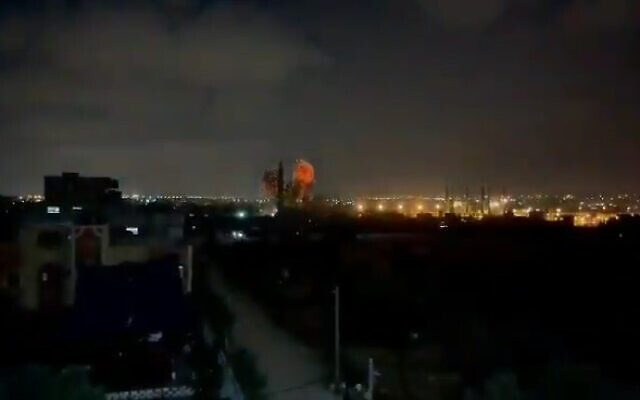 A site in central Gaza is struck by Israeli aircraft, on August 21, 2021. (Video screenshot)	The military said the strikes were in response to the riots and the wounding of the Border Police officer.	“The Hamas terrorist organization continues to lead the Gaza Strip towards terror while exploiting the civilian population,” the army said in a statement.		Hamas spokesperson Fawzi Barhum mocked Israel, saying that it had “underestimated the situation.”	“As usual, the Zionist occupation, by bombing resistance sites, is seeking to cover up its own failure and dismay at the steadfastness and persistence of our people and their valiant resistance,” said Barhoum. MORE- https://www.timesofisrael.com/idf-said-to-strike-hamas-targets-in-gaza-in-response-to-shooting-on-border/ Soldier shot, critically hurt in Gaza border clash; 41 Palestinians injuredIn video, assailant seen firing toward border guard at point-blank range, others try to snatch another soldier’s gun; rally held despite Thursday deal to allow in Qatari fundsBy Aaron Boxerman and Judah Ari Gross Today, 7:29 pm 	Major clashes broke out along the Gaza border throughout Saturday, with one Palestinian assailant opening fire at an Israeli border guard from point-blank range, critically wounding him, Border Police said.	At least 41 rioters were injured by Israeli troops during the hostilities, two of them critically, according to the Hamas-run Gaza Health Ministry.	One of the critically hurt Gazans was a 13-year-old boy, Palestinian health officials said.	In one incident during the day, as seen in video footage widely shared on social media, a man with a pistol ran up to a small hole in the concrete wall along the Gaza border that a sniper in the Border Police was using as a shooting position and fired a number of shots through it, hitting the border guard.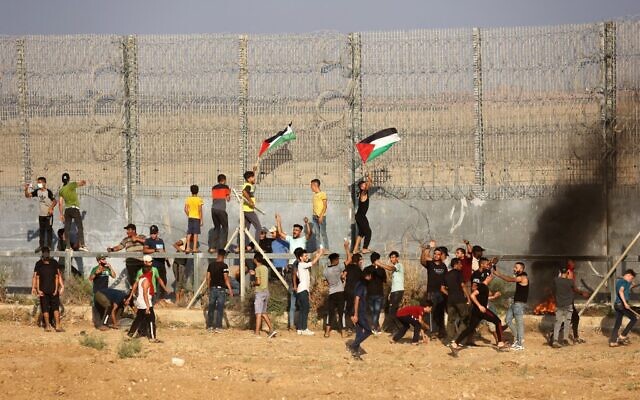 Palestinian protesters lifting national flags burn tires during a demonstration by the border fence with Israel, east of Gaza City, on August 21, 2021. (Said Khatib/AFP)	The Border Police officer sustained a head wound and was taken in critical condition to Beersheba’s Soroka Medical Center, where he was immediately taken into surgery, a hospital spokesperson said.	Prior to the shooting, a group of young Palestinian men could be seen running up to and attempting to destroy his gun, hitting it with a pipe, throwing a rock at it and attempting to wrest it away.	“The soldier fought back and prevented the gun in his hands from being taken away,” the Israel Defense Forces said.	Defense Minister Benny Gantz told Channel 13 news that Israel “will not accept any harm to our forces. The incidents at the fence are grave and we will respond to them.”	The Israeli military said in a statement that soldiers had confronted hundreds of rioters near the border fence in the northern Strip over the course of three hours on Saturday afternoon and evening.	Alongside tear gas, soldiers used standard sniper fire and Ruger bullets, a small-caliber form of live fire that is less lethal than normal rounds under certain circumstances.	“Israel Defense Force soldiers, who were prepared in advance, used riot dispersal methods, which when necessary included Ruger and sniper fire,” the army said.
	In additional videos that were streamed by Palestinian journalists on the scene throughout the afternoon and early evening, hundreds of Gazans could be seen approaching the barrier. Some Palestinians seemed to attempt to clamber onto the fence, while others huddled alongside a concrete barrier.
	Gaza factions had organized the Saturday protest in al-Malika Refugee Camp near the border with Israel as a part of a series of activities to pressure Israel, announcing its plans on Wednesday. 
	The Israel Defense Forces sent reinforcements to the border on Thursday, though it appeared to have insufficiently anticipated the extent of the violence planned for this weekend.
	According to Channel 12 news, Hamas had intended to hold the rally a kilometer (0.62 miles) from the border, but lost control of the crowds who surged toward the fence.
	“Our mobilizing masses have come to announce that the path of the Sword of Jerusalem is renewed,” said senior Hamas official Khalil al-Hayya, using the terror group’s name for the May fighting between Israel and Hamas. Al-Hayya serves as the group’s deputy Gaza chief.	The protest marked the first time Gazans have conducted a daytime march toward the Gaza border since December 2019. A series of demonstrations in 2018 and 2019 — some of which saw Hamas and Islamic Jihad members clash violently with Israeli soldiers — left hundreds of Gazans dead.
	The demonstration took place despite a Thursday agreement that would return millions in Qatari subsidies to the Gaza Strip via the United Nations. The agreement was seen as a significant breakthrough in attempts to strengthen the fragile ceasefire between Israel and Hamas.	A few protestors held slingshots, while others burned tires and rolled them towards the border, setting off clouds of smoke. But most of the demonstrators appeared to stay back, remaining a few hundred meters from the barrier dividing the enclave from Israel.
	Tensions have risen between Israel and Hamas in recent weeks, as negotiations to strengthen the ceasefire appeared to hit a brick wall. On Monday, two rockets were fired at southern Israel for the first time since the May escalation, allegedly by Islamic Jihad.
	For months, Israel and Hamas have held indirect negotiations to lay the terms for a new status quo. In the aftermath of May’s fighting, Israel has maintained heightened restrictions on Gaza, significantly limiting imports and exports and complicating the reconstruction of the battered enclave.
	Israel also decided to block most of the millions in Qatari cash that entered the coastal enclave every month before the war. Prior to the May escalation, Israel had allowed the money to enter Gaza in exchange for quiet along its southern border.
	During the recent 11-day war, Israeli airstrikes and Palestinian rockets caused at least $290 million worth of damage to the Gaza Strip, international assessors reported in early July.
	The Israeli government has also sought to condition any easing of restrictions on progress in talks to reach a prisoner exchange with Hamas. The terror group currently holds two Israeli civilians, as well as the bodies of two Israeli soldiers.
	However, it has slowly eased restrictions on the Strip as of late, despite an apparent lack of progress on that front, at the behest of international bodies.	Hamas hopes to swap the Israelis it holds for thousands of Palestinian prisoners in Israeli jails. The terror group has repeatedly rejected the Israeli attempt to tie the prisoner exchange issue to Gaza’s reconstruction following the recent escalation.
	The first significant progress in the ceasefire talks came on Thursday night, when the UN, Israel and Qatar announced a framework to return some of the Qatari money to Gaza. According to the agreement, the Qatari money will go through the UN before reaching banks in Gaza Strip.
	The Qatari projects in the past funded fuel for Gaza’s only power plant and hospitals to shore up the enclave’s damaged healthcare system. They also brought in hundreds of millions in cash payments to 100,000 poor Gazan families and to Hamas’s civil servants.
	But Thursday’s agreement will only provide salaries for the poor Gazan families, not for Hamas’s employees in the enclave. And Israel and Hamas have yet to publicly conclude an agreement to ease restrictions on the enclave and allow Gazans to fully rebuild. https://www.timesofisrael.com/17-gazans-said-injured-in-clashes-with-israeli-troops-at-renewed-border-protests/  [Five will get you ten that this was incited by Hamas in an attempt to start the pressure on Israel to help fund for Hamas Employees and indirectly for the terrorists to rebuild their infernal system. – rdb]Health chief says Israel may limit family gatherings on Rosh HashanahBut data indicates Israel cresting latest COVID wave; officials see 3rd shot offering best protection yet, expect it to last longer; cabinet said likely to open schools Sep. 1By TOI staff Today, 11:23 pm 	The Health Ministry is considering seeking limitations on family gatherings during the Rosh Hashanah holiday, set to take place on September 6, due to still-high COVID-19 infections rates across the country, ministry director-general Nachman Ash said on Saturday evening. [Surprise! Surprise! Surprise! NOT! If the land of Israel is open for the High Holidays in early September I will be very surprised. This is more mind control and pressure to try to get more people getting more JABs and so called boosters. It is reprehensible what the governments around the world are doing and may the Holy One bring His judgment on these criminals. – rdb]	The measures are being considered despite health officials being increasingly optimistic that Israel may be cresting the current wave of the pandemic — brought on by the highly contagious Delta variant — amid a growing campaign to administer vaccine booster shots to the population.	His comments came as Channel 13 news reported that Israel will likely block Jews without citizenship from traveling to Israel for the September holiday period. Non-citizens have been largely barred from traveling to the country since the outbreak of the pandemic.	Speaking with Kan news, Ash acknowledged that the ministry was “clearly seeing the effects of third shots” in lowering morbidity.	According to Channel 12 news, health officials are pleased with antibody counts they are seeing in people who have received third shots, which are much higher than the numbers seen after the first two doses. They believe this may mean the booster will give longer-lasting protection than the first two shots, and hope it will keep the vaccinated safe for 9-12 months. [NOTICE it is only the third short with antibody levels and those don’t last that long and then there will be fourth and fifth shots and each one will further destroy your immune system until you are totally devastated. RUN don’t walk from any injections of any kind. If your doctor harasses you about taking the so called winter flu shot like they have in the past tell him to go to GRASS!. CDC hasn’t even been counting the typical flu for the past year and half because that is what the Covid actually is – a bad case of the winter flu with a survival rate of 99+% if you are under 65 years old. For years the older and debilitated population have had a significant death rate from the flu and many die from pneumonia. The difference is this one has been enhanced to cause the cytokine storm followed by the pneumonia. Thank you Fauci NIH China and a few others from the Gates and globalist groups. – rdb]	Friday saw the Health Ministry open up third shots for all Israelis over 40. According to the network, officials believe that within days, boosters will be made available to anyone over 12, so long as six months have passed since their second shot.	As data improves, a majority in the cabinet support opening the school year on September 1, Channel 12 said, with ministers particularly keen on doing so as the government is gearing up to start offering first and second shots at schools, so long as parents give approval. [As Dr. Zelenko has said offering up your children to Molech – rdb]	“Our goal is to vaccinate as many [youths] as possible through opening schools,” one unnamed top cabinet official told the network.	According to the report, elementary schools, whose pupils are largely ineligible to receive vaccines, may yet see some delay in opening.	The network also said that with a third of national teaching staff unvaccinated, officials are considering demanding such staff be tested regularly to keep schools safe.	Also on Saturday, Eran Segal, a computational biologist at the Weizmann Institute of Science who advises the government on COVID-19 policy, told Channel 12: “I think we can say now, still cautiously, that we may be approaching a curbing of this wave. We need a few more days to be certain.” He noted that the virus’s basic reproduction number, a figure representing the average number of people every carrier infects, had dropped in recent days from over 1.3 to 1.18 (any figure below 1 would mean the pandemic is shrinking).	Additionally, “After a month and a half of serious cases doubling every 10 days like clockwork, we see this week that this trend has stopped. If we had continued at that pace we would have had 823 serious cases today” instead of the current 645, he said.	As of Saturday evening, Israel had 67,553 active COVID-19 cases, with 7,761 diagnosed on Friday. Of those, 1,055 were hospitalized and 645 were in serious condition. The death toll stood at 6,775. [Remember these are positive PCR tests which can show anything. – rdb]	Meanwhile nearly 5.9 million Israelis had received one vaccine dose, over 5.4 million had received two and over 1.3 million had gotten a third.	On Friday, Dr. Sharon Alroy-Preis, the Health Ministry’s head of public health services, said that the expansion of booster shots must be done cautiously, as Israel is the first country to administer the additional vaccine dose.	Alroy-Preis also said that the prospect of another lockdown is becoming more distant, saying that vaccines, Green Pass rules and restrictions on gatherings and businesses can curb the spread of the virus.	“We’ll succeed in getting through this wave and definitely aren’t jumping to a lockdown,” she said.	Prime Minister Naftali Bennett’s government has resisted calls for tighter restrictions or a lockdown to bring down infection rates, insisting that the socioeconomic damage wrought would be too great. The administration has touted vaccines as a better way to thwart the spread of the virus.	Bennett, 49, received his own booster shot on Friday after the over-40 group became eligible to get the shot.	Bennett urged the population to “embrace this unique privilege you have as Israelis — go and get vaccinated. You can protect yourselves, your livelihoods, our economy, our security, our kids’ health. We can beat Delta, but it’s up to all of our cooperation.” https://www.timesofisrael.com/health-chief-says-israel-may-limit-family-gatherings-on-rosh-hashanah/  [I do believe the Torah of Moses has a huge admonition in which it says unequivocally “CHOOSE LIFE”. The Jab is NOT choosing life. I would suggest people put their lives in the hands of the Creator not that of a bunch of men, many of whom have gross ulterior motives. – rdb]Israel's new U.S. ambassador is more than his family tiesLineage aside, Brig. Gen. (ret.) Mike Herzog's vast military experience and understanding of threat posed by Iran's nuclear aspirations have made him consensus choice for arguably country's most important diplomatic posting, with Lapid calling him 'exactly the right person' for the jobMarcy Oster/The Media Line | Published: 08.21.21, 18:31 	Until last week, most knew Mike Herzog as the older brother of the 11th president of the State of Israel. But last week, the retired IDF general and senior military adviser was named as the nation's new ambassador to the United States.	Herzog is a consensus candidate for a government of left, right and centrist politicians, with more than enough qualifications to hold what is arguably Israel’s most important foreign diplomatic post. 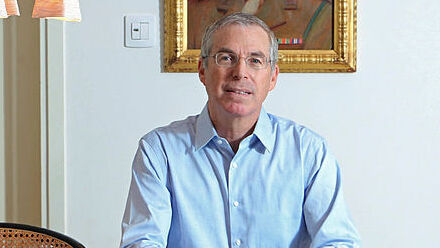 Mike Herzog  (Photo: Dana Kopel)	Herzog was appointed as ambassador, according to a statement issued by Prime Minister Naftali Bennett’s office, “in light of his rich experience, over many years, in the security and diplomatic arenas, and his deep familiarity with the strategic issues facing the State of Israel, especially the Iranian nuclear issue.”	Foreign Minister Yair Lapid said Friday that Herzog is “exactly the right person to serve in this strategically important role. I look forward to working with him to further strengthen and deepen the Israel-U.S. relationship.”	Brig. Gen. (res.) Michael Herzog, 69, had a four-decade career in the IDF. During his time in the military, he served in a series of senior positions, including head of strategic planning at the Planning Directorate, and military secretary and chief-of-staff to four defense ministers: Ehud Barak, Amir Peretz, Shaul Mofaz and Benjamin Ben-Eliezer. He is a graduate of the prestigious National Defense College. 	In recent years, he has served as an international fellow at the Washington Institute for Near East Policy and at the Jewish People Policy Institute.	Herzog, whose father was Israel’s sixth president and whose grandfather was the country’s Ashkenazi chief rabbi from 1936 to 1959, has played an active role in many diplomatic negotiations under five prime ministers. 	This includes most rounds of peace talks between Israel and the Palestinians, Jordanians and Syrians, and many rounds of talks hosted by the United States such as the Wye Plantation summit, Camp David summit, and Annapolis. 	He was former prime minister Benjamin Netanyahu’s special envoy on the peace process from 2009 to 2010 and was a peace negotiator during secret talks with the Palestinians in 2013 and 2014.	Through his work with the Americans on achieving peace with Israel’s neighbors, Herzog has formed relationships U.S. President Joe Biden, Secretary of State Antony Blinken, and National Security Adviser Jake Sullivan, as well as White House Coordinator for the Middle East and North Africa Brett McGurk, and Deputy Secretary of State Wendy Sherman. [it would seem to mee that those relationships would be a huge detriment to the fellows career – rdb]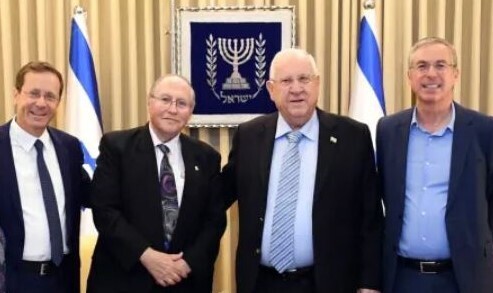 L-R: President Isaac Herzog, former Supreme Court justice Elyakim Rubinstein, former president Reuven Rivlin and incoming ambassador to the U.S. Mike Herzog (Photo: GPO)	But it is Herzog’s experience on Iran and its nuclear program that is perhaps most significant at this time. Bennett himself highlighted this in his praise of his ambassadorial appointment, citing his "in-depth knowledge of the strategic issues facing Israel, especially the Iranian nuclear program."	Israel views Iran and its nuclear program as a threat to the state and the region and is working to dissuade the U.S. from reviving the nuclear pact signed between the Islamic Republic and the world powers in 2015.  https://www.ynetnews.com/magazine/article/r1fscwmgt Making Israel's forests resilient againWith climate change warnings at unprecedented levels, a new study reveals the effectiveness of Israeli forests, which are routinely threatened by fires, droughts, and heatwaves, in sequestering carbon from the atmosphere and what needs to be done to improve their durabilityYonatan Sar and Max Kaplan-Zantopp, ZAVIT* Science and the Environment News Agency | Published: 08.21.21, 09:12 	In the midst of a prolonged heatwave with temperatures reaching 40°C (104°F), an enormous forest fire raged this past July in Cyprus leaving behind a grim, vast landscape of grey, charred soil and blackened lifeless trees. 	Perhaps the country’s largest fire since 1974, more than 50 square kilometers (12,355 acres) were engulfed in flames consuming forests, farmland, powerlines, and fifty residential homes. As well, four people perished during the event. 
	But this is by no means an isolated incident. By the end of last year, California experienced its worst and most destructive wildfire season to date with close to 10,000 separate incidents that burned a cumulative estimated total of more than 4.2 million acres, damaged or destroyed over 10,000 structures and buildings, and killed 33 people––a series of disasters that resulted in over $12 billion in property damage and fire suspension costs. 
	More than eight months into 2021, California has already experienced over 6,000 incidents that have burned nearly 580,000 acres and damaged or destroyed 400 structures and buildings. 
	Last year’s infamous Australian bushfire whose intensity peaked between December 2019 and January 2020 was even worse. By the following March, 46 million acres were burnt, more than 5,900 building including 2,700+ residential homes were destroyed, and 479 people were killed (34 directly and 445 indirectly via smoke inhalation)––not to mention the billions of animals that either perished or became displaced. 
	The degree to which these events are dismantling forests and killing trees is alarming considering how crucial they are in sequestering CO₂ from the atmosphere, the most abundantly emitted greenhouse gas (GHG) that has put our climate in its current crisis.  [HUMMM? As I recall you might want to look at the scripture in 2 Peter 3:10 ESV “But the day of the Lord will come like a thief, and then the heavens will pass away with a roar, and the heavenly bodies will be burned up and dissolved, and the earth and the works that are done on it will be exposed.” It certainly indicates that in end times the great destruction will be by fire. Obviously it hasn’t gone that far yet but you might just want to give it some time. I will certainly be glad when the evil works going on are exposed.  - rdb
	While these forest fire incidents may have been started by either lightning or intentional/accidental arson, scientists agree that extreme climate conditions are to blame for their fast spread and intensity. Even in Israel, forests are routinely threatened by climate-exacerbated fires, droughts, and heatwaves. 
	Presented at the recent 49th Annual Conference organized by the Israel Society for Ecology and Environmental Science (ISEES) and funded by the Jewish National Fund (JNF), a new Israeli study focuses on the extent to which Israeli forests mitigate the regional effects and rate of climate change. 
Storing and absorbing 
	The destruction of forests and plant life are rendering them less effective as carbon sinks, natural areas capable of absorbing atmospheric carbon from anthropogenic carbon sources, namely fossil fuels. 
	According to the 2020 Global Carbon Budget, forests in particular absorb nearly a third of all CO₂ emissions each year, approximately 12.5 billion tons of CO₂ annually. One of the most critical carbon sinks is the Amazon Rainforest, which alone absorbs 25% of all the carbon sequestered by forests around the world each year. MUCH MORE- https://www.ynetnews.com/environment/article/h1emijoly Iran says it is expanding defense beyond borders, will continue missile programStatement seen as message of deterrence to West, as Europe warns of nuclear deal violations and the likelihood of renewed accord fadesBy TOI staff and Agencies Today, 7:07 pm 	The Iranian Defense Ministry said on Saturday that it was expanding its defense efforts beyond the borders of the country, in an apparent message of deterrence to Israel and the West, as hopes for a return to the 2015 nuclear deal continue to fade.	“Our country has an important role to play in strengthening the resistance front and expanding the radius of defense of national security beyond the borders of the country,” the ministry said in a message for Defense Industries Day, the Moj News Agency reported. [It appears that Iran may use the unbelievable debacle in Afghanistan to further its agenda since the “Bi-dumb” has demonstrated his incompetence. – rdb]	The ministry stated that Iran’s military plan includes “strengthening the defensive force and constantly updating the ability to deal with the threats of our enemies.”
	“We will not hesitate to strengthen our military capabilities, including the missile program designed solely for defense purposes,” it added.
	The statement came as the foreign ministries of Germany, France, and Britain expressed “grave concern” over Iran’s growing violations of the moribund 2015 nuclear accord.
	The International Atomic Energy Agency (IAEA) in Vienna confirmed last week that Iran has produced uranium metal enriched up to 20 percent for the first time, and has significantly increased its production capacity of uranium enriched up to 60%.
	The production of uranium metal is prohibited by the 2015 nuclear deal, known as the Joint Comprehensive Plan of Action, or JCPOA, which promised Iran economic incentives in exchange for limits on its nuclear program, and is meant to prevent Tehran from developing a nuclear bomb.
	On Thursday, Germany, France and Britain — the western European members of the JCPOA — called the moves by Iran “serious violations” of its commitment under the JCPOA. They said that “both are key steps in the development of a nuclear weapon and Iran has no credible civilian need for either measure.”
	Iran insists that it is not interested in developing a bomb, and that the uranium metal is for its civilian nuclear program. MORE-  https://www.timesofisrael.com/iran-says-it-is-expanding-defense-beyond-borders-will-continue-missile-program/ Iran’s Raisi seeks parliamentary approval of his hardline cabinet picksNew president says his ministerial nominees, who include a suspect in devastating 1994 bombing of Jewish center in Argentina, are meant to bring about ‘justice and progress’By AFP and TOI staff Today, 2:45 pm 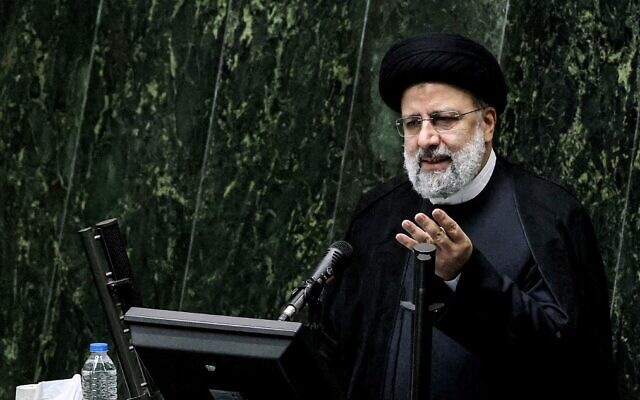 Iran's President Ebrahim Raisi speaks before parliament to defend his cabinet selection, in the capital Tehran, on August 21, 2021. (Atta Kenare/AFP)	TEHRAN, Iran — New ultraconservative Iranian President Ebrahim Raisi said Saturday his government will prioritize tackling COVID and accelerating vaccinations ahead of an economic revival, as he defended his cabinet choices before parliament.	The conservative-dominated parliament began debating the male-only, largely conservative lineup in the morning ahead of a vote of confidence expected later this week.	Among Raisi’s cabinet picks are his nominee for foreign minister, Hossein Amirabdollahian, who is known for having close ties to Lebanon’s Hezbollah terror group. A career diplomat, Amirabdollahian will be appointed to the crucial post of foreign minister as Iran and the US seek to resuscitate Tehran’s landmark 2015 nuclear deal with world powers.	Raisi also tapped Gen. Ahmad Vahidi, wanted by Interpol over his alleged role in the 1994 bombing of a Jewish cultural center in Argentina, as his interior minister. [Great choices. Let’s get more exposure for international terrorists. – rdb]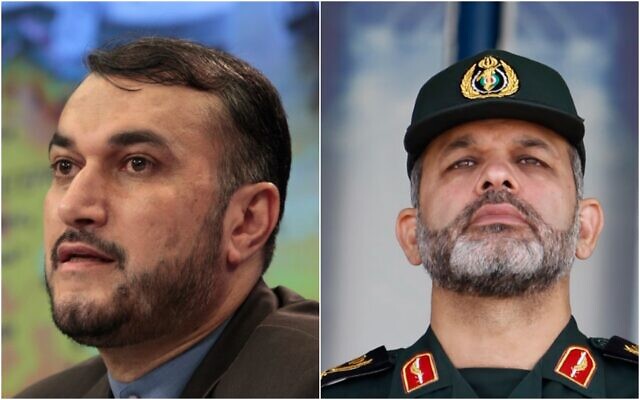 Combination photo, from left: Hossein Amirabdollahian, Gen. Ahmad Vahidi (AP Photos/Misha Japaridze, Vahid Salemi, File)	“The government’s first priority is controlling the coronavirus, improving the health situation and widespread vaccination,” Raisi said Saturday.	“The economy and the livelihood situation is the second” priority, he added, noting that his lineup is meant to bring about “justice and progress.”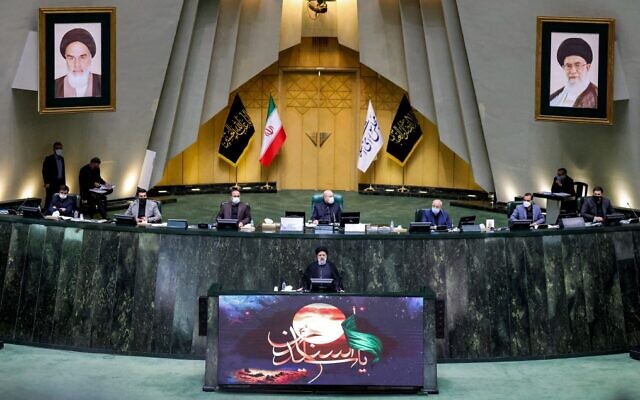 Iran’s President Ebrahim Raisi (bottom) speaks before parliament to defend his cabinet selection, in the capital Tehran, on August 21, 2021. (Atta Kenare/AFP)	Since late June, Iran has seen what officials have called a “fifth wave” of COVID-19 infections, the country’s worst yet, which they have largely blamed on the more contagious Delta variant of the virus.	Daily infections and deaths have hit record highs several times this month, raising total cases since the pandemic started to over 4.5 million and fatalities to more than 100,000.	Iran, battling the Middle East’s deadliest COVID outbreak, launched a vaccination drive in February but it has progressed slower than authorities had hoped.	Choked by US sanctions that have made it difficult to transfer money abroad, Iran says it has struggled to import vaccines.	Raisi has tapped 63-year-old optometrist Bahram Eynollahi as his health minister.	He defended his pick as “a figure who can rally forces in the fight against coronavirus.”	Eynollahi was named by local media as a signatory of a January open letter that warned former president Hassan Rouhani against importing vaccines made by the United States, Britain and France, as they may cause “unknown and irreversible complications.”	Iran’s Supreme Leader Ayatollah Ali Khamenei had in the same month banned the use of vaccines made by the US and Britain, calling them “completely untrustworthy.”	More than 16.3 million people out of the country’s 83 million inhabitants have been given a first vaccine dose, but only 5.4 million have received the second, the health ministry said Friday. https://www.timesofisrael.com/irans-raisi-seeks-parliamentary-approval-of-his-hardline-cabinet-picks/  As Taliban parades captured weapons, US still trying to gauge scope of damageBy all accounts, the militants have captured a huge trove of advanced equipment, vehicles, aircraft and guns supplied to Afghan forces over the years to the tune of billionsBy TOI staff and AFP Today, 5:45 pm 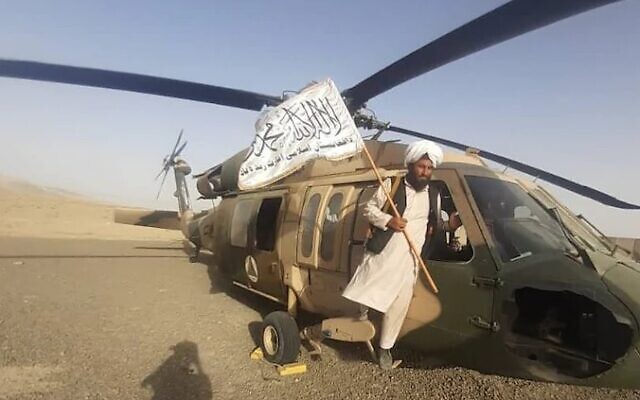 A Taliban member poses atop a US US-60 Black Hawk helicopter in Afghanistan, August 2021. (Uncredited)[Looks to me he is joyous over a crashed chopper. – rdb]	Washington is still attempting to gauge the scope of United States weaponry and technology that have fallen into the hands of the Taliban following Afghanistan’s fall to the militants, though it is believed to be considerable.	Materiel the Islamist group is believed to have gained includes hundreds of thousands of assault rifles, thousands of armored vehicles, dozens of aircraft, tanks, artillery, sniper rifles, night-vision goggles and much more. [The abandonment of the Americans in the county is the greatest crime but the abandonment of the weapons into the hands of terrorists is also unconscionable. – rdb]	Some analysts believe the capture of such vast amounts of sophisticated firepower, while representing a loss of billions of dollars in funds and embarrassing to the US, is mostly a public relations coup for the Taliban. A lack of expertise and resources will prevent the group from using the most advanced weaponry in any effective manner, they argue.	Matthew Henman, a defense analyst who is head of terrorism and insurgency research at Janes, told The Wall Street Journal: “These seizures have more propaganda value for the Taliban than any real leveling-up of capabilities.”
	Others note that guns and armored cars will significantly boost the group’s ability to potentially terrorize civilians. And much of the equipment that is not useful to the militants could end up being sold to American enemies who could make good use of it.
	A congressional source with knowledge of the discussions on the matter spoke to CNN Saturday of concern “that some [weapons] may end up in the hands of others who support the Taliban’s cause.”
	“My biggest fear is that the sophisticated weaponry will be sold to our adversaries and other non-state actors who intend to use it against us and our allies.”	Pentagon spokesman John Kirby said on Wednesday that the department is looking at the issue. “We obviously don’t want to see our equipment in the hands of those who would act against our interests, or the interests of the Afghan people,” Kirby told reporters. “There are numerous policy choices that can be made, up to and including destruction,” he said, without giving specifics.
	US National Security Adviser Jake Sullivan said that US officials “don’t have a complete picture, obviously, of where every article of defense materials has gone, but certainly a fair amount of it has fallen into the hands of the Taliban.”  [It should be obvious that the US officials have little idea of anything that is going on in Afghanistan. They don’t know how many American Citizens and supporters that really qualify for transport to the US are there and probably have little idea of how much strategic intelligence or arms were lost. This is the most outrageous military catastrophe the US has had in years, maybe ever. – rdb]
	Videos of Taliban fighters parading in US-made armored vehicles, wielding US-supplied firearms and climbing on American Black Hawk helicopters after the defeat of Afghan government forces have embarrassed the White House. [The entire administration should be removed and tried for treason. That includes most of the demon-rats in congress as well. Flagrant incompetence was demonstrated by the gerrymandered election and putting in the incompetent mentally impaired person they ran on their ticket.  – rdb]
	Social media showed Taliban fighters carrying M4 and M18 assault rifles and M24 sniper weapons, driving around in the iconic US Humvees and, in one video, apparently wearing US-style special forces tactical uniforms. 
	In a letter to US Defense Secretary Lloyd Austin this week, 25 Republican senators demanded accountability for the loss of arms.
	“It is unconscionable that high-tech military equipment paid for by US taxpayers has fallen into the hands of the Taliban and their terrorist allies,” they said. “Securing US assets should have been among the top priorities for the US Department of Defense prior to announcing the withdrawal from Afghanistan.”
	According to official figures, the US military supplied the Afghan army with more than 7,000 machine guns, 4,700 Humvees and 20,000 grenades in recent years.
	The Afghans have also received artillery and reconnaissance drones from Washington, as well as more than 200 aircraft, both fixed-wing and helicopters.
	Their continued operation depended heavily on US technical support and parts, however.
	According to photographs published on Wednesday by Janes, the defense specialists, some 40 Afghan military aircraft were flown into Uzbekistan over the past week to escape the Taliban advance, including five UH-60 Black Hawk and 16 Russia Mi-17 helicopters and 10 A-29 Super Tucano attack airplanes.
	In its 16-month drawdown, the Pentagon removed huge amounts of its own equipment from Afghanistan, and handed some of it to the Afghan army. 
	But hardware supplied to the Afghan forces that is now in Taliban hands has raised concerns.
	Pentagon spokesman John Kirby said on Wednesday that the department is looking at the issue.
	The captured arms and vehicles only expand the Taliban’s powers in limited ways, experts say.
	“The most dangerous weapons the Taliban have captured are the D-30 howitzers and Afghan Air Force assets,” said Jonathan Schroden, director of the Countering Threats and Challenges Program at CNA, a Washington security consultancy.
	“It is not clear that they have the ability to use all of the air platforms that they have captured, but they have already demonstrated the ability to use those howitzers,” he said. 
	Even then, it makes them at best a limited direct threat to better-armed neighbors.
	On the other hand, the massive amounts of small arms and munitions they inherited, said Schroden, could “conceivably find their way to many different parts of the globe and to a variety of other terrorist groups.”
	“Probably the best thing the US can do at this point is to work with Afghanistan’s neighbors to try and interdict the transport of any of this equipment across the country’s borders,” he said. https://www.timesofisrael.com/as-taliban-parades-captured-weapons-us-still-trying-to-gauge-scope-of-damage/ In Kabul, a fearful wait for US to deliver on evacuation vowVulnerable Afghans who fear the Taliban’s retaliation are pleading not to be left behindBy ahmad seir, Rahim Faiez, KATHY GANNON and Cara Anna Today, 6:46 pm 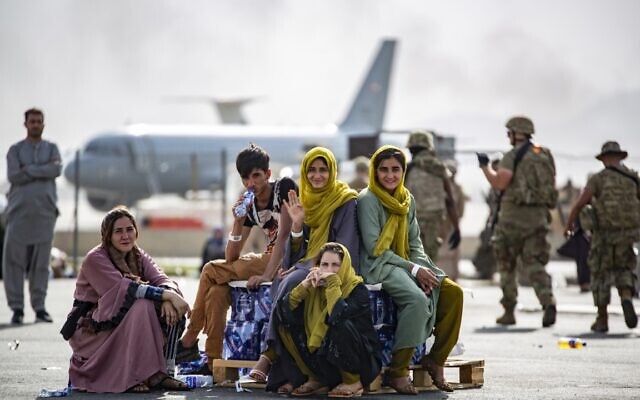 In this image provided by the US Marines, evacuee children wait for the next flight after being manifested at Hamid Karzai International Airport, in Kabul, Afghanistan, on Thursday, August 19, 2021. (1st Lt. Mark Andries/U.S. Marine Corps via AP)[Where do you see US citizens in this picture??? NADA- rdb]	KABUL, Afghanistan (AP) — Tens of thousands of people in Afghanistan waited nervously on Saturday to see whether the United States would deliver on US President Joe Biden’s new pledge to evacuate all Americans and all Afghans who aided the war effort. Meanwhile, the Taliban leader arrived in Kabul for talks with the group’s leadership on forming a new government.	Time is running out ahead of Biden’s August 31 deadline to withdraw most remaining US troops, and the president on Friday night did not commit to extending it. He faces growing criticism as videos depict pandemonium and occasional violence outside the airport, and as vulnerable Afghans who fear the Taliban’s retaliation send desperate pleas not to be left behind.	In a new security warning, the US Embassy on Saturday told citizens not to travel to the Kabul airport without “individual instructions from a US government representative,” citing potential security threats outside its gates.	And yet crowds remained outside its concrete barriers, clutching documents and sometimes stunned-looking children, blocked from flight by coils of razor wire.	Tens of thousands of translators and other Afghan wartime helpers, along with their close family members, are seeking evacuation after the Taliban’s shockingly swift takeover of Afghanistan in a little over a week’s time.	The fall of Kabul marked the final chapter of America’s longest war, which began after the September 11, 2001 terror attacks.	Taliban leader Mullah Abdul Ghani Baradar, who negotiated the religious movement’s 2020 peace deal with the US, was in Kabul for meetings with the group’s leadership, a Taliban official said, speaking on condition of anonymity because he was not authorized to talk to the news media. Baradar’s presence is significant because he has often held talks with former Afghan leaders such as ex-President Hamid Karzai. 	Afghan officials familiar with talks held in the capital say that the Taliban have said they will not make announcements on their government until the August 31 deadline for the troop withdrawal passes.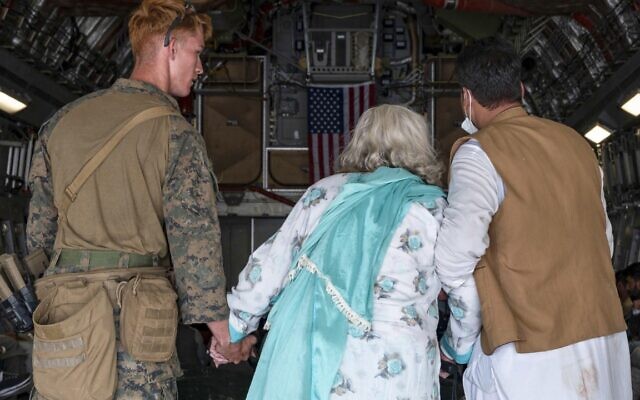 In this image provided by the US Air Force, a US Air Force aircrew, assigned to the 816th Expeditionary Airlift Squadron, assist evacuees aboard a US Air Force C-17 Globemaster III aircraft in support of Operation Allies Refuge at Hamid Karzai International Airport in Kabul, Afghanistan, on Friday, August 20, 2021. (Senior Airman Taylor Crul/US Air Force via AP)	Abdullah Abdullah, a senior official in the ousted government, tweeted that he and Karzai met on Saturday with Taliban’s acting governor for Kabul, who “assured us that he would do everything possible for the security of the people” of the city.	Evacuations continued, though some outgoing flights were far from full because of the airport chaos, Taliban checkpoints and bureaucratic challenges. A German flight on Friday night carried 172 evacuees, but two subsequent flights carried out just seven and eight people, respectively.	On Friday, British Prime Minister Boris Johnson said that around 1,000 people a day were being evacuated amid a “stabilization” at the airport. But on Saturday, a former Royal Marine-turned charity director in Afghanistan said that the situation was getting worse, not better.	“We can’t leave the country because we can’t get into the airport without putting our lives at risk,” Paul Farthing told BBC radio. “You’ve all seen the scenes — it is not different today to any other time.”	Farthing said that he has been told by British authorities that a flight back to the United Kingdom has a seat for him, but not for the 25 staff from his animal welfare charity Nowzad and their families.	After a backlog at a transit facility in Qatar forced flights from the Kabul international airport to stop for several hours on Friday, the Gulf nation of Bahrain announced on Saturday that it was allowing flights to use its transit facilities for the evacuation. The United Arab Emirates, meanwhile, said it would host up to 5,000 Afghans “prior to their departure to other countries.”	On Friday, a defense official said about 5,700 people, including about 250 Americans, were flown out of Kabul aboard 16 C-17 transport planes, guarded by a temporary US military deployment that’s building to 6,000 troops. On each of the previous two days, about 2,000 people were airlifted. [Only 1/20th of the passengers were Americans? So what is the priority here? – rdb]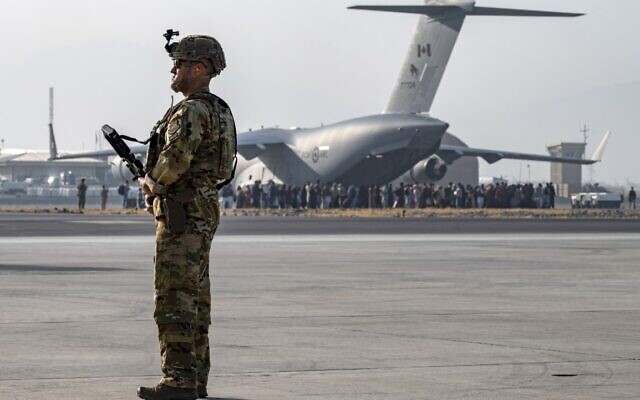 In this image provided by the US Air Force, a US Air Force security forces raven, assigned to the 816th Expeditionary Airlift Squadron, maintains a security cordon around a US Air Force C-17 Globemaster III aircraft in support of Operation Allies Refuge at Hamid Karzai International Airport in Kabul, Afghanistan, on Friday, August 20, 2021. (Senior Airman Taylor Crul/US Air Force via AP)	Officials also confirmed that US military helicopters flew beyond the Kabul airport to scoop up 169 Americans seeking to evacuate. No one knows how many US citizens remain in Afghanistan, but estimates have ranged as high as 15,000.	So far, 13 countries have agreed to host at-risk Afghans at least temporarily, US Secretary of State Antony Blinken said. Another 12 have agreed to serve as transit points for evacuees, including Americans and others. About 300 evacuees arrived Friday night from Qatar at the US Ramstein Air Base in Germany, one transit point for people being taken to the US, the American military said.	“We are tired. We are happy. We are now in a safe country,” one Afghan man said upon arrival in Italy with 79 fellow citizens, speaking in a video distributed by that country’s defense ministry.	But the growing question for many other Afghans is, where will they finally call home? Already, European leaders who fear a repeat of the 2015 migration crisis are signaling that fleeing Afghans who didn’t help Western forces during the war should stay in neighboring countries instead. The desperate scenes of people clinging to aircraft taking off from Kabul’s airport have only deepened Europe’s anxiety.	Remaining in Afghanistan means adapting to life under the Taliban, who say that they seek an “inclusive, Islamic” government, will offer full amnesty to those who worked for the US and the Western-backed government and have become more moderate since they last held power from 1996 to 2001. They also have said — without elaborating — that they will honor women’s rights within the norms of Islamic law.	But many Afghans fear a return to the Taliban’s harsh rule in the late 1990s, when the group barred women from attending school or working outside the home, banned television and music, chopped off the hands of suspected thieves and held public executions. https://www.timesofisrael.com/in-kabul-a-fearful-wait-for-us-to-deliver-on-evacuation-vow/ Former UK PM Blair slams West’s ‘dangerous abandonment’ of AfghanistanBlair, who took Britain into war alongside US, calls withdrawal ‘imbecilic’ and ‘driven not by grand strategy but by politics,’ says every Jihad group cheeringBy Joe JACKSON Today, 4:17 am 	LONDON (AFP) — Former UK prime minister Tony Blair, who in 2001 took Britain into war in Afghanistan alongside the United States, on Saturday condemned their “abandonment” of the country as “dangerous” and “unnecessary”.	In his first public comments on the crisis since the Afghan government collapsed last weekend, Blair criticized the US motives for the withdrawal as “imbecilic” and “driven not by grand strategy but by politics.”	“The abandonment of Afghanistan and its people is tragic, dangerous, unnecessary, not in their interests and not in ours,” Blair wrote in a wide-ranging article published on his institute’s website.	“We didn’t need to do it. We chose to do it.	“We did it in obedience to an imbecilic political slogan about ending ‘the forever wars,’ as if our engagement in 2021 was remotely comparable to our commitment 20 or even 10 years ago.”	The comments will be widely seen as a direct attack on US President Joe Biden, who used the “forever wars” phrase repeatedly during campaigning last year.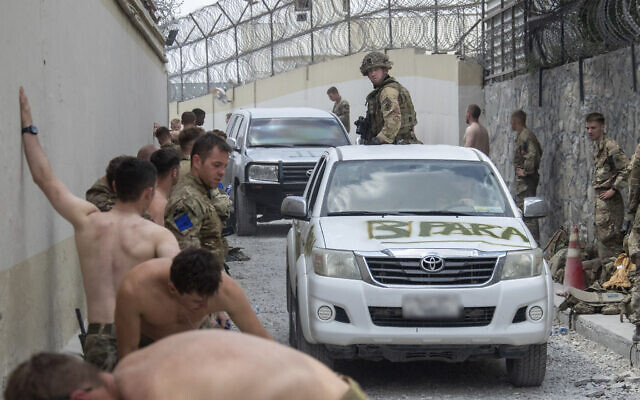 	Blair, a controversial figure both in Britain and abroad over his strong support for US-led military action in both Afghanistan and then Iraq, argued the withdrawal left “every Jihadist group round the world cheering.”In this handout photo provided by the Ministry of Defence, members of the UK Armed Forces taking part in the evacuation of entitled personnel from Kabul airport in Afghanistan, Friday, Aug. 20, 2021. (LPhot Ben Shread/Ministry of Defence via AP)	“Russia, China and Iran will see and take advantage. Anyone given commitments by Western Leaders will understandably regard them as unstable currency,” he added.	British Foreign Secretary Dominic Raab, who has faced sustained criticism for being on holiday when Kabul fell, conceded late Saturday that Moscow and Beijing would now play a bigger role in Afghanistan.	“We’re going to have to bring in countries with a potentially moderating influence like Russia and China, however uncomfortable that is,” he told the Sunday Telegraph.	“It will give us a group to exercise greater influence and better convey our messages to the Taliban.”Atrophying American power	One of Britain’s longest-serving leaders, in power for a decade from 1997, Blair forged a close alliance with former US President George W. Bush during the latter’s so-called war on terror.	His steadfast support for the increasingly unpopular military interventions in the Middle East were seen as a key factor in him standing down and handing power to his successor Gordon Brown in 2007.MORE- https://www.timesofisrael.com/former-uk-pm-blair-slams-wests-dangerous-abandonment-of-afghanistan/  [There is no way to actually fix Stupid and most of the demon-rats are stupid and “Bi-dumb” is mentally incapacitated. Unfortunately the VP got her position by sleeping with people and the other alternative is the dingbat power hungry addled Pelosi.  – rdb]‘IMPOSSIBLE’ to evacuate Afghan allies by end of August: EU foreign policy chief says Americans create problems 21 Aug, 2021 18:50 	The EU’s top diplomat has declared it “impossible” for Europe to evacuate all of its Afghan allies from Kabul by the end of August. Josep Borrell blamed American troops at the city’s airport for preventing evacuees from leaving. 	Nearly a week after the fall of Kabul to Taliban forces, the US and other Western countries are still evacuating their citizens from Hamid Karzai International Airport, which remains the only lifeline between Kabul and the West. After thousands of desperate Afghans stormed the runway and attempted to get aboard American transport planes by any means necessary – some dying in the process – the airport is now ringed by US troops, with Taliban fighters outside also beefing up security.
	That security has hampered EU efforts to evacuate European citizens, Josep Borrell, the EU’s high representative for foreign affairs, told AFP on Saturday.
	“The problem is access to the airport,” Borrell explained. “The Americans' control and security measures are very strong. We complained. We asked them to show more flexibility. We are unable to get our employees through.”
	Individual European nations have been repatriating their citizens for the last week, with some ferried out by helicopter and others ordered to make their own way to the airport. Further complicating the matter are efforts by the US and EU states to evacuate Afghan staff and their families who collaborated with the invading militaries and therefore are now at risk of Taliban reprisal.
	Speaking to AFP, Borrell said that it would be “mathematically impossible” to pull these tens of thousands of Afghan workers out of Kabul by the end of August, when the last US troops are slated to leave Afghanistan.
	Moreover, Borrell did not mention the additional flood of refugees that European nations are already divided on accepting.
	Whatever happens by the end of the month, Borrell has accepted a future of diplomatic relations with a Taliban-led Afghanistan. “The Taliban have won the war so we will have to talk to them,” he said on Monday, noting that discussions would be necessary to “prevent a humanitarian and a potential migratory disaster.” https://www.rt.com/news/532724-borrell-impossible-evacuate-afghans-eu/ Turkey accused of bombing medical workers, anti-ISIS fightersTurkey has long harbored ISIS members and backed extremist jihadist groups in northern Syria, where it used them to ethnically cleanse Kurds, Yazidis and other minorities in 2018-2019.By SETH J. FRANTZMAN   AUGUST 21, 2021 21:33	As the world was focused on the crisis in Afghanistan, Turkey has been increasing its airstrikes on the Yazidi minorities in northern Iraq and attacking anti-ISIS fighters in eastern Syria.	Turkey has long harbored ISIS members and backed extremist jihadist groups in northern Syria, where it used them to ethnically cleanse Kurds, Yazidis and other minorities in 2018-2019.	Now Ankara appears to be trying to destabilize areas where ISIS was once active and where it committed genocide. This includes targeting the Christian community of Tel Tamr in Syria and the Yazidi communities in Iraq near Sinjar.	It is not a coincidence that Turkey has targeted ethnic and religious minorities, but rather part of a hundred-year process of attacks on minorities in the country and the region by Turkish armed forces.	The latest round of attacks began last week and coincided with America and the world’s attention being drawn to Kabul.
	Turkey killed four health workers in airstrikes in Sinjar, according to Rudaw. It targeted a health clinic in its attacks, and also claimed to be targeting “terrorists” which is the label it gives to local Yazidi activists aligned with the Sinjar Resistance Units or YBS.
	These are members of the Yazidi minority who survived the ISIS genocide of 2014 and formed armed units to fight ISIS and save members of their community. They are akin to Jewish resistance fighters who resisted the Nazis in the forests of Belarus.
	For Turkey, the resistance forces who fought ISIS are “terrorists” which they accuse of being linked to the Kurdistan Workers Party. There is no evidence from Turkey or any source that connects these Yazidi minorities with any terror attacks, anywhere.
	Nevertheless, Ankara has been carrying out airstrikes on Sinjar since 2017, often killing Kurds and Yazidis. In one case, it carried out an airstrike targeting people coming back from a genocide memorial at Kocho.
	THE LATEST round of strikes appears to be part of a ploy to continue keeping areas of Sinjar depopulated of Yazidis and make sure that the genocide ISIS committed has the long-term effect of ethnically cleansing Yazidis because they cannot return if their health clinics are bombed. Some 500,000 Yazidis fled in 2014 and most did not return and instead live in refugee and IDP camps.
	The US State Department said that it is “aware of the press reports concerning the Turkish operations in northern Iraq. We reaffirm our view that military action in Iraq should respect Iraqi sovereignty.”
	As Turkey was carrying out airstrikes on the health clinic and Yazidis in northern Iraq, it also increased attacks on Kurds in eastern Syria. According to reports, four members of the Kurdish-led Syrian Democratic Force (SDF) were killed in a Turkish bombardment in northeast Syria. The Turkish army “carried out an aerial attack on Tel Tamir’s Military Council base, killing four of our comrades, wounding others and causing material damage to civilian houses,” the SDF said in a statement.
	It appears Turkey has been following closely the Taliban’s success in Afghanistan at ousting the US and thinks that it may be able to achieve the same thing in Syria. Ankara had pushed the Trump administration to withdraw from eastern Syria, where the US has backed the SDF in the battle against ISIS. Turkey claimed it would take over Kurdish areas as the US withdraws.
	In Afrin in 2018, Turkey demonstrated how it would run those areas, ethnically cleansing 160,000 people and bringing in settlers from other parts of Syria to change the demography. When Trump ordered a partial US withdrawal in October 2019, Turkey did the same thing in Serekaniye, driving some 200,000 people from their homes.
	Russia and Turkey then signed a deal to partition the areas the US and SDF had formerly held. Turkey’s goal is to get the US to leave eastern Syria and turn the region over to groups that are sympathetic to extremists like the Taliban, much as it has done in Afrin and Idlib. Ankara has been putting out positive messages towards the Taliban, and Turkish-backed extremist groups like Ahrar al-Sharaqiya, which the US sanctioned in late July, practice Taliban-like atrocities in northern Syria.
	Turkey has also been doing outreach to the UAE and other countries, likely trying to chart the path to a post-American Middle East where Ankara intends to play a larger role in Iraq, Syria, Afghanistan and other states.
	Ankara has shifted tactics from confronting the UAE, Egypt and other countries, to trying to work with them to discuss issues such as Libya and Iraq. Turkey is a key ally of Qatar, which has been hosting the Taliban. The airstrikes in Iraq and artillery attacks in Syria appear linked to a larger regional push.   https://www.jpost.com/middle-east/turkey-accused-of-bombing-medical-workers-anti-isis-fighters-677355  [Are you getting the picture? The US is now incompetent and a “has been” power so Turkey, China, Iran and Russia will come in and take over. That is what it amounts to. – rdb]Big Biden tax hikes looming, small businesses warnedMillions targeted to pay more if Democrat's plans are adoptedBy Bob Unruh Published August 21, 2021 at 4:34pm 	Millions of small business owners and operators are being targeted to pay more taxes should President Biden's reform proposals be adopted, according to a new analysis from Americans for Tax Reform.
	"During his campaign, President Biden promised the American people that he would not raise taxes on small businesses," the report explained. However, "now he is violating that promise, and next week House Democrats will vote on the framework to make the tax hikes possible." [SURPRISE! – NOT – The communist government of the demon-rats is always out for tax increases and always has been they want a communist/socialist government and control of OUR LIFE. It is time to throw the lying crooks out. If we have 3 more years of this there will not be any USA. You can hope and pray that there will be a shift in the House and Senate but with the last election shenanigans I would put little confidence in the ability of our rino group being able to retake either and if they do I am not sure they would be that much better. – rdb]
	Biden's promise was in a debate in February 2020, when MSNBC's Hallie Jackson asked, "I want to ask you about Latinos owning one out of every four new small businesses in the United States. Many of them have benefited from President Trump's tax cuts, and they may be hesitant about new taxes or regulations. Will taxes on their small businesses go up under your administration?"
	Biden's response was: "No. Taxes on small businesses won't go up."
	But, like many campaign promises, that one isn't turning out to be true.
	The survey noted that even Biden admits his tax hikes will hit "only" 3% of small businesses, but even that figure is more than 950,000. Then the White House "failed to mention the one million small businesses organized as C-corporations" which are facing tax increases.
	"So that's at least 1.9 million small businesses that will get hit with Biden tax increases -- which does not even include the number of small businesses that would get hit from Biden's elimination of stepped-up basis," the report said.
	Biden's aim of taking more cash from those business operators includes several methods. One is to raise the top marginal income tax rate to 39.6%.
	Bottom of Form"According to the Congressional Research Service, 'The majority of both corporations and pass-throughs in 2011 had fewer than five employees (55% of C corporations and 64% of pass-throughs). Nearly 99% of both corporations and pass-throughs had fewer than 500 employees, the most common employment-based threshold used by the Small Business Administration," the report said.
	Then there's Biden's tax hike on corporations from 21% to 28%.
	"As noted by the Small Business Administration Office of Advocacy, there are 31.7 million small businesses in the U.S. Of those, 25.7 million have no employees, while 6 million have employees. Of these 6 million small employers, 16.8 percent, or 1 million of these businesses are classified as C-corporations. The SBA classifies a small employer as any independent business with fewer than 500 employees," it explained.
	The report documented that in Arizona alone, 31,315 employers will see their taxes surge, including 21,646 small businesses.
	A third tax boost comes from Biden's elimination of stepped-up basis, which previously has allowed the value of companies to be assessed at current rates, which reduces taxes for those who inherit them.
	Tax layer Robert W. Wood explained, "Biden's proposal would tax an asset's unrealized appreciation at transfer. You mean Junior gets taxed whether or not he sells the business? Essentially, yes. The idea that you could build up your small business and escape death tax and income tax to pass it to your kids is on the chopping block. Biden would levy a tax on unrealized appreciation of assets passed on at death. By taxing the unrealized gain at death, heirs would get hit at the transfer, regardless of whether they sell the asset."The analysis explained that if Biden is to keep his word to business owners, he must give up these ideas.https://www.wnd.com/2021/08/big-biden-tax-hikes-looming-small-businesses-warned/ Commentary:Iran Mullahs Closer Than Ever to Obtaining Nuclear Weaponsby Majid Rafizadeh	August 21, 2021 at 5:00 am
	The Iranian regime appears just a few months away from obtaining nuclear weapons, all while the Biden administration is completely silent and has not articulated any clear policy for preventing this dangerous and predatory regime from becoming a nuclear state like North Korea.
	Israeli Defense Minister Benny Gantz told ambassadors from countries on the United Nations Security Council during a briefing at the Foreign Ministry in Jerusalem on August 4, 2021:
	"Iran has violated all of the guidelines set in the JCPOA and is only around 10 weeks away from acquiring weapons-grade materials necessary for a nuclear weapon... Now is the time for deeds – words are not enough. It is time for diplomatic, economic and even military deeds, otherwise the attacks will continue."
	The Biden administration has been insisting on reviving the disastrous Obama nuclear deal and the theocratic establishment of Iran has evidently seen this as a perfect opportunity to buy time and inch closer to acquiring nuclear weapons.
	The Biden administration first showed its desperation by making it clear to the Iranian leaders that the US wanted to return to the nuclear deal and was willing to lift all sanctions re-imposed by the Trump administration.
	As nuclear talks began, the Iranian regime began advancing its nuclear program at a faster pace as the negotiations went on. The Biden administration not only remained silent in the face of Iran's violations, it also started offering even more concessions to the mullahs. The Biden administration, for instance, announced not only that it was willing to lift nuclear-related sanctions, but also that it was considering lifting non-nuclear related sanctions.
	Iran first began increasing uranium enrichment to 20% in January 2021. On January 9, the Iranian parliament passed a law requiring the government to expel the International Atomic Energy Agency's nuclear inspectors. In April, the regime raised its uranium enrichment level to 60%, edging closer to weapons-grade levels. While his government was holding indirect nuclear talks with the Biden administration, Mohammad Bagher Qalibaf, speaker of Iran's parliament, bragged:
	"The young and God-believing Iranian scientists managed to achieve a 60% enriched uranium product. I congratulate the brave nation of Islamic Iran on this success. The Iranian nation's willpower is miraculous and can defuse any conspiracy."
	On July 6, while the Geneva nuclear talks were ongoing, the regime began producing enriched uranium metal. The International Atomic Energy Agency (IAEA), the UN nuclear watchdog group, warned:
	"Today, Iran informed the Agency that UO2 (uranium oxide) enriched up to 20 percent U-235 would be shipped to the R&D laboratory at the Fuel Fabrication Plant in Esfahan, where it would be converted to UF4 (uranium tetrafluoride) and then to uranium metal enriched to 20 percent U-235, before using it to manufacture the fuel."
	A joint statement issued by the UK, France and Germany agreed that the Iranian regime "has no credible civilian need for uranium metal R&D and production, which are a key step in the development of a nuclear weapon."
	The Biden administration, in addition, has made no efforts to pressure the Iranian regime into answering the International Atomic Energy Agency's questions about three undeclared clandestine nuclear sites found in Iran. IAEA Director General General Rafael Mariano Grossi stated:
	"Iran must decide to cooperate in a clearer manner with the agency to give the necessary clarifications. The fact that we found traces (of uranium) is very important. That means there is the possibility of nuclear activities and material that are not under international supervision and about which we know not the origin or the intent. That worries me."
	Grossi also warned:
	"The lack of progress in clarifying the agency's questions concerning the correctness and completeness of Iran's safeguards declarations seriously affects the ability of the agency to provide assurance of the peaceful nature of Iran's nuclear program. For objectivity's sake, I should say that the Iranian government has reiterated its will to engage and to cooperate and to provide answers, but they haven't done that so far. So I hope this may change, but as we speak, we haven't had any concrete progress."
	It seems -- worryingly, especially after failures of both intelligence and planning in the Afghanistan debacle -- that the Biden administration is again standing idly by while the mullahs of Iran comfortably keep enriching uranium to acquire a nuclear weapons arsenal.
	We have seen what the ruling mullahs do to their own people and the region even before they have nuclear weapons. Just take a look at what the country called "the world's greatest sponsor of state terrorism" has already done both domestically to their own people, and internationally to Lebanon, Yemen, Libya, Iraq, Syria, Saudi Arabia, the Palestinian territories and even Venezuela and larger South America -- not to mention a recent deadly attack on a commercial oil tanker in the Gulf of Oman. What then is the Free World expecting the mullahs to do after they have nuclear weapons?
	Dr. Majid Rafizadeh is a business strategist and advisor, Harvard-educated scholar, political scientist, board member of Harvard International Review, and president of the International American Council on the Middle East. He has authored several books on Islam and US foreign policy. He can be reached at Dr.Rafizadeh@Post.Harvard.Edu
https://www.gatestoneinstitute.org/17653/iran-obtaining-nuclear-weapons 
CNN Reporter Chooses the Perfect Word to Describe Biden's Disastrous Exit from AfghanistanMatt Vespa Posted: Aug 20, 2021 10:15 PM
	The Taliban is going door-to-door killing people who helped American forces in the war effort. They’re making kill lists. They’re going to brutalize women again. We all know this. They haven’t changed. They’re terrorists. We knew the parade of horribles awaited the citizens of Afghanistan as soon as the Taliban retook the country. They rolled into Kabul last weekend. They set up checkpoints all around the Hamid Karzai airport in the city. This is the only place where Afghans desperate to flee can roll the dice and hope to get out. We abandoned Bagram Air Force base a month ago. We didn’t commence evacuations sooner. This is on Joe Biden. Did we know the Taliban could take over? Yes. A reconquest this fast is up for debate for some, but a State Department memo from July said that the situation was rapidly deteriorating. It was obviously ignored by the Biden White House who now must deal with finding the evacuating 10-15,000 Americans still trapped in the country.
	We’re trusting the Taliban to not kill anyone pretty much—which is shows the level of disorganization from the top down here. Biden apparently didn’t care about the chaos that could ensue. He went back on vacation after some brain-dead remarks about the situation on the ground, how he was so awesome about the exit, and how it was everyone’s fault but his own. Jen Psaki was going to take this week off. This administration thought that a massive foreign policy collapse like this could be ignored. The adults are in the room, they said. Leadership is back. Diplomacy is back. The entire basis of the Biden presidency, their selling points, have all been torched in less than five days.
	Now, with chaos engulfing Kabul, the airport was a scene of chaos. Thousands of troops have been redeployed to provide security. Still, scores more are behind the Taliban’s checkpoints. We have images of babies and toddlers being hurled towards soldiers as Afghans become more desperate. CNN, for all its faults and there are many, did a good report from Clarissa Ward who noted that this whole debacle is a failure in planning and towards our allies. That’s the keyword: failure.
	The Biden administration knew Afghanistan was crumbling and they didn’t accelerate evacuation plans. They had no strategy to get everyone out apparently. When were these 10-15,000 Americans going to get picked up? We were leaving on August 31. The Taliban rolled into Kabul on August 15. Could we have located all of them within two weeks’ time? There was obviously no exit plan there. We’re scrambling.
	I guess you can call this a make-up segment for Ward who did a ridiculous street report noting that chants of ‘Death to America’ sounded friendly.https://townhall.com/tipsheet/mattvespa/2021/08/20/cnn-reporter-chooses-the-perfect-word-to-describe-bidens-shambolic-exit-from-afg-n2594478?utm_campaign=inarticle  We Have No President
Matt Vespa Posted: Aug 20, 2021 3:00 PM
	Diplomacy was back. Leadership was back. The adults were back in the White House. That’s what we were sold. That’s what we were told. Liberal reporters basked in the afterglow. The political class breathed a sigh of relief. And the honeymoon commenced. Everything Joe did had an aura of being "historic." The man got ice cream and this media establishment would go bananas. And then, reality hit. They forgot about our longest war in Afghanistan which was unraveling. And Joe’s inability to get a handle on the crisis shows that the White House has truly become the Home of the Merciful Rest. We have no leader.
	Joe Biden still has not owned this crisis. He has yet to say, ‘I screwed up.’ He keeps saying the buck stops with me. Sure, that is until the images of desperate Afghans trying to get inside the airport at Kabul are blasted on the television sets. Then, it rapidly becomes ‘it’s Trump’s fault’ which is a talking point that his people tried to peddle but didn’t stick. It’s simply too pathetic to even repeat. What’s more disturbing is how this administration thought it was fine to simply ignore the collapse of Afghanistan. Maybe the liberal media wouldn’t cover it. It explains why Joe thought he could remain on vacation at Camp David. It’s why Jen Psaki tried to take the week off. It was only after EVERYONE slammed them that they poured their pina coladas out and returned to work. Yes, some serious adulting here—true profiles in leadership here.
	The chaos in Kabul was simply too great to ignore. This is our longest war. We have operational infrastructure here—and it all went to crap rapidly. The thing is we knew this was going to happen. Did anyone really think the Afghan government whose credibility arguably died in 2009 when Hamid Karzai stuffed ballot boxes and committed widespread voter fraud, would last? The Taliban were going to make massive gains. We knew this. Days after Biden’s July 8 remarks where he said the Afghan government would remain and that this wouldn’t be like Saigon 1975, the State Department sent a memo painting a much different picture. It was obviously ignored.
	Joe was so obsessed with leaving on August 31 that he didn’t have a plan to get 15,000 American citizens out of the country before then. It’s obvious. We’re scrambling. And we’re not doing anything to expand our perimeter or venture out to get our citizens out of harm’s way. We’re trusting the Taliban to behave. We’re trusting terrorists to behave. The adults are back in the White House, they said.
	Throughout the summer, this White House knew things were going to disintegrate in Afghanistan. Maybe they should have drafted a plan to get our citizens out, destroy weapons caches and other technology we couldn’t bring back, and if more troops were necessary, deploy them. We did the latter rapidly when images of chaos were seen at the airport in Kabul and Afghans were falling from planes. We did that. Biden didn’t want to send any more troops because he didn’t want to add more gravestones of America’s finest. Sure—but what are we doing now, Joe? He still thinks we can get all our people out by August 31. That’s not going to happen. He’s been wrong about everything, especially on Afghanistan. And no doubt we’re leaving ourselves open to a potential hostage situation by refusing to let our forces go out and get our people. The Taliban are not afraid to die. They’re not afraid to fight. And they’ve defeated us. They’ve defeated the Russians. They defeated the British.  Even if we bombed them back into the stone age which we did in 2001-02 after we invaded, they simply rebuilt and now have retaken the country. They can handle long war mentality. We can’t. They know this. Don’t hold onto the ‘it’s in their interests not to attack’ so firmly. They’ll lose patience. And what will Joe do then?
	Around 600,000 U.S.-taxpayer paid for weapons have been seized by the Taliban. Some will undoubtedly be sold on the black market. There are over 5,000 newly released terrorists we held in Bagram Air Force base that are now free, and seeking vengeance. Russia and China see a depleted, divided, and leaderless America floundering our withdrawal. They’re going to try to pull some stuff abroad. China will get more aggressive on Taiwan. Russia might have another go at Ukraine. Why not? Biden has shown he’s easily overwhelmed. Ex-CIA operative Bryan Dean Wright noted why our disastrous exit could bring about a most dangerous and unpredictable period  Our allies seem dumbfounded by Biden’s inability to execute on anything. Until last weekend, they thought this clown was a foreign policy expert. On every issue, inflation, COVID, Afghanistan, jobs—Biden is failing. He’s failing because he cannot do the job. He cannot handle it. As the liberal media no longer offers protection over Biden’s failure in Afghanistan, you see that we truly do not have a president.
	Joe has got to go, but a President Kamala Harris would be so many times worse. Now, I hope you can understand why so many of us laugh when liberals say that 81 million people voted for this guy. For the legal Biden voters, I hope you’re happy. You own this. Don’t look at us. We voted for an actual president last year. https://townhall.com/columnists/mattvespa/2021/08/20/we-have-no-president-n2594485  
Vital Words on Freedom and Liberty in a Threatening Era
Jeff Davidson Posted: Aug 21, 2021 12:01 AM
	Here are a vital words on freedom and liberty, especially with cancel-culture in full swing, a preponderance of Leftist ‘fact checkers,’ social media gatekeepers, biased search engines, and Joe Biden’s puppet masters controlling the White House:
	Find out just what any people will quietly submit to and you have the exact measure of the injustice and wrong which will be imposed on them. ~Frederick Douglass
	A society that puts equality before freedom will get neither. A society that puts freedom before equality will get a high degree of both. ~Milton Friedman
	If we don't believe in freedom of expression for people we despise, we don't believe in it at all. ~Noam Chomsky
	A hero is someone who understands the responsibility that comes with his freedom. ~Bob Dylan
	No person is your friend (or kin) who demands your silence, or denies your right to grow. ~Alice Walker
	You will never know how much it has cost my generation to preserve your freedom. I hope you will make a good use of it. ~John Adams
	Liberty is slow fruit. It is never cheap; it is made difficult because freedom is the accomplishment and perfectness of man. ~Ralph Waldo Emerson 
	The liberties of a people never were, nor ever will be, secure, when the transactions of their rulers may be concealed from them. ~Patrick Henry
	However weak our country may be, I hope we shall never sacrifice our liberties. ~Alexander Hamilton
	I am an American; free born and free bred, where I acknowledge no man as my superior, except for his own worth, or as my inferior, except for his own demerit. ~ Theodore Roosevelt 
	Freedom is the open window through which pours the sunlight of the human spirit and human dignity. ~Herbert Hoover
	May we think of freedom not as the right to do as we please, but as the opportunity to do what is right. ~Peter Marshall 
	Liberty is the possibility of doubting, of making a mistake, of searching and experimenting, of saying no to any authority: literary, artistic, philosophical, religious, social, and even political. ~Ignazio Silone
	For everything that is really great and inspiring is created by the individual who can labor in freedom. ~Albert Einstein        
	True freedom requires the rule of law and justice, and a judicial system in which the rights of some are not secured by the denial of rights to others. ~Jonathan Sacks
	Between stimulus and response, there is a space. In that space is our power to choose our response. In our response lies our growth and our freedom. ~Vicktor Frankl
	Freedom is a struggle, and we do it together. Not only together as black citizens, but black and white together. ~Andrew Young
	Freedom is not worth having if it does not include the freedom to make mistakes. ~Mahatma Gandhi 
	The essence of America, that which really unites us, is not ethnicity, or nationality, or religion. It is an idea, and what an idea it is: that you can come from humble circumstances and do great things. ~Condoleezza Rice 
	Freedom has its life in the hearts, the actions, the spirit of men and so it must be daily earned and refreshed; else like a flower cut from its life-giving roots, it will wither and die. ~Dwight D. Eisenhower
	For to be free is not merely to cast off one’s chains, but to live in a way that respects and enhances the freedom of others. ~Nelson Mandela
	That government is best which governs the least, because its people discipline themselves. ~Henry David Thoreau
	No man is good enough to govern another man without his consent. ~Abraham Lincoln
	If you’re not ready to die for it, put the word ‘freedom’ out of your vocabulary.  ~Malcolm X
	Certainly one of the chief guarantees of freedom under any government, no matter how popular and respected, is the right of citizens to keep and bear arms.” ~Hubert Humphrey
	Let every nation know, whether it wishes us well or ill, that we shall pay any price, bear any burden, meet any hardship, support any friend, oppose any foe to assure the survival and the success of liberty. ~John F. Kennedy
	Freedom is never more than one generation away from extinction. We didn’t pass it to our children in the bloodstream. It must be fought for, protected, and handed on for them to do the same. ~Ronald Reaganhttps://townhall.com/columnists/jeffdavidson/2021/08/21/vital-words-on-freedom-and-liberty-in-a-threatening-era-n2594502 ARUTZ SHEVAPoll: Former Jerusalem mayor is leading candidate to replace NetanyahuNearly one-third of Likud voters want Nir Barkat to replace former PM Netanyahu, while another third don't have a preferred candidate to replace the former PM.Arutz Sheva Staff , Aug 21 , 2021 9:26 PM 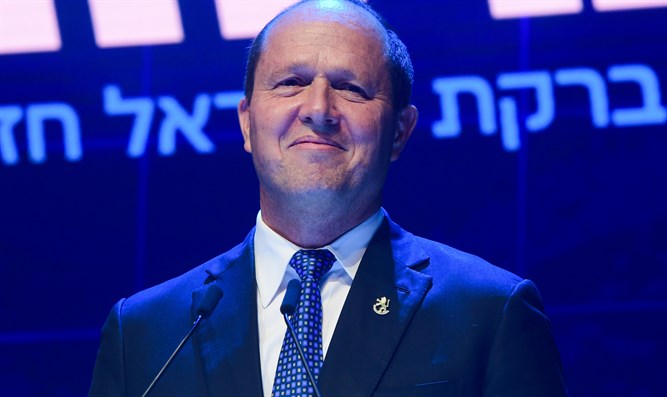 Nir Barkat Avshalom Sassoni/Flash90	A new poll by Ulpan Shishi asked the public if in their opinion, the Netanyahu era is over - and more than half said no.	Fifty-six percent of respondents said they do not believe that former Prime Minister Benjamin Netanyahu will no longer lead Likud, while 34% said they believe his time as leader has come to an end.	Among those on the political right, 71% still support Netanyahu, while 22% believe he should step aside.	When asked who the best person to replace Netanyahu might be, 31% named former Jerusalem mayor Nir Barkat, while 12% named Miri Regev, 9% Avi Dichter, 6% Yuli Edelstein, 5% Yisrael Katz, and 3% Tzachi Hanegbi. One-third of Likud voters did not name a preferred replacement candidate.Poll: 59% of Israelis rate gov't management of pandemic as 'bad'Poll: New Hope erased	If Nir Barkat led the Likud, the party would lose eight of its seats, receiving just 24. In that scenario, 	Yesh Atid would retain its 20 seats, while Blue and White and the Religious Zionism party would receive 10 seats each.	Sephardic-haredi Shas would receive nine Knesset seats, while Labor would receive eight Knesset seats, followed by Yisrael Beytenu and Ashkenazic-haredi United Torah Judaism with seven seats each. Yamina, Israeli Prime Minister Naftali Bennett's party, would receive six seats. https://www.israelnationalnews.com/News/News.aspx/312147 Merkel to visit Israel before leaving officeGerman Chancellor will head to Israel next week, meet Prime Minister Bennett and President Herzog.Elad Benari, Canada , Aug 20 , 2021 11:33 PM 	German Chancellor Angela Merkel will head to Israel next Saturday for talks with the country's new government just weeks before she is due to leave office, her spokeswoman said on Friday, according to AFP.	Merkel will meet Prime Minister Naftali Bennett and President Isaac Herzog during the visit, scheduled for August 28 to 30, spokeswoman Ulrike Demmer said.	The chancellor, who is due to retire from politics following September 26 elections in Germany, will also receive an honorary doctorate from the Technion Israel Institute of Technology.	Merkel called Bennett in June to congratulate him on the formation of a government and assuming office. At the time, Bennett invited Merkel to visit Israel.	While Germany and Israel are considered close allies, Merkel and former Prime MIinster Benjamin Netanyahu had some differences, mostly around the peace talks between Israel and the Palestinian Authority (PA).	Merkel has several times insisted that the “two-state solution” is the best way to end the Israel-PA conflict while criticizing Israel over its construction in Judea and Samaria.	At a Government-to-Government meeting in Berlin in December 2012, Merkel and Netanyahu “agreed to disagree” over Israeli construction in areas the PA claims for a future state.	German President Frank-Walter Steinmeier visited Israel at the end of June, stressing support for the country and pledging to continue to fight against anti-Semitism in Germany.  https://www.israelnationalnews.com/News/News.aspx/312140 08/21/2021 NEWS AM URI DAVIDI - Ata Imadihttps://www.youtube.com/watch?v=hUL1RCG_BDQ Read the Prophets & PRAY WITHOUT CEASING!That is the only hope for this nation!Genesis 37:15And a man found him. And, behold, he was wandering in the field. And the man asked him, saying, What do you seek? 16And he said, I am looking for my brothers. Please tell me where they are feeding the flock. 17And the man said, They have left here, for I heard them say, Let us go towards Dothan. And Joseph went after his brothers and found them in Dothan.4 pro-Iran fighters said killed in alleged Israeli strikes on SyriaDamascus urges UN ‘to take firm and immediate measures to prevent the repeated Israeli attacks,’ after Hezbollah arms depots reportedly bombedBy Agencies and TOI staff Today, 5:05 pm 	Alleged Israeli airstrikes on Syria have killed four pro-Iranian fighters allied to the Damascus regime, a Britain-based war monitor said on Friday.	Syrian state media earlier said that its air defense system engaged “hostile targets” over the capital Damascus late on Thursday.	“The Israeli enemy launched an aerial attack… targeting positions near Damascus and around the city of Homs,” a military source told state news agency SANA. “Our air defense responded to the missiles and shot most of them down.”	The Syrian Observatory for Human Rights said that the Israeli missiles targeted “arms depots and military positions” belonging to Lebanese Shiite terror group Hezbollah, in the Qarah area in the northwest of Damascus province, near Homs province and the Lebanese border.	The strikes killed four members of the Iran-backed group, but it was not immediately clear whether they were Syrian or Lebanese, according to the war monitor, a pro-Syrian opposition organization of uncertain funding based in the UK.	Lebanese media also reported that two missiles fell in the Qalamoun region on the rugged border between Lebanon and Syria, though it was unclear if the projectiles were from the alleged airstrikes or errant interceptors.	The Israel Defense Forces rarely acknowledges its strikes in Syria and a spokesperson told AFP that it did “not comment on foreign media information.” However, since the start of the war in Syria ten years ago, Israel has carried out hundreds of airstrikes on Syrian territory, targeting regime positions as well as allied Iranian forces and members of Hezbollah. MORE-  https://www.timesofisrael.com/4-pro-iran-fighters-said-killed-in-alleged-israeli-strikes-on-syria/ Russia says Syria shot down 22 out of 24 Israeli missiles during air raidReports say alleged Israeli strikes on Thursday killed four pro-Iranian fighters; no comment from IDFBy Agencies and TOI staff 21 August 2021, 1:46 am 	MOSCOW (AP) — Syria’s air defense forces shot down 22 missiles launched by Israeli warplanes during an airstrike against targets in Syria, the Russian military said Friday.	Rear Adm. Vadim Kulit, head of the Russian military’s Reconciliation Center in Syria, said six Israeli fighter jets targeted facilities in the provinces of Damascus and Homs from Lebanon’s airspace late Thursday.	Kulit said Syrian air defense units downed 22 of the 24 missiles launched by the Israeli warplanes with Russia-supplied air defense systems Pantsyr-S and Buk-M2.	There was no immediate reaction from Israel, which rarely comments on its military operations in Syria.	Syria routinely claims to shoot down Israeli missiles. Syrian war analysts generally believe that such claims — heard after nearly every Israeli airstrike — are false, empty boasts.	Russia, which supplies Syria with its air defenses, also has an interest in showing that they are not ineffective.	Kulit’s statement followed a report by the Syrian state news agency SANA that Syrian air defense units responded to an Israeli airstrike targeting the Damascus countryside and the central province of Homs.	There were no official reports of any casualties, however, a Britain-based war monitor said on Friday that the strikes killed four pro-Iranian fighters allied to the Damascus regime.Advertisement 	The Syrian Observatory for Human Rights said that the Israeli missiles targeted “arms depots and military positions” belonging to Lebanese Shiite terror group Hezbollah, in the Qarah area in the northwest of Damascus province, near Homs province and the Lebanese border.	The strikes killed four members of the Iran-backed group, but it was not immediately clear whether they were Syrian or Lebanese, according to the war monitor, a pro-Syrian opposition organization of uncertain funding based in the UK.  MORE- https://www.timesofisrael.com/russia-says-syria-shot-down-22-out-of-24-israeli-missiles-during-air-raid/ Civil servant's murder again highlights neglect of Arab sector violenceKilling of Sahar Ismail brings focus to disturbing phenomenon that has seen 70 deaths since start of year alone; Knesset study shows young Arab man 21 times more likely to be shot than Jewish contemporaries, Arab men over 25 years are 36 times more likely to be victims of gunfireGilad Cohen | Published: 08.20.21, 13:52 	"Sahar's legacy must be combating this kind of violence," says Justice Minister Gideon Saar, a close friend of Sahar Ismail, the latest victim of violence in the Arab sector. 	Ismail was gunned down outside his Galilee home earlier this week. He was shot by an unknown assailant as he was leaving for his job at the Education Ministry where he served as a special advisor to Education Minister Yifat Shasha-Biton. 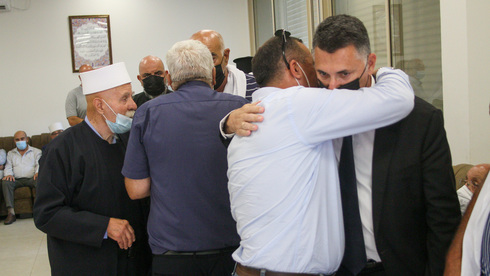 Justice Minister Gideon Saar embraces the family of slain friend and political ally Sahar Ismail on Monday (Photo: Ido Erez)	Ismail was the 70th fatality of violent crime in the Arab sector since the beginning of the year and the latest statistics on this deadly phenomenon show that thus far, the government has been fighting a losing battle.	According to the Research and Information Center of the Knesset, a young Arab man is 21 times more likely to be shot than his contemporaries in the Jewish sector. Arab men over 25 years are 36 times more likely to be victims of gunfire compared to Jewish men in the same age range.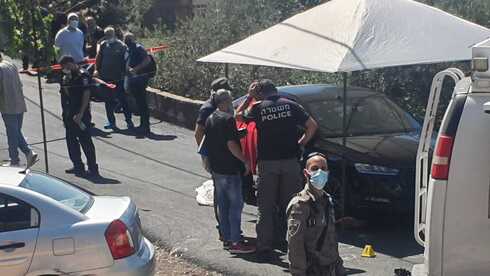 Police investigators at the scene of the murder of Sahar Ismail  (Photo: Gil Nehushtan)	The Knesset study revealed that between 2017 and 2020, a total of 10,891 people have either been wounded or killed by gunfire in Israel. Of that number, 84% of were Arab citizens of Israel, 12% were Jewish Israelis and the rest Arabs who were not citizens of the country.	The study also showed that most criminal cases involving weapons in the Arab sector were closed without charges due to lack of evidence. 	One reason for the rise in violent crimes in Arab communities is an abundance of illegal arms. Between 2017 and 2020, some 27,000 weapons, gun parts and ammunition were confiscated by law enforcement. This included 2,000 firearms, handguns and rifles, 73% of which were linked to criminal cases involving Arab suspects. Most of the weapons had been stolen from IDF bases. [Sounds like the US demon-rats who blame the gun. MEN (and woment) pull the triggers. Guns don’t fire themselves. The problem is the people and the reason it seems so disproportionate is that the Islamic group have little respect for LIFE. – rdb]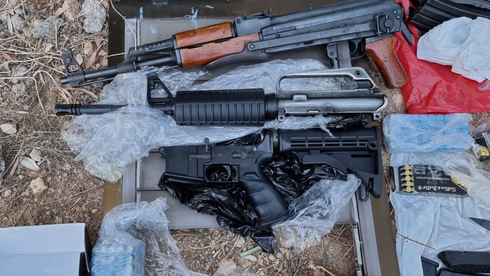 Weapons and ammunition confiscated by police in the Arab sector last week (Photo: Israel Police)	Data collected from the Ministry for Public Security showed that between 2017 and 2020 there were 34,951 calls to the police hotline about shooting offences, an increase of 40% from previous years. 	Most of the calls came from Bedouin communities in the south, and included complaints about shots fired at wedding celebrations.	MK Mansour Abbas, the Ra'am party leader who chairs the special parliamentary panel on Arab sector affairs, said that violence in Arab communities is a plague that must be dealt with severely, but this must include an improvement in the standard of living in the sector.	"It is vitally important to remove weapons from the hands of Arab civilians, but even more important is the introduction of hope into these communities," he said. The group isn’t in need of “hope’ the group is in need of reasonable stable ethics instead of a tribal mentality. – rdb]	"We must create quality of life for Arabs in Israel. We must invest in education, housing, industry and all other aspects of life that will ultimately prevent the next murder," Abbas said. [This is the typical bilge you get from some sociology ideology who has little understanding of anything. The group needs a realistic understanding of who God is and what he expects of humanity. How about something besides kill Jews and Christians but of course their own folks get in the way. – rdb]	The chair of the Knesset committee on internal security, Yesh Atid MK Merav Ben-Ari, says the government's national program to combat violence in the Arab sector will be implemented. "As chairperson, I will oversee the work of the police to ensure increased enforcement," she said.  https://www.ynetnews.com/magazine/article/hjlfa9cgf Woman shot dead while driving in Ramle, 3 other shootings in Arab communitiesPolice believe 28-year-old victim targeted by family of slain husband in dispute over moving out of city with her children; 71st Arab Israeli killed in 2021By TOI staff 21 August 2021, 1:09 am Lorin Musrati ,28, who was killed in a drive-by shooting in Ramle on August 20, 2021 (Courtesy)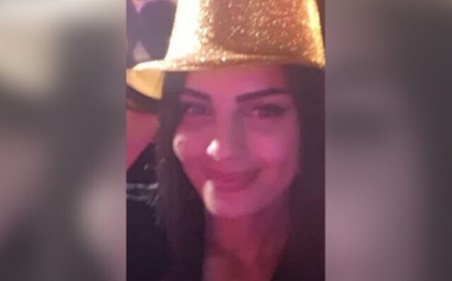 	A 28-year-old woman was shot dead Friday night while driving in the central town of Ramle, the 71st Arab Israeli to be killed this year as a result of the violence that continues to plague the community.	Police suspect that the woman, identified as Lorin Musrati, was targeted by the family of her late husband — who was also gunned down in 2015. 	They opposed the victim’s decision to leave the city of Ramle with her children in order to move to Haifa after her husband was killed, the Haaretz daily reported, adding that law enforcement was also looking into other motives for the attack.	Police believe the suspect drove past the victim’s vehicle, fired at her and fled.	Paramedics were dispatched to the scene, but were forced to declare her death upon arrival.	The suspect remained at large and police were gathering evidence, including security camera footage, near the Ramblas shopping center in Ramle where the shooting took place. MORE- https://www.timesofisrael.com/woman-shot-dead-while-driving-in-ramle-3-other-shootings-in-arab-communities/ Israel's new black market: fake COVID passesCybersecurity firm sees 25% increase in purchases of forged certificates available for as little as $100, but police say many buyers spend large sums of money on documents that either never materialize or are of such poor quality that they are immediately identified as a fakeMaya Margit/The Media Line | Published: 08.20.21, 18:22 	A surge in COVID-19 cases in Israel is fueling a black market for counterfeit coronavirus tests and vaccination certificates, with some selling for several hundred dollars apiece.	In fact, hundreds of thousands of Israelis have subscribed to groups on the Telegram messaging app that allegedly sell fake documentation to anti-vaxxers and those who are vaccine-hesitant.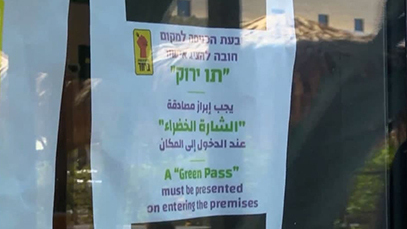 An Israeli business informs customers that a Green Pass must be shown to gain admittance (Photo: Ynet)	One group, “Green Pass and Vaccination Certificate,” has over 166,000 subscribers. Run by an anonymous user named “Professor Photoshop,” buyers are told that payment is only required upon receipt of their document of choice. 	Another group, which has 212,000 subscribers, claimed to already have served “over 500 happy customers.” 	Yet another group, with under 2,000 subscribers, listed the prices for falsified papers; beginning at NIS 1,000 ($310) for one “passport,” it offered discounts for each additional vaccine passport purchased.	The Israel Police said that officers are conducting a number of investigations, some covert, into the coronavirus documentation black market.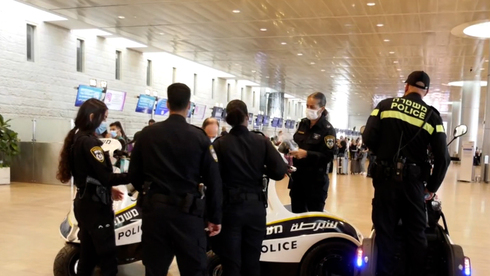 	“We are aware of the phenomenon of people selling and buying these [fakes],” said Ziv Sagiv, deputy police chief and head of the investigations division. 	“But whoever buys these things is simply spending money on a piece of paper that isn’t worth anything because it’s very easy to catch a forgery.” Police officers enforcing coronavirus regulations at Ben-Gurion Airport last month  (Photo: Avi Hai)	Last week, 23 people were detained after they attempted to fly from Israel to New York with forged COVID-19 test results. Travelers flying to most destinations from Ben-Gurion Airport are required to present a negative coronavirus test as well as proof of vaccination.	According to a statement released by the Health Ministry and Israel Police, the passengers in question were removed from the United Airlines flight and taken for questioning by police.	They were later released on bail, but face criminal charges and possible jail time, according to Sagiv.	“We took them in for questioning and opened a criminal record both for forgery and for the act of obtaining a fraudulent document,” he said.	Most of the recent cases the police have uncovered are linked to Telegram. However, Israel’s Green Pass and vaccine certificates contain a QR code that is more difficult to forge than other types of documentation, Sagiv said.	“Every Green Pass has a bar code and the Ministry of Health’s [mobile] application is able to read that bar code,” he explained. “As soon as the app scans the bar code, it can tell if it is real or fake.”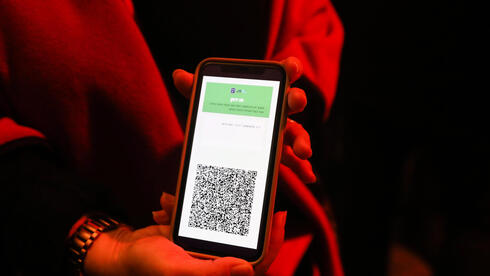 The Green Pass on a mobile phone (Photo: EPA)	Most buyers spend large sums of money on paperwork that either never materializes or that is of such poor quality that they are immediately recognized as fakes, he added. Some sellers are scam artists who simply disappear once they receive payment. 	Sagiv called on all those eligible to do so to go and get vaccinated and not to endanger the lives of others with counterfeit documents. Buying and selling fakes will result in an immediate criminal record, he warned.	“Whoever forges a document can be sentenced to three years in prison – and if it was done under aggravating circumstances it can go up to five years in prison,” Sagiv said. “The act of obtaining a fraudulent document is a different offense, and also carries a three-year prison sentence or five years under aggravated circumstances.”	The black market for COVID-19 papers on Telegram is booming not only in Israel, but also worldwide as pressures mount for the public to get vaccinated, according to cyberthreat experts at Check Point Research (CPR).	In a report released late last week, CPR said that there was a 257% jump in the number of sellers using Telegram to promote fake vaccination cards since March. Counterfeit CDC, NHS and EU Digital COVID-19 certificates are on sale for as little as $100.	Similar to the ones found in Israel, many of these international illicit Telegram groups have hundreds of thousands of subscribers.	“In the beginning [of the vaccination campaign] we only saw a small amount of those fake certificates because they were not really necessary,” Liad Mizrachi, senior security researcher at Check Point Software Technologies, said. MORE-  https://www.ynetnews.com/magazine/article/sjqybojet Startup nation wooing foreign techies amid industry shortageOpening door to professionals from abroad will make it easier for smaller companies who have difficulty in recruiting local staff, with efforts focusing on people who qualify for citizenship through Law of Return and Israelis willing to return from careers in other countriesDaniel Sonnenfeld/The Media Line | Published: 08.20.21, 09:23 	A glance at the Israel Innovation Authority’s 2021 Innovation Report is enough to show the centrality of Israel’s tech industry to the country’s economy.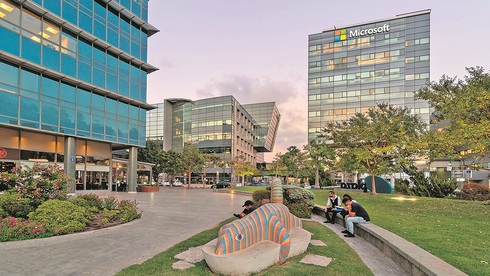 	A quarter of the country’s income tax is paid by tech workers, which constitute 10% of the country’s workforce, according to the report. Some 15% of Israel’s gross domestic product derives from its booming tech hub, and 43% of its exported products are generated by the industry.The Microsoft offices in Herzliya's high-tech zone (Photo: Shutterstock)	Despite this, Israeli companies face a constant struggle in one key area: recruitment. According to the 2020 Israel Innovation Authority’s Human Capital Report, there are 13,000 openings in the tech sector, all waiting for a suitable candidate. 	While this is an improvement over recent years, the difficulty – a threat to the country’s tech sector – persists, and with it prevails the companies’ present solution, recruiting abroad.	Now, Science, Technology and Space Minister Orit Farkash-Hacohen is pushing to create a program that will attract foreign tech workers to Israel and ease the sector’s distress. 	In a letter sent on Monday to the Tax and Innovation authorities, Farkash-Hacohen asked that a plan be drafted on short notice, one that will focus on tax benefits, along with other measures, to encourage programmers and engineers globally to look to fill positions in Israel. 	The plan, the letter says, will put an emphasis on candidates eligible for citizenship according to the Law of Return, as well as other suitable professionals who are not citizens of the country.	Inbal Bruchim, Farkash-Hacohen’s spokesperson, explained that the shortage is creating a dangerous imbalance of supply and demand. 	“Because of it,” she says, “many firms have started to outsource some of their activities.” 	Bruchim says that this causes Israel to lose tax revenue, as programmers employed remotely in countries such as India and Ukraine pay taxes locally. 	It also carries with it the danger that entrepreneurs “would say ‘I should just up and leave and run my company wholly from India, where it’s easier, where there’s a larger workforce,’ and that creates a brain drain danger,” she says.	This also happens in fields such as agriculture and caretaking, Bruchim says. 	“Workers come here for a set period, to carry out a job and return.” 	The intention of the new plan is to motivate tech professionals in countries to which Israeli firms have already turned to supplement the short local supply and motivate them to emigrate for a limited time and enjoy tax benefits.	Jews who could immigrate to Israel and be naturalized under the Law of Return, as part of Israel’s encouragement of Jewish immigration to the country, are preferred candidates, the spokesperson said. 	The focus, however, appears to be mostly on filling the empty positions and ensuring the tech industry continues to flourish.	Bruchim acknowledges that this is only one aspect of combating the long-term issue of ensuring that Israel’s key industry has the manpower it requires. This step is set to work in tandem with educational efforts to introduce computers and technology from kindergarten, as well as a program to encourage integration into the tech sector in Israel’s Arab sector.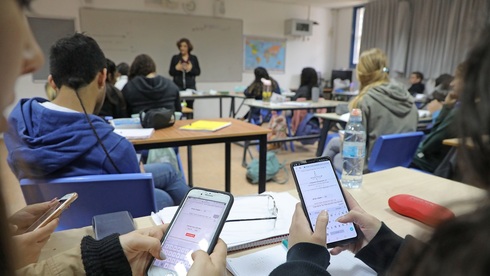 Israeli high school students in an advanced math class  (Photo: Dana Kopel)	At present the situation is lose-lose for Israel, she explained, with job openings migrating elsewhere along with the tax revenue which accompanies them. The minister’s plan will help prevent the loss of tax revenue, as well as keep the companies operating locally. 	Demi Ben-Ari, a co-founder and chief technology officer of Israeli cyber company Panorays, views the new initiative very positively, and pointed out an additional advantage. 	Israel is especially short on experienced programmers – senior developers, in industry lingo, Ben-Ari says. Bringing 5,000 developers, likely senior developers, who can train and “give an extra layer” of knowledge to junior developers, he said, would be very beneficial. 	With a shortage of senior developers, Ben-Ari’s company cannot afford to devote its developers’ valuable time to training new employees. This, however, creates an inescapable but vicious cycle of shortage in experienced programmers throughout the industry.	Opening the door to foreign professionals also will make it easier for smaller companies, that turn to outsourcing because of the difficulty in recruiting workers locally, but then have to face the additional difficulties of working with programmers remotely. The current situation “raises more barriers” in the way of startups making their early steps, he explained, but this new plan may help to ease their growth.	Yotam Tzuker is head of business development at CQ Global, an Israeli headhunting firm that works with Israeli tech companies to recruit suitable candidates globally. CQ Global works with Israel’s Innovation Authority on Back2Tech, a project created to encourage Israeli tech professionals working around the world to return to the country.	“Recruiting foreign professionals for the tech industry is almost unheard of in Israel,” Tzuker says.“Legally, it isn’t simple to get permits,” he says, suggesting that Israel also lacks the cosmopolitan reputation that would make it a sought-after relocation destination. This new plan may change all that, however. “I am truly excited,” he says of Farkash-Hacohen’s initiative. 	“It could open up opportunities for Israeli companies to truly widen … their talent pool, and reach experts that don’t exist locally,” he says.	The headhunting expert explains that there is a dire need for highly trained specialists in a variety of fields, and companies will likely value the new path to filling those positions, when it materializes. Others may simply be glad to be able to have their developers work from their headquarters, instead of managing a remote development center.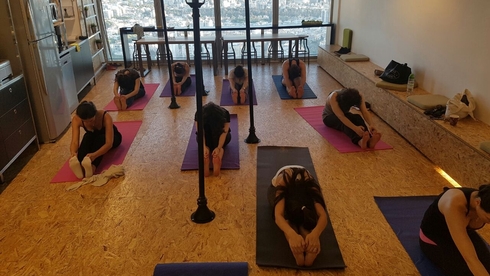 A yoga class for employees of the ClickTale software company in Ramat Gan (Photo: ClickTale)	In addition, Tzuker says, “As an Israeli ecosystem, we are competing with the world’s strongest industries, right? So, let’s see how we can find the tools – and those tools are specialists many times, or technological professionals of every branch – so that this ecosystem blooms and grows, and stands up to the competition.”	“It would be wonderful to have people coming, working, contributing their expertise, [creating] business connections, [bringing] different cultures. It could contribute a lot” to the local industry, he says. https://www.ynetnews.com/magazine/article/hyrxt00oxk Moroccan king says he hopes ties with Israel will encourage regional peaceMohammed VI sends missive to Isaac Herzog in response to president’s letter delivered by Yair Lapid last weekBy TOI staff Today, 12:55 pm 	Morocco’s King Mohammed VI has sent a letter to President Isaac Herzog, in which he expressed hope that renewed ties between the countries will encourage regional peace, the president’s office said on Friday. In the letter, the king thanked Herzog for his letter, delivered by Foreign Minister Yair Lapid when the latter visited the country last week.	Notably, the king did not give any direct response to Herzog’s invitation to come visit Israel.	“I am pleased with the steps taken for the resumption of contacts between our two countries. I am convinced that we shall make this momentum sustainable in order to promote the prospects of peace for all peoples in the region,” Mohammed wrote, according to Herzog’s office.	Lapid said last Thursday that Israel and Morocco would upgrade their relations to full diplomatic ties and open embassies in each others’ countries within two months.	Speaking at a press conference in Casablanca on the first visit by an Israeli minister since the countries agreed to normalize relations last year, Lapid said that Moroccan Foreign Minister Nasser Bourita is expected to be aboard the first Royal Air Maroc flight from Morocco to Israel in either October or early November, in order to open the Moroccan Embassy in Tel Aviv.	The Trump administration brokered the Israel-Morocco normalization agreement last year, mending ties that were cut off following the outbreak of the Second Intifada in 2000. However, the 2020 deal did not establish full diplomatic relations.	Morocco reportedly hesitated to move forward until it was assured that the Trump administration’s recognition of its sovereignty over the disputed Western Sahara region would be upheld by United States President Joe Biden.	Once the new administration assured Rabat that it would not reverse the recognition, Morocco decided to move forward with the normalization deal, the Walla news site reported	Lapid said that Israel’s diplomatic relations with Morocco, along with those with the United Arab Emirates, Bahrain, Jordan and Egypt, form a strategic regional alliance against Iran.	“This poses a pragmatic alternative to religious extremism. We are creating a cycle of life, in the face of the cycle of death created by Iran and its emissaries,” he said.	The agreement with Morocco came as part of a wave of diplomatic agreements between Israel and Arab states, including the UAE, Bahrain and Sudan. In late June, Lapid made a historic trip to the UAE to open the Israeli embassy in Abu Dhabi and the consulate in Dubai. https://www.timesofisrael.com/moroccan-king-says-he-hopes-ties-with-israel-will-encourage-regional-peace/  Tales of targeted killings mount, fueling Afghan fears of TalibanRights group says Islamist insurgents killed 9 members of Hazara minority, a Shiite group that in recent years has made major gains in education, social statusBy Agencies Today, 7:51 pm 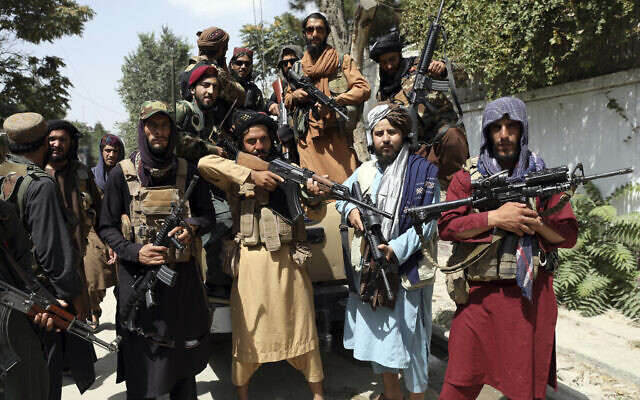 Taliban fighters pose for a photograph in Kabul, Afghanistan, on Thursday, August 19, 2021. (AP Photo/Rahmat Gul)	KABUL, Afghanistan — Reports of targeted killings in areas overrun by the Taliban mounted on Friday, fueling fears that they will return Afghanistan to the repressive rule they imposed when they were last in power, even as they urged imams to push a message of unity at Friday’s prayers.	Terrified that the new de facto rulers would commit such abuses and despairing for their country’s future, thousands have raced to Kabul’s airport and border crossings following the Taliban’s stunning blitz through Afghanistan. Others have taken to the streets to protest the takeover — acts of defiance that Taliban fighters have violently suppressed.	The Taliban say that they have become more moderate since they last ruled Afghanistan in the 1990s, and have pledged to restore security and forgive those who fought them in the 20 years since a United States-led invasion. Ahead of Friday prayers, leaders urged imams to use sermons to appeal for unity and urge people not to flee the country.	But many Afghans are skeptical, fearing that the Taliban will erase the gains, especially for women, achieved in the past two decades. An Amnesty International report provided more evidence on Friday that undercut the Taliban’s claims they have changed.	The rights group said that its researchers spoke to eyewitnesses in Ghazni province, who recounted how the Taliban killed nine ethnic Hazara men in the village of Mundarakht on July 4-6. They said that six of the men were shot, and three were tortured to death. Hazaras are Shiite Muslims who were previously persecuted by the Taliban and who made major gains in education and social status in recent years.	The brutality of the killings was “a reminder of the Taliban’s past record, and a horrifying indicator of what Taliban rule may bring,” said Agnes Callamard, the head of Amnesty International.	The rights group warned that many more killings may have gone unreported because the Taliban cut cellphone services in many areas they’ve captured to prevent images from being published.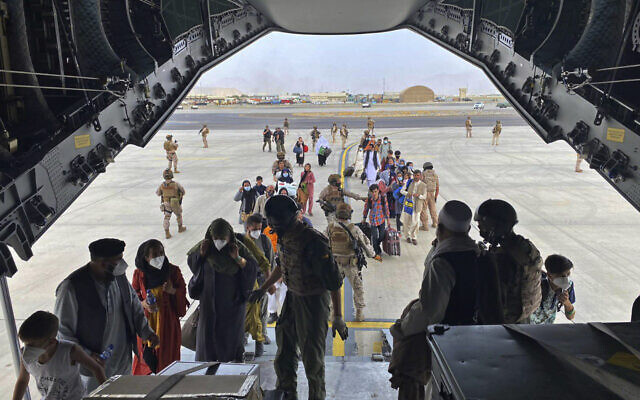 In this Wednesday, August 18, 2021 file photo provided by the Spanish Defense Ministry and taken in Kabul, Afghanistan, people board a Spanish airforce A400 plane as part of an evacuation plan at Kabul airport in Afghanistan. (Spanish Defense Ministry via AP, File)	Separately, Reporters without Borders expressed alarm at the news that Taliban fighters killed the family member of an Afghan journalist working for German’s Deutsche Welle on Wednesday.	The broadcaster said that fighters conducted house-to-house searches for their reporter, who had already relocated to Germany. It said that the Taliban also raided the homes of at least three of its journalists.	“Sadly, this confirms our worst fears,” said Katja Gloger of Reporters without Borders’ German section. “The brutal action of the Taliban show that the lives of independent media workers in Afghanistan are in acute danger.”	A German civilian was shot on his way to the airport, a spokeswoman for the German government said on Friday.	In professed rebrand, the Taliban have repeatedly vowed a complete amnesty, but an intelligence document for the United Nations said that militants were going door-to-door hunting down former government officials and those who worked with US and NATO forces.	According to a confidential document by the UN’s threat assessment consultants seen by AFP, militants were also screening people on the way to Kabul airport.	“They are targeting the families of those who refuse to give themselves up, and prosecuting and punishing their families ‘according to sharia law’,” Christian Nellemann, the group’s executive director, told AFP.	Meanwhile, a Norway-based private intelligence group that provides information to the UN said that it obtained evidence that the Taliban have rounded up Afghans on a blacklist of people they believe worked in key roles with the previous Afghan administration or with US-led forces.	In an email, the executive director of RHIPTO Norwegian Center for Global Analyses said that the organization knew about several threat letters sent to Afghans, including a man who was taken from his Kabul apartment this week by the Taliban.	“We had access to hard copies of concrete letters issued and stamped by the Taliban Military Commission to this effect,” said Christian Nellemann. A report from the group that was obtained by The Associated Press included a copy of one of the letters.	The AP could not independently verify the claims made by the group.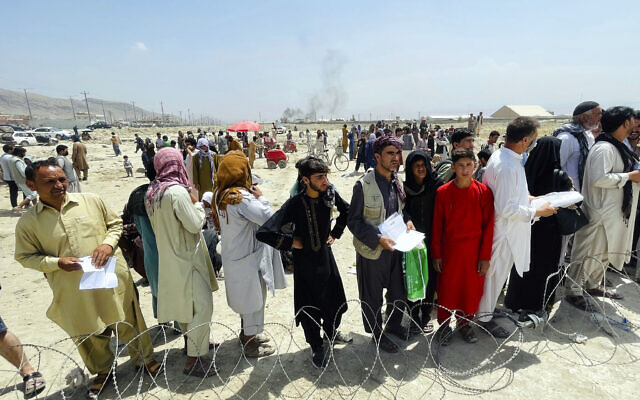 In this Tuesday, Aug. 17, 2021 file photo hundreds of people gather outside the international airport in Kabul, Afghanistan. (AP Photo, File)	Under the Taliban’s previous rule, women were largely confined to their homes, television and music were banned, and public executions were held regularly. But leaders of the movement have pledged more moderation this time.	It’s not clear whether the reports of abuses indicate that Taliban leaders are saying one thing but doing another or whether they simply don’t have full control over their forces.	The scale and speed of their takeover seems to have challenged the leadership’s ability to control their fighters. In Kabul, for instance, there have been reports of fighters promising security to major news outlets, but also examples of them intimidating business owners.	Amid the uncertainty, thousands have tried to flee the country, braving checkpoints manned by Taliban fighters to rush to Kabul’s airport, where a chaotic evacuation is underway.	Mohammad Naim, who has been among the crowd at the airport for four days trying to escape, said that he had to put his children on the roof of a car on the first day to save them from being crushed by the mass of people. He saw other children killed who were unable to get out of the way.	Naim, who said he had been an interpreter for US forces, urged others not to the come to airport.“It is a very, very crazy situation right now,” he said.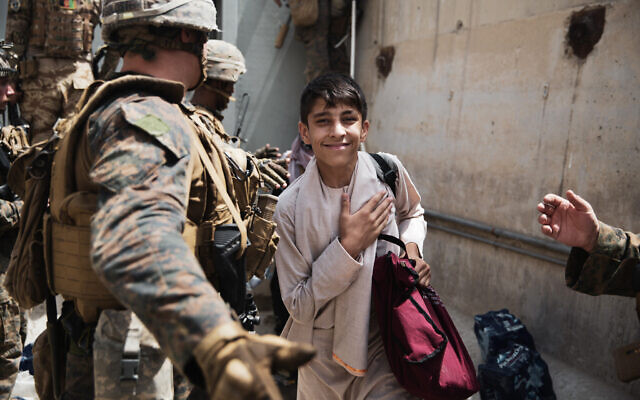 In this photo provided by the US Marine Corps, a boy is processed through an Evacuee Control Checkpoint during an evacuation at Hamid Karzai International Airport, in Kabul, Afghanistan, on August 18, 2021. (Staff Sgt. Victor Mancilla/US Marine Corps via AP)	The US is struggling to pick up the pace of evacuations it is running from Afghanistan, where thousands of Americans and their Afghan allies may be in need of escape. European countries are also working to bring their citizens and those who have worked with them out.	But Spanish Defense Minister Margarita Robles said on Friday that its military transport planes are leaving Kabul partly empty in the tumult.	“Nobody’s in control of the situation,” Robles told Spanish public radio RNE. [HUMMM? Sounds a bit like the activities in Washington DC. Unfortunately it seems that the Obamanation and friends are probably still in control and this may be the reason that they have literally gifted Afghanistan and our weapons to the terrorists. – rdb]	Getting to the facility is also a major challenge. Germany was sending two helicopters to Kabul to help bring small numbers of people from elsewhere in the city to the airport, officials said.	As concerns mount about what a Taliban government will look like, the group’s leaders are meeting with some officials from previous Afghan administrations.	An Afghan official familiar with those talks indicated nothing would come of them before the last US troops leave, currently planned for August 31.	The Taliban’s lead negotiator, Anas Haqqani, has said that the group agreed with the US to “do nothing” until after that date, according to the official, who spoke on condition of anonymity because he was not authorized to give information to the media.	The Taliban have said that they want an inclusive government, but, as with their other promises, it was not clear if they will make good on that.	In addition to concerns about Taliban abuses, officials have warned that Afghanistan’s already weakened economy could crumble further without the massive international aid that sustained the toppled Western-backed government. The UN said that there are dire food shortages and experts said that the country is severely in need of cash. https://www.timesofisrael.com/tales-of-targeted-killings-mount-fueling-afghan-fears-of-taliban/  [This report is probably more accurate than the bilge that came from “Bi-dumb” this afternoon. It makes you wonder if someone is coaching him from an ear piece so he knows what to say. You don’t see many that look American in any of the pictures that I’ve seen except for the soldiers. Obviously America first isn’t part of the “Bi-dumb” groups perspective at all. What a total mess. - rdb]NATO chief: Some allies want more time to complete Afghan evacuationsJens Stoltenberg says several member states pushing to extend Biden’s August 31 pullout deadline, citing ‘big challenge’ of getting people to airportBy Dave Clark Today, 8:53 pm 	BRUSSELS (AFP) — NATO allies have deployed enough planes to airlift foreign nationals and their Afghan colleagues from Kabul but ground access to the airport is a “big challenge,” the alliance’s chief said on Friday.	Secretary General Jens Stoltenberg, speaking after a video conference of NATO foreign ministers, also said that some allies were pushing for more time to complete their evacuations. [Obviously “Bi-dumb” must not of made any contact with our allies so they could plan anything to help their people on the ground. Great planning for this group. – rdb]	The United States — which has overall control of operations at the airport — had previously set an August 31 deadline to pull its forces out of Afghanistan.	But several other NATO countries raised the possibility of that now being pushed back, given the evacuations.Their citizens and vulnerable Afghans who worked for international missions are still trapped in the country, which has fallen to Taliban control.	NATO itself still has 500 civilian staff, including nearly 200 Afghans, working at the airport to keep it open while national military rescue operations continue.	“The big challenge is to get people on those planes,” Stoltenberg told reporters, urging the Taliban not to prevent foreign and Afghan would-be evacuees from approaching the airport. “We have more planes than we have people or passengers because the process of getting people — especially Afghans — into the airport and processed is now the big, big challenge,” he said.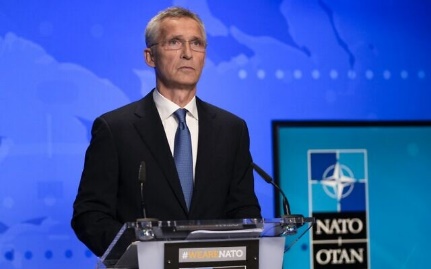 NATO Secretary General Jens Stoltenberg attends a NATO foreign ministers video conference following developments in Afghanistan, at NATO headquarters in Brussels, on August 20, 2021. (Francisco Seco/Pool/AFP)	Many allies, he said, had stressed the “need to work harder on how can we get more people who are now outside the airport.”After the videolink meeting, NATO’s 30 members issued a statement calling on “those in positions of authority in Afghanistan to respect and facilitate their safe and orderly departure.	“As long as evacuation operations continue, we will maintain our close operational coordination through allied military means at the airport,” they said.	But how long that allied military deployment remains at the airport is open to question.The US provides the bulk of the forces defending the perimeter of what has become Afghanistan’s last link to the outside world, and last hope for refugees.Extending deadline	Britain and Turkey also have military contingents at the airport — and Germany, France and other allies have been relying on the facility as they run missions to secure evacuees.	“That was an issue that was discussed during the meeting today, and several allies raised the issue of potentially extending the timeline to get more people out,” Stoltenberg said.	“The US has stated that the timeline ends on August 31, but several of our allies raised during the discussion today the need to potentially extend that to be able to get more people out.”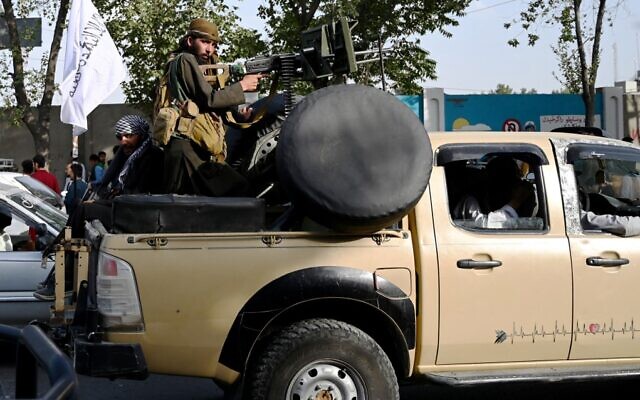 Armed Taliban fighters ride through Kabul, on August 19, 2021. (Wakil Kohsar/AFP)	Taliban fighters control all access roads and a United Nations report suggests that the group is going door-to-door in Kabul hunting for those who worked with NATO diplomats and militaries.	Most capitals have not formally recognized the Taliban as Afghanistan’s new government, but Stoltenberg said some NATO allies have established “operational tactical contact” with the group.	“That is to ensure safe passage to manage the situation outside the airport and so on,” he said.	He added: “We have to distinguish these kinds of tactical operational contacts with the Taliban… and diplomatic recognition. That’s two different things.” https://www.timesofisrael.com/nato-chief-some-allies-want-more-time-to-complete-afghan-evacuations/ Biden admin evacuating Americans from Afghanistan – at a pricePassengers told to sign promissory notes for passageBy WND Staff  Published August 20, 2021 at 3:16pm 	The Biden administration's decision to abandon Afghanistan, letting the terror Taliban organization take over there, has created a multitude of huge problems.
	For example, that territory now likely will be used as a staging zone for terrorists to attack worldwide. Then there's the billions of dollars in weaponry that Biden turned over to the Taliban. And the messaging the move has sent around the world, being seen as America not standing by its allies.
	And then there's the evacuation of Americans and U.S.-supporting personnel and their families who now are refugees fleeing what could be summary execution by the radical Islamists in Taliban.
	That, too, is being mishandled, according to reports.
	For example, there are reports that government officials are requiring those being airlifted out of Afghanistan to sign promissory notes to pay for those travel costs.
	When confronted with information about the program, the Biden administration quickly backed off, saying there was no plan to collect reimbursement.
	But even after that, according to a report from the Daily Caller News Foundation, that agenda continued.
	The Foundation report revealed that the Biden administration "continued to inform American citizens in Afghanistan as of Thursday evening they could have to pay more than $2,000 to board an evacuation flight out of the country, despite the State Department telling the press hours before that it had no intention of levying any such charges." [This is truly despicable. This ignorant group of incompetents creates this crisis and then is going to charge to remove people from the area so they don’t get killed? – rdb]
	Bottom of FormThe report documented that the U.S. Embassy in Afghanistan has stated that any U.S. citizen wanting to evacuate from Afghanistan must complete an online form in order to secure their flight.
	But State Department spokesman Ned Price told the Daily Caller News Foundation that the Biden administration had no plans to seek reimbursement.
	"However, the online form American citizens are directed to fill out to secure their evacuation from Afghanistan continued to state well into Thursday evening that they travelers will have to pay their own way out of the country," the report said.
	It warns, "Repatriation flights are not free. … All passengers will need to reimburse the U.S. Government for the flight. A promissory note for the full cost of the flight, which may exceed $2000 per person, must be signed by each adult passenger before boarding."
	The foundation report documented the demands with images of the online requirements.
	The report also noted the form "states that American citizens that cannot afford to pay their way out of Afghanistan can sign a loan agreement with the U.S. government using their passport as collateral."
	The first reports about the charges came from Politico, which revealed sources on the ground witnessed the State Department charging American citizens who had made their way past armed Taliban checkpoints and into the Kabul airport upwards of $2,000 to board evacuation flights.
	That report said the State Department admitted charging Americans.
	U.S. government officials in Kabul also announced they could not assure "safe passage" for Americans who need to travel from some other point in Afghanistan to the airport. https://www.wnd.com/2021/08/biden-admin-evacuating-americans-afghanistan-price/ 'Aides' to president now running country, poll shows majority believeBy Bob Unruh Published August 20, 2021 at 2:11pm 	Is the 47th president of the United States now "Mr. 'Presidential Aide?'"	Many Republicans disliked Joe Biden's projected far-leftist policies and actions, and they opposed him during the 2020 election.	Other members of the GOP simply didn't want a Democrat running the nation's then-surging economy after the COVID-19 pandemic, for which President Trump had facilitated the quick development of vaccines.	Some DID support him, mainly because they didn't like President Trump's personality.	But a good number of others in the GOP were alarmed at his long history of, and worsening, gaffes. Verbal blunders, misstatements, lost thoughts.	It appears now even a number of Democrats are sharing that concern, as a new poll from Rasmussen Reports reveals, "A majority of voters don’t think President Joe Biden is mentally and physically capable of doing his job, and suspect the White House is actually being run by others."	The poll found 39% of Likely U.S. Voters believe Biden really is doing the job of president – down from 47% in March.	"A majority of voter (51%) now say others are making decisions for Biden behind the scenes. Another 10% are not sure," the report said.The survey of 1,000 U.S. Likely Voters was conducted on August 18-19, 2021 by Rasmussen Reports. The margin of sampling error is +/- 3 percentage points with a 95% level of confidence.	Washington Secrets columnist Paul Bedard at the Washington Examiner, who regularly monitors such results, explained, "Pre-election concerns that President Joe Biden wasn’t physically or mentally up for his new job at age 78, the oldest-ever chief executive, are now settling in as the public sees him slow-walking, refusing to consider questions at press conferences, and seemingly befuddled with the crisis in Afghanistan."	"Not only has his average approval rating fallen below 50%, the lowest of his presidency, but a new survey has found that in addition to likely voters believing that Biden is not all there, they believe that aides are doing his job."	The poll showed 52% of respondents are not confident that Biden is "up to the job of being president."	"Women, men, white people, Republicans, and middle-aged to elderly voters lack confidence in Biden, according to the survey," Bedard said.	The idea, however, is far from new. Bedard report that a similar poll just a month into Biden's president revealed 33% said he isn't mentally sharp enough for the job.	Biden's agenda on a number of items, from high-spending infrastructure and election takeover to his self-inflicted immigration crisis, appears to have failed. And Biden seems unconcerned about spiking inflation, sure to hurt the lowest-income parts of American society.	Biden's stumbles were on full display this week, in a televised interview with George Stephanopoulos, after which it was reported ABC edited long sections in order to keep hidden the worst of his befuddlement.	Besides word salads, Biden also claimed that horrific images out of Afghanistan, where the Taliban took power when he ordered U.S. troops out, were from four or five days ago, when they actually were from two days earlier.	When Stephanopoulos noted that Senate Minority Leader Mitch McConnell said such a disaster was predicted, Biden's response was, "What – what did he say was predicted?"	So what failed, Mr. President? Stephanopoulos asked.	"Look, I don't think it was a fa -- look, it was a simple choice, George. When the -- when the Taliban -- let me back -- put it another way. When you had the government of Afghanistan, the leader of that government get in a plane and taking off and going to another country, when you saw the significant collapse of the ta-- of the-- Afghan troops we had trained -- up to 300,000 of them just leaving their equipment and taking off, that was -- you know, I'm not-- this -- that -- that's what happened."	Biden refused to admit that his own top military advisers warned against such a withdrawal.	He claimed there was no "good" time to leave.	"No one can name for me a time when this would end. And what-- wha-- wha-- what-- what constitutes defeat of the Taliban? What constitutes defeat? Would we have left then? Let's say they surrender like before. OK. Do we leave then? Do you think anybody-- the same people who think we should stay would've said, "No, good time to go"? We spent over $1 trillion, George, 20 years. There was no good time to leave."	Biden also claimed, "No one's being killed right now," even though many fatalities already have been reported.	Stephanopoulos asked if the nation should "accept the idea" that an exit "was gonna be messy no matter what."Biden asked, "What would be messy?"	The president's response when asked how history will view the U.S. experience in Afghanistan: "One that we overextended what we needed to do to deal with our national interest. That's like my sayin' they-- they're-- they-- they b-- b-- the border of Tajikistan-- and-- other-- what-- does it matter? Are we gonna go to war because of what's goin' on in Tajikistan? What do you think?"	Fox News said Biden was panned for his comments.	British media personality Piers Morgan said: "Biden's failure to even admit to his catastrophic mistake, when the whole world has watched the disaster unfurl on live TV, is both breathtakingly arrogant & disturbingly delusional. He either doesn't care or is in denial." https://www.wnd.com/2021/08/aides-president-now-running-country-poll-shows-majority-believe/  [Sounds to me that “Bi-dumb” needs to be in a shelter care facility somewhere, BUT THEN what you have to replace him is just as bad. Harris to totally brainless and Pelosi is simply evil and almost as senile. – rdb]With the Taliban in control of Afghanistan, world must focus on preventing collapse of state & cross-border terrorism, Putin warns 20 Aug, 2021 15:39 / Updated 4 hours ago	The world has to accept the realities of the situation in Afghanistan and come together to prevent the collapse of the entire state, Vladimir Putin said during a joint press conference with Angela Merkel on Friday. 	The Russian president and the German chancellor were speaking to journalists during the latter’s state visit to Moscow.“The Taliban control virtually the entire country, including the capital,” Putin said, saying that other countries should react to the situation on the ground. “This is reality.”	He also called on the world to turn its efforts to prevent terrorists from infiltrating Afghanistan’s neighboring countries in the guise of refugees.“We see that the Taliban have announced the end of combat operations, started restoring public order, and promised to guarantee the security of local residents and foreign diplomatic missions,” he noted. “I hope that all this will be materialized.”	The president also took aim at the West for “imposing” foreign values on the country, and for “the desire to build democracies in other countries according to someone else’s model.”	In response, Merkel told Putin that it is necessary for Russia to point out humanitarian aid issues in Afghanistan during Moscow’s talks with the Taliban.	The situation in Afghanistan has intensified in recent weeks, following the US decision to withdraw its troops from the country. On August 15, militants from the Taliban entered the Afghan capital of Kabul and declared that they had taken control of the entire nation, including all its major cities and border checkpoints.	On the same day, ousted Afghan President Ashraf Ghani fled the country. https://www.rt.com/russia/532646-putin-taliban-afghanistan-merkel/ Biden promised G7 leaders he would keep Kabul secureLeaked British memo reveals president's vow at Cornwall summitBy Art Moore Published August 20, 2021 at 7:02pm 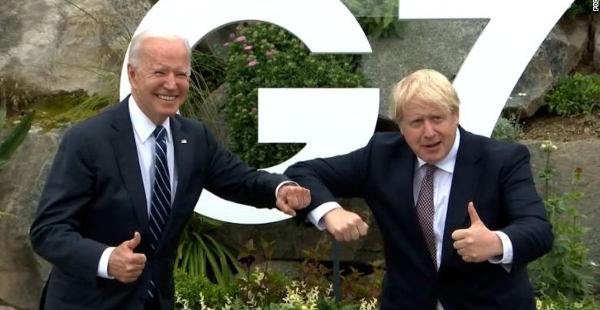 President Joe Biden and British Prime Minister Boris Johnson at the G7 Summit in Cornwall, England (Video screenshot)	President Biden promised key leaders at the Group of Seven summit in June that the U.S. would maintain enough of a security presence in Afghanistan to ensure they could continue to operate in the capital following the main U.S. withdrawal, according to a British diplomatic memo viewed by Bloomberg News	Biden made the vow before the Taliban's rapid final push across Afghanistan.	At the summit in Cornwall, England, Biden assured British Prime Minister Boris Johnson and other leaders that "critical U.S. enablers" would remain in place to keep Kabul safe after the U.S. troop withdrawal.	According to the note, Bloomberg reported, British officials determined the U.S. would provide enough personnel to ensure that the British embassy in Kabul could continue operating.	Now, with the swift Taliban takeover, the British embassy has been evacuated and the U.S. Embassy is closed.	Meanwhile, the Wall Street Journal reported Friday that the administration received a cable last month from the U.S. Embassy in Kabul warning of the impending fall of Kabul and advising that the evacuation of Americans begin Aug. 1.Ask to respond the report following his address to the nation, Biden said, "We got all kinds of cables, all kinds of advice."The president said the advice "ranged from this group saying — they didn't say it would fall when it would fall, when it did fall — but saying it would fall to others, saying it wouldn't happen for a long time, and they'd be able to sustain themselves through the end of the year." https://www.wnd.com/2021/08/biden-promised-g7-leaders-keep-kabul-secure/ FBI sources: No grand scheme to attack U.S. Capitol on Jan. 6Evidence counters claim of organized 'insurrection' by Trump supportersBy Art Moore 	Published August 20, 2021 at 1:26pm 	As the Democratic-led Congress probes claims of a grand scheme by Trump supporters to attack the U.S. Capitol on Jan. 6 and overthrow the 2020 election, four current and former law enforcement officials have told Reuters that the FBI has found scant evidence of an organized plot.	The FBI believes at this point in its investigation that the violence was not centrally coordinated by far-right groups or Trump prominent supporters, the sources told Reuters.	The sources have been either directly involved in or briefed regularly on the investigations, Reuters said.	"Ninety to 95% of these are one-off cases," said a former senior law enforcement official with knowledge of the investigation. "Then you have 5%, maybe, of these militia groups that were more closely organized. But there was no grand scheme with Roger Stone and Alex Jones and all of these people to storm the Capitol and take hostages." [and that 5% was infiltrated by the FBI groups and probably incited the entire affair at Pelosi’s direction. – rdb]	The investigators concluded cells of protesters, including followers of the Oath Keepers and Proud Boys groups, sought to break in to the Capitol, the sources said. But they found no evidence that the groups had serious plans about what to do if they made it inside.	Prosecutors have filed conspiracy charges against 40 defendants, but prosecutors, Reuters said, "have steered clear of more serious, politically loaded charges that the sources said had been initially discussed by prosecutors, such as seditious conspiracy or racketeering."	A Democratic congressional source told Reuters that senior lawmakers have been briefed in detail on the results of the FBI's investigation so far and find them credible.	The chaos on Jan. 6 erupted as the Senate and House of Representatives met to certify the results of the November presidential election.	Democrats and establishment media continue to describe the Jan. 6 event as an "insurrection," but FBI Director Christopher Wray has challenged that language.In June, he testified before Congress that the event was nothing like the "horror" of 9/11, explaining "insurrection" has a precise legal meaning.   	 		https://www.wnd.com/2021/08/fbi-sources-no-grand-scheme-attack-u-s-capitol-jan-6/ Lab founder shows damage COVID jab’s spike protein inflicts on vital organs 'I kind of like my brain cells to be where they are and not be blown apart.'Wed Aug 18, 2021 - 10:29 am EDT 	SAN ANTONIO, Texas – (LifeSiteNews) An independent lab founder and seasoned pathologist has graphically displayed the inflammatory damage to vital organs inflicted by the COVID jab-created spike protein.
	During a one-year anniversary White Coat Summit on vaccines, Dr. Ryan Cole emphasized the finding that the spike protein created by injected mRNA spreads throughout the body, and itself causes disease – and he had the lab images to show it.
	Cole presented these images, which showed post-COVID jab inflammation in organs such as the heart, lungs, and kidneys, as corroboration of lab studies in which injecting the spike protein “with no body of the virus” in animals “induced the same disease” that COVID-19 causes.
	Cole supported the finding by other scientists that the spike protein doesn’t remain in the shoulder area, but “circulates in your blood” and “lands in multiple organs in the body,” where ACE2 receptors allow the spike protein to bind to organ tissue.
	Cole kicked off his visual evidence of spike protein-induced damage with images displaying the spike protein’s effects on mitochondria, the “engine” of our cells. The microscopic image showed that post-COVID jab, one person’s mitochondria became abnormally disjointed and fragmented.
	
	Cole went on to show that the image of lung tissue of a jabbed individual appeared dramatically different than normal, healthy lung tissue, with denser pigmentation that Cole said indicated inflammation.
	
According to Cole, the spike protein bonded to the ACE2 receptors in the lung, provoking an inflammatory response in which the immune system “attack[s] your own body.”
		Cole then pulled up a study demonstrating that the spike protein of SARS-CoV-2 crosses the blood brain barrier in mice, backing it up with scans showing that the jab’s spike protein took a similar path.
	“I kind of like my brain cells to be where they are and not be blown apart. So why in the world would we put a toxin into the human body that’s going to disrupt the blood vessels in your brain, allow the spike in there [to] cause inflammation,” said Cole.
		“The brain fog you hear about in the COVID patients? Guess what, you hear about it in the post-vaccinated damaged individuals as well,” he continued.
		Cole also displayed a post-COVID jab image that appeared to show the swelling of heart tissue. “See those blue arrows around the white? That’s inflammation in the heart. That’s not normal. That’s after a shot. That’s a spike protein landing there. That’s your immune system attacking your own tissues,” said Cole.
		“Once you have heart damage, the heart does not heal itself. So tell me you want to give a 12 year old, a 5 year old, a 13 year old, an 18 year old a shot. Let’s give a kid a toxin, ruin his heart for life. Stop and think about what we’re doing. We need to stop the insanity immediately.”
		He proceeded to show pictures of inflammation in the kidneys, liver, and testes that occurred after injection with the mRNA jab, adding that a Japanese study showed that the lipid nanoparticle surrounding the mRNA concentrates in the ovaries.
		During his talk, Cole underscored the glaring absence of medical literature on the COVID-19 jab effects, and pointed out that of at least 11,045 post-vaccination deaths in the U.S., the first investigational autopsy had only occurred a month prior to Cole’s talk.
	“Where are the autopsies? Crickets. They’re not there,” said Cole. “One cannot find that for which they do not look.”
	Noting that autopsies are costly, Cole asked why “billions” are being spent on advertising the COVID shot “to children who don’t need it,” but almost nothing is being invested in autopsies to investigate the safety of the COVID shots.
	“When an unapproved new drug, therapy, vaccine is put onto the market, we need to use the French legal system. Guilty until proven innocent. So if there’s an adverse reaction, if there’s a death, it happened from that therapy, until you prove that it didn’t,” said Cole.
	Cole also pointed out that experiments are showing that the COVID jabs “dysregulate your immune response,” citing a Netherlands study that Cole said shows that immune cells are being “paralyzed” after injection with the COVID jab.
	Cole suggested that CD8 “killer T-cells” that “keep cancer in check” are among the immune cells being dysregulated.
	“I have seen a 10 to 20 fold increase of uterine cancer in the last six months in my laboratory, and I keep data year to year in the last six months. When did we start the shots? January,” said Cole.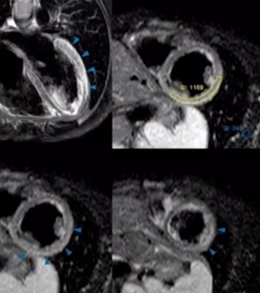 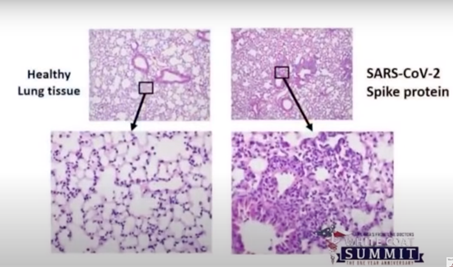 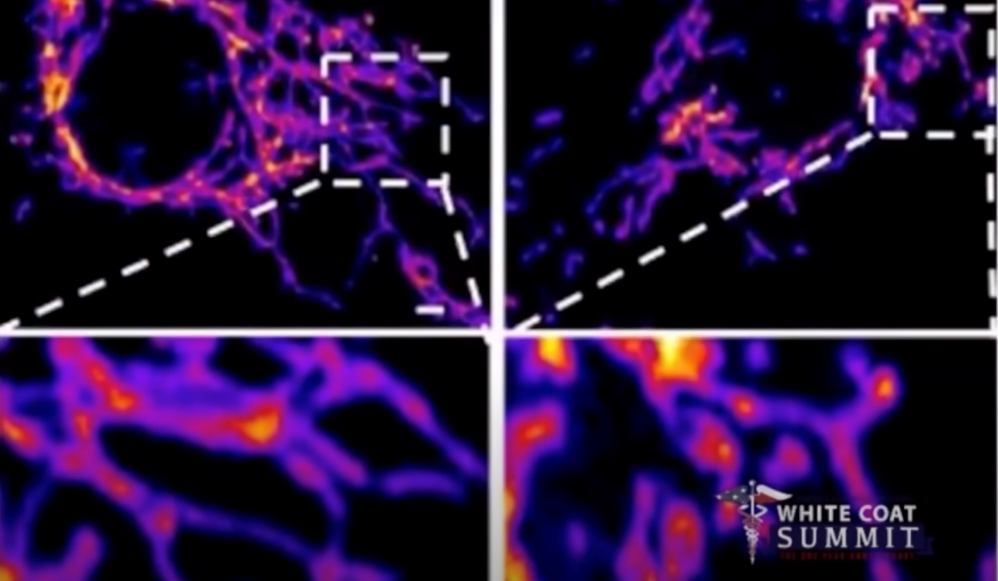 “What’s the real answer?” Cole continued. “We don’t know. And sometimes that’s the most honest answer in medicine, is we don’t know. A doctor that tells you he or she knows everything — don’t believe them. Find a new doctor.” https://www.lifesitenews.com/news/lab-founder-shows-damage-covid-jabs-spike-protein-inflicts-on-vital-organs/  [This entire affair is the most despicable and criminal action that has ever occurred in the USA (and probably the world). I sent out the video today of a scientist explaining the issues with the JAB and I truly think that the overall mortality down the road is going to absolutely beyond belief. If someone comes to you with a needle RUN like a rabbit and get away. – rdb]Commentary:Any Afghan Migrants Who Reach America or Europe are UndeportableAnd after Taliban win, millions of Afghan migrants may head to U.S. and Europe. Fri Aug 20, 2021  Daniel Greenfield 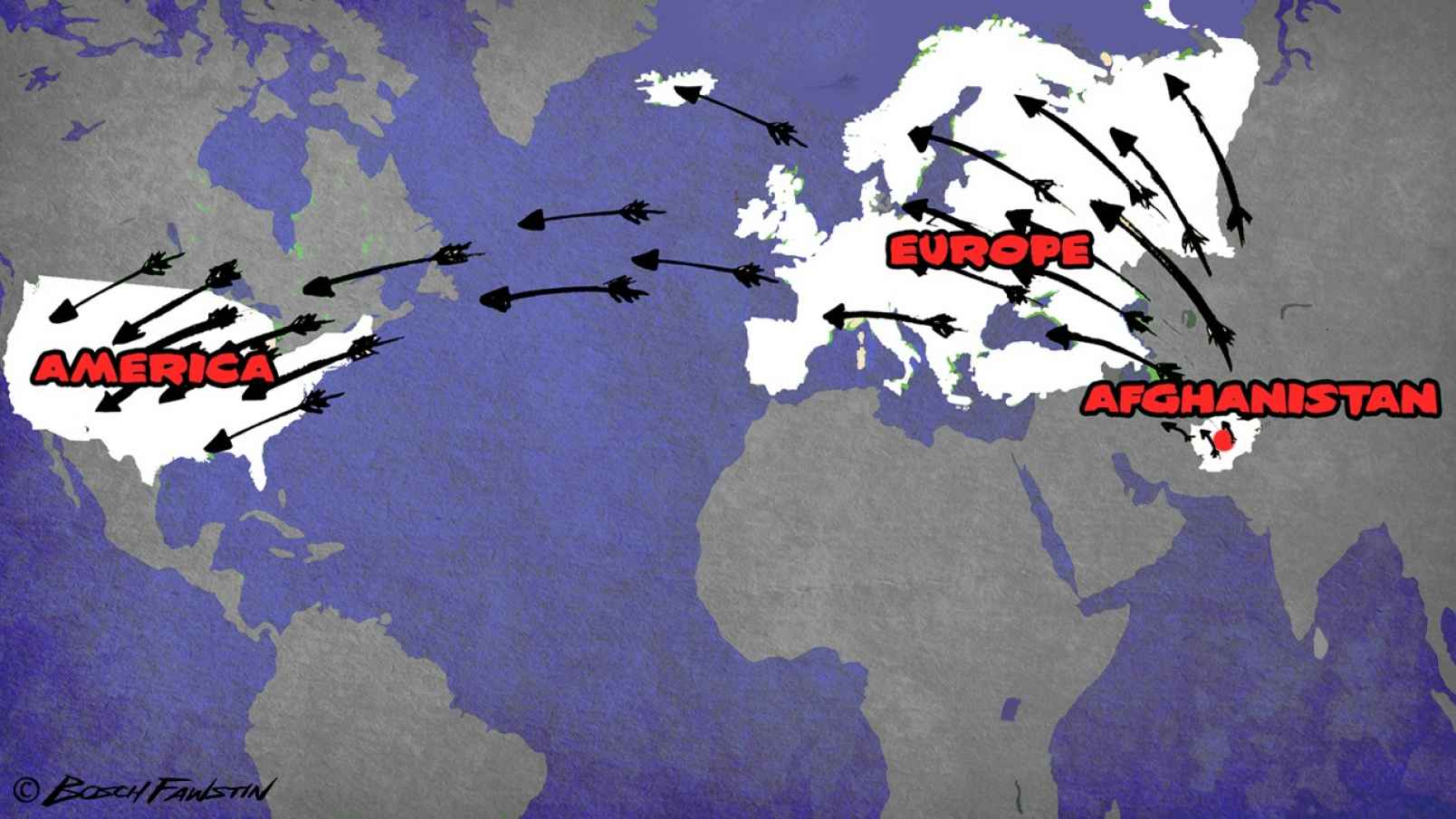 Daniel Greenfield, a Shillman Journalism Fellow at the Freedom Center, is an investigative journalist and writer focusing on the radical Left and Islamic terrorism. 		The UN High Commissioner for Refugees estimates that 30,000 Afghans a week are fleeing their country. However a report in The Guardian states that “30,000 Afghan citizens have left the country each day for the past 10 days”. That would approach a third of a million migrants.
	While a small minority can be seen trying to board American aircraft at Kabul airport, the vast majority are moving on foot through Pakistan and Iran. The Shiite terror state is a particularly ideal gateway destination because it allows them easy access to Turkey and then to Europe.
	And because Iran, unlike Pakistan, has done little to fortify its border with Afghanistan, Iranian authorities profit from Afghanistan’s lucrative drug trade and allowing Afghan migrants access to Europe undermines its enemies in the European Union under the guise of humanitarian aid.
	About half a million of the UN’s refugees were added to the lists this year. That means the flow is just beginning and with as many as a third of a million already underway, it’s possible that Europe, America, and other western nations will see even more Afghan than Syrian migrants.
	The UN already lists 2.5 million officially registered refugees, but that’s only a percentage. Iran alone previously claimed that it had around 3 million Afghan refugees inside its borders. Pakistan holds at least 1.5 million officially and, unofficially, a total of as much as 3 million. 
	Neither Muslim country has been willing to permanently resettle its fellow Muslims. Especially since Pakistan backs the Taliban and Iran is looking to build closer relations with the Taliban. 
	Pakistan's backing for the Taliban created two generations of refugee crises in Afghanistan, but is loudly demanding that western governments take them. The Islamic terror state which harbored Osama bin Laden has alternately proposed that the UN should fund refugee camps inside Afghanistan. UN refugee camps inside Afghanistan would only be able to operate with the sanction of the Taliban and would lead to the United States funding the terror group.
	That is exactly what Pakistan, which is behind the Taliban, wants America and the UN to do.
	The refugee crisis is a trojan horse of political opportunities for the Pakistani, Iranian, Turkish, and other Islamist allies of the Taliban to finance terrorists and undermine western nations.
	Maintaining a humanitarian crisis in Afghanistan will lead to a flow of foreign aid to the Taliban. 
	Western nations, faced with the threat of millions of migrants showing up on their doorsteps, will be happy, after a few initial protests, to pay off the Taliban, overtly or covertly, to slow the flood. While the aid organizations swear up and down that none of the money is going to the Taliban, it is impossible to operate in a terror state without paying protection money to the terrorists. 
	Doing any kind of business in Afghanistan will mean doing business with the Taliban.
	Turkey, the bridge between Muslim refugees and Europe, has openly used the migrant flow to blackmail the European Union. The new flood of migrants will give Erdogan, Turkey’s own Taliban leader, even more leverage against weak European leaders like Germany’s Merkel. 
	European countries may decide to preserve their legitimacy by using Turkey to covertly negotiate an arrangement with the Taliban that will slow the flow of Afghan refugees.
	Such negotiations may very well be taking place right now.
	570,000 Afghans have already applied for asylum in Europe over the past 5 years. While some of these asylum requests were rejected, the Taliban takeover means that the Afghans can no longer be deported. And they are now going to stay on in Europe: legally or illegally.
	The same holds true for Afghans illegally in the United States.
	Even assuming that the Taliban would take them, the United States is not going to deport Afghans back to Afghanistan. Any Afghan illegal aliens, past or present, who make their way to the United States are effectively here for good unless a non-Taliban government rises in Afghanistan. Or unless an America First administration wins an election in the United States, tears up past UN refugee agreements and finds a combination of countries willing to take them.
	In the European Union, a bloc of six countries already overwhelmed with Afghan illegal migrants announced that they would maintain deportations. 
	The six countries, some conservative like Austria, others as pro-refugee as Germany, had little in common except that they were already drowning in migrants. But the rebellion against the EU's immigration policy proved short-lived with Germany, the Netherlands, and Denmark all changing course. Only Austria is still trying to hold the line on deporting Afghan migrants.
	What all of this means is that any Afghans (or migrants who claim to be Afghans) who reach America or Europe are undeportable. They will stay on and receive some quasi-legal status. 
	The Taliban’s takeover and the rapid evacuation of western diplomats and organizations will make it all but impossible to verify the identities of even legitimate claimants. Despite all the billions of dollars poured into Afghanistan over the years, much of the country remains rural and backward, and many residents, especially those outside the major cities, have little in the way of identity documents. Afghanistan’s turbulent history and change in administrations, combined with the large unofficial refugee populations in Pakistan and Iran, have created a competing assortment of different identity documents, many of which will be all but impossible to verify. 
	American or European immigration authorities won’t be able to screen out Islamic terrorists from refugees. Nor will they be able to do very much except ask some very rudimentary questions.
	The United States currently hosts around 100,000 Afghans. The number of SIV visas for Afghans who worked for the United States in some capacity alone was estimated to eventually top 100,000 when accounting for family members. As the Taliban advanced, new lenient regulations were rolled out that put nearly every Afghan who worked for any American organization in just about any capacity eligible as a priority for refugee status in America.
	The Afghans being transported out of Kabul airport to U.S. bases will move somewhere and it won’t be the Arab countries that are hosting those bases. They will most likely end up here. Plans are already underway to house them at bases in Texas and Wisconsin. 
	Before too long the Afghan population in this country could double practically overnight.
	And then go on doubling for as long as the refugee flow continues and our border stays open.
	Thousands of Afghans have already been transported to Virginia. It ought to go without saying that it is highly unlikely that any Afghans who make it into the United States will ever leave.
	While it’s not unreasonable to feel sympathy for people, some of whom are legitimately fleeing domestic terror, many others are simply taking advantage of an opportunity. Afghanistan’s recent relative prosperity was fed by the billions of dollars that the United States, Europe, and other allied nations invested in its infrastructure, its economy, and its military. Some Afghans genuinely fear being tortured, murdered, or enslaved by the Taliban. Others don’t object to the Taliban, but are seeking economic opportunities that will no longer be available under them.
	The opponents of the Taliban also fall into many categories. There are dedicated Islamists who reject the Taliban for a variety of theological, political, and tribal reasons. Afghan Shiites are wary of the Taliban, but their ties to Iran don’t make them friends of the United States. 
	Afghanistan contains a number of different ethnic, tribal, and religious groups who might oppose the Sunni Pashtuns of the Taliban without being any kind of fit for America or Europe. That is part of the reason why attempts to build any kind of democratic Afghanistan quickly fell apart.
	Proponents of unlimited migration argue that we owe it to the Afghan people to take them in. But if there’s any debt there, it’s not from America to the Afghans, but the Afghans to Americans. 
	The United States, Europe, and other countries about to be saddled with a massive refugee surge spent countless billions and sacrificed the lives of their young men to build a country out of the rock and ruin of Afghanistan. They took bread out of the mouths of their own people and filled VA hospitals with the wounded, inside and outside, in a sacrifice that Afghans squandered.
	The blame game over the fall of Afghanistan will go on for years, but the simple fact of the matter is that the majority of the Afghan military surrendered to the Taliban or ran away. 
	Any debt here is owed to us by the Afghans. We have paid our debts in blood and treasure.
	The Afghan refugee crisis shows that the Taliban still have any number of ways that they can hurt us even once we have left Afghanistan. Their ability to turn the refugee tap on and off will allow not only the Jihadists, but their allies in Iran, Pakistan, and Turkey to blackmail us and our NATO allies by using Afghan refugees as a weapon. That’s a weapon we have to take away.
	America is already staggering under the massive weight of illegal aliens arriving south of the border. We cannot accommodate the illegal aliens we have, let alone hundreds of thousands of people arriving from a stone age society whose values are fundamentally at odds with our own.
	The Biden administration created the Afghan refugee crisis. It should not expect Americans in Texas, Wisconsin, Virginia, and anywhere else it’s plotting to dump its new wave of aliens, to shoulder the burden for a crisis that it created. 
	The collapse of Afghanistan is one disaster. An Afghan refugee surge would be a second disaster. We can survive the collapse of Afghanistan, we can’t survive the collapse of America. https://www.frontpagemag.com/fpm/2021/08/after-taliban-win-millions-afghan-migrants-may-daniel-greenfield/ Enough of the Mad Science, Part IBy Lex Greene|August 20th, 2021
	Many of the most published and celebrated scientists and doctors all over the globe have been screaming as loudly as they can, to STOP THE VACCINATIONS due to “never before seen” massive adverse reactions and permanent damage to human beings, including death. But ALL “mainstream” communication outlets are blocking their dire warnings from reaching the public, forcing them to use any platform they can to get the word out.
	As usual, Pavlov trained citizens are questioning the science of the highly accredited front line doctors and scientists issuing these many warnings, simply because they are being forced to use secondary platforms to warn people, blocked, removed, deleted, fact-checked and otherwise silenced by all government controlled outlets and corporations.
	YES – people are getting sick and dying… Every year, every day, people get sick and die, from a long list of illnesses.
	In the USA, approximately 0.9% of Americans die each and every year, all causes combined. In 2019, the overall USA death rate was 0.878%. In 2020, it was 0.888%, up only one-one hundredth of 1% during “the world’s most deadly pandemic.” So far for 2021, we are on track to an annual overall death rate of 0.897%, another one-one hundredth of 1% increase, even with the so-called “delta variant.”SOURCE NOTE: Life Insurance Company actuaries are the very best in the world at tracking all causes of death and death rates in order to know their risk levels and set insurance premiums accordingly. These stats are from AIG Insurance Company actuaries. These numbers are used by the CDC and W.H.O. and are recorded in the CIA World Book of Global Facts each year.
	These stats are literally impossible, if we were really under a “global pandemic threat” of any kind. Based upon fake government reports and tyrannical guidelines, you would think the entire world was dying of COVID19 at a rate never before seen. If this were true, the overall death toll numbers would not be experiencing the same one-one hundredth of 1% fluctuations that the USA (and world) sees every year.
	People are NOT “trusting” any REAL science. They are just trusting their government and the government controlled news and social media.
	“Compared to previous years, where the numbers in the 2019-2020 season saw roughly 22,000 flu deaths, and the 2018-2019 season had more at 34,000 deaths, 600 [flu deaths in 2020] is a 97 percent drop. So why is that happening? Are the typical flu deaths being categorized as something else?” SOURCE
	As confirmed by the CDC, no current test can tell the difference between COVID19 or Influenza A and B, much less any alleged “variant.” Also confirmed by the CDC is the “fact” that over 80% of all COVID19 labeled “positives” in the USA (37,899,325 to date) are “false positives,” showing no symptoms. Last, the CDC has also confirmed that 94% of the COVID19 labeled deaths in the USA (640,102 to date) were from multiple causes, aka “comorbidities” and not COVID19. Only 6% of the COVID19 labeled deaths were from COVID19 alone. NOTE: Yes, government controlled Marxist “fact-checkers” are working around the clock to hide these prior statements by the CDC and any real facts.
	Government health officials have publicly stated on numerous occasions that even if someone is in hospice care for a multitude of illnesses, given only a week or two to live, THEY WILL BE MARKED A COVID19 DEATH if they “test positive” – including with no related symptoms.
	Here’s what all of this real science means…
	COVID19 labels replaced Flu labels from January 2020 to date
	No one dies of anything anymore, except COVID19
	At the very most, there has been 7.5 million symptomatic cases of COVID in the USA
	At the very most, there has been 40,000 COVID19 deaths in the USA
	There have been more than 60,000 U.S. deaths by vaccine just since January 2021
	It’s a well-published known scientific fact that none of the masks you are being forced to wear are designed to, or capable of, preventing the spread of any virus, and that breathing your own exhale, germs, and spittle (carbon monoxide) all day every day is far more hazardous to your health.
	It’s a well-published known scientific fact that there is no cure for the common cold, also known as “corona virus.”
	It’s now a known scientific fact that COVID19 is NOT a natural virus at all, but rather a “gain of function” poison created in the Wuhan Lab, funded by Dr. Fauci’s organizations. (Bio-terrorism)
	It’s a known scientific fact that none of the so-called “vaccines” are actually vaccines. They are instead, a very dangerous and deadly “gene therapy experiment” that is designed to alter human DNA and turn the body against itself. (Bio-terrorism) None of the so-called vaccines are stopping any illness and we all know it now.
	It’s a known scientific fact that the FDA has NOT approved any of these experimental gene therapies for use on humans, and that every person Pavlov trained to do whatever their corrupt government tells them to do, without asking any questions, are mere lab rats for their corrupt government.
	So, why are you still following all of the lies and your corrupt government, instead of following the real science? 
	Everything I just said is easily verifiable, for anyone seeking the truth. But most are not seeking the truth. They are simply following whatever Simon says and doubting all of the highly accredited real doctors and scientists that have been blasting warnings for months now, just because CNN and the likes won’t allow any real doctors or front line caregivers to speak truth.
	Why do you think nurses and doctors are leaving their professions after many years of service, to avoid being forced to take the shots that so many Americans have already taken voluntarily? You doubt all of them, but never doubt the corrupt politicians behind the greatest mass killing spree mankind has ever seen.
	Hitler’s Nazi Germany was nothing compared to what these mad doctors and scientists are doing to mankind, all over the world, as the average “go along to get along” citizen simply cannot seem to tell fact from fiction or right from wrong.
	When will enough be enough? How much more death, destruction, division, chaos and loss of freedom and liberty do you need to see, before enough is enough for you? How much?
	God help a people so ignorant and trained to go along with blatant evil, as if they can survive that choice. God help us all! https://newswithviews.com/enough-of-the-mad-science-part-i/Joe Biden’s Catastrophic Judgment
08/20/2021  Caroline Glick
	The Taliban’s seizure of control over Afghanistan will loom large over Prime Minister Naftali Bennett’s visit with U.S. President Joe Biden next Thursday, and its implications are dire.
	As Taliban forces seized control of one Afghan province after another, and everyone who was paying attention recognized that the capital Kabul would soon follow, Biden went on a two-week vacation.
	The footage of the Taliban takeover of Kabul stunned the American public. The scenes of dozens of Afghans hanging off a U.S. military C-17 already wheeling down the runway at the Kabul airport, hoping desperately to be let inside or of people being taken out of their homes and shot by Taliban gunmen provoked a bipartisan outcry against Biden and his withdrawal of U.S. forces from Afghanistan. So Monday, Biden took a break from his vacation.
	He flew to the White House. He gave a speech. And he flew back to his vacation.
	Biden spoke with undisguised irritation. Biden blamed his predecessor Donald Trump for sigining  a deal with the Taliban to remove the residual U.S. forces from the country. He blamed the Afghan military and government which collapsed after the U.S. retreat. And he blamed U.S. intelligence agencies, which he said had not anticipated the Taliban’s swift takeover of the country.
	And he praised himself for having the gumption to remove U.S. forces from the country.
	Biden bragged, “I’ve argued for many years that our mission [in Afghanistan] should be narrowly focused on counter terrorism, not counterinsurgency or nation building. That’s why I opposed the surge when it was proposed in 2009 when I was vice-president. And that’s why as president I’m adamant, we focus on the threats we face today in 2021, not yesterday’s threats.”
	Cursory fact checks expose Biden’s disingenuousness. The parties he blamed were not responsible for the catastrophic blow the events in Afghanistan dealt to U.S. credibility. And his decision to remove U.S. forces from the country did not make the U.S. safer or better placed to “focus on the threats we face today in 2021.”
	Biden’s accusation that the Trump administration is responsible for the Taliban takeover of Afghanistan is wrong on several counts. As former president Donald Trump and his secretary of state Mike Pompeo explained on Sunday and Monday, the agreement Trump reached with the Taliban was conditions based. Since the Taliban breached the conditions, there is little reason to believe that Trump would have implemented the troop pullout.
	Moreover, Trump intended to evacuate civilians – both U.S. citizens and Afghan nationals who worked with the Americans along with their families — before pulling out U.S. military forces.
	In the last two years of the Trump administration, Trump reduced the number of U.S. forces in Afghanistan from 15,000 to 2,500, without inducing panic or emboldening the Taliban. He quietly evacuated U.S. civilians again without inducing panic or demoralization.
	Biden in contrast, removed the military forces without giving the Afghan government or military a heads-up, demoralizing them. He and his advisors repeatedly said that there was no reason to fear a Taliban takeover, so at-risk civilians had little sense of the urgency of the situation or the need to leave the country as quickly as possible.
	In a conversation with Israel Hayom, a former senior Trump administration official noted as well that unlike Biden, Trump was willing to listen to argument, and change his positions to align them with the situation on the ground when necessary.
	“After Trump ordered the removal of all U.S. forces from Syria in 2018, several people from both inside and outside the administration warned him that a full withdrawal would be dangerous. So he changed his plans. He withdrew most of the U.S. forces but left a few hundred in key locations and gave them the wherewithal to secure U.S. goals in the country.”
	By the same token, the official argued, Trump would likely have kept a residual force in Afghanistan.
	Indeed, that was the only force that remained in Afghanistan. And just as a skeletal U.S. footprint in Syria suffices to secure U.S. interests in the country, so the 2,500 non-combatant U.S. forces Biden removed from the country were able to work with Afghan and NATO forces to keep Afghanistan stable and keep the Taliban at bay.
	Perhaps the oddest aspect of Biden’s indictment of Trump is that he treated Trump’s deal with the Taliban as immutable. Yet, as Pompeo noted, just as Trump abandoned Obama’s nuclear deal with Iran, so Biden was free to walk away from Trump’s deal with the Taliban. Biden’s protestations regarding the deal were particularly ridiculous given that in his seven months in office, Biden has taken a cleaver to nearly all of Trump’s domestic and foreign policies. Biden didn’t remove U.S. forces from Afghanistan because he had to keep Trump’s deal. He removed them because he wanted to.  
	This brings us to Biden’s devastating critique of the Afghan military, which he claimed was unwilling to defend the country. Over the past 20 years, 2,448 U.S. servicemen and women were killed in Afghanistan. Over the same period, 69,000 Afghan forces died defending their country from the Taliban. His statement amounted to malicious slander.
	One of the main functions of the U.S. forces and contractors Biden removed was to serve as military air traffic controllers for Afghan forces. Their departure meant the Afghan military lost its close air support. And since the U.S. built the Afghan military as its mini-me, like the U.S. forces, Afghan forces were dependent on close air support to conduct land operations.
	In other words, Biden is more responsible than anyone else for the Afghans’ post-American collapse. If he expected them to fight, he shouldn’t have left them dependent on U.S. traffic controllers which he withdrew without coordination or warning of any kind.
	It is entirely reasonable for Americans to demand the return of their forces from Afghanistan. But Monday, Biden presented the American people with a choice between fighting a major war against the Taliban which would see untold numbers of servicemen killed, or bring the boys home in total defeat, as he opted to do.
	Biden’s presentation was a gross distortion of the facts. The U.S. suffered no losses over the past 18 months. The choice was between more of that and squandering everything U.S. forces in Afghanistan accomplished over the past twenty years.  
	This brings us to the intelligence community. Since April, Biden, his advisors and Chairman of the Joint Chiefs of Staff Gen. Mark Milley have been insisting, presumably based on intelligence reports, that there was little reason to be concerned that a U.S. pullout would precipitate a Taliban takeover of the country. As provincial capitals fell like dominoes to the Taliban, Biden and his advisors insisted it would take a long time for the Taliban to arrive in Kabul. And on Monday, after the Taliban and taken Kabul and the Afghan President and the U.S. Ambassador had fled the city, Biden claimed that the Taliban’s takeover, “did unfold more quickly than we had expected.”
	But here too, Biden did not tell the truth. ABC News reported Monday that U.S. intelligence officials insist they provided Biden clear and detailed reports over the past several months which made clear that if he withdrew U.S. forces as he intended, the Afghan army and government would collapse and the Taliban would quickly retake control of the country. The regional military commanders similarly warned this would happen.
	Taken as a whole then, the most notable aspect of the fiasco in Afghanistan is that to a large degree, Biden is its sole author. He was warned of the consequence. He chose to disregard the warnings. His party didn’t demand the pullout. The Washington establishment opposed it. Biden took his own counsel. This was his policy.  
	If Biden had been right, he would rightly be the toast of the town right now. But reality is a harsh judge. The facts were never on his side. Reason was never on his side. His judgement was never reasoned or fact based. And as was eminently predictable, Biden was catastrophically wrong.
	While dooming tens of thousands of Afghans to death and millions more to utter misery, Biden’s misjudgment is quickly multiplying the threats the U.S. faces. The Taliban have seized U.S. aircraft abandoned at Bagram air base. Milley acknowledged that the terror threat to the U.S. has grown since the U.S. pullout. And thanks to Biden, the U.S. southern border with Mexico remains open to all. Forces of jihad worldwide have received an unprecedented backwind from the U.S. defeat. Hamas, Iran and others hurried to embrace the Taliban.
	Biden’s policy also emboldened U.S. superpower rivals China and Russia. They responded to America’s humiliation by bringing Iran into the Shanghai Cooperation Organization.
	U.S. allies are furious and alarmed as they see the collapse of U.S. credibility and strategic rationality.
	And this brings us to Bennett’s meeting with Biden next Thursday.
	Biden’s decision to stick to his guns on Afghanistan shows that once he has made up his mind about something, Biden is unwilling to listen to counterargument. And the only other major position that Biden has held consistently over the years is his position on Iran.
	Whereas for 15 years Biden was an outspoken critic of the war in Afghanistan and demanded a swift U.S. withdrawal, since the Islamic Revolution in Iran in 1979, Biden has been among the regime’s most stalwart supporters in Washington. Biden’s policy towards the ayatollahs in Tehran has been appeasement for the past 42 years, even when he stood alone on the issue.
	For instance, as Chairman of the Senate Foreign Affairs Committee in 2001, Biden responded to the September 11 attacks on the U.S. by calling for the Bush administration to give Iran $100 million in foreign aid.
	This week it was reported that ahead of Prime Minister Naftali Bennett’s visit with Biden next Thursday, government officials are hoping to convince him that given the failure of the nuclear talks in Vienna, the time has come for the U.S. and Israel to jointly attack Iran’s nuclear installations. If Biden weren’t impermeable to reason, Israel’s argument might have had a shot. After all, in 1983, Ronald Reagan responded to the Hezbollah bombing of the Marine barracks in Beirut by invading Grenada.
	But as Biden showed on Monday, and in an interview with ABC’s George Stephanopoulos Wednesday, he will not rethink his choices or positions, even after they failed. As Biden rejects all criticism of his personal failure in Afghanistan, there is effectively zero chance he will reconsider his policy of 42 years on Iran. Moreover, unlike his policy on Afghanistan, his Iran policy is now shared by the U.S. intelligence community and military, the Washington establishment and the Democrat Party.
	Whether Bennett would be better off postponing the trip until the smoke begins to settle remains to be seen. But what is clear enough is that with Iran sprinting towards the nuclear finish line, and U.S. credibility in a state of unprecedented collapse, if Israel wants to prevent Iran from acquiring military nuclear capabilities, Biden is not man to see.https://carolineglick.com/joe-bidens-catastrophic-judgment/ ARUTZ SHEVATransportation Minister leaves for vacation despite request not to do soTransportation Minister Merav Michaeli leaves Israel for private vacation in US despite the fact that PM Bennett has urged the public not to travel abroad.Arutz Sheva North America Staff , Aug 21 , 2021 1:40 AM 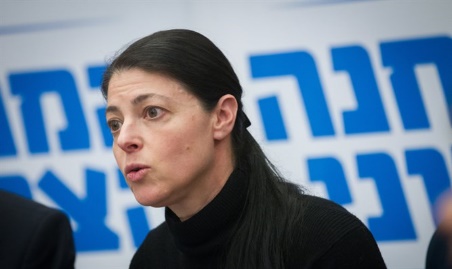 Merav Michaeli Miriam Alster/FLASH90	Transportation Minister Merav Michaeli (Labor) on Friday left for a private vacation in the United States despite the fact that Prime Minister Naftali Bennett has urged the public to stay in Israel and not travel abroad, Channel 12 News reported.	According to the report, Michaeli joined her partner Lior Schlein on the vacation to the US, which is defined as an “orange country”, meaning the minister will also be required to quarantine for a week upon her return to Israel.	Michaeli’s staff and members of the Labor Party tried to urge her not to make the trip, as the move would send a bad and disparaging message to the public, but she chose not to heed the calls, Channel 12 said.	The report further noted that Bennett had asked the public at the start of the outbreak of the Delta variant in Israel not to travel abroad if this is not essential. About two weeks ago, he added that anyone who has not already booked a flight – should not do so. Despite this, Minister Michaeli has decided not to follow the guidelines of the government in which she is taking part.	The office of the Minister of Transportation said in response, "The Minister of Transportation is on a private trip in the United States starting this morning. The Minister will comply with all the required COVID-19 instructions." https://www.israelnationalnews.com/News/News.aspx/312143 Please note: Surgery went fine, but I will be limited in my activities for a while. I will try to post news but will work mainly on headings and links. Thank you for you prayers an patience.RDB"As one reads history, not in the expurgated editions written for schoolboys and passmen, but in the original authorities of each time, one is absolutely sickened, not by the crimes that the wicked have committed, but by the punishments that the good have inflicted; and a community is infinitely more brutalised by the habitual employment of punishment than it is by the occasional occurrence of crime."
-- Oscar Wilde (1854-1900)PleaseRememberThese Folks In Prayer-Check oftenThey Change!Pray that the world would WAKE UP! Time for a worldwide repentance!	ALL US soldiers fighting for our freedom around the world 	Pray for those in our 	government to repent of their wicked corrupt ways.Pray for EL – Had clot embolized to brain – successful ‘clot buster’ but long road to go. Pray for BB – Severe West Nile Fever –still not mobile- improving!Pray for RBH – cancer recurrencePray for GB – bad reaction from Cancer drugPray for Ella – Child with serious problemsNOTE: Our prayer list was getting very long and there will little follow up. If you have people you want to have on the list please resubmit since we are revising it now– rdb]Pray that The Holy One will lead you in Your preparations for handling the world problems.  – 	Have YOU made any preparations?Tucker Carlson - FULL SHOW - Fox Newshttps://www.bitchute.com/video/yKh6LO98IXVE/If you didn’t watch Tucker last evening YOU NEED to see it. 40 min well worth the watch! Gut wrenching!THE SHORASHIM BIBLICAL GIFT CATALOG 005
	http://mad.ly/7f9f64?pact=20013931524&fe=1
	Support Shorashim!To be removed from this News list, Please click here and put "Unsubscribe" in the subject line.PLEASE NOTE:This is the final news posting for a period of time due to having a surgical procedure today. I am not sure when I will begin reposting and they may be abbreviated for a whileRDB"The strength or weakness of a society depends more on the level of its spiritual life than on its level of industrialization. Neither a market economy nor even general abundance constitutes the crowning achievement of human life. If a nation’s spiritual energies have been exhausted, it will not be saved from collapse by the most perfect government structure or by any industrial development.  A tree with a rotten core cannot stand."
-- Alexander Solzhenitsyn (1918-2008) Russian novelist, Soviet dissident, imprisoned for 8 years for critizing Stalin in a personal letter, Nobel Prize for Literature, 1970PleaseRememberThese Folks In Prayer-Check oftenThey Change!Pray that the world would WAKE UP! Time for a worldwide repentance!	ALL US soldiers fighting for our freedom around the world 	Pray for those in our 	government to repent of their wicked corrupt ways.Pray for EL – Had clot embolized to brain – successful ‘clot buster’ but long road to go. Pray for BB – Severe West Nile Fever –still not mobile- improving!Pray for RBH – cancer recurrencePray for GB – bad reaction from Cancer drugPray for Ella – Child with serious problemsNOTE: Our prayer list was getting very long and there will little follow up. If you have people you want to have on the list please resubmit since we are revising it now– rdb]Pray that The Holy One will lead you in Your preparations for handling the world problems.  – 	Have YOU made any preparations?THE SHORASHIM BIBLICAL GIFT CATALOG 005http://mad.ly/7f9f64?pact=20013931524&fe=1Support Shorashim!To be removed from this News list, Please click here and put "Unsubscribe" in the subject line.PLEASE NOTE:I will attempt to send out the news tomorrow AM but I will be having a surgical procedure Friday. I am not sure when I will be able to begin them again and if I do they will probably be abbreviated and mainly the headlines or highlights for a while.     Thank you 			 RDB                          "No, there is a limit to the tyrant's power! When the oppressed man finds no justice, When the burden grows unbearable, he appeals With fearless heart to Heaven, And thence brings down his everlasting rights, Which there abide, inalienably his, And indestructible as stars themselves. The primal state of nature reappears, Wherein man confronts his fellow man; And if all other means shall fail his need, One last resort remains—his own good sword. The dearest of our goods we may defend From violence. We stand before our country, We stand before our wives, before our children!"
-- Friedrich Schiller [Johann Christoph Friedrich (von) Schiller] (1759-1805) German poet, philosopher, physician, historian, and playwrightPleaseRememberThese Folks In Prayer-Check oftenThey Change!Pray that the world would WAKE UP! Time for a worldwide repentance!	ALL US soldiers fighting for our freedom around the world 	Pray for those in our 	government to repent of their wicked corrupt ways.Pray for EL – Had clot embolized to brain – successful ‘clot buster’ but long road to go. Pray for BB – Severe West Nile Fever –still not mobile- improving!Pray for RBH – cancer recurrencePray for GB – bad reaction from Cancer drugPray for Ella – Child with serious problemsNOTE: Our prayer list was getting very long and there will little follow up. If you have people you want to have on the list please resubmit since we are revising it now– rdb]Pray that The Holy One will lead you in Your preparations for handling the world problems.  – 	Have YOU made any preparations?THE SHORASHIM BIBLICAL GIFT CATALOG 005http://mad.ly/7f9f64?pact=20013931524&fe=1Support Shorashim!To be removed from this News list, Please click here and put "Unsubscribe" in the subject line."The further a society drifts from truth the more it will hate those who speak it."
-- George Orwell [Eric Arthur Blair] (1903-1950) British authorPleaseRememberThese Folks In Prayer-Check oftenThey Change!Pray that the world would WAKE UP! Time for a worldwide repentance!	ALL US soldiers fighting for our freedom around the world 	Pray for those in our 	government to repent of their wicked corrupt ways.Pray for EL – Had clot embolized to brain – successful ‘clot buster’ but long road to go. Pray for BB – Severe West Nile Fever –still not mobile- improving!Pray for RBH – cancer recurrencePray for GB – bad reaction from Cancer drugPray for Ella – Child with serious problemsNOTE: Our prayer list was getting very long and there will little follow up. If you have people you want to have on the list please resubmit since we are revising it now– rdb]Pray that The Holy One will lead you in Your preparations for handling the world problems.  – 	Have YOU made any preparations?THE SHORASHIM BIBLICAL GIFT CATALOG 005
	http://mad.ly/7f9f64?pact=20013931524&fe=1
	Support Shorashim!To be removed from this News list, Please click here and put "Unsubscribe" in the subject line."Censors are infused with the sentiment of moral indignation – a dangerous and misleading sentiment because, by blinding those who voice it to the real reasons for their indignation, it makes them puppets whose fears can be manipulated for ends and purposes they do not foresee or intend."
-- Carey McWilliams (1905-1980) American author, editor, and lawyerPleaseRememberThese Folks In Prayer-Check oftenThey Change!Pray that the world would WAKE UP! Time for a worldwide repentance!	ALL US soldiers fighting for our freedom around the world 	Pray for those in our 	government to repent of their wicked corrupt ways.Pray for EL – Had clot embolized to brain – successful ‘clot buster’ but long road to go. Pray for BB – Severe West Nile Fever –still not mobile- improving!Pray for RBH – cancer recurrencePray for GB – bad reaction from Cancer drugPray for Ella – Child with serious problemsNOTE: Our prayer list was getting very long and there will little follow up. If you have people you want to have on the list please resubmit since we are revising it now– rdb]Pray that The Holy One will lead you in Your preparations for handling the world problems.  – 	Have YOU made any preparations?THE SHORASHIM BIBLICAL GIFT CATALOG 005http://mad.ly/7f9f64?pact=20013931524&fe=1Support Shorashim!To be removed from this News list, Please click here and put "Unsubscribe" in the subject line."Much of the social history of the Western world, over the past three decades, has been a history of replacing what worked with what sounded good."
-- Thomas Sowell (1930- ) Writer and economistPleaseRememberThese Folks In Prayer-Check oftenThey Change!Pray that the world would WAKE UP! Time for a worldwide repentance!	ALL US soldiers fighting for our freedom around the world 	Pray for those in our 	government to repent of their wicked corrupt ways.Pray for EL – Had clot embolized to brain – successful ‘clot buster’ but long road to go. Pray for BB – Severe West Nile Fever –still not mobile- improving!Pray for RBH – cancer recurrencePray for GB – bad reaction from Cancer drugPray for Ella – Child with serious problemsNOTE: Our prayer list was getting very long and there will little follow up. If you have people you want to have on the list please resubmit since we are revising it now– rdb]Pray that The Holy One will lead you in Your preparations for handling the world problems.  – 	Have YOU made any preparations?If you didn’t watch mark Levin Sunday night you missed the best TV interview of the year.Levin had Col (ret) Richard Kemp on and his report was literally stunning. – rdb]Kemp is the former commander of British forces in Afghanistan and has a very distinguished military history. He literally called for the court Marshall of “Bi-dumb” https://rumble.com/vlj533-former-uk-commander-in-afghanistan-biden-shouldnt-be-impeached-he-should-be.html This is an absolute MUST WATCH! Palestinian protesters at the Israel-Gaza border, east of Gaza City, on August 21, 2021. (Abed Rahim Khatib/Flash90)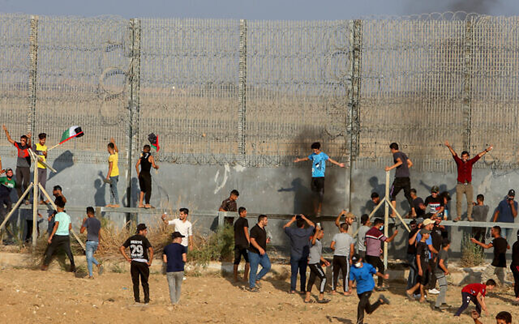 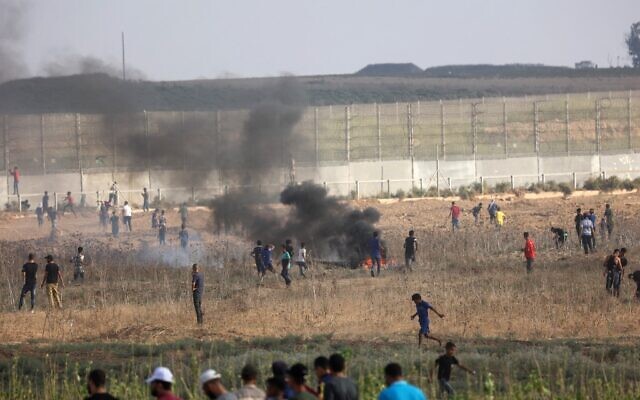 Palestinian protesters burn tires amid clashes with Israeli security forces following a demonstration by the border fence with Israel, east of Gaza City, on August 21, 2021. (SAID KHATIB / AFP)THE SHORASHIM BIBLICAL GIFT CATALOG 005http://mad.ly/7f9f64?pact=20013931524&fe=1Support Shorashim!To be removed from this News list, Please click here and put "Unsubscribe" in the subject line."Did you ever expect a corporation to have a conscience, when it has no soul to be damned, and nobody to be kicked?" 
-- Lord Chancellor Thurlow [Lord Chancellor of England Edward First Baron Thurlow] (1731-1806) English juristPleaseRememberThese Folks In Prayer-Check oftenThey Change!Pray that the world would WAKE UP! Time for a worldwide repentance!	ALL US soldiers fighting for our freedom around the world 	Pray for those in our 	government to repent of their wicked corrupt ways.Pray for EL – Had clot embolized to brain – successful ‘clot buster’ but long road to go. Pray for BB – Severe West Nile Fever –still not mobile- improving!Pray for RBH – cancer recurrencePray for GB – bad reaction from Cancer drugPray for Ella – Child with serious problemsNOTE: Our prayer list was getting very long and there will little follow up. If you have people you want to have on the list please resubmit since we are revising it now– rdb]Pray that The Holy One will lead you in Your preparations for handling the world problems.  – 	Have YOU made any preparations?Powerful: The Narrative Is Crumbling. Resist COVID-1984https://rumble.com/vlf012-powerful-the-narrative-is-crumbling.-resist-covid-1984..htmlAmerica’s Frontline Doctors: Make A Standhttps://uncoverdc.com/2021/08/19/americas-frontline-doctors-make-a-stand/?utm_source=JangoMail  If you are still asleep you need to wake up. This isn’t about a virus. It is about control and suppressing the world’s peoples into submission. The “Great Resent” is a population reset and the WEC, UN and globalist group are perpetuating the narrative. – rdb]
	Palestinians carry a demonstrator wounded during clashes with Israeli soldiers along the Gaza border, on Saturday, August 21, 2021. (Credit: Hassan Islayeh)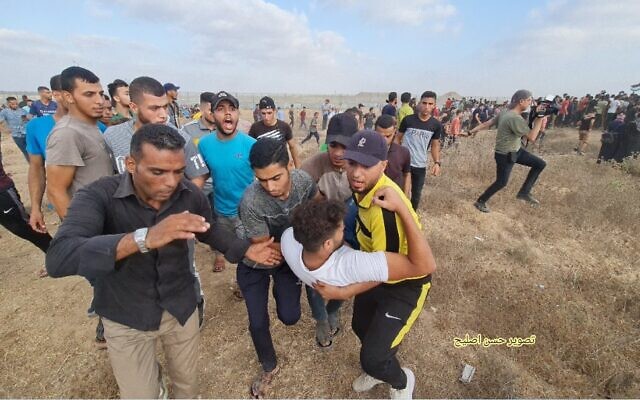 	
	Gazans carry off a wounded demonstrator following clashes with Israeli soldiers near the border fence with Gaza, on August 21, 2021. (Credit: Hassan Islayeh)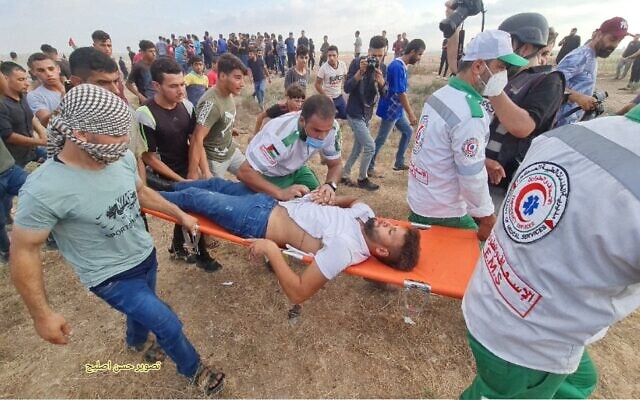 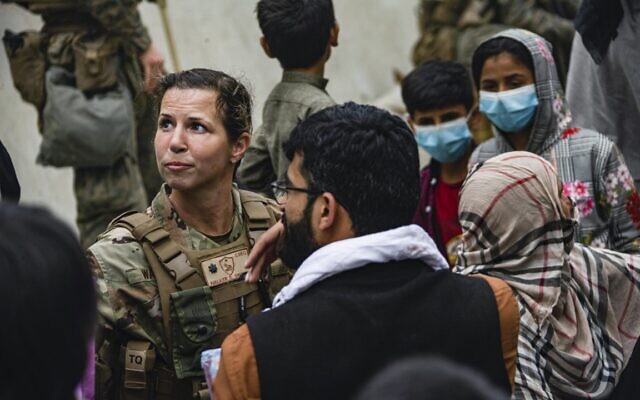 In this image provided by the US Marines, a US Airman with the Joint Task Force-Crisis Response speaks with families who await processing during an evacuation at Hamid Karzai International Airport in Kabul, Afghanistan, on Friday, August 20, 2021. (Cpl. Davis Harris/U.S. Marine Corps via AP)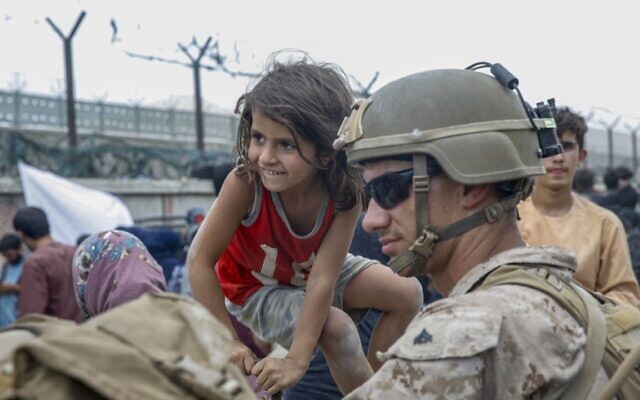 In this image provided by the US Marines, a Marine with Special Purpose Marine Air-Ground Task Force – Crisis Response – Central Command, waits with a child during an evacuation at Hamid Karzai International Airport in Kabul, Afghanistan, on Friday, August 20, 2021. (Lance Cpl. Nicholas Guevara/US Marine Corps via AP)THE SHORASHIM BIBLICAL GIFT CATALOG 005http://mad.ly/7f9f64?pact=20013931524&fe=1Support Shorashim!To be removed from this News list, Please click here and put "Unsubscribe" in the subject line.Shadows come quietly out of the fog Silence now thunders within me The heart beats hard with each step that goes Feeling lost in a hidden world Inside the heart there is a question that is confusing When no consolation is seen there is an answer I listen to every word in the quietest place In the silence you resonate with me Standing between the mountains on the edge Only father I call you I will not be afraid now No I will not be bad Loses direction between paths But you call me from the inside I'm not alone Because you are standing Know that you will show me the way Even if it's hard for me now and sad Your support will be comforting, like a loving father Surely you will lead, my mind will play   "Appeasers believe that if you keep on throwing steaks to a tiger, the tiger will turn vegetarian."
-- Heywood Hale Broun (1918-2001) American sportswriter, commentator, and actor   "Appeasers believe that if you keep on throwing steaks to a tiger, the tiger will turn vegetarian."
-- Heywood Hale Broun (1918-2001) American sportswriter, commentator, and actor   "Appeasers believe that if you keep on throwing steaks to a tiger, the tiger will turn vegetarian."
-- Heywood Hale Broun (1918-2001) American sportswriter, commentator, and actorPleaseRememberThese Folks In Prayer-Check oftenThey Change!Pray that the world would WAKE UP! Time for a worldwide repentance!	ALL US soldiers fighting for our freedom around the world 	Pray for those in our 	government to repent of their wicked corrupt ways.Pray for EL – Had clot embolized to brain – successful ‘clot buster’ but long road to go. Pray for BB – Severe West Nile Fever –still not mobile- improving!Pray for RBH – cancer recurrencePray for GB – bad reaction from Cancer drugPray for Ella – Child with serious problemsNOTE: Our prayer list was getting very long and there will little follow up. If you have people you want to have on the list please resubmit since we are revising it now– rdb]Pray that The Holy One will lead you in Your preparations for handling the world problems.  – 	Have YOU made any preparations?THE SHORASHIM BIBLICAL GIFT CATALOG 005http://mad.ly/7f9f64?pact=20013931524&fe=1Support Shorashim!To be removed from this News list, Please click here and put "Unsubscribe" in the subject line.